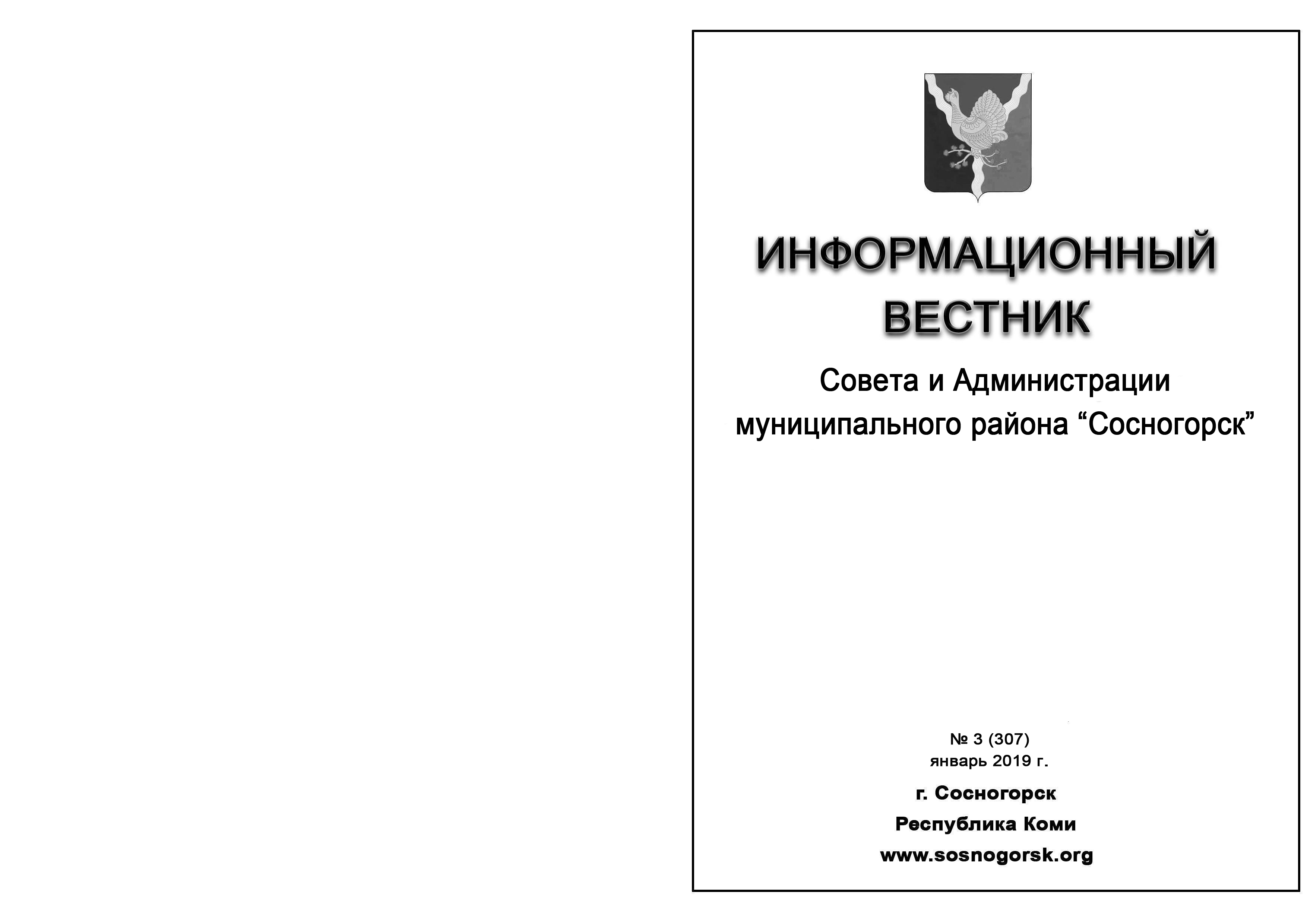 ОГЛАВЛЕНИЕРАЗДЕЛ  ПЕРВЫЙ:решения Совета муниципального района «Сосногорск»На 23 января 2019 года документов на опубликование нет.РАЗДЕЛ  ВТОРОЙ:	постановления и распоряжения администрации 	муниципального района «Сосногорск»1. ПОСТАНОВЛЕНИЕ АДМИНИСТРАЦИИ от 11.01.2019 г. № 45 «О внесении изменений в постановление администрации муниципального района «Сосногорск» от 25.12.2017 № 1781 «Об утверждении муниципальной программы муниципального образования муниципального района «Сосногорск» «Развитие жилищно-коммунального комплекса, энергосбережение и повышение энергоэффективности»».2. ПОСТАНОВЛЕНИЕ АДМИНИСТРАЦИИ от 14.01.2019 г. № 48 «О внесении изменений в Постановление администрации муниципального района «Сосногорск» от 25.12.2017 № 1786 «Об утверждении муниципальной программы муниципального образования муниципального района «Сосногорск» «Развитие физической культуры и спорта»».3. ПОСТАНОВЛЕНИЕ АДМИНИСТРАЦИИ от 14.01.2019 г. № 49 «О внесении изменений в постановление администрации муниципального района «Сосногорск» от 22.12.2017 № 1756 «Об утверждении муниципальной программы муниципального образования муниципального района «Сосногорск» «Развитие культуры и туризма»».4. ПОСТАНОВЛЕНИЕ АДМИНИСТРАЦИИ от 16.01.2019 г. № 64 «О внесении изменений в постановление администрации муниципального района «Сосногорск» от 06.05.2015 № 581 «О единой дежурно - диспетчерской службе муниципального образования муниципального района «Сосногорск»».РАЗДЕЛ  ТРЕТИЙ:официальные сообщения и материалы органовместного самоуправленияНа 23 января 2019 года документов на опубликование нет.РАЗДЕЛ  ВТОРОЙПОСТАНОВЛЕНИЕот «11» января 2019 г.                                                                                                                     № 45       г. Сосногорск  О внесении изменений в постановление администрации муниципального района «Сосногорск» от 25.12.2017 № 1781 «Об утверждении муниципальной программы муниципального образования муниципального района «Сосногорск» «Развитие жилищно-коммунального комплекса, энергосбережение и повышение энергоэффективности»	В соответствии с Бюджетным кодексом Российской Федерации, Федеральным законом от 06.10.2003 № 131-ФЗ «Об общих принципах организации местного самоуправления в Российской Федерации», Федеральным Законом от 07.05.2013 № 104-ФЗ «О внесении изменений в Бюджетный кодекс Российской Федерации и отдельные законодательные акты Российской Федерации в связи с совершенствованием бюджетного процесса», в рамках реализации Стратегии социально-экономического развития муниципального образования муниципального района «Сосногорск» на период до 2020 года, Администрация муниципального района «Сосногорск» ПОСТАНОВЛЯЕТ:Внести в муниципальную программу муниципального образования муниципального района «Сосногорск» «Развитие жилищно-коммунального комплекса, энергосбережение и повышение энергоэффективности» (далее – Программа), утвержденную постановлением администрации муниципального района «Сосногорск» от 25.12.2017 № 1781 следующие изменения:1.1. В паспорте Программы  раздел «Объемы финансирования Программы» изложить в следующей редакции:«Общий объем средств, направляемых на реализацию программы всего 124 939 292,85 рублей.2018 год – 46 627 990,85 рублей;2019 год – 39 115 751,00 рублей;2020 год – 39 195 551,00 рублей».1.2. В паспорте Подпрограммы 1 раздел «Объемы бюджетных ассигнований подпрограммы 1» изложить в следующей редакции:«Общий объем средств, направляемых на реализацию подпрограммы всего 31 023 916,60 рублей, в том числе по годам:2018 год – 11 185 528,60 рублей;2019 год – 9 879 294,00 рублей;2020 год – 9 959 094,00 рублей».1.3. В паспорте Подпрограммы 4 раздел «Объемы бюджетных ассигнований подпрограммы 4» изложить в следующей редакции:«Общий объем средств, направляемых на реализацию подпрограммы всего 1 584 950,84 рублей, в том числе по годам:2018 год – 1 584 950,84 рублей;2019 год – 0,00 рублей;2020 год – 0,00 рублей».1.4. В паспорте Подпрограммы 5 раздел «Объемы бюджетных ассигнований подпрограммы 5» изложить в следующей редакции:Общий объем средств, направляемый на реализацию подпрограммы всего 1 323 696,00 рублей, в том числе по годам:2018 год – 442 360,00 рублей;2019 год – 440 668,00 рублей;2020 год – 440 668,00 рублей.1.5. В паспорте Подпрограммы 6 раздел «Объемы бюджетных ассигнований подпрограммы 6» изложить в следующей редакции:«Общий объем бюджетных ассигнований подпрограммы составляет 91 006 729,41 рублей, в том числе по годам:2018 год – 33 415 151,41 рублей;2019 год – 28 795 789,00 рублей.2020 год – 28 795 789,00 рублей».1.6. Таблицу 3. «Ресурсное обеспечение реализации муниципальной программы муниципального образования муниципального района «Сосногорск» «Развитие жилищно-коммунального комплекса, энергосбережение и повышение энергоэффективности» за счет средств муниципального бюджета муниципального образования (с учетом межбюджетных трансфертов) (рублей)» Программы изложить в редакции согласно приложению 1 к настоящему постановлению.1.8. Таблицу 4. «Ресурсное обеспечение и прогнозная (справочная) оценка расходов бюджета муниципального образования муниципального района «Сосногорск», республиканского бюджета Республики Коми (с учетом средств федерального бюджета), бюджетов государственных внебюджетных фондов Республики Коми и юридических лиц на реализацию целей муниципальной программы муниципального образования муниципального района «Сосногорск» «Развитие жилищно-коммунального комплекса, энергосбережение и повышение энергоэффективности» (рублей)» Программы изложить в редакции согласно приложению 2 к настоящему постановлению. 1.8. Таблицу 5 «Комплексный план действий по реализации муниципальной программы муниципального образования муниципального района «Сосногорск» «Развитие жилищно-коммунального комплекса, энергосбережение и повышение энергоэффективности» на 2018 год» Программы изложить в новой редакции согласно приложению 3 к настоящему постановлению. 1.9. Контроль за исполнением настоящего постановления возложить на заместителя руководителя администрации - начальника управления жилищно-коммунального хозяйства администрации муниципального района «Сосногорск». 1.10. Настоящее постановление вступает в силу со дня его принятия и подлежит официальному опубликованию. Глава муниципального района «Сосногорск» - руководитель администрации  С.В. ДегтяренкоПриложение 1к постановлению администрации муниципального района «Сосногорск» от 11.01.2019 № 45Таблица 3Ресурсное обеспечение реализации муниципальной программы муниципального образования муниципального района «Сосногорск» «Развитие жилищно-коммунального комплекса, энергосбережение и повышение энергоэффективности» за счет средств муниципального бюджета муниципального образования (с учетом межбюджетных трансфертов) (рублей) Приложение 2к постановлению администрации муниципального района «Сосногорск» от 11.01.2019 № 45Таблица 4Ресурсное обеспечение и прогнозная (справочная) оценка расходов бюджета муниципального образования муниципального района «Сосногорск», республиканского бюджета Республики Коми (с учетом средств федерального бюджета), бюджетов государственных внебюджетных фондов Республики Коми и юридических лиц на реализацию целей муниципальной программы муниципального образования муниципального района «Сосногорск» «Развитие жилищно-коммунального комплекса, энергосбережение и повышение энергоэффективности» (рублей)ПОСТАНОВЛЕНИЕот «14» января 2019 г.                                                                                                                    № 48       г. Сосногорск  О внесении изменений в Постановление администрации муниципального района «Сосногорск» от 25.12.2017 № 1786 «Об утверждении муниципальной программы муниципального образования муниципального района «Сосногорск»«Развитие физической культуры и спорта» В соответствии с Бюджетным кодексом Российской Федерации, Федеральным законом от 06.10.2003 № 131-ФЗ «Об общих принципах организации местного самоуправления в Российской Федерации», с Федеральным законом от 07.05.2013 № 104-ФЗ «О внесении изменений в Бюджетный кодекс Российской Федерации и отдельные законодательные акты Российской Федерации в связи с совершенствованием бюджетного процесса», законом Республики Коми от 23.06.2015 № 55-РЗ «О стратегическом планировании в Республике Коми», постановлением администрации муниципального района «Сосногорск» от 13.03.2018 № 283 «Об утверждении Методических указаний по разработке, реализации и методике оценки эффективности муниципальных программ муниципального района «Сосногорск», в рамках реализации Прогноза социально-экономического развития муниципального района «Сосногорск» на 2019-2021 годы, Администрация муниципального района «Сосногорск» ПОСТАНОВЛЯЕТ:1. Внести в Постановление администрации муниципального района «Сосногорск» от 25.12.2017 № 1786 «Об утверждении муниципальной программы муниципального образования муниципального района «Сосногорск» «Развитие физической культуры и спорта» (далее – Постановление) следующие изменения:1.1. Муниципальную программу муниципального образования муниципального района «Сосногорск» «Развитие физической культуры и спорта» изложить в новой редакции согласно приложению к настоящему постановлению.2. Контроль за исполнением настоящего постановления возложить на  заместителя руководителя администрации муниципального района «Сосногорск» Кирсанову Н.М.3. Настоящее постановление вступает в силу со дня его официального опубликования и распространяется на правоотношения, возникшие с 1 января 2019 года.Глава муниципального района «Сосногорск» - руководитель администрации С.В. Дегтяренко                  Утвержденапостановлением администрации муниципального района «Сосногорск»от «_14__» __01__  2019 г. № 48(Приложение)Муниципальная программа муниципального образования муниципального района «Сосногорск» «Развитие физической культуры и спорта»Приоритеты, цели и задачи реализуемой муниципальной политики в соответствующей сфере социально-экономического развития.В Концепции долгосрочного социально-экономического развития Российской Федерации на период до 2020 года, утвержденной распоряжением Правительства Российской Федерации от 17 ноября 2008 г. № 1662-р, отмечается, что повышение темпов экономического развития, структурные изменения экономики, вызванные переходом к инновационному типу ее развития, приводят к возрастанию роли человеческого капитала в социально-экономическом процессе.Переход к инновационному типу развития экономики требует повышения профессиональных требований к кадрам, возрождения массовой физической культуры и вовлечения населения в систематические занятия физической культурой и спортом.Данные обстоятельства требуют перехода к качественно новому уровню организации и развития деятельности в области физической культуры и спорта.Достижение цели Программы обеспечивается путем решения следующих задач:- обеспечение населения муниципального района «Сосногорск» возможностями для удовлетворения потребностей в занятиях физической культурой и спортом;- формирование условий для эффективной работы физкультурно-спортивных учреждений и общественных организаций в сфере физической культуры и спорта в муниципальном районе «Сосногорск».Программа учитывает цели, задачи и основные направления реализации государственной политики в области физической культуры и спорта, определенными Стратегией социально-экономического развития муниципального образования муниципального района «Сосногорск» на период до 2020 года. Одним из направлений муниципальной политики определена необходимость разработки и реализации комплексов мероприятий по пропаганде здорового образа жизни и развитию массовой физической культуры, формированию эффективной системы физкультурно-спортивного воспитания.В целях успешной реализации Программы необходим дифференцированный подход к организации мероприятий по развитию физической культуры и спорта с учетом целевой установки на развитие массовой физической культуры и спорта для всех категорий населения. Следует учитывать особенности функционирования и роли физической культуры в основных сферах жизнедеятельности человека и общества. Обязательна открытость для населения системы физической культуры и спорта в части различных физкультурно-оздоровительных систем и видов спорта. Очевидно, что развитие физической культуры и спорта в муниципальном районе «Сосногорск» требует системного и комплексного подхода.Программа представляет собой комплекс взаимоувязанных по ресурсам и срокам мероприятий, охватывающих вопросы развития инфраструктуры, пропаганды физической культуры и спорта, поддержки общественных инициатив в области физической культуры и спорта. Автономное развитие каждого из элементов не позволит решить существующие проблемы в области физической культуры и спорта.В приложении к Программе представлены:- таблица 1 «Перечень и сведения о целевых индикаторах и показателях муниципальной программы»;- таблица 2 «Перечень и характеристики основных мероприятий муниципальной программы»;- таблица 3 «Информация по финансовому обеспечению муниципальной программы за счет средств местного бюджета (с учетом средств межбюджетных трансфертов)», республиканского бюджета Республики Коми (с учетом средств федерального бюджета);- таблица 4 «Ресурсное обеспечение и прогнозная (справочная) оценка расходов местного бюджета, республиканского бюджета Республики Коми (с учетом средств федерального бюджета), на реализацию цели муниципальной программы»;- таблица 5 «Комплексный план действий по реализации муниципальной программы на очередной финансовый год»;- таблица 6 «Сведения о порядке сбора информации и методике расчета целевых индикаторов и показателей муниципальной программы».ПАСПОРТмуниципальной программы муниципального образованияПАСПОРТподпрограммы муниципальной программы муниципального образования муниципального района «Сосногорск» «Развитие физической культуры и спорта»Подпрограмма 1 «Развитие инфраструктуры физической культуры и спорта в муниципальном районе «Сосногорск»ПАСПОРТподпрограммы муниципальной программымуниципального образования муниципального района «Сосногорск» «Развитие физической культуры и спорта»Подпрограмма 2«Массовая физическая культура в муниципальном районе «Сосногорск»ПАСПОРТподпрограммы муниципальной программы муниципального образования муниципального района «Сосногорск» «Развитие физической культуры и спорта»Подпрограмма 3«Обеспечение реализации муниципальной программы»ПОСТАНОВЛЕНИЕот «14» января 2019 г.                                                                                                                    № 49       г. Сосногорск  О внесении изменений в постановление администрации муниципального района «Сосногорск» от 22.12.2017 № 1756 «Об утверждении муниципальной программы муниципального образования муниципального района «Сосногорск» «Развитие культуры и туризма»В соответствии с Федеральным законом от 06.10.2003 № 131-ФЗ «Об общих принципах организации местного самоуправления в Российской Федерации», в целях реализации Стратегии экономического и социального развития Республики Коми на период до 2020 года, утверждённой Постановлением Правительства Республики Коми от 27.03.2006 № 45, в соответствии со Стратегией социально-экономического развития муниципального образования муниципального района «Сосногорск» на период до 2020 года, утвержденной Решением Совета муниципального района «Сосногорск» от 28 февраля 2014 года, Администрация муниципального района «Сосногорск»ПОСТАНОВЛЯЕТ:В паспорт муниципальной программы муниципального образования муниципального района «Сосногорск» «Развитие культуры и туризма», утверждённой Постановлением администрации муниципального района «Сосногорск» от 22.12.2017 № 1756 (далее – Программа), внести изменения следующего содержания:  1.1. раздел «Этапы и сроки реализации муниципальной программы» изложить в следующей редакции:«2018-2021 годы»;1.2. раздел «Объёмы финансирования муниципальной программы» изложить в следующей редакции: «На реализацию Программы потребуется 369 418 542,71 руб. из местного, республиканского и федерального бюджетов, в том числе: по годам:2018 г. -  126 081 135,71 руб.2019 г. -  99 886 807 руб.2020 г. – 72 200 783 руб.2021 г. -  71 249 817 руб.»2. В паспорт подпрограммы 1 «Доступность объектов сферы культуры, культурных и исторических ценностей в муниципальном районе «Сосногорск» муниципальной программы муниципального образования муниципального района «Сосногорск» «Развитие культуры и туризма», утверждённой Постановлением администрации муниципального района «Сосногорск» от 22.12.2017 № 1756 (далее – Подпрограмма 1), внести изменения следующего содержания:2.1.  раздел «Этапы и сроки реализации подпрограммы» изложить в следующей редакции:«2018-2021 годы»;2.2. раздел «Объёмы финансирования подпрограммы» изложить в следующей редакции: «Прогнозный объём финансирования Подпрограммы 1 составляет 69 526 099,68 руб., в том числе:по годам:2018 г. – 19 736 986,57 руб.2019 г. – 17 598 420,76 руб.2020 г. – 15 963 935 руб.2021 г. – 16 226 757,35 руб.»3. В паспорт подпрограммы 2 «Творческий потенциал населения муниципального района «Сосногорск» муниципальной программы муниципального образования муниципального района «Сосногорск» «Развитие культуры и туризма», утверждённой Постановлением администрации муниципального района «Сосногорск» от 22.12.2017 № 1756 (далее – Подпрограмма 2), внести изменения следующего содержания:3.1. раздел «Этапы и сроки реализации подпрограммы» изложить в следующей редакции:«2018-2021 годы»;3.2. раздел «Объёмы финансирования подпрограммы» изложить в следующей редакции:«Прогнозный объём финансирования Подпрограммы 2 составляет 184 411 162 руб., в том числе: по годам:2018 г. – 53 010 665,11 руб.2019 г. – 46 346 770,24 руб.2020 г. – 42 485 759 руб.2021 г. – 42 567 967,65 руб.»4. В паспорт подпрограммы 3 «Въездной и внутренний туризм на территории муниципального района «Сосногорск» муниципальной программы  муниципального образования муниципального района «Сосногорск» «Развитие культуры и туризма»,  утверждённой Постановлением администрации муниципального района «Сосногорск» от 22.12.2017 № 1756 (далее – Подпрограмма 3), внести изменения следующего содержания:4.1. раздел «Этапы и сроки реализации подпрограммы» изложить в следующей редакции:«2018-2021 годы»;4.2. раздел «Объёмы финансирования подпрограммы» изложить в следующей редакции:«Прогнозный объём финансирования Подпрограммы 3 составляет 1 015 000 руб., в том числе:по годам:2018 г. – 515 000,00 руб.2019 г. – 500 000 руб. 2020 г. – 0,00 руб.2021 г. – 0,00 руб.»    5. В паспорт  подпрограммы 4 «Обеспечение реализации муниципальной программы» муниципальной программы муниципального образования муниципального района «Сосногорск» «Развитие культуры и туризма»,  утверждённой Постановлением администрации муниципального района «Сосногорск» от 22.12.2017 № 1756 (далее – Подпрограмма 4), внести изменения следующего содержания:5.1. раздел «Этапы и сроки реализации подпрограммы» изложить в следующей редакции:«2018-2021 годы»;5.2. раздел «Объёмы финансирования подпрограммы» изложить в следующей редакции:«Прогнозный объём финансирования Подпрограммы 4 составляет 114 466 281,03 руб., в том числе:по годам:2018 г. – 52 818 484,03 руб.2019 г. – 35 441 616 руб. 2020 г. – 13 751 089 руб.2021 г. – 12 455 092 руб.»6. Таблицу 1 приложения к муниципальной программе муниципального образования муниципального района «Сосногорск» «Развитие культуры и туризма», утвержденной постановлением администрации муниципального района «Сосногорск» от 22 декабря 2018 № 1756, изложить в редакции согласно приложению 1 к настоящему постановлению.7. Таблицу 2 приложения к муниципальной программе муниципального образования муниципального района «Сосногорск» «Развитие культуры и туризма», утвержденной постановлением администрации муниципального района «Сосногорск» от 22 декабря 2018 № 1756, изложить в редакции согласно приложению 2 к настоящему постановлению.      8. Таблицу 3 приложения к муниципальной программе муниципального образования муниципального района «Сосногорск» «Развитие культуры и туризма», утвержденной постановлением администрации муниципального района «Сосногорск» от 22 декабря 2018 № 1756, изложить в редакции согласно приложению 3 к настоящему постановлению. 9. Таблицу 4  приложения к муниципальной программе муниципального образования муниципального района «Сосногорск» «Развитие культуры и туризма», утвержденной постановлением администрации муниципального района «Сосногорск» от 22 декабря 2018 № 1756, изложить в редакции согласно приложению 4 к настоящему постановлению.10. Таблицу 5 «Комплексный план действий по реализации муниципальной программы муниципального образования муниципального района  «Сосногорск» «Развитие культуры и туризма» на 2018 год» приложения к муниципальной программе муниципального образования муниципального района «Сосногорск» «Развитие культуры и туризма», утвержденной постановлением администрации муниципального района «Сосногорск» от 22 декабря 2018 № 1756, изложить в редакции согласно приложению 5 к настоящему постановлению.11. Таблицу 5 «Комплексный план действий по реализации муниципальной программы муниципального образования муниципального района  «Сосногорск» «Развитие культуры и туризма» на 2019 год» приложения к муниципальной программе муниципального образования муниципального района «Сосногорск» «Развитие культуры и туризма», утвержденной постановлением администрации муниципального района «Сосногорск» от 22 декабря 2018 № 1756, изложить в редакции согласно приложению 6 к настоящему постановлению.  12. Настоящее постановление вступает в силу со дня его официального  опубликования.  13. Контроль за исполнением настоящего постановления возложить на заместителя руководителя администрации муниципального района «Сосногорск» Н.М. Кирсанову. Глава муниципального района «Сосногорск» -  руководитель администрации С.В. ДегтяренкоУтверждены                                        постановлением администрации муниципального района «Сосногорск»                                                                        от «_14___»_01____ 2019 года № 49 (Приложение 1)Таблица 1 Сведения о показателях (индикаторах) муниципальной программы, подпрограмм муниципальной программы и их значениях Утвержден                                        постановлением администрации муниципального района «Сосногорск»                                                                        от «_14_»_01_ 2019 года № 49 (Приложение 2)          Таблица 2Перечень и характеристики основных мероприятиймуниципальной программы муниципального образования муниципального района «Сосногорск» «Развитие культуры и туризма»Утвержден                                        постановлением администрации муниципального района «Сосногорск»                                                                        от «_14__»_01_ 2019 года № 49 (Приложение 5)           Таблица 5Комплексный план действий по реализации муниципальной программы муниципального образования муниципального района  «Сосногорск» «Развитие культуры и туризма» на 2018 годУтвержден                                        постановлением администрации муниципального района «Сосногорск»                                                                        от «14_»_01_ 2019 года № 49 (Приложение 6)                 Таблица 6Комплексный план действий по реализации муниципальной программы муниципального образования муниципального района  «Сосногорск» «Развитие культуры и туризма» на 2019 год ПОСТАНОВЛЕНИЕот «16» января 2019 г.                                                                                                                    № 64       г. Сосногорск  О внесении изменений в постановление администрации муниципального района «Сосногорск» от 06.05.2015 № 581 «О единой дежурно - диспетчерской службе муниципального образования муниципального района «Сосногорск»В соответствии с Указом Президента Российской Федерации от 28.12.2010 № 1632 «О совершенствовании системы обеспечения вызова экстренных оперативных служб на территории Российской Федерации», Федеральным законом от 06.10.2003 № 131-ФЗ «Об общих принципах организации местного самоуправления в Российской Федерации», Федеральным законом от 21.12.1994 № 68-ФЗ «О защите населения и территорий от чрезвычайных ситуаций природного и техногенного характера», Постановлением Правительства Российской Федерации от 30.12.2003 № 794 «О единой государственной системе предупреждения и ликвидации чрезвычайных ситуаций», разделом VII протокола заседания Правительственной комиссии по предупреждению и ликвидации чрезвычайных ситуаций и обеспечению пожарной безопасности Российской Федерации от 28.08.2015 № 7 «О единой дежурно-диспетчерской службе муниципального образования», Администрация муниципального района «Сосногорск» ПОСТАНОВЛЯЕТ:1. Приложение к Порядку сбора и обмена информацией в муниципальном образовании муниципальном районе «Сосногорск» в обрасти защиты населения и территорий от чрезвычайных ситуаций природного и техногенного характера «Перечень дежурно – диспетчерских служб организаций на территории муниципального района «Сосногорск» для взаимодействия с ЕДДС по сбору и обмену информацией в области защиты населения и территорий от чрезвычайных ситуаций природного и техногенного характера», утвержденное постановлением администрации муниципального района «Сосногорск» от 06.05.2015 № 581 «О единой дежурно - диспетчерской службе муниципального образования муниципального района «Сосногорск», изложить в новой редакции согласно приложению к настоящему постановлению.2. Настоящее постановление вступает в силу со дня его официального опубликования.3. Контроль за исполнением настоящего постановления возложить на первого заместителя руководителя администрации муниципального района «Сосногорск».Глава муниципального района «Сосногорск»-руководитель администрации С.В. ДегтяренкоУтвержденпостановлением администрациимуниципального района «Сосногорск»от 06.05.2015 № 581Приложениек постановлению администрации муниципального района «Сосногорск»от «_16__» _01__ 2019  № 64Приложениек Порядку сбора и обмена информацией вмуниципальном образовании муниципальном районе"Сосногорск" в области защиты населения и территорий от чрезвычайных ситуаций природного и техногенного характераПЕРЕЧЕНЬдежурно-диспетчерских служб организаций на территории муниципального образования муниципального района "Сосногорск" для взаимодействия с ЕДДС по сбору и обмену информацией в области защиты населения и территорий от чрезвычайных ситуаций природного и техногенного характераИЗДАНИЕ СОВЕТА И АДМИНИСТРАЦИИ МУНИЦИПАЛЬНОГО РАЙОНА «СОСНОГОРСК»Учредитель -  Совет муниципального района «Сосногорск»(решение от 25.02.2009 г. № XVIII-197)____________________________________________________________________Редколлегия:     Кирсанова Н.М. – руководитель,                             Соболева Т.А.– ответственный секретарь.Члены редколлегии:     Бочкова Н.Ю., Аверина Г.В., Сосин М.В. Адрес: 169500, Республика Коми  		   город Сосногорск,		   ул. Зои Космодемьянской, 72Телефоны: 5-56-61Подписано в печать 23.01.2019 г.Тираж 70 экземпляров   Формат А5Распространяется бесплатно ____________________________________________________________________Отпечатано 23.01.2019 г. в администрации муниципального района «Сосногорск» 169500 Республика Коми, город Сосногорск, ул. Зои Космодемьянской, 72СтатусНаименование  муниципальной
 программы, подпрограммы  муниципальной программы,   
 основного мероприятияОтветственный 
 исполнитель,  
соисполнителиРасходы (руб.), годыРасходы (руб.), годыРасходы (руб.), годыРасходы (руб.), годыСтатусНаименование  муниципальной
 программы, подпрограммы  муниципальной программы,   
 основного мероприятияОтветственный 
 исполнитель,  
соисполнители20182019201920201237889Муниципальная
программа      «Развитие жилищно-коммунального комплекса, энергосбережение и повышение энергоэффективности»Всего:   46 627 990,8539 115 751,0039 115 751,0039 195 551,00Муниципальная
программа      «Развитие жилищно-коммунального комплекса, энергосбережение и повышение энергоэффективности»Управление жилищно-коммунального хозяйства администрации муниципального района «Сосногорск»24 123 797,0017 885 763,0017 885 763,0017 885 763,00Муниципальная
программа      «Развитие жилищно-коммунального комплекса, энергосбережение и повышение энергоэффективности»Соисполнитель 1: Комитет по управлению имуществом администрации муниципального района «Сосногорск»11 622 620,8510 304 033,0010 304 033,0010 383 833,00Муниципальная
программа      «Развитие жилищно-коммунального комплекса, энергосбережение и повышение энергоэффективности»Соисполнитель 2: Управление образования администрации муниципального района «Сосногорск»0,000,000,000,00Муниципальная
программа      «Развитие жилищно-коммунального комплекса, энергосбережение и повышение энергоэффективности»Соисполнитель 3: МКУ «Управление капитального строительства г. Сосногорска»10 881 573,0010 925 955,0010 925 955,0010 925 955,00Муниципальная
программа      «Развитие жилищно-коммунального комплекса, энергосбережение и повышение энергоэффективности»Соисполнитель 4: Отдел культуры администрации муниципального района «Сосногорск»0,000,000,000,00Муниципальная
программа      «Развитие жилищно-коммунального комплекса, энергосбережение и повышение энергоэффективности»Соисполнитель 5: Отдел физкультуры и спорта администрации муниципального района «Сосногорск»0,000,000,000,00Соисполнитель 6: Администрация муниципального района «Сосногорск»0,000,000,000,00Подпрограмма 1 Создание условий для обеспечения доступным и комфортным жильем населения муниципального района «Сосногорск»Всего:11 185 528,609 879 294,009 879 294,009 959 094,00Подпрограмма 1 Создание условий для обеспечения доступным и комфортным жильем населения муниципального района «Сосногорск»Комитет по управлению имуществом администрации муниципального района «Сосногорск»11 185 528,609 879 294,009 879 294,009 959 094,00Основное       
мероприятие 1.1.1Оказание поддержки в улучшении жилищных условий молодых семейКомитет по управлению имуществом администрации муниципального района «Сосногорск»2 346 132,600,000,000,00Основное       
мероприятие 1.1.2Оказание государственной поддержки в обеспечении жилыми помещениями детей-сирот и детей, оставшихся без попечения родителейКомитет по управлению имуществом администрации муниципального района «Сосногорск»7 170 400,007 375 800,007 375 800,007 455 600,00Основное       
мероприятие 1.1.3Оказание поддержки в обеспечении жилыми помещениями ветеранов боевых действий и инвалидовКомитет по управлению имуществом администрации муниципального района «Сосногорск»1 668 996,002 503 494,002 503 494,002 503 494,00Основное       
мероприятие 1.2.1 Оказание поддержки в улучшении жилищных условий граждан в рамках федерального законодательстваКомитет по управлению имуществом администрации муниципального района «Сосногорск»0,000,000,000,00Основное       
мероприятие 1.2.2.Оказание государственной поддержки в улучшении жилищных условий граждан в рамках законодательства Республики КомиКомитет по управлению имуществом администрации муниципального района «Сосногорск»0,000,000,000,00Подпрограмма 2Создание условий для обеспечения качественными жилищно-коммунальными услугами населения муниципального района «Сосногорск»Всего:   0,000,000,000,00Подпрограмма 2Создание условий для обеспечения качественными жилищно-коммунальными услугами населения муниципального района «Сосногорск»Администрация муниципального района «Сосногорск» 0,000,000,000,00Подпрограмма 2Создание условий для обеспечения качественными жилищно-коммунальными услугами населения муниципального района «Сосногорск»Управление жилищно-коммунального хозяйства администрации муниципального района «Сосногорск»0,000,000,000,00Подпрограмма 2Создание условий для обеспечения качественными жилищно-коммунальными услугами населения муниципального района «Сосногорск»МКУ «Управление капитального строительства г. Сосногорска»0,000,000,000,00Подпрограмма 2Создание условий для обеспечения качественными жилищно-коммунальными услугами населения муниципального района «Сосногорск»Комитет по управлению имуществом администрации муниципального района «Сосногорск»0,000,000,000,00Основное       
мероприятие 2.1.1.Реализация мероприятий по переселению граждан из аварийного жилищного фондаУправление жилищно-коммунального хозяйства администрации муниципального района «Сосногорск»0,000,000,000,00Основное       
мероприятие 2.1.1.Реализация мероприятий по переселению граждан из аварийного жилищного фондаМКУ «Управление капитального строительства г. Сосногорска»0,000,000,000,00Основное       
мероприятие 2.1.1.Реализация мероприятий по переселению граждан из аварийного жилищного фондаКомитет по управлению имуществом администрации муниципального района «Сосногорск»0,000,000,000,00Основное       
мероприятие 2.1.2Реализация мероприятий по капитальному ремонту многоквартирных домовУправление жилищно-коммунального хозяйства администрации муниципального района «Сосногорск»0,000,000,000,00Основное       
мероприятие 2.1.2Реализация мероприятий по капитальному ремонту многоквартирных домовМКУ «Управление капитального строительства г. Сосногорска»0,000,000,000,00Основное       
мероприятие 2.1.3.Создание условий для комфортного проживания гражданУправление жилищно-коммунального хозяйства администрации муниципального района «Сосногорск»0,000,000,000,00Основное       
мероприятие 2.1.3.Создание условий для комфортного проживания гражданМКУ «Управление капитального строительства г. Сосногорска»0,000,000,000,00Основное       
мероприятие 2.1.4.Разработка генеральных планов, правил землепользования и застройки и документации по планировке территорий муниципальных образованийКомитет по управлению имуществом администрации муниципального района «Сосногорск»0,000,000,000,00Основное       
мероприятие 2.2.1.Обеспечение своевременной подготовки объектов жилищно-коммунального комплекса к работе осенне-зимний периодУправление жилищно-коммунального хозяйства администрации муниципального района «Сосногорск»0,000,000,000,00Основное       
мероприятие 2.2.2.Мониторинг качества отобранных проб воды и сточных водУправление жилищно-коммунального хозяйства администрации муниципального района «Сосногорск»0,000,000,000,00Подпрограмма 3Энергосбережение и повышение энергетической эффективности на территории муниципального района «Сосногорск»Всего: 0,000,000,000,00Подпрограмма 3Энергосбережение и повышение энергетической эффективности на территории муниципального района «Сосногорск»Администрация муниципального района «Сосногорск»0,000,000,000,00Подпрограмма 3Энергосбережение и повышение энергетической эффективности на территории муниципального района «Сосногорск»Управление жилищно-коммунального хозяйства администрации муниципального района «Сосногорск»0,000,000,000,00Подпрограмма 3Энергосбережение и повышение энергетической эффективности на территории муниципального района «Сосногорск»Управление образования администрации муниципального района «Сосногорск»0,000,000,000,00Подпрограмма 3Энергосбережение и повышение энергетической эффективности на территории муниципального района «Сосногорск»Отдел культуры администрации муниципального района «Сосногорск»0,000,000,000,00Подпрограмма 3Энергосбережение и повышение энергетической эффективности на территории муниципального района «Сосногорск»Отдел физкультуры и спорта администрации муниципального района «Сосногорск»0,000,000,000,00Основное       
мероприятие 3.1.1Реализация механизма заинтересованности персонала в энергосбереженииАдминистрация муниципального района «Сосногорск»0,000,000,000,00Основное       
мероприятие 3.1.1Реализация механизма заинтересованности персонала в энергосбереженииУправление жилищно-коммунального хозяйства администрации муниципального района «Сосногорск»0,000,000,000,00Основное       
мероприятие 3.1.1Реализация механизма заинтересованности персонала в энергосбереженииУправление образования администрации муниципального района «Сосногорск»0,000,000,000,00Основное       
мероприятие 3.1.1Реализация механизма заинтересованности персонала в энергосбереженииОтдел культуры администрации муниципального района «Сосногорск»0,000,000,000,00Основное       
мероприятие 3.1.1Реализация механизма заинтересованности персонала в энергосбереженииОтдел физкультуры и спорта администрации муниципального района «Сосногорск»0,000,000,000,00Основное       
мероприятие 3.1.2Внедрение энергосберегающих технологий в бюджетной сфереАдминистрация муниципального района «Сосногорск»0,000,000,000,00Основное       
мероприятие 3.1.2Внедрение энергосберегающих технологий в бюджетной сфереУправление жилищно-коммунального хозяйства администрации муниципального района «Сосногорск»0,000,000,000,00Основное       
мероприятие 3.1.2Внедрение энергосберегающих технологий в бюджетной сфереУправление образования администрации муниципального района «Сосногорск»0,000,000,000,00Основное       
мероприятие 3.1.2Внедрение энергосберегающих технологий в бюджетной сфереОтдел культуры администрации муниципального района «Сосногорск»0,000,000,000,00Основное       
мероприятие 3.1.2Внедрение энергосберегающих технологий в бюджетной сфереОтдел физкультуры и спорта администрации муниципального района «Сосногорск»0,000,000,000,00Подпрограмма 4Обращение с отходами производства и потребления на территории муниципального района «Сосногорск»Всего:1 584 950,840,000,000,00Подпрограмма 4Обращение с отходами производства и потребления на территории муниципального района «Сосногорск»Администрация муниципального района «Сосногорск».0,000,000,000,00Подпрограмма 4Обращение с отходами производства и потребления на территории муниципального района «Сосногорск»МКУ «Управление капитального строительства г. Сосногорска»308 320,840,000,000,00Подпрограмма 4Обращение с отходами производства и потребления на территории муниципального района «Сосногорск»Управление жилищно-коммунального хозяйства администрации муниципального района «Сосногорск»1 276 630,000,000,000,00Основное       
мероприятие 4.1.1Строительство межпоселенческого полигона бытовых и промышленных отходов на территории муниципального района «Сосногорск»МКУ «Управление капитального строительства г. Сосногорска»308 320,840,000,000,00Основное       
мероприятие 4.1.2Ликвидация и рекультивация объектов размещения отходовМКУ «Управление капитального строительства г. Сосногорска»0,000,000,000,00Основное       
мероприятие 4.1.2Ликвидация и рекультивация объектов размещения отходовУправление жилищно-коммунального хозяйства администрации муниципального района «Сосногорск»0,000,000,000,00Основное       
мероприятие 4.2.1Обустройство контейнерных площадок с установкой контейнеров для раздельного сбора ТБОУправление жилищно-коммунального хозяйства администрации муниципального района «Сосногорск»1 276 630,000,000,000,00Подпрограмма 5Благоустройство населенных пунктов на территории муниципального района «Сосногорск»Всего:442 360,00440 668,00440 668,00440 668,00Подпрограмма 5Благоустройство населенных пунктов на территории муниципального района «Сосногорск»Управление жилищно-коммунального хозяйства администрации муниципального района «Сосногорск»442 360,00440 668,00440 668,00440 668,00Подпрограмма 5Благоустройство населенных пунктов на территории муниципального района «Сосногорск»Администрация муниципального района «Сосногорск»0,000,000,000,00Основное       
мероприятие 5.1.1Выполнение мероприятий по улучшению технического, санитарного состояния объектов внешнего благоустройстваУправление жилищно-коммунального хозяйства администрации муниципального района «Сосногорск»0,000,000,000,00Основное       
мероприятие 5.1.1Выполнение мероприятий по улучшению технического, санитарного состояния объектов внешнего благоустройстваАдминистрация муниципального района «Сосногорск»0,000,000,000,00Основное       
мероприятие 5.1.2Отлов и содержание безнадзорных животныхУправление жилищно-коммунального хозяйства администрации муниципального района «Сосногорск»442 360,00440 668,00440 668,00440 668,00Основное       
мероприятие 5.1.3Выполнение мероприятий по реализации народных проектов в сфере благоустройства, прошедших отбор в рамках «Народного бюджета»Управление жилищно-коммунального хозяйства администрации муниципального района «Сосногорск»0,000,000,000,00Основное       
мероприятие 5.1.4Выполнение мероприятий по борьбе с борщевикомУправление жилищно-коммунального хозяйства администрации муниципального района «Сосногорск»0,000,000,000,00Подпрограмма 6Обеспечение реализации муниципальной программыВсего:33 415 151,4128 795 789,0028 795 789,0028 795 789,00Подпрограмма 6Обеспечение реализации муниципальной программыУправление жилищно-коммунального хозяйства администрации муниципального района «Сосногорск»22 404 807,0017 445 095,0017 445 095,0017 445 095,00Подпрограмма 6Обеспечение реализации муниципальной программыКомитет по управлению имуществом администрации муниципального района «Сосногорск»437 092,25424 739,00424 739,00424 739,00Подпрограмма 6Обеспечение реализации муниципальной программыМКУ «Управление капитального строительства г. Сосногорска» в рамках установленных полномочий по реализации программы10 573 252,1610 925 955,0010 925 955,0010 925 955,00Основное       
мероприятие 6.1.1Организация и координация деятельности Управления жилищно-коммунального хозяйства администрации муниципального района «Сосногорск» в рамках установленных полномочий по реализации программыУправление жилищно-коммунального хозяйства администрации муниципального района «Сосногорск»22 404 807,0017 445 095,0017 445 095,0017 445 095,00Основное       
мероприятие 6.1.2Осуществление переданных государственных полномочийКомитет по управлению имуществом администрации муниципального района «Сосногорск»437 092,25424 739,00424 739,00424 739,00Основное       
мероприятие 6.1.3Организация и координация деятельности МКУ «Управление капитального строительства г. Сосногорска» в рамках установленных полномочий по реализации программыМКУ «Управление капитального строительства г. Сосногорска» в рамках установленных полномочий по реализации программы10 573 252,1610 925 955,0010 925 955,0010 925 955,00СтатусНаименование муниципальной программы, подпрограммы муниципальной программы, основного мероприятия.Источник финансированияОценка расходов (руб.), годы.Оценка расходов (руб.), годы.Оценка расходов (руб.), годы.СтатусНаименование муниципальной программы, подпрограммы муниципальной программы, основного мероприятия.Источник финансирования201820192020123789Муниципальная
программа      «Развитие жилищно-коммунального комплекса, энергосбережение и повышение энергоэффективности»Всего:46 627 990,8539 115 751,0039 195 551,00Муниципальная
программа      «Развитие жилищно-коммунального комплекса, энергосбережение и повышение энергоэффективности»Муниципальный бюджет муниципального образования муниципального района «Сосногорск»34 286 380,0028 371 050,0028 371 050,00Муниципальная
программа      «Развитие жилищно-коммунального комплекса, энергосбережение и повышение энергоэффективности»Республиканский бюджет Республики Коми10 790 544,208 241 207,008 321 007,00Муниципальная
программа      «Развитие жилищно-коммунального комплекса, энергосбережение и повышение энергоэффективности»Федеральный бюджет1 551 066,652 503 494,002 503 494,00Муниципальная
программа      «Развитие жилищно-коммунального комплекса, энергосбережение и повышение энергоэффективности»Бюджеты городских поселений0,000,000,00Муниципальная
программа      «Развитие жилищно-коммунального комплекса, энергосбережение и повышение энергоэффективности»Внебюджетные источники0,000,000,00Подпрограмма 1 Создание условий для обеспечения доступным и комфортным жильем населения муниципального района «Сосногорск»Всего:11 185 528,609 879 294,009 959 094,00Подпрограмма 1 Создание условий для обеспечения доступным и комфортным жильем населения муниципального района «Сосногорск»Муниципальный бюджет муниципального образования муниципального района «Сосногорск»1 000 000,000,000,00Подпрограмма 1 Создание условий для обеспечения доступным и комфортным жильем населения муниципального района «Сосногорск»Республиканский бюджет Республики Коми8 634 461,957 375 800,007 455 600,00Подпрограмма 1 Создание условий для обеспечения доступным и комфортным жильем населения муниципального района «Сосногорск»Федеральный бюджет1 551 066,652 503 494,002 503 494,00Подпрограмма 1 Создание условий для обеспечения доступным и комфортным жильем населения муниципального района «Сосногорск»Бюджеты городских поселений0,000,000,00Подпрограмма 1 Создание условий для обеспечения доступным и комфортным жильем населения муниципального района «Сосногорск»Внебюджетные источники0,000,000,00Основное       
мероприятие 1.1.1.Оказание поддержки в улучшении жилищных условий молодых семейВсего:2 346 132,600,000,00Основное       
мероприятие 1.1.1.Оказание поддержки в улучшении жилищных условий молодых семейМуниципальный бюджет муниципального образования муниципального района «Сосногорск»1 000 000,000,000,00Основное       
мероприятие 1.1.1.Оказание поддержки в улучшении жилищных условий молодых семейРеспубликанский бюджет Республики Коми720 289,950,000,00Основное       
мероприятие 1.1.1.Оказание поддержки в улучшении жилищных условий молодых семейФедеральный бюджет625 842,650,000,00Основное       
мероприятие 1.1.1.Оказание поддержки в улучшении жилищных условий молодых семейБюджеты городских поселений0,000,000,00Основное       
мероприятие 1.1.1.Оказание поддержки в улучшении жилищных условий молодых семейВнебюджетные источники0,000,000,00Основное       
мероприятие 1.1.2Оказание государственной поддержки в обеспечении жилыми помещениями детей-сирот и детей, оставшихся без попечения родителейВсего:7 170 400,007 375 800,007 455 600,00Основное       
мероприятие 1.1.2Оказание государственной поддержки в обеспечении жилыми помещениями детей-сирот и детей, оставшихся без попечения родителейМуниципальный бюджет муниципального образования муниципального района «Сосногорск»0,000,000,00Основное       
мероприятие 1.1.2Оказание государственной поддержки в обеспечении жилыми помещениями детей-сирот и детей, оставшихся без попечения родителейРеспубликанский бюджет Республики Коми7 170 400,007 375 800,007 455 600,00Основное       
мероприятие 1.1.2Оказание государственной поддержки в обеспечении жилыми помещениями детей-сирот и детей, оставшихся без попечения родителейФедеральный бюджет0,000,000,00Основное       
мероприятие 1.1.2Оказание государственной поддержки в обеспечении жилыми помещениями детей-сирот и детей, оставшихся без попечения родителейБюджеты городских поселений0,000,000,00Основное       
мероприятие 1.1.2Оказание государственной поддержки в обеспечении жилыми помещениями детей-сирот и детей, оставшихся без попечения родителейВнебюджетные источники0,000,000,00Основное       
мероприятие 1.1.3Оказание поддержки в обеспечении жилыми помещениями ветеранов боевых действий и инвалидовВсего:1 668 996,002 503 494,002 503 494,00Основное       
мероприятие 1.1.3Оказание поддержки в обеспечении жилыми помещениями ветеранов боевых действий и инвалидовМуниципальный бюджет муниципального образования муниципального района «Сосногорск»0,000,000,00Основное       
мероприятие 1.1.3Оказание поддержки в обеспечении жилыми помещениями ветеранов боевых действий и инвалидовРеспубликанский бюджет Республики Коми743 772,000,000,00Основное       
мероприятие 1.1.3Оказание поддержки в обеспечении жилыми помещениями ветеранов боевых действий и инвалидовФедеральный бюджет925 224,002 503 494,002 503 494,00Основное       
мероприятие 1.1.3Оказание поддержки в обеспечении жилыми помещениями ветеранов боевых действий и инвалидовБюджеты городских поселений0,000,000,00Основное       
мероприятие 1.1.3Оказание поддержки в обеспечении жилыми помещениями ветеранов боевых действий и инвалидовВнебюджетные источники0,000,000,00Основное       
мероприятие 1.2.1.Оказание поддержки в улучшении жилищных условий граждан в рамках федерального законодательстваВсего:0,000,000,00Основное       
мероприятие 1.2.1.Оказание поддержки в улучшении жилищных условий граждан в рамках федерального законодательстваМуниципальный бюджет муниципального образования муниципального района «Сосногорск»0,000,000,00Основное       
мероприятие 1.2.1.Оказание поддержки в улучшении жилищных условий граждан в рамках федерального законодательстваРеспубликанский бюджет Республики Коми0,000,000,00Основное       
мероприятие 1.2.1.Оказание поддержки в улучшении жилищных условий граждан в рамках федерального законодательстваФедеральный бюджет0,000,000,00Основное       
мероприятие 1.2.1.Оказание поддержки в улучшении жилищных условий граждан в рамках федерального законодательстваБюджеты городских поселений0,000,000,00Основное       
мероприятие 1.2.1.Оказание поддержки в улучшении жилищных условий граждан в рамках федерального законодательстваВнебюджетные источники0,000,000,00Основное       
мероприятие 1.2.2Оказание государственной поддержки в улучшении жилищных условий граждан в рамках законодательства Республики КомиВсего:0,000,000,00Основное       
мероприятие 1.2.2Оказание государственной поддержки в улучшении жилищных условий граждан в рамках законодательства Республики КомиМуниципальный бюджет муниципального образования муниципального района «Сосногорск»0,000,000,00Основное       
мероприятие 1.2.2Оказание государственной поддержки в улучшении жилищных условий граждан в рамках законодательства Республики КомиРеспубликанский бюджет Республики Коми0,000,000,00Основное       
мероприятие 1.2.2Оказание государственной поддержки в улучшении жилищных условий граждан в рамках законодательства Республики КомиФедеральный бюджет0,000,000,00Основное       
мероприятие 1.2.2Оказание государственной поддержки в улучшении жилищных условий граждан в рамках законодательства Республики КомиБюджеты городских поселений0,000,000,00Основное       
мероприятие 1.2.2Оказание государственной поддержки в улучшении жилищных условий граждан в рамках законодательства Республики КомиВнебюджетные источники0,000,000,00Подпрограмма 2Создание условий для обеспечения качественными жилищно-коммунальными услугами населения муниципального района «Сосногорск»Всего:0,000,000,00Подпрограмма 2Создание условий для обеспечения качественными жилищно-коммунальными услугами населения муниципального района «Сосногорск»Муниципальный бюджет муниципального образования муниципального района «Сосногорск»0,000,000,00Подпрограмма 2Создание условий для обеспечения качественными жилищно-коммунальными услугами населения муниципального района «Сосногорск»Республиканский бюджет Республики Коми0,000,000,00Подпрограмма 2Создание условий для обеспечения качественными жилищно-коммунальными услугами населения муниципального района «Сосногорск»Федеральный бюджет0,000,000,00Подпрограмма 2Создание условий для обеспечения качественными жилищно-коммунальными услугами населения муниципального района «Сосногорск»Бюджеты городских поселений0,000,000,00Подпрограмма 2Создание условий для обеспечения качественными жилищно-коммунальными услугами населения муниципального района «Сосногорск»Внебюджетные источники0,000,000,00Основное       
мероприятие 2.1.1Реализация мероприятий по переселению граждан из аварийного жилищного фондаВсего:0,000,000,00Основное       
мероприятие 2.1.1Реализация мероприятий по переселению граждан из аварийного жилищного фондаМуниципальный бюджет муниципального образования муниципального района «Сосногорск»0,000,000,00Основное       
мероприятие 2.1.1Реализация мероприятий по переселению граждан из аварийного жилищного фондаРеспубликанский бюджет Республики Коми0,000,000,00Основное       
мероприятие 2.1.1Реализация мероприятий по переселению граждан из аварийного жилищного фондаФедеральный бюджет0,000,000,00Основное       
мероприятие 2.1.1Реализация мероприятий по переселению граждан из аварийного жилищного фондаБюджеты городских поселений0,000,000,00Основное       
мероприятие 2.1.1Реализация мероприятий по переселению граждан из аварийного жилищного фондаВнебюджетные источники0,000,000,00Основное       
мероприятие 2.1.2.Реализация мероприятий по капитальному ремонту многоквартирных домовВсего:0,000,000,00Основное       
мероприятие 2.1.2.Реализация мероприятий по капитальному ремонту многоквартирных домовМуниципальный бюджет муниципального образования муниципального района «Сосногорск»0,000,000,00Основное       
мероприятие 2.1.2.Реализация мероприятий по капитальному ремонту многоквартирных домовРеспубликанский бюджет Республики Коми0,000,000,00Основное       
мероприятие 2.1.2.Реализация мероприятий по капитальному ремонту многоквартирных домовФедеральный бюджет0,000,000,00Основное       
мероприятие 2.1.2.Реализация мероприятий по капитальному ремонту многоквартирных домовБюджеты городских поселенийОсновное       
мероприятие 2.1.2.Реализация мероприятий по капитальному ремонту многоквартирных домовБюджеты городских поселений0,000,000,00Основное       
мероприятие 2.1.2.Реализация мероприятий по капитальному ремонту многоквартирных домовВнебюджетные источники0,000,000,00Основное       
мероприятие 2.1.3.Создание условий для комфортного проживания гражданВсего:0,000,000,00Основное       
мероприятие 2.1.3.Создание условий для комфортного проживания гражданМуниципальный бюджет муниципального образования муниципального района «Сосногорск»0,000,000,00Основное       
мероприятие 2.1.3.Создание условий для комфортного проживания гражданРеспубликанский бюджет Республики Коми0,000,000,00Основное       
мероприятие 2.1.3.Создание условий для комфортного проживания гражданФедеральный бюджет0,000,000,00Основное       
мероприятие 2.1.3.Создание условий для комфортного проживания гражданБюджеты городских поселений0,000,000,00Основное       
мероприятие 2.1.3.Создание условий для комфортного проживания гражданВнебюджетные источники0,000,000,00Основное       
мероприятие 2.1.4.Разработка генеральных планов, правил землепользования и застройки и документации по планировке территорий муниципальных образованийВсего:0,000,000,00Основное       
мероприятие 2.1.4.Разработка генеральных планов, правил землепользования и застройки и документации по планировке территорий муниципальных образованийМуниципальный бюджет муниципального образования муниципального района «Сосногорск»0,000,000,00Основное       
мероприятие 2.1.4.Разработка генеральных планов, правил землепользования и застройки и документации по планировке территорий муниципальных образованийРеспубликанский бюджет Республики Коми0,000,000,00Основное       
мероприятие 2.1.4.Разработка генеральных планов, правил землепользования и застройки и документации по планировке территорий муниципальных образованийФедеральный бюджет0,000,000,00Основное       
мероприятие 2.1.4.Разработка генеральных планов, правил землепользования и застройки и документации по планировке территорий муниципальных образованийБюджеты городских поселений0,000,000,00Основное       
мероприятие 2.1.4.Разработка генеральных планов, правил землепользования и застройки и документации по планировке территорий муниципальных образованийВнебюджетные источники0,000,000,00Основное       
мероприятие 2.2.1.Обеспечение своевременной подготовки объектов жилищно-коммунального комплекса к работе осенне-зимний периодВсего:0,000,000,00Основное       
мероприятие 2.2.1.Обеспечение своевременной подготовки объектов жилищно-коммунального комплекса к работе осенне-зимний периодМуниципальный бюджет муниципального образования муниципального района «Сосногорск»0,000,000,00Основное       
мероприятие 2.2.1.Обеспечение своевременной подготовки объектов жилищно-коммунального комплекса к работе осенне-зимний периодРеспубликанский бюджет Республики Коми0,000,000,00Основное       
мероприятие 2.2.1.Обеспечение своевременной подготовки объектов жилищно-коммунального комплекса к работе осенне-зимний периодФедеральный бюджет0,000,000,00Основное       
мероприятие 2.2.1.Обеспечение своевременной подготовки объектов жилищно-коммунального комплекса к работе осенне-зимний периодБюджеты городских поселений0,000,000,00Основное       
мероприятие 2.2.1.Обеспечение своевременной подготовки объектов жилищно-коммунального комплекса к работе осенне-зимний периодВнебюджетные источники0,000,000,00Основное       
мероприятие 2.2.2.Мониторинг качества отобранных проб воды и сточных водВсего:0,000,000,00Основное       
мероприятие 2.2.2.Мониторинг качества отобранных проб воды и сточных водМуниципальный бюджет муниципального образования муниципального района «Сосногорск»0,000,000,00Основное       
мероприятие 2.2.2.Мониторинг качества отобранных проб воды и сточных водРеспубликанский бюджет Республики Коми0,000,000,00Основное       
мероприятие 2.2.2.Мониторинг качества отобранных проб воды и сточных водФедеральный бюджет0,000,000,00Основное       
мероприятие 2.2.2.Мониторинг качества отобранных проб воды и сточных водБюджеты городских поселений0,000,000,00Основное       
мероприятие 2.2.2.Мониторинг качества отобранных проб воды и сточных водВнебюджетные источники0,000,000,00Подпрограмма 3Энергосбережение и повышение энергетической эффективности на территории муниципального района «Сосногорск»Всего:0,000,000,00Подпрограмма 3Энергосбережение и повышение энергетической эффективности на территории муниципального района «Сосногорск»Муниципальный бюджет муниципального образования муниципального района «Сосногорск»0,000,000,00Подпрограмма 3Энергосбережение и повышение энергетической эффективности на территории муниципального района «Сосногорск»Республиканский бюджет Республики Коми0,000,000,00Подпрограмма 3Энергосбережение и повышение энергетической эффективности на территории муниципального района «Сосногорск»Федеральный бюджет0,000,000,00Подпрограмма 3Энергосбережение и повышение энергетической эффективности на территории муниципального района «Сосногорск»Бюджеты городских поселений0,000,000,00Подпрограмма 3Энергосбережение и повышение энергетической эффективности на территории муниципального района «Сосногорск»Внебюджетные источники0,000,000,00Основное       
мероприятие 3.1.1Реализация механизма заинтересованности персонала в энергосбереженииВсего:0,000,000,00Основное       
мероприятие 3.1.1Реализация механизма заинтересованности персонала в энергосбереженииМуниципальный бюджет муниципального образования муниципального района «Сосногорск»0,000,000,00Основное       
мероприятие 3.1.1Реализация механизма заинтересованности персонала в энергосбереженииРеспубликанский бюджет Республики Коми0,000,000,00Основное       
мероприятие 3.1.1Реализация механизма заинтересованности персонала в энергосбереженииФедеральный бюджет0,000,000,00Основное       
мероприятие 3.1.1Реализация механизма заинтересованности персонала в энергосбереженииБюджеты городских поселений0,000,000,00Основное       
мероприятие 3.1.1Реализация механизма заинтересованности персонала в энергосбереженииВнебюджетные источники0,000,000,00Основное       
мероприятие 3.1.2Внедрение энергосберегающих технологий в бюджетной сфереВсего:0,000,000,00Основное       
мероприятие 3.1.2Внедрение энергосберегающих технологий в бюджетной сфереМуниципальный бюджет муниципального образования муниципального района «Сосногорск»0,000,000,00Основное       
мероприятие 3.1.2Внедрение энергосберегающих технологий в бюджетной сфереРеспубликанский бюджет Республики Коми0,000,000,00Основное       
мероприятие 3.1.2Внедрение энергосберегающих технологий в бюджетной сфереФедеральный бюджет0,000,000,00Основное       
мероприятие 3.1.2Внедрение энергосберегающих технологий в бюджетной сфереБюджеты городских поселений0,000,000,00Основное       
мероприятие 3.1.2Внедрение энергосберегающих технологий в бюджетной сфереВнебюджетные источники0,000,000,00Подпрограмма 4Обращение с отходами производства и потребления на территории муниципального района «Сосногорск»Всего:1 584 950,840,000,00Подпрограмма 4Обращение с отходами производства и потребления на территории муниципального района «Сосногорск»Муниципальный бюджет муниципального образования муниципального района «Сосногорск»308 320,840,000,00Подпрограмма 4Обращение с отходами производства и потребления на территории муниципального района «Сосногорск»Республиканский бюджет Республики Коми.1 276 630,000,000,00Подпрограмма 4Обращение с отходами производства и потребления на территории муниципального района «Сосногорск»Федеральный бюджет0,000,000,00Подпрограмма 4Обращение с отходами производства и потребления на территории муниципального района «Сосногорск»Бюджеты городских поселений0,000,000,00Подпрограмма 4Обращение с отходами производства и потребления на территории муниципального района «Сосногорск»Внебюджетные источники0,000,000,00Основное       
мероприятие 4.1.1.Строительство межпоселенческого полигона бытовых и промышленных отходов на территории муниципального района «Сосногорск»Всего:308 320,840,000,00Основное       
мероприятие 4.1.1.Строительство межпоселенческого полигона бытовых и промышленных отходов на территории муниципального района «Сосногорск»Муниципальный бюджет муниципального образования муниципального района «Сосногорск»308 320,840,000,00Основное       
мероприятие 4.1.1.Строительство межпоселенческого полигона бытовых и промышленных отходов на территории муниципального района «Сосногорск»Республиканский бюджет Республики Коми0,000,000,00Основное       
мероприятие 4.1.1.Строительство межпоселенческого полигона бытовых и промышленных отходов на территории муниципального района «Сосногорск»Федеральный бюджет0,000,000,00Основное       
мероприятие 4.1.1.Строительство межпоселенческого полигона бытовых и промышленных отходов на территории муниципального района «Сосногорск»Бюджеты городских поселений0,000,000,00Основное       
мероприятие 4.1.1.Строительство межпоселенческого полигона бытовых и промышленных отходов на территории муниципального района «Сосногорск»Внебюджетные источники0,000,000,00Основное       
мероприятие 4.1.2Ликвидация и рекультивация объектов размещения отходовВсего:0,000,000,00Основное       
мероприятие 4.1.2Ликвидация и рекультивация объектов размещения отходовМуниципальный бюджет муниципального образования муниципального района «Сосногорск»0,000,000,00Основное       
мероприятие 4.1.2Ликвидация и рекультивация объектов размещения отходовРеспубликанский бюджет Республики Коми0,000,000,00Основное       
мероприятие 4.1.2Ликвидация и рекультивация объектов размещения отходовФедеральный бюджет0,000,000,00Основное       
мероприятие 4.1.2Ликвидация и рекультивация объектов размещения отходовБюджеты городских поселений0,000,000,00Основное       
мероприятие 4.1.2Ликвидация и рекультивация объектов размещения отходовВнебюджетные источники0,000,000,00Основное       
мероприятие 4.2.1Обустройство контейнерных площадок с установкой контейнеров для раздельного сбора ТБОВсего:1 276 630,000,000,00Основное       
мероприятие 4.2.1Обустройство контейнерных площадок с установкой контейнеров для раздельного сбора ТБОМуниципальный бюджет муниципального образования муниципального района «Сосногорск»0,000,000,00Основное       
мероприятие 4.2.1Обустройство контейнерных площадок с установкой контейнеров для раздельного сбора ТБОРеспубликанский бюджет Республики Коми1 276 630,000,000,00Основное       
мероприятие 4.2.1Обустройство контейнерных площадок с установкой контейнеров для раздельного сбора ТБОФедеральный бюджет0,000,000,00Основное       
мероприятие 4.2.1Обустройство контейнерных площадок с установкой контейнеров для раздельного сбора ТБОБюджеты городских поселений0,000,000,00Основное       
мероприятие 4.2.1Обустройство контейнерных площадок с установкой контейнеров для раздельного сбора ТБОВнебюджетные источники0,000,000,00Подпрограмма 5Благоустройство населенных пунктов на территории муниципального района «Сосногорск»Всего:442 360,00440 668,00440 668,00Подпрограмма 5Благоустройство населенных пунктов на территории муниципального района «Сосногорск»Муниципальный бюджет муниципального образования муниципального района «Сосногорск»0,000,000,00Подпрограмма 5Благоустройство населенных пунктов на территории муниципального района «Сосногорск»Республиканский бюджет Республики Коми442 360,00440 668,00440 668,00Подпрограмма 5Благоустройство населенных пунктов на территории муниципального района «Сосногорск»Федеральный бюджет0,000,000,00Подпрограмма 5Благоустройство населенных пунктов на территории муниципального района «Сосногорск»Бюджеты городских поселений0,000,000,00Подпрограмма 5Благоустройство населенных пунктов на территории муниципального района «Сосногорск»Внебюджетные источники0,000,000,00Основное       
мероприятие 5.1.1.Выполнение мероприятий по улучшению технического, санитарного состояния объектов внешнего благоустройстваВсего:0,000,000,00Основное       
мероприятие 5.1.1.Выполнение мероприятий по улучшению технического, санитарного состояния объектов внешнего благоустройстваМуниципальный бюджет муниципального образования муниципального района «Сосногорск»0,000,000,00Основное       
мероприятие 5.1.1.Выполнение мероприятий по улучшению технического, санитарного состояния объектов внешнего благоустройстваРеспубликанский бюджет Республики Коми0,000,000,00Основное       
мероприятие 5.1.1.Выполнение мероприятий по улучшению технического, санитарного состояния объектов внешнего благоустройстваФедеральный бюджет0,000,000,00Основное       
мероприятие 5.1.1.Выполнение мероприятий по улучшению технического, санитарного состояния объектов внешнего благоустройстваБюджеты городских поселений0,000,000,00Основное       
мероприятие 5.1.1.Выполнение мероприятий по улучшению технического, санитарного состояния объектов внешнего благоустройстваВнебюджетные источники0,000,000,00Основное       
мероприятие 5.1.2.Отлов и содержание безнадзорных животныхВсего:442 360,00440 668,00440 668,00Основное       
мероприятие 5.1.2.Отлов и содержание безнадзорных животныхМуниципальный бюджет муниципального образования муниципального района «Сосногорск»0,000,000,00Основное       
мероприятие 5.1.2.Отлов и содержание безнадзорных животныхРеспубликанский бюджет Республики Коми442 360,00440 668,00440 668,00Основное       
мероприятие 5.1.2.Отлов и содержание безнадзорных животныхФедеральный бюджет0,000,000,00Основное       
мероприятие 5.1.2.Отлов и содержание безнадзорных животныхБюджеты городских поселений0,000,000,00Основное       
мероприятие 5.1.2.Отлов и содержание безнадзорных животныхВнебюджетные источники0,000,000,00Основное       
мероприятие 5.1.3.Выполнение мероприятий по реализации народных проектов в сфере благоустройства, прошедших отбор в рамках «Народного бюджета»Всего:0,000,000,00Основное       
мероприятие 5.1.3.Выполнение мероприятий по реализации народных проектов в сфере благоустройства, прошедших отбор в рамках «Народного бюджета»Муниципальный бюджет муниципального образования муниципального района «Сосногорск»0,000,000,00Основное       
мероприятие 5.1.3.Выполнение мероприятий по реализации народных проектов в сфере благоустройства, прошедших отбор в рамках «Народного бюджета»Республиканский бюджет Республики Коми0,000,000,00Основное       
мероприятие 5.1.3.Выполнение мероприятий по реализации народных проектов в сфере благоустройства, прошедших отбор в рамках «Народного бюджета»Федеральный бюджет0,000,000,00Основное       
мероприятие 5.1.3.Выполнение мероприятий по реализации народных проектов в сфере благоустройства, прошедших отбор в рамках «Народного бюджета»Бюджеты городских поселений0,000,000,00Основное       
мероприятие 5.1.3.Выполнение мероприятий по реализации народных проектов в сфере благоустройства, прошедших отбор в рамках «Народного бюджета»Внебюджетные источники0,000,000,00Основное       
мероприятие 5.1.4.Выполнение мероприятий по борьбе с борщевикомВсего:0,000,000,00Основное       
мероприятие 5.1.4.Выполнение мероприятий по борьбе с борщевикомМуниципальный бюджет муниципального образования муниципального района «Сосногорск»0,000,000,00Основное       
мероприятие 5.1.4.Выполнение мероприятий по борьбе с борщевикомРеспубликанский бюджет Республики Коми0,000,000,00Основное       
мероприятие 5.1.4.Выполнение мероприятий по борьбе с борщевикомФедеральный бюджет0,000,000,00Основное       
мероприятие 5.1.4.Выполнение мероприятий по борьбе с борщевикомБюджеты городских поселений0,000,000,00Основное       
мероприятие 5.1.4.Выполнение мероприятий по борьбе с борщевикомВнебюджетные источники0,000,000,00Подпрограмма 6Обеспечение реализации муниципальной программыВсего:33 415 151,4128 795 789,0028 795 789,00Подпрограмма 6Обеспечение реализации муниципальной программыМуниципальный бюджет муниципального образования муниципального района «Сосногорск»32 978 059,1628 371 050,0028 371 050,00Подпрограмма 6Обеспечение реализации муниципальной программыРеспубликанский бюджет Республики Коми437 092,25424 739,00424 739,00Подпрограмма 6Обеспечение реализации муниципальной программыФедеральный бюджет0,000,000,00Подпрограмма 6Обеспечение реализации муниципальной программыБюджеты городских поселений0,000,000,00Подпрограмма 6Обеспечение реализации муниципальной программыВнебюджетные источники0,000,000,00Основное       
мероприятие 6.1.1.Организация и координация деятельности Управления жилищно-коммунального хозяйства администрации муниципального района «Сосногорск» в рамках установленных полномочий по реализации программыВсего:22 404 807,0017 445 095,0017 445 095,00Основное       
мероприятие 6.1.1.Организация и координация деятельности Управления жилищно-коммунального хозяйства администрации муниципального района «Сосногорск» в рамках установленных полномочий по реализации программыМуниципальный бюджет муниципального образования муниципального района «Сосногорск»22 404 807,0017 445 095,0017 445 095,00Основное       
мероприятие 6.1.1.Организация и координация деятельности Управления жилищно-коммунального хозяйства администрации муниципального района «Сосногорск» в рамках установленных полномочий по реализации программыРеспубликанский бюджет Республики Коми0,000,000,00Основное       
мероприятие 6.1.1.Организация и координация деятельности Управления жилищно-коммунального хозяйства администрации муниципального района «Сосногорск» в рамках установленных полномочий по реализации программыФедеральный бюджет0,000,000,00Основное       
мероприятие 6.1.1.Организация и координация деятельности Управления жилищно-коммунального хозяйства администрации муниципального района «Сосногорск» в рамках установленных полномочий по реализации программыБюджеты городских поселений0,000,000,00Основное       
мероприятие 6.1.1.Организация и координация деятельности Управления жилищно-коммунального хозяйства администрации муниципального района «Сосногорск» в рамках установленных полномочий по реализации программыВнебюджетные источники0,000,000,00Основное       
мероприятие 6.1.2.Осуществление переданных государственных полномочийВсего:437 092,25424 739,00424 739,00Основное       
мероприятие 6.1.2.Осуществление переданных государственных полномочийМуниципальный бюджет муниципального образования муниципального района «Сосногорск»0,000,000,00Основное       
мероприятие 6.1.2.Осуществление переданных государственных полномочийРеспубликанский бюджет Республики Коми437 092,25424 739,00424 739,00Основное       
мероприятие 6.1.2.Осуществление переданных государственных полномочийФедеральный бюджет0,000,000,00Основное       
мероприятие 6.1.2.Осуществление переданных государственных полномочийБюджеты городских поселений0,000,000,00Основное       
мероприятие 6.1.2.Осуществление переданных государственных полномочийВнебюджетные источники0,000,000,00Основное       
мероприятие6.1.3.Организация и координация деятельности МКУ «Управление капитального строительства г. Сосногорска» в рамках установленных полномочий по реализации программыВсего:10 573 252,1610 925 955,0010 925 955,00Основное       
мероприятие6.1.3.Организация и координация деятельности МКУ «Управление капитального строительства г. Сосногорска» в рамках установленных полномочий по реализации программыМуниципальный бюджет муниципального образования муниципального района «Сосногорск»10 573 252,1610 925 955,0010 925 955,00Основное       
мероприятие6.1.3.Организация и координация деятельности МКУ «Управление капитального строительства г. Сосногорска» в рамках установленных полномочий по реализации программыРеспубликанский бюджет Республики Коми0,000,000,00Основное       
мероприятие6.1.3.Организация и координация деятельности МКУ «Управление капитального строительства г. Сосногорска» в рамках установленных полномочий по реализации программыФедеральный бюджет0,000,000,00Основное       
мероприятие6.1.3.Организация и координация деятельности МКУ «Управление капитального строительства г. Сосногорска» в рамках установленных полномочий по реализации программыБюджеты городских поселений0,000,000,00Основное       
мероприятие6.1.3.Организация и координация деятельности МКУ «Управление капитального строительства г. Сосногорска» в рамках установленных полномочий по реализации программыВнебюджетные источники0,000,000,00Приложение 3
к постановлению администрации 
муниципального района «Сосногорск» 
от 11.01.2019 № 45
Таблица 5Приложение 3
к постановлению администрации 
муниципального района «Сосногорск» 
от 11.01.2019 № 45
Таблица 5Приложение 3
к постановлению администрации 
муниципального района «Сосногорск» 
от 11.01.2019 № 45
Таблица 5Приложение 3
к постановлению администрации 
муниципального района «Сосногорск» 
от 11.01.2019 № 45
Таблица 5Приложение 3
к постановлению администрации 
муниципального района «Сосногорск» 
от 11.01.2019 № 45
Таблица 5КОМПЛЕКСНЫЙ ПЛАН ДЕЙСТВИЙ ПО РЕАЛИЗАЦИИ МУНИЦИПАЛЬНОЙ ПРОГРАММЫ  МУНИЦИПАЛЬНОГО ОБРАЗОВАНИЯ МУНИЦИПАЛЬНОГО РАЙОНА "СОСНОГОРСК"КОМПЛЕКСНЫЙ ПЛАН ДЕЙСТВИЙ ПО РЕАЛИЗАЦИИ МУНИЦИПАЛЬНОЙ ПРОГРАММЫ  МУНИЦИПАЛЬНОГО ОБРАЗОВАНИЯ МУНИЦИПАЛЬНОГО РАЙОНА "СОСНОГОРСК"КОМПЛЕКСНЫЙ ПЛАН ДЕЙСТВИЙ ПО РЕАЛИЗАЦИИ МУНИЦИПАЛЬНОЙ ПРОГРАММЫ  МУНИЦИПАЛЬНОГО ОБРАЗОВАНИЯ МУНИЦИПАЛЬНОГО РАЙОНА "СОСНОГОРСК"КОМПЛЕКСНЫЙ ПЛАН ДЕЙСТВИЙ ПО РЕАЛИЗАЦИИ МУНИЦИПАЛЬНОЙ ПРОГРАММЫ  МУНИЦИПАЛЬНОГО ОБРАЗОВАНИЯ МУНИЦИПАЛЬНОГО РАЙОНА "СОСНОГОРСК"КОМПЛЕКСНЫЙ ПЛАН ДЕЙСТВИЙ ПО РЕАЛИЗАЦИИ МУНИЦИПАЛЬНОЙ ПРОГРАММЫ  МУНИЦИПАЛЬНОГО ОБРАЗОВАНИЯ МУНИЦИПАЛЬНОГО РАЙОНА "СОСНОГОРСК"КОМПЛЕКСНЫЙ ПЛАН ДЕЙСТВИЙ ПО РЕАЛИЗАЦИИ МУНИЦИПАЛЬНОЙ ПРОГРАММЫ  МУНИЦИПАЛЬНОГО ОБРАЗОВАНИЯ МУНИЦИПАЛЬНОГО РАЙОНА "СОСНОГОРСК"КОМПЛЕКСНЫЙ ПЛАН ДЕЙСТВИЙ ПО РЕАЛИЗАЦИИ МУНИЦИПАЛЬНОЙ ПРОГРАММЫ  МУНИЦИПАЛЬНОГО ОБРАЗОВАНИЯ МУНИЦИПАЛЬНОГО РАЙОНА "СОСНОГОРСК"КОМПЛЕКСНЫЙ ПЛАН ДЕЙСТВИЙ ПО РЕАЛИЗАЦИИ МУНИЦИПАЛЬНОЙ ПРОГРАММЫ  МУНИЦИПАЛЬНОГО ОБРАЗОВАНИЯ МУНИЦИПАЛЬНОГО РАЙОНА "СОСНОГОРСК"КОМПЛЕКСНЫЙ ПЛАН ДЕЙСТВИЙ ПО РЕАЛИЗАЦИИ МУНИЦИПАЛЬНОЙ ПРОГРАММЫ  МУНИЦИПАЛЬНОГО ОБРАЗОВАНИЯ МУНИЦИПАЛЬНОГО РАЙОНА "СОСНОГОРСК"КОМПЛЕКСНЫЙ ПЛАН ДЕЙСТВИЙ ПО РЕАЛИЗАЦИИ МУНИЦИПАЛЬНОЙ ПРОГРАММЫ  МУНИЦИПАЛЬНОГО ОБРАЗОВАНИЯ МУНИЦИПАЛЬНОГО РАЙОНА "СОСНОГОРСК"КОМПЛЕКСНЫЙ ПЛАН ДЕЙСТВИЙ ПО РЕАЛИЗАЦИИ МУНИЦИПАЛЬНОЙ ПРОГРАММЫ  МУНИЦИПАЛЬНОГО ОБРАЗОВАНИЯ МУНИЦИПАЛЬНОГО РАЙОНА "СОСНОГОРСК"КОМПЛЕКСНЫЙ ПЛАН ДЕЙСТВИЙ ПО РЕАЛИЗАЦИИ МУНИЦИПАЛЬНОЙ ПРОГРАММЫ  МУНИЦИПАЛЬНОГО ОБРАЗОВАНИЯ МУНИЦИПАЛЬНОГО РАЙОНА "СОСНОГОРСК"КОМПЛЕКСНЫЙ ПЛАН ДЕЙСТВИЙ ПО РЕАЛИЗАЦИИ МУНИЦИПАЛЬНОЙ ПРОГРАММЫ  МУНИЦИПАЛЬНОГО ОБРАЗОВАНИЯ МУНИЦИПАЛЬНОГО РАЙОНА "СОСНОГОРСК"КОМПЛЕКСНЫЙ ПЛАН ДЕЙСТВИЙ ПО РЕАЛИЗАЦИИ МУНИЦИПАЛЬНОЙ ПРОГРАММЫ  МУНИЦИПАЛЬНОГО ОБРАЗОВАНИЯ МУНИЦИПАЛЬНОГО РАЙОНА "СОСНОГОРСК"КОМПЛЕКСНЫЙ ПЛАН ДЕЙСТВИЙ ПО РЕАЛИЗАЦИИ МУНИЦИПАЛЬНОЙ ПРОГРАММЫ  МУНИЦИПАЛЬНОГО ОБРАЗОВАНИЯ МУНИЦИПАЛЬНОГО РАЙОНА "СОСНОГОРСК"КОМПЛЕКСНЫЙ ПЛАН ДЕЙСТВИЙ ПО РЕАЛИЗАЦИИ МУНИЦИПАЛЬНОЙ ПРОГРАММЫ  МУНИЦИПАЛЬНОГО ОБРАЗОВАНИЯ МУНИЦИПАЛЬНОГО РАЙОНА "СОСНОГОРСК"КОМПЛЕКСНЫЙ ПЛАН ДЕЙСТВИЙ ПО РЕАЛИЗАЦИИ МУНИЦИПАЛЬНОЙ ПРОГРАММЫ  МУНИЦИПАЛЬНОГО ОБРАЗОВАНИЯ МУНИЦИПАЛЬНОГО РАЙОНА "СОСНОГОРСК"КОМПЛЕКСНЫЙ ПЛАН ДЕЙСТВИЙ ПО РЕАЛИЗАЦИИ МУНИЦИПАЛЬНОЙ ПРОГРАММЫ  МУНИЦИПАЛЬНОГО ОБРАЗОВАНИЯ МУНИЦИПАЛЬНОГО РАЙОНА "СОСНОГОРСК"«Развитие жилищно-коммунального комплекса, энергосбережение и повышение энергоэффективности» на 2018 ГОД«Развитие жилищно-коммунального комплекса, энергосбережение и повышение энергоэффективности» на 2018 ГОД«Развитие жилищно-коммунального комплекса, энергосбережение и повышение энергоэффективности» на 2018 ГОД«Развитие жилищно-коммунального комплекса, энергосбережение и повышение энергоэффективности» на 2018 ГОД«Развитие жилищно-коммунального комплекса, энергосбережение и повышение энергоэффективности» на 2018 ГОД«Развитие жилищно-коммунального комплекса, энергосбережение и повышение энергоэффективности» на 2018 ГОД«Развитие жилищно-коммунального комплекса, энергосбережение и повышение энергоэффективности» на 2018 ГОД«Развитие жилищно-коммунального комплекса, энергосбережение и повышение энергоэффективности» на 2018 ГОД«Развитие жилищно-коммунального комплекса, энергосбережение и повышение энергоэффективности» на 2018 ГОД«Развитие жилищно-коммунального комплекса, энергосбережение и повышение энергоэффективности» на 2018 ГОД«Развитие жилищно-коммунального комплекса, энергосбережение и повышение энергоэффективности» на 2018 ГОД«Развитие жилищно-коммунального комплекса, энергосбережение и повышение энергоэффективности» на 2018 ГОД«Развитие жилищно-коммунального комплекса, энергосбережение и повышение энергоэффективности» на 2018 ГОД«Развитие жилищно-коммунального комплекса, энергосбережение и повышение энергоэффективности» на 2018 ГОД«Развитие жилищно-коммунального комплекса, энергосбережение и повышение энергоэффективности» на 2018 ГОД«Развитие жилищно-коммунального комплекса, энергосбережение и повышение энергоэффективности» на 2018 ГОД«Развитие жилищно-коммунального комплекса, энергосбережение и повышение энергоэффективности» на 2018 ГОД«Развитие жилищно-коммунального комплекса, энергосбережение и повышение энергоэффективности» на 2018 ГОД№Наименование основного мероприятия, ВЦП, мероприятия, контрольного события программыОтветственный руководитель, заместитель руководителя ОМСУ (Ф.И.О., должность)Ответственное структурное подразделение ОМСУОжидаемый непосредственный результат реализации основного мероприятия, ВЦП, мероприятияОжидаемый непосредственный результат реализации основного мероприятия, ВЦП, мероприятияСрок начала реализацииСрок окончания реализации (дата контрольного события)Объем ресурсного обеспечения на очередной финансовый год, тыс. руб.Объем ресурсного обеспечения на очередной финансовый год, тыс. руб.Объем ресурсного обеспечения на очередной финансовый год, тыс. руб.Объем ресурсного обеспечения на очередной финансовый год, тыс. руб.Объем ресурсного обеспечения на очередной финансовый год, тыс. руб.Объем ресурсного обеспечения на очередной финансовый год, тыс. руб.График реализации на очередной финансовый год (N) , кварталГрафик реализации на очередной финансовый год (N) , кварталГрафик реализации на очередной финансовый год (N) , кварталГрафик реализации на очередной финансовый год (N) , квартал№Наименование основного мероприятия, ВЦП, мероприятия, контрольного события программыОтветственный руководитель, заместитель руководителя ОМСУ (Ф.И.О., должность)Ответственное структурное подразделение ОМСУОжидаемый непосредственный результат реализации основного мероприятия, ВЦП, мероприятияОжидаемый непосредственный результат реализации основного мероприятия, ВЦП, мероприятияСрок начала реализацииСрок окончания реализации (дата контрольного события)Всего:в том числе за счет средств:в том числе за счет средств:в том числе за счет средств:в том числе за счет средств:в том числе за счет средств:1234№Наименование основного мероприятия, ВЦП, мероприятия, контрольного события программыОтветственный руководитель, заместитель руководителя ОМСУ (Ф.И.О., должность)Ответственное структурное подразделение ОМСУОжидаемый непосредственный результат реализации основного мероприятия, ВЦП, мероприятияОжидаемый непосредственный результат реализации основного мероприятия, ВЦП, мероприятияСрок начала реализацииСрок окончания реализации (дата контрольного события)Всего:Федерального бюджетаРеспубликанского бюджета Республиканского бюджета Республиканского бюджета Местного бюджета123412345567891010101112131415Подпрограмма 1. Создание условий для обеспечения доступным и комфортным жильем населения муниципального района «Сосногорск»Подпрограмма 1. Создание условий для обеспечения доступным и комфортным жильем населения муниципального района «Сосногорск»Подпрограмма 1. Создание условий для обеспечения доступным и комфортным жильем населения муниципального района «Сосногорск»Подпрограмма 1. Создание условий для обеспечения доступным и комфортным жильем населения муниципального района «Сосногорск»Подпрограмма 1. Создание условий для обеспечения доступным и комфортным жильем населения муниципального района «Сосногорск»Подпрограмма 1. Создание условий для обеспечения доступным и комфортным жильем населения муниципального района «Сосногорск»Подпрограмма 1. Создание условий для обеспечения доступным и комфортным жильем населения муниципального района «Сосногорск»Подпрограмма 1. Создание условий для обеспечения доступным и комфортным жильем населения муниципального района «Сосногорск»Подпрограмма 1. Создание условий для обеспечения доступным и комфортным жильем населения муниципального района «Сосногорск»Подпрограмма 1. Создание условий для обеспечения доступным и комфортным жильем населения муниципального района «Сосногорск»Подпрограмма 1. Создание условий для обеспечения доступным и комфортным жильем населения муниципального района «Сосногорск»Подпрограмма 1. Создание условий для обеспечения доступным и комфортным жильем населения муниципального района «Сосногорск»Подпрограмма 1. Создание условий для обеспечения доступным и комфортным жильем населения муниципального района «Сосногорск»Подпрограмма 1. Создание условий для обеспечения доступным и комфортным жильем населения муниципального района «Сосногорск»Подпрограмма 1. Создание условий для обеспечения доступным и комфортным жильем населения муниципального района «Сосногорск»Подпрограмма 1. Создание условий для обеспечения доступным и комфортным жильем населения муниципального района «Сосногорск»Подпрограмма 1. Создание условий для обеспечения доступным и комфортным жильем населения муниципального района «Сосногорск»1.Основное мероприятие 1.1.1 Оказание поддержки в улучшении жилищных условий молодых семейКовалева Виктория Геннадьевна,  Председатель комитета по управлению имуществом администрации муниципального района "Сосногорск"Комитет по управлению имуществом администрации муниципального района "Сосногорск"Предоставление социальных выплат на приобретение жилого помещения или создание объекта индивидуального жилищного строительства молодым семьям, включенным в список молодых семей-претендентов на получение социальных выплат.Предоставление социальных выплат на приобретение жилого помещения или создание объекта индивидуального жилищного строительства молодым семьям, включенным в список молодых семей-претендентов на получение социальных выплат.01.01.201831.12.20182 346 132,60625 842,65625 842,65720 289,95720 289,951 000 000,00VVVV1.2.Мероприятие 1.1.1.1 Включение молодых семей в список претендентов на получение социальных выплат Ковалева Виктория Геннадьевна,  Председатель комитета по управлению имуществом администрации муниципального района "Сосногорск"Комитет по управлению имуществом администрации муниципального района "Сосногорск"ХХ01.01.201831.12.20180,000,000,000,000,000,00VVVV1.3.Мероприятие 1.1.1.2 Вручение молодым семьям свидетельств о предоставлении социальной выплаты на приобретение жилого помещения Ковалева Виктория Геннадьевна,  Председатель комитета по управлению имуществом администрации муниципального района "Сосногорск"Комитет по управлению имуществом администрации муниципального района "Сосногорск"ХХ01.01.201831.12.20182 346 132,60625 842,65625 842,65720 289,95720 289,951 000 000,00VVVVКонтрольное событие № 1: Приобретение молодыми семьями жилого помещения в 2018 годуКовалева Виктория Геннадьевна,  Председатель комитета по управлению имуществом администрации муниципального района "Сосногорск"Комитет по управлению имуществом администрации муниципального района "Сосногорск"ХХХ31.12.2018ХХХХХХV2.Основное мероприятие 1.1.2 Оказание государственной поддержки в обеспечении жилыми помещениями детей-сирот и детей, оставшихся без попечения родителейКовалева Виктория Геннадьевна,  Председатель комитета по управлению имуществом администрации муниципального района "Сосногорск"Комитет по управлению имуществом администрации муниципального района "Сосногорск"Обеспечение жильем детей-сирот и детей, оставшихся без попечения родителей, лиц из числа детей-сирот и детей, оставшихся без попечения родителей, включенных в список нуждающихся в жилых помещениях муниципального жилищного фондаОбеспечение жильем детей-сирот и детей, оставшихся без попечения родителей, лиц из числа детей-сирот и детей, оставшихся без попечения родителей, включенных в список нуждающихся в жилых помещениях муниципального жилищного фонда01.01.201831.12.20187 170 400,000,000,00  7 170 400,00  7 170 400,000,00VVVV2.1.Мероприятие 1.1.2.1 Включение детей-сирот в список нуждающихся в жилых помещениях муниципального жилищного фондаКовалева Виктория Геннадьевна,  Председатель комитета по управлению имуществом администрации муниципального района "Сосногорск"Комитет по управлению имуществом администрации муниципального района "Сосногорск"ХХ01.01.201831.12.20180,000,000,000,000,000,00VVVV2.2.Мероприятие 1.1.2.2 Приобретение жилых помещений для детей-сирот Ковалева Виктория Геннадьевна,  Председатель комитета по управлению имуществом администрации муниципального района "Сосногорск"Комитет по управлению имуществом администрации муниципального района "Сосногорск"ХХ01.01.201831.12.20187 170 400,000,000,00  7 170 400,00  7 170 400,000,00VVVVКонтрольное событие № 2: Предоставление детям-сиротам жилым помещений в 2018 годуКовалева Виктория Геннадьевна,  Председатель комитета по управлению имуществом администрации муниципального района "Сосногорск"Комитет по управлению имуществом администрации муниципального района "Сосногорск"ХХХ31.12.2018ХХХХХХV3. Основное мероприятие 1.1.3 Оказание поддержки в обеспечении жилыми помещениями ветеранов боевых действий и инвалидовКовалева Виктория Геннадьевна,  Председатель комитета по управлению имуществом администрации муниципального района "Сосногорск"Комитет по управлению имуществом администрации муниципального района "Сосногорск"Обеспечение жильем ветеранов боевых действий и инвалидов, включенных в список нуждающихся.Обеспечение жильем ветеранов боевых действий и инвалидов, включенных в список нуждающихся.01.01.201831.12.20181 668 996,00925 224,00925 224,00744 804,00744 804,000,00VVVVМероприятие 1.1.3.1 Включение ветеранов боевых действий в список претендентов на получение социальных выплат Ковалева Виктория Геннадьевна,  Председатель комитета по управлению имуществом администрации муниципального района "Сосногорск"Комитет по управлению имуществом администрации муниципального района "Сосногорск"ХХ01.01.201831.12.20180,000,000,000,000,000,00VVVV3.1.Мероприятие 1.1.3.2 Вручение ветеранам боевых действий  свидетельств о предоставлении социальной выплаты на приобретение жилого помещения Ковалева Виктория Геннадьевна,  Председатель комитета по управлению имуществом администрации муниципального района "Сосногорск"Комитет по упрвлению имуществом администрации муниципального района "Сосногорск"ХХ01.01.201831.12.20181 668 996,00925 224,00925 224,00743 772,00743 772,000,00VVVVКонтрольное событие № 3: Приобретение ветеранами боевых действий и инвалидами жилого помещения в 2018 годуКовалева Виктория Геннадьевна,  Председатель комитета по управлению имуществом администрации муниципального района "Сосногорск"Комитет по управлению имуществом администрации муниципального района "Сосногорск"ХХХ31.12.2018ХХХХХХVОсновное мероприятие 1.2.1 Оказание поддержки в улучшении жилищных условий граждан в рамках федерального законодательстваКовалева Виктория Геннадьевна,  председатель комитета по управлению имуществом администрации муниципального района "Сосногорск"Комитет по управлению имуществом администрации муниципального района "Сосногорск"Ежегодное направление учетных дел граждан, состоящих на учете в рамках подпрограммы «Выполнение государственных обязательств по обеспечению жильем категорий граждан, установленных федеральным законодательством» в Министерство строительства, тарифов, жилищно-коммунального и дорожного хозяйства Республики КомиЕжегодное направление учетных дел граждан, состоящих на учете в рамках подпрограммы «Выполнение государственных обязательств по обеспечению жильем категорий граждан, установленных федеральным законодательством» в Министерство строительства, тарифов, жилищно-коммунального и дорожного хозяйства Республики Коми01.01.201831.12.20180,000,000,000,000,000,00VVVVМероприятие 1.2.1.1 Вкючение в список нуждающихся в улучшении жилищных условий граждан в рамках федерального законодательстваКовалева Виктория Геннадьевна,  Председатель комитета по управлению имуществом администрации муниципального района "Сосногорск"Комитет по управлению имуществом администрации муниципального района "Сосногорск"ХХ01.01.201831.12.20180,000,000,000,000,000,00VVVVМероприятие 1.2.1.2 Вручение  свидетельств о предоставлении социальной выплаты на приобретение жилого помещения  в рамках федерального законодательстваКовалева Виктория Геннадьевна,  Председатель комитета по управлению имуществом администрации муниципального района "Сосногорск"Комитет по управлению имуществом администрации муниципального района "Сосногорск"ХХ01.01.201831.12.20180,000,000,000,000,000,00VVVVКонтрольное событие № 4: Приобретение гражданам жилых помещений в рамках федерального законодательства  Ковалева Виктория Геннадьевна,  Председатель комитета по управлению имуществом администрации муниципального района "Сосногорск"Комитет по управлению имуществом администрации муниципального района "Сосногорск"ХХХ31.12.2018ХХХХХХVОсновное мероприятие 1.2.2 Оказание государственной поддержки в улучшении жилищных условий граждан в рамках законодательства Республики КомиКовалева Виктория Геннадьевна,  Председатель комитета по управлению имуществом администрации муниципального района "Сосногорск"Комитет по управлению имуществом администрации муниципального района "Сосногорск"Ежегодное направление учетных дел граждан состоящих на учете нуждающихся в Министерство экономики Республики Коми.Ежегодное направление учетных дел граждан состоящих на учете нуждающихся в Министерство экономики Республики Коми.01.01.201831.12.20180,000,000,000,000,000,00VVVVМероприятие 1.2.2.1 Включение в список нуждвющихся в улучшении жилищных условий граждан в рамках законодательства Республики Коми  Ковалева Виктория Геннадьевна,  Председатель комитета по управлению имуществом администрации муниципального района "Сосногорск"Комитет по управлению имуществом администрации муниципального района "Сосногорск"ХХ01.01.201831.12.20180,000,000,000,000,000,00VVVV3.1.Мероприятие 1.2.2.2 Вручение гражданам свидетельств о предоставлении социальной выплаты на приобретение жилого помещения в рамках законодательства Республики КомиКовалева Виктория Геннадьевна,  Председатель комитета по управлению имуществом администрации муниципального района "Сосногорск"Комитет по управлению имуществом администрации муниципального района "Сосногорск"ХХ01.01.201831.12.20180,000,000,000,000,000,00VVVVКонтрольное событие № 5: Приобретение гражданам жилых помещений в рамках законодательства Республики Коми Ковалева Виктория Геннадьевна,  Председатель комитета по управлению имуществом администрации муниципального района "Сосногорск"Комитет по управлению имуществом администрации муниципального района "Сосногорск"ХХХ31.12.2018ХХХХХХVИтого по подпрограмме 1:ХХХХХХ11 185 528,601 551 066,651 551 066,658 634 461,958 634 461,951 000 000,00ХХХХПодпрограмма 2. Создание условий для обеспечения качественными жилищно-коммунальными услугами населения муниципального района «Сосногорск»Подпрограмма 2. Создание условий для обеспечения качественными жилищно-коммунальными услугами населения муниципального района «Сосногорск»Подпрограмма 2. Создание условий для обеспечения качественными жилищно-коммунальными услугами населения муниципального района «Сосногорск»Подпрограмма 2. Создание условий для обеспечения качественными жилищно-коммунальными услугами населения муниципального района «Сосногорск»Подпрограмма 2. Создание условий для обеспечения качественными жилищно-коммунальными услугами населения муниципального района «Сосногорск»Подпрограмма 2. Создание условий для обеспечения качественными жилищно-коммунальными услугами населения муниципального района «Сосногорск»Подпрограмма 2. Создание условий для обеспечения качественными жилищно-коммунальными услугами населения муниципального района «Сосногорск»Подпрограмма 2. Создание условий для обеспечения качественными жилищно-коммунальными услугами населения муниципального района «Сосногорск»Подпрограмма 2. Создание условий для обеспечения качественными жилищно-коммунальными услугами населения муниципального района «Сосногорск»Подпрограмма 2. Создание условий для обеспечения качественными жилищно-коммунальными услугами населения муниципального района «Сосногорск»Подпрограмма 2. Создание условий для обеспечения качественными жилищно-коммунальными услугами населения муниципального района «Сосногорск»Подпрограмма 2. Создание условий для обеспечения качественными жилищно-коммунальными услугами населения муниципального района «Сосногорск»Подпрограмма 2. Создание условий для обеспечения качественными жилищно-коммунальными услугами населения муниципального района «Сосногорск»Подпрограмма 2. Создание условий для обеспечения качественными жилищно-коммунальными услугами населения муниципального района «Сосногорск»Подпрограмма 2. Создание условий для обеспечения качественными жилищно-коммунальными услугами населения муниципального района «Сосногорск»Подпрограмма 2. Создание условий для обеспечения качественными жилищно-коммунальными услугами населения муниципального района «Сосногорск»Подпрограмма 2. Создание условий для обеспечения качественными жилищно-коммунальными услугами населения муниципального района «Сосногорск»1Основное мероприятие 2.1.1 Реализация мероприятий по переселению граждан из аварийного жилищного фондаНазаренко Татьяна Валентиновна, заместитель руководителя администрации - начальник Управления ЖКХ АМО МР "Сосногорск"Управление жилищно-коммунального хозяйства администрации муниципального района "Сосногорск"Включение многоквартирных домов, признанных аварийными после 01.01.2012 года на территории муниципального района "Сосногорск" в республиканскую адресную программу «Переселение граждан из аварийного жилищного фонда»Включение многоквартирных домов, признанных аварийными после 01.01.2012 года на территории муниципального района "Сосногорск" в республиканскую адресную программу «Переселение граждан из аварийного жилищного фонда»01.01.201831.12.20180,000,00,00,00,00,0VVVVМероприятие 2.1.1.1 Проведение обследований МКД в целях признания их непригодными для постоянного проживания (аварийными) после 01.01.2012 годаНазаренко Татьяна Валентиновна, заместитель руководителя администрации - начальник Управления ЖКХ АМО МР "Сосногорск"Управление жилищно-коммунального хозяйства администрации муниципального района "Сосногорск"ХХ01.01.201831.12.20180,000,00,00,00,00,0VVVVМероприятие 2.1.1.2 Занесение данных об аварийных многоквартирных домах в автоматизировнную информационную систему "Реформа ЖКХ"Назаренко Татьяна Валентиновна, заместитель руководителя администрации - начальник Управления ЖКХ АМО МР "Сосногорск"Управление жилищно-коммунального хозяйства администрации муниципального района "Сосногорск"ХХ01.01.201831.12.20180,000,00,00,00,00,0VVVVКонтрольное событие № 6: Все многоквартные домов, признанные аварийными после 01.01.2012 года включены в республиканскую адресную программу «Переселение граждан из аварийного жилищного фонда»Назаренко Татьяна Валентиновна, заместитель руководителя администрации - начальник Управления ЖКХ АМО МР "Сосногорск"Управление жилищно-коммунального хозяйства администрации муниципального района "Сосногорск"ХХХ31.12.2018ХХХХХХV2Основное мероприятие 2.1.2 Реализация мероприятий по капитальному ремонту многоквартирных домовНазаренко Татьяна Валентиновна, заместитель руководителя администрации - начальник Управления ЖКХ АМО МР "Сосногорск"Управление жилищно-коммунального хозяйства администрации муниципального района "Сосногорск"Проведение работ по капитальному ремонту многоквартирных домов на территории муниципального района "Сосногорск" в 2018 годуПроведение работ по капитальному ремонту многоквартирных домов на территории муниципального района "Сосногорск" в 2018 году01.01.201831.12.20180,000,00,00,00,00,0VVVVМероприятие 2.1.2.1 Проведение обследований МКД в целях признания их пригодными (непригодными) для постоянного проживанияНазаренко Татьяна Валентиновна, заместитель руководителя администрации - начальник Управления ЖКХ АМО МР "Сосногорск"Управление жилищно-коммунального хозяйства администрации муниципального района "Сосногорск"ХХ01.01.201831.12.20180,000,00,00,00,00,0VVVVМероприятие 2.1.2.2 Занесение МКД, признаннных непригодными для постоянного проживания в реестр объектов муниципального жилого фонда городского поселения «Сосногорск», подлежащих ремонту Назаренко Татьяна Валентиновна, заместитель руководителя администрации - начальник Управления ЖКХ АМО МР "Сосногорск"Управление жилищно-коммунального хозяйства администрации муниципального района "Сосногорск"ХХ01.01.201831.12.20180,000,00,00,00,00,0VVVVКонтрольное событие № 7: Во всех многоквартирных домах, запланированных в 2018 году проведены работы по капитальному ремонтуНазаренко Татьяна Валентиновна, заместитель руководителя администрации - начальник Управления ЖКХ АМО МР "Сосногорск"Управление жилищно-коммунального хозяйства администрации муниципального района "Сосногорск"ХХХ31.12.2018ХХХХХХV3Основное мероприятие 2.1.3 Создание условий для комфортного проживания граждан.Князева Мария Евгеньевна, Начальник МКУ "Управление капитального строительства г. Сосногорска" МКУ "Управление капитального строительства г. Сосногорска" Завершение экспертизы проектно-сметной документации объекта незавершенного строительства под многоквартирный жилой дом по ул. Советская в г. Сосногорске Завершение экспертизы проектно-сметной документации объекта незавершенного строительства под многоквартирный жилой дом по ул. Советская в г. Сосногорске 01.01.201831.12.20180,000,00,00,00,00,00VVVVМероприятие 2.1.3.1 Завершение экспертизы проектно-сметной документации объекта незавершенного строительства под многоквартирный жилой дом по ул. Советская в г. Сосногорске Князева Мария Евгеньевна, НачальникМКУ "Управление капитального строительства г. Сосногорска" ХХ01.01.201831.12.20180,000,00,00,00,00,0VVVVМероприятие 2.1.3.1 Разработка плана мероприятий по реализации создания условий для комфортного проживания граждан на территории Князева Мария Евгеньевна, НачальникМКУ "Управление капитального строительства г. Сосногорска" ХХ01.01.201831.12.20180,000,00,00,00,00,0VVVVКонтрольное событие № 8:  Разработан и утвержден план мероприятий по реализации создания условий для комфортного проживания граждан на территории МО МР "Сосногорск"Князева Мария Евгеньевна, НачальникМКУ "Управление капитального строительства г. Сосногорска" ХХХ01.12.2018ХХХХХХVОсновное мероприятие 2.1.4 Разработка генеральных планов, правил землепользования и застройки и документации по планировке территорий муниципальных образованийКовалева Виктория Геннадьевна,  Председатель комитета по управлению имуществом администрации муниципального района "Сосногорск"Комитет по управлению имуществом администрации муниципального района "Сосногорск"Утверждение градостроительной документации по планировке территорий МО МР «Сосногорск» Утверждение градостроительной документации по планировке территорий МО МР «Сосногорск» 01.01.201831.12.20180,000,00,00,00,00,00VVVVМероприятие 2.1.4.1 Заключение соглашения на предоставление субсидии из республиканского бюджета Республики Коми на проведение работ по подготовке генеральных планов и правил землепользования и застройки сельских поселений Ковалева Виктория Геннадьевна,  Председатель комитета по управлению имуществом администрации муниципального района "Сосногорск"Комитет по управлению имуществом администрации муниципального района "Сосногорск"ХХ01.01.201831.12.20180,000,00,00,00,00,0VVVVМероприятие 2.1.4.2 Утверждение градостроительной документации по планировке территорий МО МР «Сосногорск» Ковалева Виктория Геннадьевна,  Председатель комитета по управлению имуществом администрации муниципального района "Сосногорск"Комитет по управлению имуществом администрации муниципального района "Сосногорск"ХХ01.01.201831.12.20180,000,00,00,00,00,0VVVVКонтрольное событие № 9: Заключено соглашение на предоставление субсидии из республиканского бюджета Республики Коми на проведение работ по подготовке генеральных планов и правил землепользования и застройки сельских поселенийКовалева Виктория Геннадьевна,  Председатель комитета по управлению имуществом администрации муниципального района "Сосногорск"Комитет по управлению имуществом администрации муниципального района "Сосногорск"ХХХ31.12.2018ХХХХХХVОсновное мероприятие 2.2.1. Обеспечение своевременной подготовки объектов жилищно-коммунального комплекса к работе в осенне-зимний периодНазаренко Татьяна Валентиновна, заместитель руководителя администрации - начальник Управления ЖКХ АМО МР "Сосногорск"Управление жилищно-коммунального хозяйства администрации муниципального района "Сосногорск"Снижение аварийности коммунальной системы, надежное предоставление качественных жилищно-коммунальных услуг во весь  осенне-зимний периодСнижение аварийности коммунальной системы, надежное предоставление качественных жилищно-коммунальных услуг во весь  осенне-зимний период01.01.201831.12.20180,000,00,00,00,00,0VVVVМероприятие 2.2.1.1 Разработка комплекса мер и мероприятий по подготовке жилищно-коммунального хозяйства к работе в осенне-зимних условияхНазаренко Татьяна Валентиновна, заместитель руководителя администрации - начальник Управления ЖКХ АМО МР "Сосногорск"Управление жилищно-коммунального хозяйства администрации муниципального района "Сосногорск"ХХ01.01.201831.12.20180,000,00,00,00,00,0VVVVМероприятие 2.2.1.2 Осуществление мониторинга хода подготовки жилищно-коммунального хозяйства к работе в осенне-зимних условиях Назаренко Татьяна Валентиновна, заместитель руководителя администрации - начальник Управления ЖКХ АМО МР "Сосногорск"Управление жилищно-коммунального хозяйства администрации муниципального района "Сосногорск"ХХ01.01.201831.12.20180,000,00,00,00,00,0VVVVКонтрольное событие № 10: Паспорта готовности получены в полном объемеНазаренко Татьяна Валентиновна, заместитель руководителя администрации - начальник Управления ЖКХ АМО МР "Сосногорск"Управление жилищно-коммунального хозяйства администрации муниципального района "Сосногорск"ХХХ31.12.2018ХХХХХХVОсновное мероприятие 2.2.2 Мониторинг качества отобранных проб воды и сточных водНазаренко Татьяна Валентиновна, заместитель руководителя администрации - начальник Управления ЖКХ АМО МР "Сосногорск"Управление жилищно-коммунального хозяйства администрации муниципального района "Сосногорск"Соблюдение экологических требований при предоставлении услуг в сфере водоснабжения и водоотведения. Минимальное негативное воздействие на окружающую средуСоблюдение экологических требований при предоставлении услуг в сфере водоснабжения и водоотведения. Минимальное негативное воздействие на окружающую среду01.01.201831.12.20180,000,00,00,00,00,0VVVVМероприятие 2.2.2.1 Мониторинг качества отобранных проб воды  Назаренко Татьяна Валентиновна, заместитель руководителя администрации - начальник Управления ЖКХ АМО МР "Сосногорск"Управление жилищно-коммунального хозяйства администрации муниципального района "Сосногорск"ХХ01.01.201831.12.20180,000,00,00,00,00,0VVVVМероприятие 2.2.2.2 Мониторинг качества отобранных проб сточных водНазаренко Татьяна Валентиновна, заместитель руководителя администрации - начальник Управления ЖКХ АМО МР "Сосногорск"Управление жилищно-коммунального хозяйства администрации муниципального района "Сосногорск"ХХ01.01.201831.12.20180,000,00,00,00,00,0VVVVКонтрольное событие № 11: Мониторинг качества отобранных проб воды и сточных вод осуществлен не менее 1 раза в квартал 2018 годаНазаренко Татьяна Валентиновна, заместитель руководителя администрации - начальник Управления ЖКХ АМО МР "Сосногорск"Управление жилищно-коммунального хозяйства администрации муниципального района "Сосногорск"ХХХ31.12.2018ХХХХХХVИтого по подпрограмме 2:ХХХХХХ0,000,000,000,000,000,00ХХХХПодпрограмма 3. Энергосбережение и повышение энергетической эффективности на территории муниципального района «Сосногорск»Подпрограмма 3. Энергосбережение и повышение энергетической эффективности на территории муниципального района «Сосногорск»Подпрограмма 3. Энергосбережение и повышение энергетической эффективности на территории муниципального района «Сосногорск»Подпрограмма 3. Энергосбережение и повышение энергетической эффективности на территории муниципального района «Сосногорск»Подпрограмма 3. Энергосбережение и повышение энергетической эффективности на территории муниципального района «Сосногорск»Подпрограмма 3. Энергосбережение и повышение энергетической эффективности на территории муниципального района «Сосногорск»Подпрограмма 3. Энергосбережение и повышение энергетической эффективности на территории муниципального района «Сосногорск»Подпрограмма 3. Энергосбережение и повышение энергетической эффективности на территории муниципального района «Сосногорск»Подпрограмма 3. Энергосбережение и повышение энергетической эффективности на территории муниципального района «Сосногорск»Подпрограмма 3. Энергосбережение и повышение энергетической эффективности на территории муниципального района «Сосногорск»Подпрограмма 3. Энергосбережение и повышение энергетической эффективности на территории муниципального района «Сосногорск»Подпрограмма 3. Энергосбережение и повышение энергетической эффективности на территории муниципального района «Сосногорск»Подпрограмма 3. Энергосбережение и повышение энергетической эффективности на территории муниципального района «Сосногорск»Подпрограмма 3. Энергосбережение и повышение энергетической эффективности на территории муниципального района «Сосногорск»Подпрограмма 3. Энергосбережение и повышение энергетической эффективности на территории муниципального района «Сосногорск»Подпрограмма 3. Энергосбережение и повышение энергетической эффективности на территории муниципального района «Сосногорск»Подпрограмма 3. Энергосбережение и повышение энергетической эффективности на территории муниципального района «Сосногорск»Основное мероприятие 3.1.1 Реализация механизма заинтересованности персонала в энергосбереженииНазаренко Татьяна Валентиновна, заместитель руководителя администрации - начальник Управления ЖКХ АМО МР "Сосногорск"Управление жилищно-коммунального хозяйства администрации муниципального района "Сосногорск"Управление жилищно-коммунального хозяйства администрации муниципального района "Сосногорск"Разработка нормативно правовой базы в целях внедрения инновации и модернизации в организациях являющихся потребителями энергоресурсов.01.01.201831.12.20180,000,00,00,00,00,0VVVVМероприятие 3.1.1.1 Проведение мероприятий (лекций, бесед) по заинтересованности персонала бюджетных учреждений в
энергосбереженииНазаренко Татьяна Валентиновна, заместитель руководителя администрации - начальник Управления ЖКХ АМО МР "Сосногорск"Управление жилищно-коммунального хозяйства администрации муниципального района "Сосногорск"Управление жилищно-коммунального хозяйства администрации муниципального района "Сосногорск"Х01.01.201831.12.20180,000,00,00,00,00,0VVVVМероприятие 3.1.1.2 Направление сотрудников бюджетных учреждений на обучение (повышение квалификации) по направлению «Энергосбережение»Назаренко Татьяна Валентиновна, заместитель руководителя администрации - начальник Управления ЖКХ АМО МР "Сосногорск"Управление жилищно-коммунального хозяйства администрации муниципального района "Сосногорск"Управление жилищно-коммунального хозяйства администрации муниципального района "Сосногорск"Х01.01.201831.12.20180,000,00,00,00,00,0VVVVКонтрольное событие № 12: 2 сотрудника бюджетных учреждений прошли обучение по направлению "Энергосбережение" Назаренко Татьяна Валентиновна, заместитель руководителя администрации - начальник Управления ЖКХ АМО МР "Сосногорск"Управление жилищно-коммунального хозяйства администрации муниципального района "Сосногорск"Управление жилищно-коммунального хозяйства администрации муниципального района "Сосногорск"ХХ31.12.2018ХХХХХХVОсновное мероприятие 3.1.2 Внедрение энергосберегающих технологий в бюджетной сфереНазаренко Татьяна Валентиновна, заместитель руководителя администрации - начальник Управления ЖКХ АМО МР "Сосногорск"Управление жилищно-коммунального хозяйства администрации муниципального района "Сосногорск"Управление жилищно-коммунального хозяйства администрации муниципального района "Сосногорск"Применение энергосберегающих технологий в организациях бюджетной сферы согласно утвержденному перечню 01.01.201831.12.20180,000,00,00,00,00,0VVVVМероприятие 3.1.2.1 Проведение мониторинга и анализа необходимости количества и установки приборов учета энергетических ресурсов Назаренко Татьяна Валентиновна, заместитель руководителя администрации - начальник Управления ЖКХ АМО МР "Сосногорск"Управление жилищно-коммунального хозяйства администрации муниципального района "Сосногорск"Управление жилищно-коммунального хозяйства администрации муниципального района "Сосногорск"Х01.01.201831.12.20180,000,00,00,00,00,0VVVVМероприятие 3.1.2.2 Разработка и утверждение перечня организаций бюджетной сферы для внедрения энергосберегающих технологийНазаренко Татьяна Валентиновна, заместитель руководителя администрации - начальник Управления ЖКХ АМО МР "Сосногорск"Управление жилищно-коммунального хозяйства администрации муниципального района "Сосногорск"Управление жилищно-коммунального хозяйства администрации муниципального района "Сосногорск"Х01.01.201831.12.20180,000,00,00,00,00,0VVVVКонтрольное событие № 13: Разработан и утвержден перечень организаций бюджетной сферы для внедрения энергосберегающих технологийНазаренко Татьяна Валентиновна, заместитель руководителя администрации - начальник Управления ЖКХ АМО МР "Сосногорск"Управление жилищно-коммунального хозяйства администрации муниципального района "Сосногорск"Управление жилищно-коммунального хозяйства администрации муниципального района "Сосногорск"ХХ31.12.2018ХХХХХХVИтого по подпрограмме 3:ХХХХХХ0,000,000,000,000,000,00ХХХХПодпрограмма 4. Обращение с отходами производства и потребления на территории муниципального района «Сосногорск»Подпрограмма 4. Обращение с отходами производства и потребления на территории муниципального района «Сосногорск»Подпрограмма 4. Обращение с отходами производства и потребления на территории муниципального района «Сосногорск»Подпрограмма 4. Обращение с отходами производства и потребления на территории муниципального района «Сосногорск»Подпрограмма 4. Обращение с отходами производства и потребления на территории муниципального района «Сосногорск»Подпрограмма 4. Обращение с отходами производства и потребления на территории муниципального района «Сосногорск»Подпрограмма 4. Обращение с отходами производства и потребления на территории муниципального района «Сосногорск»Подпрограмма 4. Обращение с отходами производства и потребления на территории муниципального района «Сосногорск»Подпрограмма 4. Обращение с отходами производства и потребления на территории муниципального района «Сосногорск»Подпрограмма 4. Обращение с отходами производства и потребления на территории муниципального района «Сосногорск»Подпрограмма 4. Обращение с отходами производства и потребления на территории муниципального района «Сосногорск»Подпрограмма 4. Обращение с отходами производства и потребления на территории муниципального района «Сосногорск»Подпрограмма 4. Обращение с отходами производства и потребления на территории муниципального района «Сосногорск»Подпрограмма 4. Обращение с отходами производства и потребления на территории муниципального района «Сосногорск»Подпрограмма 4. Обращение с отходами производства и потребления на территории муниципального района «Сосногорск»Подпрограмма 4. Обращение с отходами производства и потребления на территории муниципального района «Сосногорск»Подпрограмма 4. Обращение с отходами производства и потребления на территории муниципального района «Сосногорск»Основное мероприятие 4.1.1 Строительство межпоселенческого полигона бытовых и промышленных отходов на территории муниципального района «Сосногорск»Князева Мария Евгеньевна, Начальник МКУ "Управление капитального строительства г. Сосногорска" МКУ "Управление капитального строительства г. Сосногорска" Подготовлена  техническая документация по строительству межпоселенческого полигонаПодготовлена  техническая документация по строительству межпоселенческого полигона01.01.201831.12.2018    308 320,84   0,00,00,00,0308 320,8VVVVМероприятие 4.1.1.1 Проведение работ по выбору и формированию  земельного участка, геологическое изыскание грунтаКнязева Мария Евгеньевна, НачальникМКУ "Управление капитального строительства г. Сосногорска" ХХ01.01.201831.12.20180,000,00,00,00,00,0VVVVМероприятие 4.1.1.2. Подготовка документации для прохождения проектом экологической экспертизыКнязева Мария Евгеньевна, НачальникМКУ "Управление капитального строительства г. Сосногорска" ХХ01.01.201831.12.2018      308 320,84   0,00,00,00,0308 320,8VVVVМероприятие 4.1.1.3 Проведение мероприятий по переводу земель из гослесфонда под строительство межпоселенческого полигонаКнязева Мария Евгеньевна, НачальникМКУ "Управление капитального строительства г. Сосногорска" ХХ01.01.201831.12.20180,000,00,00,00,00,0VVVVКонтрольное событие № 14: земли из гослесфонда переведены под строительство межпоселенческого полигонаКнязева Мария Евгеньевна, НачальникМКУ "Управление капитального строительства г. Сосногорска" ХХХ31.12.2018ХХХХХХVОсновное мероприятие 4.1.2 Ликвидация и рекультивация объектов размещения отходовНазаренко Татьяна Валентиновна, заместитель руководителя администрации - начальник Управления ЖКХ АМО МР "Сосногорск"Управление жилищно-коммунального хозяйства администрации муниципального района "Сосногорск"Разработан и утвержден план реализации мероприятий по рекультивации ликвидации объектов размещения отходов Разработан и утвержден план реализации мероприятий по рекультивации ликвидации объектов размещения отходов 01.01.201831.12.20180,000,00,00,00,00,0VVVVМероприятие 4.1.2.1 Разработка плана реализации мероприятий по рекультивации ликвидации объектов размещения отходов  Назаренко Татьяна Валентиновна, заместитель руководителя администрации - начальник Управления ЖКХ АМО МР "Сосногорск"Управление жилищно-коммунального хозяйства администрации муниципального района "Сосногорск"ХХ01.01.201831.12.20180,000,00,00,00,00,0VVVVМероприятие 4.1.2.2 Утверждение плана реализации мероприятий по рекультивации ликвидации объектов размещения отходов  Назаренко Татьяна Валентиновна, заместитель руководителя администрации - начальник Управления ЖКХ АМО МР "Сосногорск"Управление жилищно-коммунального хозяйства администрации муниципального района "Сосногорск"ХХ01.01.201831.12.20180,000,00,00,00,00,0VVVVКонтрольное событие № 15: Разрабан план реализации мероприятий по рекультивации ликвидации объектов размещения отходов Назаренко Татьяна Валентиновна, заместитель руководителя администрации - начальник Управления ЖКХ АМО МР "Сосногорск"Управление жилищно-коммунального хозяйства администрации муниципального района "Сосногорск"ХХХ31.12.2018ХХХХХХVОсновное мероприятие 4.2.1 Обустройство контейнерных площадок с установкой контейнеров для раздельного сбора ТБО Назаренко Татьяна Валентиновна, заместитель руководителя администрации - начальник Управления ЖКХ АМО МР "Сосногорск"Управление жилищно-коммунального хозяйства администрации муниципального района "Сосногорск"Обустройство на территории муниципального образования городского поселения сосногорск контейнерных площадок с установленными контейнерами для раздельного сбора твердых бытовых отходовОбустройство на территории муниципального образования городского поселения сосногорск контейнерных площадок с установленными контейнерами для раздельного сбора твердых бытовых отходов01.01.201831.12.20181 276 630,00,00,01 276 630,01 276 630,00,0VVVVМероприятие 4.2.1.1. Реализация мероприятий по устройству контейнерных площадок для раздельного сбора ТБОНазаренко Татьяна Валентиновна, заместитель руководителя администрации - начальник Управления ЖКХ АМО МР "Сосногорск"Управление жилищно-коммунального хозяйства администрации муниципального района "Сосногорск"ХХ01.01.201831.12.2018601 479,000,00,0601 479,00601 479,000,0VVVVМероприятие 4.2.1.2. Реализация мероприятий по приобретению контейнеров Назаренко Татьяна Валентиновна, заместитель руководителя администрации - начальник Управления ЖКХ АМО МР "Сосногорск"Управление жилищно-коммунального хозяйства администрации муниципального района "Сосногорск"ХХ01.01.201831.12.2018675 151,000,00,0675 151,00675 151,000,0VVVVКонтрольное событие № 16: На территории г. Сосногорска обустроены 21 контейнерная площадка и приобретено 42 контейнера для раздельного сбора отходовНазаренко Татьяна Валентиновна, заместитель руководителя администрации - начальник Управления ЖКХ АМО МР "Сосногорск"Управление жилищно-коммунального хозяйства администрации муниципального района "Сосногорск"ХХХ31.12.2018ХХХХХХVИтого по подпрограмме 4:ХХХХХХ 1 584 950,84   0,000,001 276 630,001 276 630,00   308 320,84   ХХХХПодпрограмма 5. Благоустройство населенных пунктов на территории муниципального района «Сосногорск»Подпрограмма 5. Благоустройство населенных пунктов на территории муниципального района «Сосногорск»Подпрограмма 5. Благоустройство населенных пунктов на территории муниципального района «Сосногорск»Подпрограмма 5. Благоустройство населенных пунктов на территории муниципального района «Сосногорск»Подпрограмма 5. Благоустройство населенных пунктов на территории муниципального района «Сосногорск»Подпрограмма 5. Благоустройство населенных пунктов на территории муниципального района «Сосногорск»Подпрограмма 5. Благоустройство населенных пунктов на территории муниципального района «Сосногорск»Подпрограмма 5. Благоустройство населенных пунктов на территории муниципального района «Сосногорск»Подпрограмма 5. Благоустройство населенных пунктов на территории муниципального района «Сосногорск»Подпрограмма 5. Благоустройство населенных пунктов на территории муниципального района «Сосногорск»Подпрограмма 5. Благоустройство населенных пунктов на территории муниципального района «Сосногорск»Подпрограмма 5. Благоустройство населенных пунктов на территории муниципального района «Сосногорск»Подпрограмма 5. Благоустройство населенных пунктов на территории муниципального района «Сосногорск»Подпрограмма 5. Благоустройство населенных пунктов на территории муниципального района «Сосногорск»Подпрограмма 5. Благоустройство населенных пунктов на территории муниципального района «Сосногорск»Подпрограмма 5. Благоустройство населенных пунктов на территории муниципального района «Сосногорск»Подпрограмма 5. Благоустройство населенных пунктов на территории муниципального района «Сосногорск»Основное мероприятие 5.1.1 Выполнение мероприятий по улучшению технического, санитарного состояния объектов внешнего благоустройстваНазаренко Татьяна Валентиновна, заместитель руководителя администрации - начальник Управления ЖКХ АМО МР "Сосногорск"Управление жилищно-коммунального хозяйства администрации муниципального района "Сосногорск"Повышение технического, санитарного состояния объектов внешнего благоустройстваПовышение технического, санитарного состояния объектов внешнего благоустройства01.01.201831.12.20180,000,000,000,00,00,0VVVVМероприятие 5.1.1.1 Создание условий для массового отдыха жителей поселения и организация обустройства мест массового отдыха населения, включая обеспечение свободного доступа  граждан к водным объектам общего пользования и их береговым полосамНазаренко Татьяна Валентиновна, заместитель руководителя администрации - начальник Управления ЖКХ АМО МР "Сосногорск"Управление жилищно-коммунального хозяйства администрации муниципального района "Сосногорск"ХХ01.01.201831.12.20180,000,00,00,00,00,0VVVVМероприятие 5.1.1.2 Выполнение мероприятий по улучшение состояния наружного освещения и объектов зеленого хозяйстваНазаренко Татьяна Валентиновна, заместитель руководителя администрации - начальник Управления ЖКХ АМО МР "Сосногорск"Управление жилищно-коммунального хозяйства администрации муниципального района "Сосногорск"ХХ01.01.201831.12.20180,000,00,00,00,00,0VVVVКонтрольное событие № 17: Заключен муниципальный контракт на выполнение работ по улучшению технического, санитарного состояния объектов внешнего благоустройства: тротуаров, лестниц, малых архитектурных форм, парков, скверов, фонтанов, дорог, улиц на территории населенных пунктов МО МР "Сосногорск"Назаренко Татьяна Валентиновна, заместитель руководителя администрации - начальник Управления ЖКХ АМО МР "Сосногорск"Управление жилищно-коммунального хозяйства администрации муниципального района "Сосногорск"ХХХ01.02.2018ХХХХХХVОсновное мероприятие 5.1.2 Отлов и содержание безнадзорных животныхНазаренко Татьяна Валентиновна, заместитель руководителя администрации - начальник Управления ЖКХ АМО МР "Сосногорск"Управление жилищно-коммунального хозяйства администрации муниципального района "Сосногорск"Снижение количества безнадзорных животныхСнижение количества безнадзорных животных01.01.201831.12.2018  442 360,00   0,000,00442 360,0442 360,00,0VVVVМероприятие 5.1.2.1 Заключение соглашения на предоставление субвенции из республиканского бюджета Республики Коми на отлов и содержание безнадзорных животныхНазаренко Татьяна Валентиновна, заместитель руководителя администрации - начальник Управления ЖКХ АМО МР "Сосногорск"Управление жилищно-коммунального хозяйства администрации муниципального района "Сосногорск"ХХ01.01.201831.12.20180,000,00,00,00,00,0VVVVМероприятие 5.1.2.2 Заключение муниципального контракта на оказание услуг по отлову, передержке и утилизации трупов  безнадзорных животных (собак) на территории муниципального района «Сосногорск»Назаренко Татьяна Валентиновна, заместитель руководителя администрации - начальник Управления ЖКХ АМО МР "Сосногорск"Управление жилищно-коммунального хозяйства администрации муниципального района "Сосногорск"ХХ01.01.201831.12.2018      442 360,00   0,00,0442 360,0442 360,00,0VVVVКонтрольное событие № 18: Заключен муниципальный контракт на оказание услуг по отлову, передержке и утилизации трупов  безнадзорных животных (собак) на территории муниципального района «Сосногорск»Назаренко Татьяна Валентиновна, заместитель руководителя администрации - начальник Управления ЖКХ АМО МР "Сосногорск"Управление жилищно-коммунального хозяйства администрации муниципального района "Сосногорск"ХХХ31.12.2018ХХХХХХVОсновное мероприятие 5.1.4  Выполнение мероприятий по борьбе с борщевикомНазаренко Татьяна Валентиновна, заместитель руководителя администрации - начальник Управления ЖКХ АМО МР "Сосногорск"Управление жилищно-коммунального хозяйства администрации муниципального района "Сосногорск"Уменьшение площади земельных участков, занимаемых борщевикомУменьшение площади земельных участков, занимаемых борщевиком01.01.201831.12.20180,000,00,00,00,00,0VVVVМероприятие 5.1.4.1 Разработка плана реализации мероприятий по борьбе с борщевикомНазаренко Татьяна Валентиновна, заместитель руководителя администрации - начальник Управления ЖКХ АМО МР "Сосногорск"Управление жилищно-коммунального хозяйства администрации муниципального района "Сосногорск"ХХ01.01.201831.12.20180,000,00,00,00,00,0VVVVМероприятие 5.1.4.2 Заключение муниципального контракта на выполнение работ по борьбе с борщевикомНазаренко Татьяна Валентиновна, заместитель руководителя администрации - начальник Управления ЖКХ АМО МР "Сосногорск"Управление жилищно-коммунального хозяйства администрации муниципального района "Сосногорск"ХХ01.01.201831.12.20180,000,00,00,00,00,0VVVVКонтрольное событие № 20: Разработан план мероприятий по борьбе с борщевиком Назаренко Татьяна Валентиновна, заместитель руководителя администрации - начальник Управления ЖКХ АМО МР "Сосногорск"Управление жилищно-коммунального хозяйства администрации муниципального района "Сосногорск"ХХХ31.12.2018ХХХХХХVИтого по подпрограмме 5:ХХХХХХ442 360,00   0,000,00   442 360,00      442 360,00   0,00ХХХХОтветственный исполнительОтдел физкультуры и спорта администрации муниципального района «Сосногорск»Дата составления проекта«28» декабря 2018 г.Исполнитель:Петухова Елена Викторовна, 88214967468, ufis-sosnogorsk@yandex.ruОтветственный исполнительмуниципальной программыОтдел физкультуры и спорта администрации муниципального района «Сосногорск»Участники муниципальной программыМАФОУ «С/к «Химик» МО МР «Сосногорск»;  МБУ «Спортивная школа г.Сосногорска»;МБФОУ «С/к «Олимп» пгт. Войвож.Подпрограммы муниципальной программыРазвитие инфраструктуры физической культуры и спорта в муниципальном районе «Сосногорск»Массовая физическая культура в муниципальном районе «Сосногорск»Обеспечение реализации муниципальной программыПрограммно-целевые инструментымуниципальной программы-Цели муниципальной программы совершенствование системы физической культуры и спортаЗадачи муниципальной программы- обеспечение населения муниципального района «Сосногорск» возможностями для удовлетворения потребностей в занятиях физической культурой и спортом;- формирование условий для эффективной работы физкультурно-спортивных учреждений и общественных организаций в сфере физической культуры и спорта в муниципальном районе «Сосногорск».Целевые индикаторы и показатели муниципальной программы- обеспеченность спортивными сооружениями;- удельный вес населения, систематически занимающегося физической культурой и спортом.Этапы и сроки реализациимуниципальной программыПрограмма реализуется в 2018 – 2021 годахОбъемы финансированиямуниципальной программыОбъём финансирования на реализацию Программы на 2018-2021 годы составляет: 271 780 301,32 руб., в том числе:2018 год – 85 412 516,32 руб.;2019 год – 64 066 625,00 руб.;2020 год – 61 692 110,00 руб;2021 год – 60 609 050,00 руб.Ожидаемые результаты реализациимуниципальной программыРеализация муниципальной программы к 2021 году позволит:- увеличить удельный вес населения, систематически занимающегося физической культурой и спортом, до 33,3% к 2021 году;- увеличить уровень обеспеченности населения муниципального района «Сосногорск» спортивными сооружениями до 42,4 % к 2021 году.Ответственный исполнитель подпрограммыОтдел физкультуры и спорта администрации муниципального района «Сосногорск»Участники подпрограммыМАФОУ «С/к «Химик» МО МР «Сосногорск»;  МБУ «Спортивная школа г.Сосногорска»;МБФОУ «С/к «Олимп» пгт. Войвож.Цели подпрограммыОбеспечение населения муниципального района «Сосногорск» возможностями
для удовлетворения потребностей в занятиях физической культурой и спортом                                   Задачи подпрограммыстроительство и модернизация спортивных объектов и сооруженийЦелевые индикаторы и показатели подпрограммыЕдиновременная пропускная способность спортивных сооружений (нарастающим итогом с начала реализации подпрограммы);Количество реализованных народных проектов в сфере физической культуры и спорта, прошедших отбор в рамках проекта "Народный бюджет"Этапы и сроки реализацииподпрограммыПодпрограмма реализуется в 2018 – 2021 годахОбъемы финансированияпрограммыОбъём финансирования на реализацию Программы на 2018-2021 годы составляет 60 000,00 руб., в том числе:- финансирование из местного бюджета:2018 год – 0,00 руб.;2019 год –60 000,00 руб.;2020 год – 0,00 руб.;2021 год – 0,00 руб.Ожидаемые результаты реализациипрограммыУвеличение обеспеченности спортивными сооружениями, увеличение единовременной пропускной способности спортивных сооружений.Реализация народных проектов в сфере физической культуры и спорта, прошедших отбор в рамках проекта "Народный бюджет»Ответственный исполнитель подпрограммыОтдел физкультуры и спорта администрации муниципального района «Сосногорск»Участники подпрограммыМАФОУ «С/к «Химик» МО МР «Сосногорск»; МБУ «Спортивная школа г.Сосногорска»;МБФОУ «С/к «Олимп» пгт. Войвож.Цели подпрограммыФормирование условий для эффективной работы физкультурно-спортивных учреждений и общественных организаций в сфере физической культуры и спорта в муниципальном районе «Сосногорск»Задачи подпрограммыОбеспечение деятельности учреждений, осуществляющих физкультурно-спортивную работу с населением;Вовлечение всех категорий населения к занятиям физкультурой и спортом;Подготовка спортивного резерва на территории муниципального района «Сосногорск»Целевые индикаторы и показатели подпрограммыДоля учащихся (общеобразовательных учреждений, учреждений начального и среднего профессионального образования) занимающихся физической культурой и спортом, в общей численности учащихся соответствующих учреждений;Удовлетворенность населения условиями для занятия физической культурой и спортом;Количество участников массовых физкультурных и спортивных мероприятий, соревнования среди различных групп и категорий населения;Доля инвалидов и лиц с ограниченными возможностями здоровья, занимающихся физической культурой и спортом, к общей численности данной категории населения;Количество статей, размещенных в средствах массовой информации, направленных на популяризацию здорового образа жизни, физической культуры и спорта среди населения;Количество одаренных спортсменов и тренеров, награжденных единовременной целевой стипендией «Успех»;Доля реализованных мероприятий в утвержденном календарном плане физкультурных и спортивных мероприятийЭтапы и сроки реализацииподпрограммыПодпрограмма реализуется в 2018 – 2021 годахОбъемы финансированияпрограммыОбъём финансирования на реализацию Программы на 2018-2021 годы составляет 254 113 192,82 рублей, в том числе:- финансирование из местного бюджета:2018 год – 80 082 270,82 рублей;2019 год – 59 476 417,00 рублей;2020 год – 57 614 924,00 рублей;2021 год – 56 939 581,00 рублейОжидаемые результаты реализациипрограммыРеализация Подпрограммы 2 позволит:                   
1) привлечь  население  к  систематическим   занятиям физической культурой и спортом;                       
2)повысить   уровень   информированности   различных категорий населения по вопросам физической культуры  и спорта, здорового образа жизни;                       
3)   увеличить    количество    участников    массовых физкультурно-спортивных  мероприятий  среди  различных групп и категорий населения муниципального района «Сосногорск»Ответственный исполнитель подпрограммыОтдел физкультуры и спорта администрации муниципального района «Сосногорск»Участники подпрограммыМАФОУ «С/к «Химик» МО МР «Сосногорск»;  МБУ «Спортивная школа г.Сосногорска»;МБФОУ «С/к «Олимп» пгт. Войвож.Цели подпрограммыСоздание эффективной системы управления муниципальной программыЗадачи подпрограммыОбеспечение реализации мероприятий муниципальной программы;Целевые индикаторы и показатели подпрограммы-Этапы и сроки реализацииподпрограммыПодпрограмма реализуется в 2018 – 2021 годахОбъемы финансированияпрограммыОбъём финансирования на реализацию Программы на 2018-2021 годы составляет  17 607 108,5 руб., в том числе:- финансирование из местного бюджета:2018 год – 5 330 245,50 тыс. руб.;2019 год – 4 530 208,00 тыс. руб.;2020 год – 4 077 186,00 тыс. руб.;2021 год – 3 669 469,00 тыс. руб.Ожидаемые результаты реализациипрограммыРеализация Подпрограммы 3 позволит:                   
1) эффективно реализовать муниципальную программу муниципального образования муниципального района «Сосногорск» «Развитие физической культуры и спорта»;                       
2)достичь уровня ежегодных показателей (индикаторов) Программы и подпрограмм 100процентов;
3)исполнить перечень основных мероприятий муниципальной программы муниципального образования муниципального района «Сосногорск» «Развитие физической культуры и спорта».Приложение к 
муниципальной программе
муниципального образования
муниципального района «Сосногорск»
«Развитие физической культуры и спорта»Приложение к 
муниципальной программе
муниципального образования
муниципального района «Сосногорск»
«Развитие физической культуры и спорта»Приложение к 
муниципальной программе
муниципального образования
муниципального района «Сосногорск»
«Развитие физической культуры и спорта»Приложение к 
муниципальной программе
муниципального образования
муниципального района «Сосногорск»
«Развитие физической культуры и спорта»Таблица № 1Таблица № 1Таблица № 1Таблица № 1Сведения о показателях (индикаторах) муниципальной программы, подпрограмм муниципальной программы и их значенияхСведения о показателях (индикаторах) муниципальной программы, подпрограмм муниципальной программы и их значенияхСведения о показателях (индикаторах) муниципальной программы, подпрограмм муниципальной программы и их значенияхСведения о показателях (индикаторах) муниципальной программы, подпрограмм муниципальной программы и их значенияхСведения о показателях (индикаторах) муниципальной программы, подпрограмм муниципальной программы и их значенияхСведения о показателях (индикаторах) муниципальной программы, подпрограмм муниципальной программы и их значенияхСведения о показателях (индикаторах) муниципальной программы, подпрограмм муниципальной программы и их значенияхСведения о показателях (индикаторах) муниципальной программы, подпрограмм муниципальной программы и их значенияхСведения о показателях (индикаторах) муниципальной программы, подпрограмм муниципальной программы и их значенияхСведения о показателях (индикаторах) муниципальной программы, подпрограмм муниципальной программы и их значенияхСведения о показателях (индикаторах) муниципальной программы, подпрограмм муниципальной программы и их значенияхСведения о показателях (индикаторах) муниципальной программы, подпрограмм муниципальной программы и их значенияхСведения о показателях (индикаторах) муниципальной программы, подпрограмм муниципальной программы и их значенияхСведения о показателях (индикаторах) муниципальной программы, подпрограмм муниципальной программы и их значенияхСведения о показателях (индикаторах) муниципальной программы, подпрограмм муниципальной программы и их значениях№ п/п№ п/пНаименованиеНаименованиеНаименованиеЕд. измеренияЕд. измеренияЕд. измеренияЗначения индикатора (показателя)Значения индикатора (показателя)Значения индикатора (показателя)Значения индикатора (показателя)Значения индикатора (показателя)Значения индикатора (показателя)№ п/п№ п/пцелевого индикатора (показателя)целевого индикатора (показателя)целевого индикатора (показателя)отчетный год 2017текущий год 2018текущий год 2018очередной год 2019первый год планового периода 2020первый год планового периода 2020второй год планового периода 2021112223334556778Муниципальная программа муниципального образования 
муниципального района «Сосногорск» «Развитие физической культуры и спорта»Муниципальная программа муниципального образования 
муниципального района «Сосногорск» «Развитие физической культуры и спорта»Муниципальная программа муниципального образования 
муниципального района «Сосногорск» «Развитие физической культуры и спорта»Муниципальная программа муниципального образования 
муниципального района «Сосногорск» «Развитие физической культуры и спорта»Муниципальная программа муниципального образования 
муниципального района «Сосногорск» «Развитие физической культуры и спорта»Муниципальная программа муниципального образования 
муниципального района «Сосногорск» «Развитие физической культуры и спорта»Муниципальная программа муниципального образования 
муниципального района «Сосногорск» «Развитие физической культуры и спорта»Муниципальная программа муниципального образования 
муниципального района «Сосногорск» «Развитие физической культуры и спорта»Муниципальная программа муниципального образования 
муниципального района «Сосногорск» «Развитие физической культуры и спорта»Муниципальная программа муниципального образования 
муниципального района «Сосногорск» «Развитие физической культуры и спорта»Муниципальная программа муниципального образования 
муниципального района «Сосногорск» «Развитие физической культуры и спорта»Муниципальная программа муниципального образования 
муниципального района «Сосногорск» «Развитие физической культуры и спорта»Муниципальная программа муниципального образования 
муниципального района «Сосногорск» «Развитие физической культуры и спорта»Муниципальная программа муниципального образования 
муниципального района «Сосногорск» «Развитие физической культуры и спорта»Муниципальная программа муниципального образования 
муниципального района «Сосногорск» «Развитие физической культуры и спорта»11Обеспеченность спортивными сооружениямиОбеспеченность спортивными сооружениямиОбеспеченность спортивными сооружениямипроцентпроцентпроцент4242,142,142,242,342,342,422Единовременная пропускная способность спортивных сооружений (нарастающим итогом с начала реализации подпрограммы)Единовременная пропускная способность спортивных сооружений (нарастающим итогом с начала реализации подпрограммы)Единовременная пропускная способность спортивных сооружений (нарастающим итогом с начала реализации подпрограммы)процентпроцентпроцент88,28,28,28,28,28,31.1.21.1.2Количество реализованных народных проектов в сфере физической культуры и спорта, прошедших отбор в рамках проекта "Народный бюджет"Количество реализованных народных проектов в сфере физической культуры и спорта, прошедших отбор в рамках проекта "Народный бюджет"Количество реализованных народных проектов в сфере физической культуры и спорта, прошедших отбор в рамках проекта "Народный бюджет"единицединицединиц1--21111.2.11.2.1Удельный вес населения, систематически занимающегося физической культурой и спортомУдельный вес населения, систематически занимающегося физической культурой и спортомУдельный вес населения, систематически занимающегося физической культурой и спортомпроцентпроцентпроцент32,8333333,133,233,233,32.1.12.1.1Доля учащихся (общеобразовательных учреждений, учреждений начального и среднего профессионального образования) занимающихся физической культурой и спортом, в общей численности учащихся соответствующих учрежденийДоля учащихся (общеобразовательных учреждений, учреждений начального и среднего профессионального образования) занимающихся физической культурой и спортом, в общей численности учащихся соответствующих учрежденийДоля учащихся (общеобразовательных учреждений, учреждений начального и среднего профессионального образования) занимающихся физической культурой и спортом, в общей численности учащихся соответствующих учрежденийпроцентпроцентпроцент959595969696962.1.22.1.2Удовлетворенность населения условиями для занятия физической культурой и спортомУдовлетворенность населения условиями для занятия физической культурой и спортомУдовлетворенность населения условиями для занятия физической культурой и спортомпроцентпроцентпроцент707575788080852.2.12.2.1Количество участников массовых физкультурных и спортивных мероприятий, соревнований среди различных групп и категорий населенияКоличество участников массовых физкультурных и спортивных мероприятий, соревнований среди различных групп и категорий населенияКоличество участников массовых физкультурных и спортивных мероприятий, соревнований среди различных групп и категорий населениячеловекчеловекчеловек145001460014600147001480014800149002.2.22.2.2Доля инвалидов и лиц с ограниченными возможностями здоровья, занимающихся физической культурой и спортом, к общей численности данной категории населенияДоля инвалидов и лиц с ограниченными возможностями здоровья, занимающихся физической культурой и спортом, к общей численности данной категории населенияДоля инвалидов и лиц с ограниченными возможностями здоровья, занимающихся физической культурой и спортом, к общей численности данной категории населенияпроцентпроцентпроцент7,17,27,27,27,27,27,22.2.32.2.3Количество статей, размещенных в средствах массовой информации, направленных на популяризацию здорового образа жизни, физической культуры и спорта среди населенияКоличество статей, размещенных в средствах массовой информации, направленных на популяризацию здорового образа жизни, физической культуры и спорта среди населенияКоличество статей, размещенных в средствах массовой информации, направленных на популяризацию здорового образа жизни, физической культуры и спорта среди населенияединицединицединиц2202302302352402402452.3.12.3.1Количество одаренных спортсменов и тренеров, награжденных единовременной целевой стипендией «Успех» Количество одаренных спортсменов и тренеров, награжденных единовременной целевой стипендией «Успех» Количество одаренных спортсменов и тренеров, награжденных единовременной целевой стипендией «Успех» Человек (спортсменов)Человек (спортсменов)Человек (спортсменов)77777772.3.12.3.1Количество одаренных спортсменов и тренеров, награжденных единовременной целевой стипендией «Успех» Количество одаренных спортсменов и тренеров, награжденных единовременной целевой стипендией «Успех» Количество одаренных спортсменов и тренеров, награжденных единовременной целевой стипендией «Успех» КомандКомандКоманд33333332.3.12.3.1Количество одаренных спортсменов и тренеров, награжденных единовременной целевой стипендией «Успех» Количество одаренных спортсменов и тренеров, награжденных единовременной целевой стипендией «Успех» Количество одаренных спортсменов и тренеров, награжденных единовременной целевой стипендией «Успех» Человек (тренеров)Человек (тренеров)Человек (тренеров)55555552.3.22.3.2Доля реализованных мероприятий в утвержденном календарном плане физкультурных мероприятий муниципального районаДоля реализованных мероприятий в утвержденном календарном плане физкультурных мероприятий муниципального районаДоля реализованных мероприятий в утвержденном календарном плане физкультурных мероприятий муниципального районапроцентпроцентпроцент100100100100100100100Приложение к 
муниципальной программе
муниципального образования
муниципального района «Сосногорск»
«Развитие физической культуры и спорта»Приложение к 
муниципальной программе
муниципального образования
муниципального района «Сосногорск»
«Развитие физической культуры и спорта»Приложение к 
муниципальной программе
муниципального образования
муниципального района «Сосногорск»
«Развитие физической культуры и спорта»Приложение к 
муниципальной программе
муниципального образования
муниципального района «Сосногорск»
«Развитие физической культуры и спорта»Приложение к 
муниципальной программе
муниципального образования
муниципального района «Сосногорск»
«Развитие физической культуры и спорта»Таблица № 2Таблица № 2Перечень и характеристики основных мероприятий муниципальной программыПеречень и характеристики основных мероприятий муниципальной программыПеречень и характеристики основных мероприятий муниципальной программыПеречень и характеристики основных мероприятий муниципальной программыПеречень и характеристики основных мероприятий муниципальной программыПеречень и характеристики основных мероприятий муниципальной программыПеречень и характеристики основных мероприятий муниципальной программыПеречень и характеристики основных мероприятий муниципальной программыПеречень и характеристики основных мероприятий муниципальной программыПеречень и характеристики основных мероприятий муниципальной программыПеречень и характеристики основных мероприятий муниципальной программыПеречень и характеристики основных мероприятий муниципальной программыПеречень и характеристики основных мероприятий муниципальной программыПеречень и характеристики основных мероприятий муниципальной программыПеречень и характеристики основных мероприятий муниципальной программыN п/пНомер иНомер иОтветственныйисполнитель основного мероприятияСрок начала реализацииСрок начала реализацииСрок окончания реализацииОжидаемый непосредственный результат (краткое  описание)Ожидаемый непосредственный результат (краткое  описание)Ожидаемый непосредственный результат (краткое  описание)Основные направления реализацииОсновные направления реализацииОсновные направления реализацииСвязь с показателями муниципальной программы (подпрограммы)Связь с показателями муниципальной программы (подпрограммы)1223445666777881Подпрограмма 1 «Развитие инфраструктуры физической культуры и спорта в муниципальном районе «Сосногорск»Подпрограмма 1 «Развитие инфраструктуры физической культуры и спорта в муниципальном районе «Сосногорск»Подпрограмма 1 «Развитие инфраструктуры физической культуры и спорта в муниципальном районе «Сосногорск»Подпрограмма 1 «Развитие инфраструктуры физической культуры и спорта в муниципальном районе «Сосногорск»Подпрограмма 1 «Развитие инфраструктуры физической культуры и спорта в муниципальном районе «Сосногорск»Подпрограмма 1 «Развитие инфраструктуры физической культуры и спорта в муниципальном районе «Сосногорск»Подпрограмма 1 «Развитие инфраструктуры физической культуры и спорта в муниципальном районе «Сосногорск»Подпрограмма 1 «Развитие инфраструктуры физической культуры и спорта в муниципальном районе «Сосногорск»Подпрограмма 1 «Развитие инфраструктуры физической культуры и спорта в муниципальном районе «Сосногорск»Подпрограмма 1 «Развитие инфраструктуры физической культуры и спорта в муниципальном районе «Сосногорск»Подпрограмма 1 «Развитие инфраструктуры физической культуры и спорта в муниципальном районе «Сосногорск»Подпрограмма 1 «Развитие инфраструктуры физической культуры и спорта в муниципальном районе «Сосногорск»Подпрограмма 1 «Развитие инфраструктуры физической культуры и спорта в муниципальном районе «Сосногорск»Подпрограмма 1 «Развитие инфраструктуры физической культуры и спорта в муниципальном районе «Сосногорск»2Задача 1.1. Строительство и модернизация спортивных объектов и сооруженийЗадача 1.1. Строительство и модернизация спортивных объектов и сооруженийЗадача 1.1. Строительство и модернизация спортивных объектов и сооруженийЗадача 1.1. Строительство и модернизация спортивных объектов и сооруженийЗадача 1.1. Строительство и модернизация спортивных объектов и сооруженийЗадача 1.1. Строительство и модернизация спортивных объектов и сооруженийЗадача 1.1. Строительство и модернизация спортивных объектов и сооруженийЗадача 1.1. Строительство и модернизация спортивных объектов и сооруженийЗадача 1.1. Строительство и модернизация спортивных объектов и сооруженийЗадача 1.1. Строительство и модернизация спортивных объектов и сооруженийЗадача 1.1. Строительство и модернизация спортивных объектов и сооруженийЗадача 1.1. Строительство и модернизация спортивных объектов и сооруженийЗадача 1.1. Строительство и модернизация спортивных объектов и сооруженийЗадача 1.1. Строительство и модернизация спортивных объектов и сооружений3Основное мероприятие      1.1.1 Строительство и реконструкция спортивных объектов и сооружений для муниципальных нуждОсновное мероприятие      1.1.1 Строительство и реконструкция спортивных объектов и сооружений для муниципальных нуждОтдел физкультуры и спорта администрации МР «Сосногорск»201620162019Увеличение уровня обеспеченности населения муниципального района «Сосногорск» спортивными сооружениями до 42,4 %, увеличение единовременной пропускной способности до 8,3 %, введение нового для района вида спорта Увеличение уровня обеспеченности населения муниципального района «Сосногорск» спортивными сооружениями до 42,4 %, увеличение единовременной пропускной способности до 8,3 %, введение нового для района вида спорта Увеличение уровня обеспеченности населения муниципального района «Сосногорск» спортивными сооружениями до 42,4 %, увеличение единовременной пропускной способности до 8,3 %, введение нового для района вида спорта Достижение значения показателей обеспеченности спортивными сооружениями и единовременной пропускной способности спортивных сооружений Достижение значения показателей обеспеченности спортивными сооружениями и единовременной пропускной способности спортивных сооружений Достижение значения показателей обеспеченности спортивными сооружениями и единовременной пропускной способности спортивных сооружений Обеспеченность спортивными сооружениями, единовременная пропускная способность спортивных сооруженийОбеспеченность спортивными сооружениями, единовременная пропускная способность спортивных сооружений4Основное мероприятие     1.1.2. Реализация народных проектов в сфере физической культуры и спорта, прошедших отбор в рамках проекта "Народный бюджет"Основное мероприятие     1.1.2. Реализация народных проектов в сфере физической культуры и спорта, прошедших отбор в рамках проекта "Народный бюджет"Отдел физкультуры и спорта администрации МР «Сосногорск»201920192021Реализация не менее 1 проекта в сфере физической культуры и спорта, прошедших отбор в рамках проекта «Народный бюджет» (в год)Реализация не менее 1 проекта в сфере физической культуры и спорта, прошедших отбор в рамках проекта «Народный бюджет» (в год)Реализация не менее 1 проекта в сфере физической культуры и спорта, прошедших отбор в рамках проекта «Народный бюджет» (в год)Достижение значения показателей обеспеченности спортивными сооружениями и единовременной пропускной способности спортивных сооружений Достижение значения показателей обеспеченности спортивными сооружениями и единовременной пропускной способности спортивных сооружений Достижение значения показателей обеспеченности спортивными сооружениями и единовременной пропускной способности спортивных сооружений Количество реализованных народных проектов в сфере физической культуры и спорта, прошедших отбор в рамках проекта "Народный бюджет"Количество реализованных народных проектов в сфере физической культуры и спорта, прошедших отбор в рамках проекта "Народный бюджет"5Подпрограмма 2 «Массовая физическая культура в муниципальном районе «Сосногорск»Подпрограмма 2 «Массовая физическая культура в муниципальном районе «Сосногорск»Подпрограмма 2 «Массовая физическая культура в муниципальном районе «Сосногорск»Подпрограмма 2 «Массовая физическая культура в муниципальном районе «Сосногорск»Подпрограмма 2 «Массовая физическая культура в муниципальном районе «Сосногорск»Подпрограмма 2 «Массовая физическая культура в муниципальном районе «Сосногорск»Подпрограмма 2 «Массовая физическая культура в муниципальном районе «Сосногорск»Подпрограмма 2 «Массовая физическая культура в муниципальном районе «Сосногорск»Подпрограмма 2 «Массовая физическая культура в муниципальном районе «Сосногорск»Подпрограмма 2 «Массовая физическая культура в муниципальном районе «Сосногорск»Подпрограмма 2 «Массовая физическая культура в муниципальном районе «Сосногорск»Подпрограмма 2 «Массовая физическая культура в муниципальном районе «Сосногорск»Подпрограмма 2 «Массовая физическая культура в муниципальном районе «Сосногорск»Подпрограмма 2 «Массовая физическая культура в муниципальном районе «Сосногорск»6Задача 2.1. Обеспечение деятельности учреждений, осуществляющих физкультурно-спортивную работу с населениемЗадача 2.1. Обеспечение деятельности учреждений, осуществляющих физкультурно-спортивную работу с населениемЗадача 2.1. Обеспечение деятельности учреждений, осуществляющих физкультурно-спортивную работу с населениемЗадача 2.1. Обеспечение деятельности учреждений, осуществляющих физкультурно-спортивную работу с населениемЗадача 2.1. Обеспечение деятельности учреждений, осуществляющих физкультурно-спортивную работу с населениемЗадача 2.1. Обеспечение деятельности учреждений, осуществляющих физкультурно-спортивную работу с населениемЗадача 2.1. Обеспечение деятельности учреждений, осуществляющих физкультурно-спортивную работу с населениемЗадача 2.1. Обеспечение деятельности учреждений, осуществляющих физкультурно-спортивную работу с населениемЗадача 2.1. Обеспечение деятельности учреждений, осуществляющих физкультурно-спортивную работу с населениемЗадача 2.1. Обеспечение деятельности учреждений, осуществляющих физкультурно-спортивную работу с населениемЗадача 2.1. Обеспечение деятельности учреждений, осуществляющих физкультурно-спортивную работу с населениемЗадача 2.1. Обеспечение деятельности учреждений, осуществляющих физкультурно-спортивную работу с населениемЗадача 2.1. Обеспечение деятельности учреждений, осуществляющих физкультурно-спортивную работу с населениемЗадача 2.1. Обеспечение деятельности учреждений, осуществляющих физкультурно-спортивную работу с населением7Основное мероприятие 2.1.1 Оказание муниципальных услуг (выполнение работ) учреждениямиОсновное мероприятие 2.1.1 Оказание муниципальных услуг (выполнение работ) учреждениямиОтдел физкультуры и спорта администрации МР «Сосногорск»201920192021Оказание муниципальных услуг учреждениями, осуществляющих физкультурно-спортивную работу с населением, в полном объеме (выполнение муниципального задания)Оказание муниципальных услуг учреждениями, осуществляющих физкультурно-спортивную работу с населением, в полном объеме (выполнение муниципального задания)Оказание муниципальных услуг учреждениями, осуществляющих физкультурно-спортивную работу с населением, в полном объеме (выполнение муниципального задания)Выполнение муниципального заданияучреждениями, осуществляющих физкультурно-спортивную работу с населениемВыполнение муниципального заданияучреждениями, осуществляющих физкультурно-спортивную работу с населениемВыполнение муниципального заданияучреждениями, осуществляющих физкультурно-спортивную работу с населениемУдельный вес населения, систематически занимающегося физической культурой и спортом               Доля учащихся (общеобразовательных учреждений, учреждений начального и среднего профессионального образования) занимающихся физической культурой и спортом, в общей численности учащихся соответствующихучреждений. Удовлетворенность населения условиями для занятия физической культурой и спортомУдельный вес населения, систематически занимающегося физической культурой и спортом               Доля учащихся (общеобразовательных учреждений, учреждений начального и среднего профессионального образования) занимающихся физической культурой и спортом, в общей численности учащихся соответствующихучреждений. Удовлетворенность населения условиями для занятия физической культурой и спортом8Основное мероприятие 2.1.2 Укрепление материально-технической базы учреждений физкультурно-спортивной направленностиОсновное мероприятие 2.1.2 Укрепление материально-технической базы учреждений физкультурно-спортивной направленностиОтдел физкультуры и спорта администрации МР «Сосногорск»201920192021Мероприятия, направленные на улучшение материально-технической базы учреждений физкультурно-спортивной направленности (приобретение экипировки, тренажеров и т.д.)Мероприятия, направленные на улучшение материально-технической базы учреждений физкультурно-спортивной направленности (приобретение экипировки, тренажеров и т.д.)Мероприятия, направленные на улучшение материально-технической базы учреждений физкультурно-спортивной направленности (приобретение экипировки, тренажеров и т.д.)Повышение качества предоставляемых услугПовышение качества предоставляемых услугПовышение качества предоставляемых услугУдовлетворенность населения условиями для занятия физической культурой и спортомУдовлетворенность населения условиями для занятия физической культурой и спортом9Задача 2.2  Вовлечение всех категорий населения к занятиям физкультурой и спортомЗадача 2.2  Вовлечение всех категорий населения к занятиям физкультурой и спортомЗадача 2.2  Вовлечение всех категорий населения к занятиям физкультурой и спортомЗадача 2.2  Вовлечение всех категорий населения к занятиям физкультурой и спортомЗадача 2.2  Вовлечение всех категорий населения к занятиям физкультурой и спортомЗадача 2.2  Вовлечение всех категорий населения к занятиям физкультурой и спортомЗадача 2.2  Вовлечение всех категорий населения к занятиям физкультурой и спортомЗадача 2.2  Вовлечение всех категорий населения к занятиям физкультурой и спортомЗадача 2.2  Вовлечение всех категорий населения к занятиям физкультурой и спортомЗадача 2.2  Вовлечение всех категорий населения к занятиям физкультурой и спортомЗадача 2.2  Вовлечение всех категорий населения к занятиям физкультурой и спортомЗадача 2.2  Вовлечение всех категорий населения к занятиям физкультурой и спортомЗадача 2.2  Вовлечение всех категорий населения к занятиям физкультурой и спортомЗадача 2.2  Вовлечение всех категорий населения к занятиям физкультурой и спортом10Основное мероприятие 2.2.1 Организация, проведение физкультурно-оздоровительных и спортивных мероприятий для населения, в том числе для лиц с ограниченными возможностями здоровья. Основное мероприятие 2.2.1 Организация, проведение физкультурно-оздоровительных и спортивных мероприятий для населения, в том числе для лиц с ограниченными возможностями здоровья. Отдел физкультуры и спорта администрации МР «Сосногорск»201920192021Проведение всех запланированных мероприятий, согласно календарного планаПроведение всех запланированных мероприятий, согласно календарного планаПроведение всех запланированных мероприятий, согласно календарного планаУвеличение количества, проведенных мероприятий, участников массовых мероприятийУвеличение количества, проведенных мероприятий, участников массовых мероприятийУвеличение количества, проведенных мероприятий, участников массовых мероприятийКоличество участников массовых физкультурных и спортивных мероприятий, соревнования среди различных групп и категорий населения Доля инвалидов и лиц с ограниченными возможностями здоровья, занимающихся физической культурой и спортом, к общей численности данной категории населенияКоличество участников массовых физкультурных и спортивных мероприятий, соревнования среди различных групп и категорий населения Доля инвалидов и лиц с ограниченными возможностями здоровья, занимающихся физической культурой и спортом, к общей численности данной категории населения11Основное мероприятие 2.2.2Пропаганда и популяризация физической культуры и спорта среди населения районаОсновное мероприятие 2.2.2Пропаганда и популяризация физической культуры и спорта среди населения районаОтдел физкультуры и спорта администрации МР «Сосногорск»201920192021Вовлечение широких масс населения к занятиям физкультурой и спортом, увеличение количества занимающихся физкультурой и спортомВовлечение широких масс населения к занятиям физкультурой и спортом, увеличение количества занимающихся физкультурой и спортомВовлечение широких масс населения к занятиям физкультурой и спортом, увеличение количества занимающихся физкультурой и спортомУвеличение количества спортсменов, занимающихся физкультурой и спортомУвеличение количества спортсменов, занимающихся физкультурой и спортомУвеличение количества спортсменов, занимающихся физкультурой и спортомКоличество статей, размещенных в средствах массовой информации, направленных на популяризацию здорового образа жизни, физической культуры и спорта среди населенияКоличество статей, размещенных в средствах массовой информации, направленных на популяризацию здорового образа жизни, физической культуры и спорта среди населения12Задача 2.3 Подготовка спортивного резерва на территории муниципального района «Сосногорск»Задача 2.3 Подготовка спортивного резерва на территории муниципального района «Сосногорск»Задача 2.3 Подготовка спортивного резерва на территории муниципального района «Сосногорск»Задача 2.3 Подготовка спортивного резерва на территории муниципального района «Сосногорск»Задача 2.3 Подготовка спортивного резерва на территории муниципального района «Сосногорск»Задача 2.3 Подготовка спортивного резерва на территории муниципального района «Сосногорск»Задача 2.3 Подготовка спортивного резерва на территории муниципального района «Сосногорск»Задача 2.3 Подготовка спортивного резерва на территории муниципального района «Сосногорск»Задача 2.3 Подготовка спортивного резерва на территории муниципального района «Сосногорск»Задача 2.3 Подготовка спортивного резерва на территории муниципального района «Сосногорск»Задача 2.3 Подготовка спортивного резерва на территории муниципального района «Сосногорск»Задача 2.3 Подготовка спортивного резерва на территории муниципального района «Сосногорск»Задача 2.3 Подготовка спортивного резерва на территории муниципального района «Сосногорск»Задача 2.3 Подготовка спортивного резерва на территории муниципального района «Сосногорск»13Основное мероприятие 2.3.1   Поощрение одаренных спортсменов, достигших высоких спортивных результатов и подготовивших их тренеров единовременной целевой стипендией «Успех»Основное мероприятие 2.3.1   Поощрение одаренных спортсменов, достигших высоких спортивных результатов и подготовивших их тренеров единовременной целевой стипендией «Успех»Отдел физкультуры и спорта администрации МР «Сосногорск»201920192021Увеличение числа перспективных и талантливых спортсменовУвеличение числа перспективных и талантливых спортсменовУвеличение числа перспективных и талантливых спортсменовУвеличение числа перспективных и талантливых спортсменовУвеличение числа перспективных и талантливых спортсменовУвеличение числа перспективных и талантливых спортсменовКоличество одаренных спортсменов и тренеров, награжденных единовременной целевой стипендией «Успех»Количество одаренных спортсменов и тренеров, награжденных единовременной целевой стипендией «Успех»14Основное мероприятие 2.3.2   Организация, проведение муниципальных и республиканских спортивных мероприятий и участие в выездных, республиканских, всероссийских и международных соревнованиях для выявления перспективных и талантливых спортсменовОсновное мероприятие 2.3.2   Организация, проведение муниципальных и республиканских спортивных мероприятий и участие в выездных, республиканских, всероссийских и международных соревнованиях для выявления перспективных и талантливых спортсменовОтдел физкультуры и спорта администрации МР «Сосногорск»201820182020Обеспечение условий для участия спортсменов в муниципальных и республиканских спортивных мероприятий и участие в выездных, республиканских, всероссийских и международных соревнованиях для выявления перспективных и талантливых спортсменовОбеспечение условий для участия спортсменов в муниципальных и республиканских спортивных мероприятий и участие в выездных, республиканских, всероссийских и международных соревнованиях для выявления перспективных и талантливых спортсменовОбеспечение условий для участия спортсменов в муниципальных и республиканских спортивных мероприятий и участие в выездных, республиканских, всероссийских и международных соревнованиях для выявления перспективных и талантливых спортсменовУвеличение уровня мотивации спортсменовУвеличение уровня мотивации спортсменовУвеличение уровня мотивации спортсменовДоля реализованных мероприятий в утвержденном календарном плане физкультурных и спортивных мероприятийДоля реализованных мероприятий в утвержденном календарном плане физкультурных и спортивных мероприятий15Подпрограмма 3 «Обеспечение реализации муниципальной программы»Подпрограмма 3 «Обеспечение реализации муниципальной программы»Подпрограмма 3 «Обеспечение реализации муниципальной программы»Подпрограмма 3 «Обеспечение реализации муниципальной программы»Подпрограмма 3 «Обеспечение реализации муниципальной программы»Подпрограмма 3 «Обеспечение реализации муниципальной программы»Подпрограмма 3 «Обеспечение реализации муниципальной программы»Подпрограмма 3 «Обеспечение реализации муниципальной программы»Подпрограмма 3 «Обеспечение реализации муниципальной программы»Подпрограмма 3 «Обеспечение реализации муниципальной программы»Подпрограмма 3 «Обеспечение реализации муниципальной программы»Подпрограмма 3 «Обеспечение реализации муниципальной программы»Подпрограмма 3 «Обеспечение реализации муниципальной программы»Подпрограмма 3 «Обеспечение реализации муниципальной программы»16Задача 3.1. Обеспечение реализации мероприятий муниципальной программыЗадача 3.1. Обеспечение реализации мероприятий муниципальной программыЗадача 3.1. Обеспечение реализации мероприятий муниципальной программыЗадача 3.1. Обеспечение реализации мероприятий муниципальной программыЗадача 3.1. Обеспечение реализации мероприятий муниципальной программыЗадача 3.1. Обеспечение реализации мероприятий муниципальной программыЗадача 3.1. Обеспечение реализации мероприятий муниципальной программыЗадача 3.1. Обеспечение реализации мероприятий муниципальной программыЗадача 3.1. Обеспечение реализации мероприятий муниципальной программыЗадача 3.1. Обеспечение реализации мероприятий муниципальной программыЗадача 3.1. Обеспечение реализации мероприятий муниципальной программыЗадача 3.1. Обеспечение реализации мероприятий муниципальной программыЗадача 3.1. Обеспечение реализации мероприятий муниципальной программыЗадача 3.1. Обеспечение реализации мероприятий муниципальной программы17Основное мероприятие 3.1.1 Руководство и управление в сфере установленных функций органов исполнительной властиОсновное мероприятие 3.1.1 Руководство и управление в сфере установленных функций органов исполнительной властиОтдел физкультуры и спорта администрации МР «Сосногорск»201920192021Обеспечение условий для реализации муниципальной программыОбеспечение условий для реализации муниципальной программыОбеспечение условий для реализации муниципальной программыДостижение запланированного показателяДостижение запланированного показателяДостижение запланированного показателя--18Основное мероприятие 3.1.2 Выполнение других обязательств отделом физкультуры и спорта Основное мероприятие 3.1.2 Выполнение других обязательств отделом физкультуры и спорта Отдел физкультуры и спорта администрации МР «Сосногорск»201920192021Достижение показателей программы и подпрограммДостижение показателей программы и подпрограммДостижение показателей программы и подпрограммДостижение запланированного показателяДостижение запланированного показателяДостижение запланированного показателя--Приложение к 
муниципальной программе
муниципального образования
муниципального района «Сосногорск»
«Развитие физической культуры и спорта»Приложение к 
муниципальной программе
муниципального образования
муниципального района «Сосногорск»
«Развитие физической культуры и спорта»Приложение к 
муниципальной программе
муниципального образования
муниципального района «Сосногорск»
«Развитие физической культуры и спорта»Приложение к 
муниципальной программе
муниципального образования
муниципального района «Сосногорск»
«Развитие физической культуры и спорта»Приложение к 
муниципальной программе
муниципального образования
муниципального района «Сосногорск»
«Развитие физической культуры и спорта»Таблица № 3Информация по финансовому обеспечению муниципальной программы за счет средств местного бюджета (с учетом средств межбюджетных трансфертов), республиканского бюджета Республики Коми (с учетом средств федерального бюджета)Информация по финансовому обеспечению муниципальной программы за счет средств местного бюджета (с учетом средств межбюджетных трансфертов), республиканского бюджета Республики Коми (с учетом средств федерального бюджета)Информация по финансовому обеспечению муниципальной программы за счет средств местного бюджета (с учетом средств межбюджетных трансфертов), республиканского бюджета Республики Коми (с учетом средств федерального бюджета)Информация по финансовому обеспечению муниципальной программы за счет средств местного бюджета (с учетом средств межбюджетных трансфертов), республиканского бюджета Республики Коми (с учетом средств федерального бюджета)Информация по финансовому обеспечению муниципальной программы за счет средств местного бюджета (с учетом средств межбюджетных трансфертов), республиканского бюджета Республики Коми (с учетом средств федерального бюджета)Информация по финансовому обеспечению муниципальной программы за счет средств местного бюджета (с учетом средств межбюджетных трансфертов), республиканского бюджета Республики Коми (с учетом средств федерального бюджета)Информация по финансовому обеспечению муниципальной программы за счет средств местного бюджета (с учетом средств межбюджетных трансфертов), республиканского бюджета Республики Коми (с учетом средств федерального бюджета)Информация по финансовому обеспечению муниципальной программы за счет средств местного бюджета (с учетом средств межбюджетных трансфертов), республиканского бюджета Республики Коми (с учетом средств федерального бюджета)Информация по финансовому обеспечению муниципальной программы за счет средств местного бюджета (с учетом средств межбюджетных трансфертов), республиканского бюджета Республики Коми (с учетом средств федерального бюджета)СтатусНаименование муниципальной программы, подпрограммы, основного мероприятияОтветственный исполнитель, соисполнителиРасходы, руб.Расходы, руб.Расходы, руб.Расходы, руб.Расходы, руб.Расходы, руб.СтатусНаименование муниципальной программы, подпрограммы, основного мероприятияОтветственный исполнитель, соисполнители2018 г 20192019202020202021123566778Муниципальная программа муниципального образования муниципального района «Сосногорск» «Развитие физической культуры и спорта»Отдел физкультуры и спорта администрации МР «Сосногорск».                   Всего85 412 516,3264 066 625,0064 066 625,0061 692 110,0061 692 110,0060 609 050,00Подпрограмма 1 «Развитие инфраструктуры физической культуры и спорта в муниципальном районе «Сосногорск»Отдел физкультуры и спорта администрации МР «Сосногорск».                   Всего0,0060 000,0060 000,000,000,000,00Основное мероприятие 1.1.1Строительство и реконструкция спортивных объектов и сооружений для муниципальных нуждОтдел физкультуры и спорта администрации МР «Сосногорск».                   Всего0,000,000,000,000,000,00Основное мероприятие 1.1.2Реализация народных проектов в сфере физической культуры и спорта, прошедших отбор в рамках проекта "Народный бюджет"Отдел физкультуры и спорта администрации МР «Сосногорск».                   Всего0,0060 000,0060 000,000,000,000,00Подпрограмма 2«Массовая физическая культура в муниципальном районе «Сосногорск»Отдел физкультуры и спорта администрации МР «Сосногорск».                   Всего80 082 270,8259 476 417,0059 476 417,0057 614 924,0057 614 924,0056 939 581,00Основное мероприятие 2.1.1Оказание муниципальных услуг (выполнение работ) учреждениямиОтдел физкультуры и спорта администрации МР «Сосногорск».                   Всего73 189 468,8258 668 917,0058 668 917,0056 807 424,0056 807 424,0056 132 081,00Основное мероприятие 2.1.2Укрепление материально-технической базы учреждений физкультурно-спортивной направленностиОтдел физкультуры и спорта администрации МР «Сосногорск».                   Всего6 109 620,000,000,000,000,000,00Основное мероприятие 2.2.1Организация, проведение физкультурно-оздоровительных и спортивных мероприятий для населения, в том числе для лиц с ограниченными возможностями здоровья. Отдел физкультуры и спорта администрации МР «Сосногорск».                   Всего89 255,00245 000,00245 000,00245 000,00245 000,00245 000,00Основное мероприятие 2.2.2Пропаганда и популяризация физической культуры и спорта среди населения районаОтдел физкультуры и спорта администрации МР «Сосногорск».                   Всего0,000,000,000,000,000,00Основное мероприятие 2.3.1Поощрение одаренных спортсменов, достигших высоких спортивных результатов и подготовивших их тренеров единовременной целевой стипендией «Успех»Отдел физкультуры и спорта администрации МР «Сосногорск».                   Всего80 000,0080 000,0080 000,0080 000,0080 000,0080 000,00Основное мероприятие 2.3.2   Организация, проведение муниципальных и республиканских спортивных мероприятий и участие в выездных, республиканских, всероссийских и международных соревнованиях для выявления перспективных и талантливых спортсменовОтдел физкультуры и спорта администрации МР «Сосногорск».                   Всего613 927,00482 500,00482 500,00482 500,00482 500,00482 500,00Подпрограмма 3 «Обеспечение реализации муниципальной программы»Отдел физкультуры и спорта администрации МР «Сосногорск».                   Всего5330245,545302084530208407718640771863669469Основное мероприятие 3.1.1Руководство и управление в сфере установленных функций органов исполнительной властиОтдел физкультуры и спорта администрации МР «Сосногорск».                   Всего1 979 466,341 664 258,001 664 258,001 497 831,001 497 831,001 348 049,00Основное мероприятие 3.1.2Выполнение других обязательств отделом физкультуры и спорта Отдел физкультуры и спорта администрации МР «Сосногорск».                   Всего3 350 779,162 865 950,002 865 950,002 579 355,002 579 355,002 321 420,00Приложение к 
муниципальной программе
муниципального образования
муниципального района «Сосногорск»
«Развитие физической культуры и спорта»Приложение к 
муниципальной программе
муниципального образования
муниципального района «Сосногорск»
«Развитие физической культуры и спорта»Приложение к 
муниципальной программе
муниципального образования
муниципального района «Сосногорск»
«Развитие физической культуры и спорта»Приложение к 
муниципальной программе
муниципального образования
муниципального района «Сосногорск»
«Развитие физической культуры и спорта»Таблица № 4Таблица № 4Ресурсное обеспечение и прогнозная (справочная) оценка расходов местного бюджета, республиканского бюджета Республики Коми (с учетом средств федерального бюджета), на реализацию цели муниципальной программыРесурсное обеспечение и прогнозная (справочная) оценка расходов местного бюджета, республиканского бюджета Республики Коми (с учетом средств федерального бюджета), на реализацию цели муниципальной программыРесурсное обеспечение и прогнозная (справочная) оценка расходов местного бюджета, республиканского бюджета Республики Коми (с учетом средств федерального бюджета), на реализацию цели муниципальной программыРесурсное обеспечение и прогнозная (справочная) оценка расходов местного бюджета, республиканского бюджета Республики Коми (с учетом средств федерального бюджета), на реализацию цели муниципальной программыРесурсное обеспечение и прогнозная (справочная) оценка расходов местного бюджета, республиканского бюджета Республики Коми (с учетом средств федерального бюджета), на реализацию цели муниципальной программыРесурсное обеспечение и прогнозная (справочная) оценка расходов местного бюджета, республиканского бюджета Республики Коми (с учетом средств федерального бюджета), на реализацию цели муниципальной программыРесурсное обеспечение и прогнозная (справочная) оценка расходов местного бюджета, республиканского бюджета Республики Коми (с учетом средств федерального бюджета), на реализацию цели муниципальной программыСтатусНаименование муниципальной программы, подпрограммы муниципальной программы, ведомственной целевой программы, основного мероприятияИсточник финансирования Расходы (рублей), годыРасходы (рублей), годыРасходы (рублей), годыРасходы (рублей), годыСтатусНаименование муниципальной программы, подпрограммы муниципальной программы, ведомственной целевой программы, основного мероприятияИсточник финансирования 2018 г 201920202021СтатусНаименование муниципальной программы, подпрограммы муниципальной программы, ведомственной целевой программы, основного мероприятияИсточник финансирования всеговсего123567Муниципальная программа муниципального образования муниципального района «Сосногорск» «Развитие физической культуры и спорта»Всего 85 412 516,3264 066 625,0061 692 110,0060 609 050,00Муниципальная программа муниципального образования муниципального района «Сосногорск»в том числе:Муниципальная программа муниципального образования муниципального района «Сосногорск»местный бюджет85 412 516,3264 066 625,0061 692 110,0060 609 050,00Муниципальная программа муниципального образования муниципального района «Сосногорск»республиканский  бюджетМуниципальная программа муниципального образования муниципального района «Сосногорск»федеральный бюджетвнебюджетные источникиПодпрограмма 1 «Развитие инфраструктуры физической культуры и спорта в муниципальном районе «Сосногорск»Всего 0,0060 000,000,000,00в том числе:местный бюджет0,0060 000,000,000,00республиканский  бюджетфедеральный бюджетвнебюджетные источникиЗадача 1.1 Строительство и модернизация спортивных объектов и сооруженийВсего 0,000,000,000,00в том числе:местный бюджетреспубликанский  бюджетфедеральный бюджетвнебюджетные источникиОсновное мероприятие 1.1.1Строительство и реконструкция спортивных объектов и сооружений для муниципальных нуждВсего 0,000,000,000,00в том числе:местный бюджетреспубликанский  бюджетфедеральный бюджетвнебюджетные источникиОсновное мероприятие 1.1.2Реализация народных проектов в сфере физической культуры и спорта, прошедших отбор в рамках проекта "Народный бюджет"Всего 0,0060 000,000,000,00в том числе:местный бюджет0,0060 000,000,000,00республиканский  бюджетфедеральный бюджетвнебюджетные источникиПодпрограмма 2«Массовая физическая культура в муниципальном районе «Сосногорск»Всего 80 082 270,8259 476 417,0057 614 924,0056 939 581,00в том числе:местный бюджет80 082 270,8259 476 417,0057 614 924,0056 939 581,00республиканский  бюджетфедеральный бюджетвнебюджетные источникиЗадача 2.1.Обеспечение деятельности учреждений, осуществляющих физкультурно-спортивную работу с населениемВсего 79 299 088,8258 668 917,0056 807 424,0056 132 081,00в том числе:местный бюджет79 299 088,8258 668 917,0056 807 424,0056 132 081,00республиканский  бюджетфедеральный бюджетвнебюджетные источникиОсновное мероприятие 2.1.1Оказание муниципальных услуг (выполнение работ) учреждениямиВсего 73 189 468,8258 668 917,0056 807 424,0056 132 081,00в том числе:местный бюджет73 189 468,8258 668 917,0056 807 424,0056 132 081,00республиканский  бюджетфедеральный бюджетвнебюджетные источникиОсновное мероприятие 2.1.2Укрепление материально-технической базы учреждений физкультурно-спортивной направленностиВсего 6 109 620,000,000,000,00в том числе:местный бюджет6 109 620,000,000,000,00республиканский  бюджетфедеральный бюджетвнебюджетные источникиЗадача 2.2  Вовлечение всех категорий населения к занятиям физкультурой и спортомВсего 89 255,00245 000,00245 000,00245 000,00в том числе:местный бюджет89 255,00245 000,00245 000,00245 000,00республиканский  бюджетфедеральный бюджетвнебюджетные источникиОсновное мероприятие 2.2.1Организация, проведение физкультурно-оздоровительных и спортивных мероприятий для населения, в том числе для лиц с ограниченными возможностями здоровья. Всего 89 255,00245 000,00245 000,00245 000,00в том числе:местный бюджет89 255,00245 000,00245 000,00245 000,00республиканский  бюджетфедеральный бюджетвнебюджетные источникиОсновное мероприятие 2.2.2Пропаганда и популяризация физической культуры и спорта среди населения районаВсего 0,000,000,000,00в том числе:местный бюджетреспубликанский  бюджетфедеральный бюджетвнебюджетные источникиЗадача 2.3Подготовка спортивного резерва на территории муниципального района «Сосногорск»Всего 693 927,00562 500,00562 500,00562 500,00в том числе:местный бюджет693 927,00562 500,00562 500,00562 500,00республиканский  бюджетфедеральный бюджетвнебюджетные источникиОсновное мероприятие 2.3.1Поощрение одаренных спортсменов, достигших высоких спортивных результатов и подготовивших их тренеров единовременной целевой стипендией «Успех»Всего 80 000,0080 000,0080 000,0080 000,00в том числе:местный бюджет80 000,0080 000,0080 000,0080 000,00республиканский  бюджетфедеральный бюджетвнебюджетные источникиОсновное мероприятие 2.3.2   Организация, проведение муниципальных и республиканских спортивных мероприятий и участие в выездных, республиканских, всероссийских и международных соревнованиях для выявления перспективных и талантливых спортсменовВсего 613 927,00482 500,00482 500,00482 500,00в том числе:местный бюджет613 927,00482 500,00482 500,00482 500,00республиканский  бюджетфедеральный бюджетвнебюджетные источникиПодпрограмма 3 «Обеспечение реализации муниципальной программы»Всего 5 330 245,504 530 208,004 077 186,003 669 469,00в том числе:местный бюджет5 330 245,504 530 208,004 077 186,003 669 469,00республиканский  бюджетфедеральный бюджетвнебюджетные источникиЗадача 3.1Обеспечение реализации мероприятий муниципальной программы Всего 5 330 245,504 530 208,004 077 186,003 669 469,00в том числе:местный бюджет5 330 245,504 530 208,004 077 186,003 669 469,00республиканский  бюджетфедеральный бюджетвнебюджетные источникиОсновное мероприятие 3.1.1Руководство и управление в сфере установленных функций органов исполнительной властиВсего 1 979 466,341 664 258,001 497 831,001 348 049,00в том числе:местный бюджет1 979 466,341 664 258,001 497 831,001 348 049,00республиканский  бюджетфедеральный бюджетвнебюджетные источникиОсновное мероприятие 3.1.2Выполнение других обязательств отделом физкультуры и спорта Всего 3 350 779,162 865 950,002 579 355,002 321 420,00в том числе:местный бюджет3 350 779,162 865 950,002 579 355,002 321 420,00республиканский  бюджетфедеральный бюджетвнебюджетные источникиПриложение к 
муниципальной программе
муниципального образования
муниципального района «Сосногорск»
«Развитие физической культуры и спорта»Таблица № 5Приложение к 
муниципальной программе
муниципального образования
муниципального района «Сосногорск»
«Развитие физической культуры и спорта»Таблица № 5Приложение к 
муниципальной программе
муниципального образования
муниципального района «Сосногорск»
«Развитие физической культуры и спорта»Таблица № 5Приложение к 
муниципальной программе
муниципального образования
муниципального района «Сосногорск»
«Развитие физической культуры и спорта»Таблица № 5Приложение к 
муниципальной программе
муниципального образования
муниципального района «Сосногорск»
«Развитие физической культуры и спорта»Таблица № 5Приложение к 
муниципальной программе
муниципального образования
муниципального района «Сосногорск»
«Развитие физической культуры и спорта»Таблица № 5Приложение к 
муниципальной программе
муниципального образования
муниципального района «Сосногорск»
«Развитие физической культуры и спорта»Таблица № 5Приложение к 
муниципальной программе
муниципального образования
муниципального района «Сосногорск»
«Развитие физической культуры и спорта»Таблица № 5Приложение к 
муниципальной программе
муниципального образования
муниципального района «Сосногорск»
«Развитие физической культуры и спорта»Таблица № 5Приложение к 
муниципальной программе
муниципального образования
муниципального района «Сосногорск»
«Развитие физической культуры и спорта»Таблица № 5Приложение к 
муниципальной программе
муниципального образования
муниципального района «Сосногорск»
«Развитие физической культуры и спорта»Таблица № 5Приложение к 
муниципальной программе
муниципального образования
муниципального района «Сосногорск»
«Развитие физической культуры и спорта»Таблица № 5Приложение к 
муниципальной программе
муниципального образования
муниципального района «Сосногорск»
«Развитие физической культуры и спорта»Таблица № 5Приложение к 
муниципальной программе
муниципального образования
муниципального района «Сосногорск»
«Развитие физической культуры и спорта»Таблица № 5Приложение к 
муниципальной программе
муниципального образования
муниципального района «Сосногорск»
«Развитие физической культуры и спорта»Таблица № 5Приложение к 
муниципальной программе
муниципального образования
муниципального района «Сосногорск»
«Развитие физической культуры и спорта»Таблица № 5Приложение к 
муниципальной программе
муниципального образования
муниципального района «Сосногорск»
«Развитие физической культуры и спорта»Таблица № 5Приложение к 
муниципальной программе
муниципального образования
муниципального района «Сосногорск»
«Развитие физической культуры и спорта»Таблица № 5Приложение к 
муниципальной программе
муниципального образования
муниципального района «Сосногорск»
«Развитие физической культуры и спорта»Таблица № 5Приложение к 
муниципальной программе
муниципального образования
муниципального района «Сосногорск»
«Развитие физической культуры и спорта»Таблица № 5Приложение к 
муниципальной программе
муниципального образования
муниципального района «Сосногорск»
«Развитие физической культуры и спорта»Таблица № 5Приложение к 
муниципальной программе
муниципального образования
муниципального района «Сосногорск»
«Развитие физической культуры и спорта»Таблица № 5Комплексный план действий по реализации муниципальной программы на 2019 годКомплексный план действий по реализации муниципальной программы на 2019 годКомплексный план действий по реализации муниципальной программы на 2019 годКомплексный план действий по реализации муниципальной программы на 2019 годКомплексный план действий по реализации муниципальной программы на 2019 годКомплексный план действий по реализации муниципальной программы на 2019 годКомплексный план действий по реализации муниципальной программы на 2019 годКомплексный план действий по реализации муниципальной программы на 2019 годКомплексный план действий по реализации муниципальной программы на 2019 годКомплексный план действий по реализации муниципальной программы на 2019 годКомплексный план действий по реализации муниципальной программы на 2019 годКомплексный план действий по реализации муниципальной программы на 2019 годКомплексный план действий по реализации муниципальной программы на 2019 годКомплексный план действий по реализации муниципальной программы на 2019 годКомплексный план действий по реализации муниципальной программы на 2019 годКомплексный план действий по реализации муниципальной программы на 2019 годКомплексный план действий по реализации муниципальной программы на 2019 годКомплексный план действий по реализации муниципальной программы на 2019 годКомплексный план действий по реализации муниципальной программы на 2019 годКомплексный план действий по реализации муниципальной программы на 2019 годКомплексный план действий по реализации муниципальной программы на 2019 годКомплексный план действий по реализации муниципальной программы на 2019 год№Наименование ВЦП, основного мероприятия, контрольного события программыНаименование ВЦП, основного мероприятия, контрольного события программыОтветственный руководитель, заместитель руководителя ОМСУ (Ф.И.О.,   должность)Ответственное структурное подразделение ОМСУОтветственное структурное подразделение ОМСУОжидаемый непосредственный результат реализации основного мероприятия, мероприятияОжидаемый непосредственный результат реализации основного мероприятия, мероприятияСрок начала реализацииСрок окончания реализации (дата контр.события)Объем ресурсного обеспечения на очередной финансовый год, руб.Объем ресурсного обеспечения на очередной финансовый год, руб.Объем ресурсного обеспечения на очередной финансовый год, руб.Объем ресурсного обеспечения на очередной финансовый год, руб.Объем ресурсного обеспечения на очередной финансовый год, руб.Объем ресурсного обеспечения на очередной финансовый год, руб.График реализации на очередной финансовый год (N) , кварталГрафик реализации на очередной финансовый год (N) , кварталГрафик реализации на очередной финансовый год (N) , кварталГрафик реализации на очередной финансовый год (N) , кварталГрафик реализации на очередной финансовый год (N) , кварталГрафик реализации на очередной финансовый год (N) , кварталВсего:ФедеральныйРеспубликанскийРеспубликанскийМестныйМестный1122334Подпрограмма 1 «Развитие инфраструктуры физической культуры и спорта»Подпрограмма 1 «Развитие инфраструктуры физической культуры и спорта»Подпрограмма 1 «Развитие инфраструктуры физической культуры и спорта»Подпрограмма 1 «Развитие инфраструктуры физической культуры и спорта»Подпрограмма 1 «Развитие инфраструктуры физической культуры и спорта»Подпрограмма 1 «Развитие инфраструктуры физической культуры и спорта»Подпрограмма 1 «Развитие инфраструктуры физической культуры и спорта»Подпрограмма 1 «Развитие инфраструктуры физической культуры и спорта»Подпрограмма 1 «Развитие инфраструктуры физической культуры и спорта»Подпрограмма 1 «Развитие инфраструктуры физической культуры и спорта»Подпрограмма 1 «Развитие инфраструктуры физической культуры и спорта»Подпрограмма 1 «Развитие инфраструктуры физической культуры и спорта»Подпрограмма 1 «Развитие инфраструктуры физической культуры и спорта»Подпрограмма 1 «Развитие инфраструктуры физической культуры и спорта»Подпрограмма 1 «Развитие инфраструктуры физической культуры и спорта»Подпрограмма 1 «Развитие инфраструктуры физической культуры и спорта»Подпрограмма 1 «Развитие инфраструктуры физической культуры и спорта»Подпрограмма 1 «Развитие инфраструктуры физической культуры и спорта»Подпрограмма 1 «Развитие инфраструктуры физической культуры и спорта»Подпрограмма 1 «Развитие инфраструктуры физической культуры и спорта»Подпрограмма 1 «Развитие инфраструктуры физической культуры и спорта»Подпрограмма 1 «Развитие инфраструктуры физической культуры и спорта»Задача 1.1. Строительство и реконструкция спортивных объектов и сооруженийЗадача 1.1. Строительство и реконструкция спортивных объектов и сооруженийЗадача 1.1. Строительство и реконструкция спортивных объектов и сооруженийЗадача 1.1. Строительство и реконструкция спортивных объектов и сооруженийЗадача 1.1. Строительство и реконструкция спортивных объектов и сооруженийЗадача 1.1. Строительство и реконструкция спортивных объектов и сооруженийЗадача 1.1. Строительство и реконструкция спортивных объектов и сооруженийЗадача 1.1. Строительство и реконструкция спортивных объектов и сооруженийЗадача 1.1. Строительство и реконструкция спортивных объектов и сооруженийЗадача 1.1. Строительство и реконструкция спортивных объектов и сооруженийЗадача 1.1. Строительство и реконструкция спортивных объектов и сооруженийЗадача 1.1. Строительство и реконструкция спортивных объектов и сооруженийЗадача 1.1. Строительство и реконструкция спортивных объектов и сооруженийЗадача 1.1. Строительство и реконструкция спортивных объектов и сооруженийЗадача 1.1. Строительство и реконструкция спортивных объектов и сооруженийЗадача 1.1. Строительство и реконструкция спортивных объектов и сооруженийЗадача 1.1. Строительство и реконструкция спортивных объектов и сооруженийЗадача 1.1. Строительство и реконструкция спортивных объектов и сооруженийЗадача 1.1. Строительство и реконструкция спортивных объектов и сооруженийЗадача 1.1. Строительство и реконструкция спортивных объектов и сооруженийЗадача 1.1. Строительство и реконструкция спортивных объектов и сооруженийЗадача 1.1. Строительство и реконструкция спортивных объектов и сооружений1.1.1Основное мероприятие Строительство и реконструкция спортивных объектов и сооружений для муниципальных нуждОсновное мероприятие Строительство и реконструкция спортивных объектов и сооружений для муниципальных нуждЗаместитель руководителя администрации МР «Сосногорск» Кирсанова Н.М.Отдел физкультуры и спорта администрации МР «Сосногорск»Отдел физкультуры и спорта администрации МР «Сосногорск»Увеличение уровня обеспеченности населения муниципального района «Сосногорск» спортивными сооружениями до 42,4 %, увеличение единовременной пропускной способности до 8,3%, введение нового для района вида спортаУвеличение уровня обеспеченности населения муниципального района «Сосногорск» спортивными сооружениями до 42,4 %, увеличение единовременной пропускной способности до 8,3%, введение нового для района вида спорта2016Сентябрь 20190,000,000,000,000,000,00**1.1.1.1Мероприятие Строительство физкультурно-оздоровительного комплекса с бассейномМероприятие Строительство физкультурно-оздоровительного комплекса с бассейномСлужба единого заказчика Республики КомиОтдел физкультуры и спорта администрации МР «Сосногорск»Отдел физкультуры и спорта администрации МР «Сосногорск»хх2016Январь 20190,000,000,000,000,000,00**Контрольное событие № 1: спортивный комплекс с бассейном введен в эксплуатацию.Контрольное событие № 1: спортивный комплекс с бассейном введен в эксплуатацию.Служба единого заказчика Республики КомиОтдел физкультуры и спорта администрации МР «Сосногорск»Отдел физкультуры и спорта администрации МР «Сосногорск»хххЯнварь 2019хххххх**1.1.2Основное мероприятие Реализация народных проектов в сфере физической культуры и спорта, прошедших отбор в рамках проекта "Народный бюджет"Основное мероприятие Реализация народных проектов в сфере физической культуры и спорта, прошедших отбор в рамках проекта "Народный бюджет"Заместитель руководителя администрации МР «Сосногорск» Кирсанова Н.М.Отдел физкультуры и спорта администрации МР «Сосногорск»Отдел физкультуры и спорта администрации МР «Сосногорск»хх01.04.2019Сентябрь 201960 000,000,000,000,0060 000,0060 000,00****1.1.2.1Мероприятие Проведение работ по уборки территории, приобетение и установка спортивного комплекса в пст.Малая ПераМероприятие Проведение работ по уборки территории, приобетение и установка спортивного комплекса в пст.Малая ПераЗаместитель руководителя администрации МР «Сосногорск» Кирсанова Н.М.Отдел физкультуры и спорта администрации МР «Сосногорск»Отдел физкультуры и спорта администрации МР «Сосногорск»хх01.04.2019Сентябрь 201927 000,0000027 000,0027 000,00****1.1.2.2Мероприятие Частичная замена оградительной сетки, частичный ремонт искусственной поверхности футбольного покрытия, приобретение и установка сертифицированных футбольных ворот на мини-футбольном полях в 6 мкр. г.СосногорскаМероприятие Частичная замена оградительной сетки, частичный ремонт искусственной поверхности футбольного покрытия, приобретение и установка сертифицированных футбольных ворот на мини-футбольном полях в 6 мкр. г.СосногорскаЗаместитель руководителя администрации МР «Сосногорск» Кирсанова Н.М.Отдел физкультуры и спорта администрации МР «Сосногорск»Отдел физкультуры и спорта администрации МР «Сосногорск»хххСентябрь 201933 000,000,000,000,0033 000,0033 000,00**Контрольное событие № 2: Работ по уборки территории проведены,  спортивный комплекс в пст.Малая Пера преобретен и установленКонтрольное событие № 2: Работ по уборки территории проведены,  спортивный комплекс в пст.Малая Пера преобретен и установленЗаместитель руководителя администрации МР «Сосногорск» Кирсанова Н.М.Отдел физкультуры и спорта администрации МР «Сосногорск»Отдел физкультуры и спорта администрации МР «Сосногорск»хххСентябрь 2019хххххх**Контрольное событие № 3: Оградительные сетки частично заменены, ремонт искусственной поверхности футбольного покрытия произведен, сертифицированные футбольные ворота на мини-футбольном полях в 6 мкр. г.Сосногорска приобретены и установленыКонтрольное событие № 3: Оградительные сетки частично заменены, ремонт искусственной поверхности футбольного покрытия произведен, сертифицированные футбольные ворота на мини-футбольном полях в 6 мкр. г.Сосногорска приобретены и установленыЗаместитель руководителя администрации МР «Сосногорск» Кирсанова Н.М.Отдел физкультуры и спорта администрации МР «Сосногорск»Отдел физкультуры и спорта администрации МР «Сосногорск»хххСентябрь 2019хххххх**Подпрограмма 2 «Массовая физическая культура»Задача 2.1. Обеспечение деятельности учреждений, осуществляющих физкультурно-спортивную работу с населениемПодпрограмма 2 «Массовая физическая культура»Задача 2.1. Обеспечение деятельности учреждений, осуществляющих физкультурно-спортивную работу с населениемПодпрограмма 2 «Массовая физическая культура»Задача 2.1. Обеспечение деятельности учреждений, осуществляющих физкультурно-спортивную работу с населениемПодпрограмма 2 «Массовая физическая культура»Задача 2.1. Обеспечение деятельности учреждений, осуществляющих физкультурно-спортивную работу с населениемПодпрограмма 2 «Массовая физическая культура»Задача 2.1. Обеспечение деятельности учреждений, осуществляющих физкультурно-спортивную работу с населениемПодпрограмма 2 «Массовая физическая культура»Задача 2.1. Обеспечение деятельности учреждений, осуществляющих физкультурно-спортивную работу с населениемПодпрограмма 2 «Массовая физическая культура»Задача 2.1. Обеспечение деятельности учреждений, осуществляющих физкультурно-спортивную работу с населениемПодпрограмма 2 «Массовая физическая культура»Задача 2.1. Обеспечение деятельности учреждений, осуществляющих физкультурно-спортивную работу с населениемПодпрограмма 2 «Массовая физическая культура»Задача 2.1. Обеспечение деятельности учреждений, осуществляющих физкультурно-спортивную работу с населениемПодпрограмма 2 «Массовая физическая культура»Задача 2.1. Обеспечение деятельности учреждений, осуществляющих физкультурно-спортивную работу с населениемПодпрограмма 2 «Массовая физическая культура»Задача 2.1. Обеспечение деятельности учреждений, осуществляющих физкультурно-спортивную работу с населениемПодпрограмма 2 «Массовая физическая культура»Задача 2.1. Обеспечение деятельности учреждений, осуществляющих физкультурно-спортивную работу с населениемПодпрограмма 2 «Массовая физическая культура»Задача 2.1. Обеспечение деятельности учреждений, осуществляющих физкультурно-спортивную работу с населениемПодпрограмма 2 «Массовая физическая культура»Задача 2.1. Обеспечение деятельности учреждений, осуществляющих физкультурно-спортивную работу с населениемПодпрограмма 2 «Массовая физическая культура»Задача 2.1. Обеспечение деятельности учреждений, осуществляющих физкультурно-спортивную работу с населениемПодпрограмма 2 «Массовая физическая культура»Задача 2.1. Обеспечение деятельности учреждений, осуществляющих физкультурно-спортивную работу с населениемПодпрограмма 2 «Массовая физическая культура»Задача 2.1. Обеспечение деятельности учреждений, осуществляющих физкультурно-спортивную работу с населениемПодпрограмма 2 «Массовая физическая культура»Задача 2.1. Обеспечение деятельности учреждений, осуществляющих физкультурно-спортивную работу с населениемПодпрограмма 2 «Массовая физическая культура»Задача 2.1. Обеспечение деятельности учреждений, осуществляющих физкультурно-спортивную работу с населениемПодпрограмма 2 «Массовая физическая культура»Задача 2.1. Обеспечение деятельности учреждений, осуществляющих физкультурно-спортивную работу с населениемПодпрограмма 2 «Массовая физическая культура»Задача 2.1. Обеспечение деятельности учреждений, осуществляющих физкультурно-спортивную работу с населениемПодпрограмма 2 «Массовая физическая культура»Задача 2.1. Обеспечение деятельности учреждений, осуществляющих физкультурно-спортивную работу с населением2.1.1Основное мероприятие Оказание муниципальных услуг (выполнение работ) учреждениямиОсновное мероприятие Оказание муниципальных услуг (выполнение работ) учреждениямиЗаместитель руководителя администрации МР «Сосногорск» Кирсанова Н.М.Отдел физкультуры и спорта администрации МР «Сосногорск»Отдел физкультуры и спорта администрации МР «Сосногорск»Оказание муниципальных услуг учреждениями, осуществляющих физкультурно-спортивную работу с населением, в полном объеме (выполнение муниципального задания, календарного плана)Оказание муниципальных услуг учреждениями, осуществляющих физкультурно-спортивную работу с населением, в полном объеме (выполнение муниципального задания, календарного плана)01.01.201931.12.201958 668 917,000,000,000,0058 668 917,0058 668 917,00*******2.1.1.1Мероприятие Обеспечение реализации календарного плана физкультурных и оздоровительных мероприятий МО МР «Сосногорск»Мероприятие Обеспечение реализации календарного плана физкультурных и оздоровительных мероприятий МО МР «Сосногорск»Заместитель руководителя администрации МР «Сосногорск» Кирсанова Н.М.Отдел физкультуры и спорта администрации МР «Сосногорск»Отдел физкультуры и спорта администрации МР «Сосногорск»хх01.01.201931.12.20190,000,000,000,000,000,00*******2.1.1.2Мероприятие Выполнение подведомственными отделу физкультуры и спорта учреждениями муниципального заданияМероприятие Выполнение подведомственными отделу физкультуры и спорта учреждениями муниципального заданияЗаместитель руководителя администрации МР «Сосногорск» Кирсанова Н.М.Отдел физкультуры и спорта администрации МР «Сосногорск»Отдел физкультуры и спорта администрации МР «Сосногорск»хх01.01.201931.12.201958 668 917,000,000,000,0058 668 917,0058 668 917,00*******Контрольное событие № 4: Календарный план реализован в полном объемеКонтрольное событие № 4: Календарный план реализован в полном объемеЗаместитель руководителя администрации МР «Сосногорск» Кирсанова Н.М.Отдел физкультуры и спорта администрации МР «Сосногорск»Отдел физкультуры и спорта администрации МР «Сосногорск»ххх01.01.2021хххххх*Контрольное событие № 5: Показатели муниципального задания выполнены в полном объемеКонтрольное событие № 5: Показатели муниципального задания выполнены в полном объемеЗаместитель руководителя администрации МР «Сосногорск» Кирсанова Н.М.Отдел физкультуры и спорта администрации МР «Сосногорск»Отдел физкультуры и спорта администрации МР «Сосногорск»ххх01.01.2021хххххх*2.1.2Основное мероприятие Укрепление материально-технической базы учреждений физкультурно-спортивной направленностиОсновное мероприятие Укрепление материально-технической базы учреждений физкультурно-спортивной направленностиЗаместитель руководителя администрации МР «Сосногорск» Кирсанова Н.М.Отдел физкультуры и спорта администрации МР «Сосногорск»Отдел физкультуры и спорта администрации МР «Сосногорск»Улучшение материльно-технической базы учреждений физкультурно-спортивной направленностиУлучшение материльно-технической базы учреждений физкультурно-спортивной направленности01.04.201801.10.20190,000,000,000,000,000,00****2.1.2.1Мероприятие Устройство спортивного ядра на стадионе "Локомотив"Мероприятие Устройство спортивного ядра на стадионе "Локомотив"Заместитель руководителя администрации МР «Сосногорск» Кирсанова Н.М.Отдел физкультуры и спорта администрации МР «Сосногорск»Отдел физкультуры и спорта администрации МР «Сосногорск»хх01.04.201801.10.20190,000,000,000,000,000,00****2.1.2.2Мероприятние Приобретение автобуса для перевозки спортсменов на спортивные мероприятияМероприятние Приобретение автобуса для перевозки спортсменов на спортивные мероприятияЗаместитель руководителя администрации МР «Сосногорск» Кирсанова Н.М.Отдел физкультуры и спорта администрации МР «Сосногорск»Отдел физкультуры и спорта администрации МР «Сосногорск»хх01.01.201801.10.20190,000,000,000,000,000,00******Контрольное событие № 6: Запуск в эксплуатацию беговой дорожки на стадионе "Локомотив"Контрольное событие № 6: Запуск в эксплуатацию беговой дорожки на стадионе "Локомотив"Заместитель руководителя администрации МР «Сосногорск» Кирсанова Н.М.Отдел физкультуры и спорта администрации МР «Сосногорск»Отдел физкультуры и спорта администрации МР «Сосногорск»ххх01.10.2019ххххххх*Контрольное событие № 7: организация перевозки спортсменов на спортивные мероприятияКонтрольное событие № 7: организация перевозки спортсменов на спортивные мероприятияЗаместитель руководителя администрации МР «Сосногорск» Кирсанова Н.М.Отдел физкультуры и спорта администрации МР «Сосногорск»Отдел физкультуры и спорта администрации МР «Сосногорск»ххх01.10.2019хххххх**Задача 2.2  Вовлечение всех категорий населения к занятиям физкультурой и спортомЗадача 2.2  Вовлечение всех категорий населения к занятиям физкультурой и спортомЗадача 2.2  Вовлечение всех категорий населения к занятиям физкультурой и спортомЗадача 2.2  Вовлечение всех категорий населения к занятиям физкультурой и спортомЗадача 2.2  Вовлечение всех категорий населения к занятиям физкультурой и спортомЗадача 2.2  Вовлечение всех категорий населения к занятиям физкультурой и спортомЗадача 2.2  Вовлечение всех категорий населения к занятиям физкультурой и спортомЗадача 2.2  Вовлечение всех категорий населения к занятиям физкультурой и спортомЗадача 2.2  Вовлечение всех категорий населения к занятиям физкультурой и спортомЗадача 2.2  Вовлечение всех категорий населения к занятиям физкультурой и спортомЗадача 2.2  Вовлечение всех категорий населения к занятиям физкультурой и спортомЗадача 2.2  Вовлечение всех категорий населения к занятиям физкультурой и спортомЗадача 2.2  Вовлечение всех категорий населения к занятиям физкультурой и спортомЗадача 2.2  Вовлечение всех категорий населения к занятиям физкультурой и спортомЗадача 2.2  Вовлечение всех категорий населения к занятиям физкультурой и спортомЗадача 2.2  Вовлечение всех категорий населения к занятиям физкультурой и спортомЗадача 2.2  Вовлечение всех категорий населения к занятиям физкультурой и спортомЗадача 2.2  Вовлечение всех категорий населения к занятиям физкультурой и спортомЗадача 2.2  Вовлечение всех категорий населения к занятиям физкультурой и спортомЗадача 2.2  Вовлечение всех категорий населения к занятиям физкультурой и спортомЗадача 2.2  Вовлечение всех категорий населения к занятиям физкультурой и спортомЗадача 2.2  Вовлечение всех категорий населения к занятиям физкультурой и спортом2.2.1Основное мероприятие Организация, проведение физкультурно-оздоровительных и спортивных мероприятий для населения, в том числе для лиц с ограниченными возможностями здоровья.Основное мероприятие Организация, проведение физкультурно-оздоровительных и спортивных мероприятий для населения, в том числе для лиц с ограниченными возможностями здоровья.Заместитель руководителя администрации МР «Сосногорск» Кирсанова Н.М.Отдел физкультуры и спорта администрации МР «Сосногорск»Отдел физкультуры и спорта администрации МР «Сосногорск»Проведение всех запланированных мероприятийсогласно календарному плануПроведение всех запланированных мероприятийсогласно календарному плану01.01.201931.12.2019245 000,000,000,000,00245 000,00245 000,00*******2.2.1.1Мероприятие Формирование календарного плана мероприятийМероприятие Формирование календарного плана мероприятийЗаместитель руководителя администрации МР «Сосногорск» Кирсанова Н.М.Отдел физкультуры и спорта администрации МР «Сосногорск»Отдел физкультуры и спорта администрации МР «Сосногорск»хх01.01.201931.12.20190,000,000,000,000,000,00*******2.2.1.2Мероприятие Реализация календарного плана мероприятийМероприятие Реализация календарного плана мероприятийЗаместитель руководителя администрации МР «Сосногорск» Кирсанова Н.М.Отдел физкультуры и спорта администрации МР «Сосногорск»Отдел физкультуры и спорта администрации МР «Сосногорск»хх01.01.201931.12.2019245 000,000,000,000,00245 000,00245 000,00*******Контрольное событие № 8: Календарный план исполнен в полном объемеКонтрольное событие № 8: Календарный план исполнен в полном объемеЗаместитель руководителя администрации МР «Сосногорск» Кирсанова Н.М.Отдел физкультуры и спорта администрации МР «Сосногорск»Отдел физкультуры и спорта администрации МР «Сосногорск»ххх31.12.2019хххххх*2.2.2   Основное мероприятие Пропаганда и популяризация физической культуры и спорта среди населения районаОсновное мероприятие Пропаганда и популяризация физической культуры и спорта среди населения районаЗаместитель руководителя администрации МР «Сосногорск» Кирсанова Н.М.Отдел физкультуры и спорта администрации МР «Сосногорск»Отдел физкультуры и спорта администрации МР «Сосногорск»Вовлечение широких масс населения к занятиям физкультурой и спортом, увеличение количества занимающихся физкультурой и спортомВовлечение широких масс населения к занятиям физкультурой и спортом, увеличение количества занимающихся физкультурой и спортом01.01.201931.12.20190,000,000,000,000,000,00*******2.2.2.1Мероприятие Размещение в СМИ информации о планируемых и проведенных мероприятиях, и актуальной информации по вопросам физической культуры и спорта через интернетМероприятие Размещение в СМИ информации о планируемых и проведенных мероприятиях, и актуальной информации по вопросам физической культуры и спорта через интернетЗаместитель руководителя администрации МР «Сосногорск» Кирсанова Н.М.Отдел физкультуры и спорта администрации МР «Сосногорск»Отдел физкультуры и спорта администрации МР «Сосногорск»хх01.01.201831.12.20190,000,000,000,000,000,00*******2.2.2.2Мероприятие Подготовка мероприятия «Запишись в спортивную школу»Мероприятие Подготовка мероприятия «Запишись в спортивную школу»Заместитель руководителя администрации МР «Сосногорск» Кирсанова Н.М.Отдел физкультуры и спорта администрации МР «Сосногорск»Отдел физкультуры и спорта администрации МР «Сосногорск»хх01.09.201831.09.20190,000,000,000,000,000,00**Контрольное событие № 9: Опубликовано не менее 200 статей в СМИ в целях информированности населенияКонтрольное событие № 9: Опубликовано не менее 200 статей в СМИ в целях информированности населенияЗаместитель руководителя администрации МР «Сосногорск» Кирсанова Н.М.Отдел физкультуры и спорта администрации МР «Сосногорск»Отдел физкультуры и спорта администрации МР «Сосногорск»ххх31.12.2019хххххх*Контрольное событие № 10 Мероприятие «Запишись в спортивную школу» проведеноКонтрольное событие № 10 Мероприятие «Запишись в спортивную школу» проведеноЗаместитель руководителя администрации МР «Сосногорск» Кирсанова Н.М.Отдел физкультуры и спорта администрации МР «Сосногорск»Отдел физкультуры и спорта администрации МР «Сосногорск»ххх31.09.2019хххххх**Задача 2.3 Подготовка спортивного резерва на территории муниципального района «Сосногорск»Задача 2.3 Подготовка спортивного резерва на территории муниципального района «Сосногорск»Задача 2.3 Подготовка спортивного резерва на территории муниципального района «Сосногорск»Задача 2.3 Подготовка спортивного резерва на территории муниципального района «Сосногорск»Задача 2.3 Подготовка спортивного резерва на территории муниципального района «Сосногорск»Задача 2.3 Подготовка спортивного резерва на территории муниципального района «Сосногорск»Задача 2.3 Подготовка спортивного резерва на территории муниципального района «Сосногорск»Задача 2.3 Подготовка спортивного резерва на территории муниципального района «Сосногорск»Задача 2.3 Подготовка спортивного резерва на территории муниципального района «Сосногорск»Задача 2.3 Подготовка спортивного резерва на территории муниципального района «Сосногорск»Задача 2.3 Подготовка спортивного резерва на территории муниципального района «Сосногорск»Задача 2.3 Подготовка спортивного резерва на территории муниципального района «Сосногорск»Задача 2.3 Подготовка спортивного резерва на территории муниципального района «Сосногорск»Задача 2.3 Подготовка спортивного резерва на территории муниципального района «Сосногорск»Задача 2.3 Подготовка спортивного резерва на территории муниципального района «Сосногорск»Задача 2.3 Подготовка спортивного резерва на территории муниципального района «Сосногорск»Задача 2.3 Подготовка спортивного резерва на территории муниципального района «Сосногорск»Задача 2.3 Подготовка спортивного резерва на территории муниципального района «Сосногорск»Задача 2.3 Подготовка спортивного резерва на территории муниципального района «Сосногорск»Задача 2.3 Подготовка спортивного резерва на территории муниципального района «Сосногорск»Задача 2.3 Подготовка спортивного резерва на территории муниципального района «Сосногорск»Задача 2.3 Подготовка спортивного резерва на территории муниципального района «Сосногорск»2.3.1   Основное мероприятие Поощрение одаренных спортсменов, достигших высоких спортивных результатов и подготовивших их тренеров единовременной целевой стипендией «Успех»Основное мероприятие Поощрение одаренных спортсменов, достигших высоких спортивных результатов и подготовивших их тренеров единовременной целевой стипендией «Успех»Заместитель руководителя администрации МР «Сосногорск» Кирсанова Н.М.Отдел физкультуры и спорта администрации МР «Сосногорск»Отдел физкультуры и спорта администрации МР «Сосногорск»Увеличение числа перспективных и талантливых спортсменовУвеличение числа перспективных и талантливых спортсменов01.01.201931.12.201980 000,000,000,000,0080 000,0080 000,00*Мероприятие Проведение аналитической работы по определению претендентов на получение единовременной стипендии «Успех»Мероприятие Проведение аналитической работы по определению претендентов на получение единовременной стипендии «Успех»Заместитель руководителя администрации МР «Сосногорск» Кирсанова Н.М.Отдел физкультуры и спорта администрации МР «Сосногорск»Отдел физкультуры и спорта администрации МР «Сосногорск»хх01.01.201931.12.20190,000,000,000,000,000,00*Мероприятие Организация и проведение торжественного вручения единовременной целевой стипендии «Успех» муниципального района «Сосногорск»Мероприятие Организация и проведение торжественного вручения единовременной целевой стипендии «Успех» муниципального района «Сосногорск»Заместитель руководителя администрации МР «Сосногорск» Кирсанова Н.М.Отдел физкультуры и спорта администрации МР «Сосногорск»Отдел физкультуры и спорта администрации МР «Сосногорск»хх01.01.201931.12.201980 000,000,000,000,0080 000,0080 000,00*Контрольное событие № 11: Проведено мероприятие «Успех»: вручены  стипендии спортсменам-победителям в личном зачете, стипендии командным видам спорта и поощрительных выплат тренерам-преподавателямКонтрольное событие № 11: Проведено мероприятие «Успех»: вручены  стипендии спортсменам-победителям в личном зачете, стипендии командным видам спорта и поощрительных выплат тренерам-преподавателямЗаместитель руководителя администрации МР «Сосногорск» Кирсанова Н.М.Отдел физкультуры и спорта администрации МР «Сосногорск»Отдел физкультуры и спорта администрации МР «Сосногорск»ххх31.12.2019хххххх*2.3.2   Основное мероприятие Организация, проведение муниципальных и республиканских спортивных мероприятий и участие в выездных, республиканских, всероссийских и международных соревнованиях для выявления перспективных и талантливых спортсменовОсновное мероприятие Организация, проведение муниципальных и республиканских спортивных мероприятий и участие в выездных, республиканских, всероссийских и международных соревнованиях для выявления перспективных и талантливых спортсменовЗаместитель руководителя администрации МР «Сосногорск» Кирсанова Н.М.Отдел физкультуры и спорта администрации МР «Сосногорск»Отдел физкультуры и спорта администрации МР «Сосногорск»Обеспечение условий для участия спортсменов в муниципальных и республиканских спортивных мероприятий и участие в выездных, республиканских, всероссийских и международных соревнованиях для выявления перспективных и талантливых спортсменовОбеспечение условий для участия спортсменов в муниципальных и республиканских спортивных мероприятий и участие в выездных, республиканских, всероссийских и международных соревнованиях для выявления перспективных и талантливых спортсменов01.01.201931.12.2019482 500,000,000,000,00482 500,00482 500,00*******2.3.2.1Мероприятие Формирование календарного плана физкультурных и спортивных мероприятий МО МР «Сосногорск»Мероприятие Формирование календарного плана физкультурных и спортивных мероприятий МО МР «Сосногорск»Заместитель руководителя администрации МР «Сосногорск» Кирсанова Н.М.Отдел физкультуры и спорта администрации МР «Сосногорск»Отдел физкультуры и спорта администрации МР «Сосногорск»хх01.01.201931.12.20190,000,000,000,000,000,00**2.3.2.2Мероприятие Реализация календарного плана физкультурных и спортивных мероприятий МО МР «Сосногорск»Мероприятие Реализация календарного плана физкультурных и спортивных мероприятий МО МР «Сосногорск»Заместитель руководителя администрации МР «Сосногорск» Кирсанова Н.М.Отдел физкультуры и спорта администрации МР «Сосногорск»Отдел физкультуры и спорта администрации МР «Сосногорск»хх01.01.201931.12.2019482 500,000,000,000,00482 500,00482 500,00*******Контрольное событие № 12: Календарный план исполнен в полном объемеКонтрольное событие № 12: Календарный план исполнен в полном объемеЗаместитель руководителя администрации МР «Сосногорск» Кирсанова Н.М.Отдел физкультуры и спорта администрации МР «Сосногорск»Отдел физкультуры и спорта администрации МР «Сосногорск»ххх31.12.2019хххххх*Приложение к 
муниципальной программе
муниципального образования
муниципального района «Сосногорск»
«Развитие физической культуры и спорта»Таблица № 6Приложение к 
муниципальной программе
муниципального образования
муниципального района «Сосногорск»
«Развитие физической культуры и спорта»Таблица № 6Приложение к 
муниципальной программе
муниципального образования
муниципального района «Сосногорск»
«Развитие физической культуры и спорта»Таблица № 6Приложение к 
муниципальной программе
муниципального образования
муниципального района «Сосногорск»
«Развитие физической культуры и спорта»Таблица № 6Приложение к 
муниципальной программе
муниципального образования
муниципального района «Сосногорск»
«Развитие физической культуры и спорта»Таблица № 6Приложение к 
муниципальной программе
муниципального образования
муниципального района «Сосногорск»
«Развитие физической культуры и спорта»Таблица № 6Приложение к 
муниципальной программе
муниципального образования
муниципального района «Сосногорск»
«Развитие физической культуры и спорта»Таблица № 6Приложение к 
муниципальной программе
муниципального образования
муниципального района «Сосногорск»
«Развитие физической культуры и спорта»Таблица № 6Приложение к 
муниципальной программе
муниципального образования
муниципального района «Сосногорск»
«Развитие физической культуры и спорта»Таблица № 6Приложение к 
муниципальной программе
муниципального образования
муниципального района «Сосногорск»
«Развитие физической культуры и спорта»Таблица № 6Приложение к 
муниципальной программе
муниципального образования
муниципального района «Сосногорск»
«Развитие физической культуры и спорта»Таблица № 6Приложение к 
муниципальной программе
муниципального образования
муниципального района «Сосногорск»
«Развитие физической культуры и спорта»Таблица № 6Приложение к 
муниципальной программе
муниципального образования
муниципального района «Сосногорск»
«Развитие физической культуры и спорта»Таблица № 6Приложение к 
муниципальной программе
муниципального образования
муниципального района «Сосногорск»
«Развитие физической культуры и спорта»Таблица № 6Приложение к 
муниципальной программе
муниципального образования
муниципального района «Сосногорск»
«Развитие физической культуры и спорта»Таблица № 6Приложение к 
муниципальной программе
муниципального образования
муниципального района «Сосногорск»
«Развитие физической культуры и спорта»Таблица № 6Приложение к 
муниципальной программе
муниципального образования
муниципального района «Сосногорск»
«Развитие физической культуры и спорта»Таблица № 6Приложение к 
муниципальной программе
муниципального образования
муниципального района «Сосногорск»
«Развитие физической культуры и спорта»Таблица № 6Приложение к 
муниципальной программе
муниципального образования
муниципального района «Сосногорск»
«Развитие физической культуры и спорта»Таблица № 6Приложение к 
муниципальной программе
муниципального образования
муниципального района «Сосногорск»
«Развитие физической культуры и спорта»Таблица № 6Приложение к 
муниципальной программе
муниципального образования
муниципального района «Сосногорск»
«Развитие физической культуры и спорта»Таблица № 6Приложение к 
муниципальной программе
муниципального образования
муниципального района «Сосногорск»
«Развитие физической культуры и спорта»Таблица № 6Приложение к 
муниципальной программе
муниципального образования
муниципального района «Сосногорск»
«Развитие физической культуры и спорта»Таблица № 6Приложение к 
муниципальной программе
муниципального образования
муниципального района «Сосногорск»
«Развитие физической культуры и спорта»Таблица № 6Приложение к 
муниципальной программе
муниципального образования
муниципального района «Сосногорск»
«Развитие физической культуры и спорта»Таблица № 6Приложение к 
муниципальной программе
муниципального образования
муниципального района «Сосногорск»
«Развитие физической культуры и спорта»Таблица № 6Приложение к 
муниципальной программе
муниципального образования
муниципального района «Сосногорск»
«Развитие физической культуры и спорта»Таблица № 6Приложение к 
муниципальной программе
муниципального образования
муниципального района «Сосногорск»
«Развитие физической культуры и спорта»Таблица № 6Приложение к 
муниципальной программе
муниципального образования
муниципального района «Сосногорск»
«Развитие физической культуры и спорта»Таблица № 6Приложение к 
муниципальной программе
муниципального образования
муниципального района «Сосногорск»
«Развитие физической культуры и спорта»Таблица № 6Сведения
о порядке сбора информации и методике расчета целевых индикаторов и показателей муниципальной программыСведения
о порядке сбора информации и методике расчета целевых индикаторов и показателей муниципальной программыСведения
о порядке сбора информации и методике расчета целевых индикаторов и показателей муниципальной программыСведения
о порядке сбора информации и методике расчета целевых индикаторов и показателей муниципальной программыСведения
о порядке сбора информации и методике расчета целевых индикаторов и показателей муниципальной программыСведения
о порядке сбора информации и методике расчета целевых индикаторов и показателей муниципальной программыСведения
о порядке сбора информации и методике расчета целевых индикаторов и показателей муниципальной программыСведения
о порядке сбора информации и методике расчета целевых индикаторов и показателей муниципальной программыСведения
о порядке сбора информации и методике расчета целевых индикаторов и показателей муниципальной программыСведения
о порядке сбора информации и методике расчета целевых индикаторов и показателей муниципальной программыСведения
о порядке сбора информации и методике расчета целевых индикаторов и показателей муниципальной программыСведения
о порядке сбора информации и методике расчета целевых индикаторов и показателей муниципальной программыСведения
о порядке сбора информации и методике расчета целевых индикаторов и показателей муниципальной программыСведения
о порядке сбора информации и методике расчета целевых индикаторов и показателей муниципальной программыСведения
о порядке сбора информации и методике расчета целевых индикаторов и показателей муниципальной программыСведения
о порядке сбора информации и методике расчета целевых индикаторов и показателей муниципальной программыСведения
о порядке сбора информации и методике расчета целевых индикаторов и показателей муниципальной программыСведения
о порядке сбора информации и методике расчета целевых индикаторов и показателей муниципальной программыСведения
о порядке сбора информации и методике расчета целевых индикаторов и показателей муниципальной программыСведения
о порядке сбора информации и методике расчета целевых индикаторов и показателей муниципальной программыСведения
о порядке сбора информации и методике расчета целевых индикаторов и показателей муниципальной программыСведения
о порядке сбора информации и методике расчета целевых индикаторов и показателей муниципальной программыI. Сведения о порядке сбора информации и методике расчета целевых индикаторов и показателей государственной программы, подпрограмм государственной программы на 2018 - 2021 годыI. Сведения о порядке сбора информации и методике расчета целевых индикаторов и показателей государственной программы, подпрограмм государственной программы на 2018 - 2021 годыI. Сведения о порядке сбора информации и методике расчета целевых индикаторов и показателей государственной программы, подпрограмм государственной программы на 2018 - 2021 годыI. Сведения о порядке сбора информации и методике расчета целевых индикаторов и показателей государственной программы, подпрограмм государственной программы на 2018 - 2021 годыI. Сведения о порядке сбора информации и методике расчета целевых индикаторов и показателей государственной программы, подпрограмм государственной программы на 2018 - 2021 годыI. Сведения о порядке сбора информации и методике расчета целевых индикаторов и показателей государственной программы, подпрограмм государственной программы на 2018 - 2021 годыI. Сведения о порядке сбора информации и методике расчета целевых индикаторов и показателей государственной программы, подпрограмм государственной программы на 2018 - 2021 годыI. Сведения о порядке сбора информации и методике расчета целевых индикаторов и показателей государственной программы, подпрограмм государственной программы на 2018 - 2021 годыI. Сведения о порядке сбора информации и методике расчета целевых индикаторов и показателей государственной программы, подпрограмм государственной программы на 2018 - 2021 годыI. Сведения о порядке сбора информации и методике расчета целевых индикаторов и показателей государственной программы, подпрограмм государственной программы на 2018 - 2021 годыI. Сведения о порядке сбора информации и методике расчета целевых индикаторов и показателей государственной программы, подпрограмм государственной программы на 2018 - 2021 годыI. Сведения о порядке сбора информации и методике расчета целевых индикаторов и показателей государственной программы, подпрограмм государственной программы на 2018 - 2021 годыI. Сведения о порядке сбора информации и методике расчета целевых индикаторов и показателей государственной программы, подпрограмм государственной программы на 2018 - 2021 годыI. Сведения о порядке сбора информации и методике расчета целевых индикаторов и показателей государственной программы, подпрограмм государственной программы на 2018 - 2021 годыI. Сведения о порядке сбора информации и методике расчета целевых индикаторов и показателей государственной программы, подпрограмм государственной программы на 2018 - 2021 годыI. Сведения о порядке сбора информации и методике расчета целевых индикаторов и показателей государственной программы, подпрограмм государственной программы на 2018 - 2021 годыI. Сведения о порядке сбора информации и методике расчета целевых индикаторов и показателей государственной программы, подпрограмм государственной программы на 2018 - 2021 годыI. Сведения о порядке сбора информации и методике расчета целевых индикаторов и показателей государственной программы, подпрограмм государственной программы на 2018 - 2021 годыI. Сведения о порядке сбора информации и методике расчета целевых индикаторов и показателей государственной программы, подпрограмм государственной программы на 2018 - 2021 годыI. Сведения о порядке сбора информации и методике расчета целевых индикаторов и показателей государственной программы, подпрограмм государственной программы на 2018 - 2021 годыI. Сведения о порядке сбора информации и методике расчета целевых индикаторов и показателей государственной программы, подпрограмм государственной программы на 2018 - 2021 годыI. Сведения о порядке сбора информации и методике расчета целевых индикаторов и показателей государственной программы, подпрограмм государственной программы на 2018 - 2021 годыN п/пN п/пНаименование целевого индикатора и показателя, (единица измерения)Наименование целевого индикатора и показателя, (единица измерения)Наименование целевого индикатора и показателя, (единица измерения)Источник информацииИсточник информацииРасчет целевого индикатора и показателяРасчет целевого индикатора и показателяРасчет целевого индикатора и показателяРасчет целевого индикатора и показателяРасчет целевого индикатора и показателяРасчет целевого индикатора и показателяРасчет целевого индикатора и показателяРасчет целевого индикатора и показателяОтветственный ОМСУ за сбор данных по целевому индикатору и показателюОтветственный ОМСУ за сбор данных по целевому индикатору и показателюОтветственный ОМСУ за сбор данных по целевому индикатору и показателюОтветственный ОМСУ за сбор данных по целевому индикатору и показателюОтветственный ОМСУ за сбор данных по целевому индикатору и показателюОтветственный ОМСУ за сбор данных по целевому индикатору и показателюОтветственный ОМСУ за сбор данных по целевому индикатору и показателю1.1.Обеспеченность спортивными сооружениями Обеспеченность спортивными сооружениями Обеспеченность спортивными сооружениями данные федерального статистического наблюдения по форме N 1-ФКданные федерального статистического наблюдения по форме N 1-ФКнормативная единовременная пропускная способность имеющихся спортивных сооружений, согласно данным федерального статистического наблюдения по форме N 1-ФК / необходимая нормативная единовременная пропускная способность имеющихся спортивных сооружений, рассчитываемая в соответствии с Методикой определения нормативной потребности субъектов Российской Федерации в объектах социальной инфраструктуры, одобренной распоряжением Правительства Российской Федерации от 19 октября 1999 г. N 1683-рнормативная единовременная пропускная способность имеющихся спортивных сооружений, согласно данным федерального статистического наблюдения по форме N 1-ФК / необходимая нормативная единовременная пропускная способность имеющихся спортивных сооружений, рассчитываемая в соответствии с Методикой определения нормативной потребности субъектов Российской Федерации в объектах социальной инфраструктуры, одобренной распоряжением Правительства Российской Федерации от 19 октября 1999 г. N 1683-рнормативная единовременная пропускная способность имеющихся спортивных сооружений, согласно данным федерального статистического наблюдения по форме N 1-ФК / необходимая нормативная единовременная пропускная способность имеющихся спортивных сооружений, рассчитываемая в соответствии с Методикой определения нормативной потребности субъектов Российской Федерации в объектах социальной инфраструктуры, одобренной распоряжением Правительства Российской Федерации от 19 октября 1999 г. N 1683-рнормативная единовременная пропускная способность имеющихся спортивных сооружений, согласно данным федерального статистического наблюдения по форме N 1-ФК / необходимая нормативная единовременная пропускная способность имеющихся спортивных сооружений, рассчитываемая в соответствии с Методикой определения нормативной потребности субъектов Российской Федерации в объектах социальной инфраструктуры, одобренной распоряжением Правительства Российской Федерации от 19 октября 1999 г. N 1683-рнормативная единовременная пропускная способность имеющихся спортивных сооружений, согласно данным федерального статистического наблюдения по форме N 1-ФК / необходимая нормативная единовременная пропускная способность имеющихся спортивных сооружений, рассчитываемая в соответствии с Методикой определения нормативной потребности субъектов Российской Федерации в объектах социальной инфраструктуры, одобренной распоряжением Правительства Российской Федерации от 19 октября 1999 г. N 1683-рнормативная единовременная пропускная способность имеющихся спортивных сооружений, согласно данным федерального статистического наблюдения по форме N 1-ФК / необходимая нормативная единовременная пропускная способность имеющихся спортивных сооружений, рассчитываемая в соответствии с Методикой определения нормативной потребности субъектов Российской Федерации в объектах социальной инфраструктуры, одобренной распоряжением Правительства Российской Федерации от 19 октября 1999 г. N 1683-рнормативная единовременная пропускная способность имеющихся спортивных сооружений, согласно данным федерального статистического наблюдения по форме N 1-ФК / необходимая нормативная единовременная пропускная способность имеющихся спортивных сооружений, рассчитываемая в соответствии с Методикой определения нормативной потребности субъектов Российской Федерации в объектах социальной инфраструктуры, одобренной распоряжением Правительства Российской Федерации от 19 октября 1999 г. N 1683-рнормативная единовременная пропускная способность имеющихся спортивных сооружений, согласно данным федерального статистического наблюдения по форме N 1-ФК / необходимая нормативная единовременная пропускная способность имеющихся спортивных сооружений, рассчитываемая в соответствии с Методикой определения нормативной потребности субъектов Российской Федерации в объектах социальной инфраструктуры, одобренной распоряжением Правительства Российской Федерации от 19 октября 1999 г. N 1683-рОтдел физкультуры и спорта администрации МР «Сосногорск»Отдел физкультуры и спорта администрации МР «Сосногорск»Отдел физкультуры и спорта администрации МР «Сосногорск»Отдел физкультуры и спорта администрации МР «Сосногорск»Отдел физкультуры и спорта администрации МР «Сосногорск»Отдел физкультуры и спорта администрации МР «Сосногорск»Отдел физкультуры и спорта администрации МР «Сосногорск»2.2.Удельный вес населения, систематически занимающегося физической культурой и спортом, процентУдельный вес населения, систематически занимающегося физической культурой и спортом, процентУдельный вес населения, систематически занимающегося физической культурой и спортом, процентданные федерального статистического наблюдения по форме N 1-ФКданные федерального статистического наблюдения по форме N 1-ФКчисленность занимающихся физической культурой и спортом / численность населения района в возрасте 3 - 79 летчисленность занимающихся физической культурой и спортом / численность населения района в возрасте 3 - 79 летчисленность занимающихся физической культурой и спортом / численность населения района в возрасте 3 - 79 летчисленность занимающихся физической культурой и спортом / численность населения района в возрасте 3 - 79 летчисленность занимающихся физической культурой и спортом / численность населения района в возрасте 3 - 79 летчисленность занимающихся физической культурой и спортом / численность населения района в возрасте 3 - 79 летчисленность занимающихся физической культурой и спортом / численность населения района в возрасте 3 - 79 летчисленность занимающихся физической культурой и спортом / численность населения района в возрасте 3 - 79 летОтдел физкультуры и спорта администрации МР «Сосногорск»Отдел физкультуры и спорта администрации МР «Сосногорск»Отдел физкультуры и спорта администрации МР «Сосногорск»Отдел физкультуры и спорта администрации МР «Сосногорск»Отдел физкультуры и спорта администрации МР «Сосногорск»Отдел физкультуры и спорта администрации МР «Сосногорск»Отдел физкультуры и спорта администрации МР «Сосногорск»Подпрограмма "Развитие инфраструктуры физической культуры и спорта"Подпрограмма "Развитие инфраструктуры физической культуры и спорта"Подпрограмма "Развитие инфраструктуры физической культуры и спорта"Подпрограмма "Развитие инфраструктуры физической культуры и спорта"Подпрограмма "Развитие инфраструктуры физической культуры и спорта"Подпрограмма "Развитие инфраструктуры физической культуры и спорта"Подпрограмма "Развитие инфраструктуры физической культуры и спорта"Подпрограмма "Развитие инфраструктуры физической культуры и спорта"Подпрограмма "Развитие инфраструктуры физической культуры и спорта"Подпрограмма "Развитие инфраструктуры физической культуры и спорта"Подпрограмма "Развитие инфраструктуры физической культуры и спорта"Подпрограмма "Развитие инфраструктуры физической культуры и спорта"Подпрограмма "Развитие инфраструктуры физической культуры и спорта"Подпрограмма "Развитие инфраструктуры физической культуры и спорта"Подпрограмма "Развитие инфраструктуры физической культуры и спорта"Подпрограмма "Развитие инфраструктуры физической культуры и спорта"Подпрограмма "Развитие инфраструктуры физической культуры и спорта"Подпрограмма "Развитие инфраструктуры физической культуры и спорта"Подпрограмма "Развитие инфраструктуры физической культуры и спорта"Подпрограмма "Развитие инфраструктуры физической культуры и спорта"Подпрограмма "Развитие инфраструктуры физической культуры и спорта"Подпрограмма "Развитие инфраструктуры физической культуры и спорта"Задача 1. Строительство и реконструкция спортивных объектов и спортивных сооруженийЗадача 1. Строительство и реконструкция спортивных объектов и спортивных сооруженийЗадача 1. Строительство и реконструкция спортивных объектов и спортивных сооруженийЗадача 1. Строительство и реконструкция спортивных объектов и спортивных сооруженийЗадача 1. Строительство и реконструкция спортивных объектов и спортивных сооруженийЗадача 1. Строительство и реконструкция спортивных объектов и спортивных сооруженийЗадача 1. Строительство и реконструкция спортивных объектов и спортивных сооруженийЗадача 1. Строительство и реконструкция спортивных объектов и спортивных сооруженийЗадача 1. Строительство и реконструкция спортивных объектов и спортивных сооруженийЗадача 1. Строительство и реконструкция спортивных объектов и спортивных сооруженийЗадача 1. Строительство и реконструкция спортивных объектов и спортивных сооруженийЗадача 1. Строительство и реконструкция спортивных объектов и спортивных сооруженийЗадача 1. Строительство и реконструкция спортивных объектов и спортивных сооруженийЗадача 1. Строительство и реконструкция спортивных объектов и спортивных сооруженийЗадача 1. Строительство и реконструкция спортивных объектов и спортивных сооруженийЗадача 1. Строительство и реконструкция спортивных объектов и спортивных сооруженийЗадача 1. Строительство и реконструкция спортивных объектов и спортивных сооруженийЗадача 1. Строительство и реконструкция спортивных объектов и спортивных сооруженийЗадача 1. Строительство и реконструкция спортивных объектов и спортивных сооруженийЗадача 1. Строительство и реконструкция спортивных объектов и спортивных сооруженийЗадача 1. Строительство и реконструкция спортивных объектов и спортивных сооруженийЗадача 1. Строительство и реконструкция спортивных объектов и спортивных сооружений3.3.Единовременная пропускная способность спортивных сооружений (нарастающим итогом с начала реализации подпрограммы)Единовременная пропускная способность спортивных сооружений (нарастающим итогом с начала реализации подпрограммы)Единовременная пропускная способность спортивных сооружений (нарастающим итогом с начала реализации подпрограммы)данные федерального статистического наблюдения по форме N 1-ФКданные федерального статистического наблюдения по форме N 1-ФКобщая единовременная пропускная способность спортивных сооружений / 1 000 чел.) / (численность населения района / 10 000 чел.)общая единовременная пропускная способность спортивных сооружений / 1 000 чел.) / (численность населения района / 10 000 чел.)общая единовременная пропускная способность спортивных сооружений / 1 000 чел.) / (численность населения района / 10 000 чел.)общая единовременная пропускная способность спортивных сооружений / 1 000 чел.) / (численность населения района / 10 000 чел.)общая единовременная пропускная способность спортивных сооружений / 1 000 чел.) / (численность населения района / 10 000 чел.)общая единовременная пропускная способность спортивных сооружений / 1 000 чел.) / (численность населения района / 10 000 чел.)Отдел физкультуры и спорта администрации МР «Сосногорск»Отдел физкультуры и спорта администрации МР «Сосногорск»Отдел физкультуры и спорта администрации МР «Сосногорск»Отдел физкультуры и спорта администрации МР «Сосногорск»Отдел физкультуры и спорта администрации МР «Сосногорск»Отдел физкультуры и спорта администрации МР «Сосногорск»Отдел физкультуры и спорта администрации МР «Сосногорск»Отдел физкультуры и спорта администрации МР «Сосногорск»Отдел физкультуры и спорта администрации МР «Сосногорск»4.4.Количество реализованных народных проектов в сфере физической культуры и спорта, прошедших отбор в рамках проекта "Народный бюджет"Количество реализованных народных проектов в сфере физической культуры и спорта, прошедших отбор в рамках проекта "Народный бюджет"Количество реализованных народных проектов в сфере физической культуры и спорта, прошедших отбор в рамках проекта "Народный бюджет"Соглашение между администрацией муниципального района «Сосногорск» и Министерством физической культуры и спорта Республики КомиСоглашение между администрацией муниципального района «Сосногорск» и Министерством физической культуры и спорта Республики КомиКоличество реализованных проектов в рамках проекта «Народный бюджет»Количество реализованных проектов в рамках проекта «Народный бюджет»Количество реализованных проектов в рамках проекта «Народный бюджет»Количество реализованных проектов в рамках проекта «Народный бюджет»Количество реализованных проектов в рамках проекта «Народный бюджет»Количество реализованных проектов в рамках проекта «Народный бюджет»Отдел физкультуры и спорта администрации МР «Сосногорск»Отдел физкультуры и спорта администрации МР «Сосногорск»Отдел физкультуры и спорта администрации МР «Сосногорск»Отдел физкультуры и спорта администрации МР «Сосногорск»Отдел физкультуры и спорта администрации МР «Сосногорск»Отдел физкультуры и спорта администрации МР «Сосногорск»Отдел физкультуры и спорта администрации МР «Сосногорск»Отдел физкультуры и спорта администрации МР «Сосногорск»Отдел физкультуры и спорта администрации МР «Сосногорск»Подпрограмма 2 «Массовая физическая культура в муниципальном районе «Сосногорск»Подпрограмма 2 «Массовая физическая культура в муниципальном районе «Сосногорск»Подпрограмма 2 «Массовая физическая культура в муниципальном районе «Сосногорск»Подпрограмма 2 «Массовая физическая культура в муниципальном районе «Сосногорск»Подпрограмма 2 «Массовая физическая культура в муниципальном районе «Сосногорск»Подпрограмма 2 «Массовая физическая культура в муниципальном районе «Сосногорск»Подпрограмма 2 «Массовая физическая культура в муниципальном районе «Сосногорск»Подпрограмма 2 «Массовая физическая культура в муниципальном районе «Сосногорск»Подпрограмма 2 «Массовая физическая культура в муниципальном районе «Сосногорск»Подпрограмма 2 «Массовая физическая культура в муниципальном районе «Сосногорск»Подпрограмма 2 «Массовая физическая культура в муниципальном районе «Сосногорск»Подпрограмма 2 «Массовая физическая культура в муниципальном районе «Сосногорск»Подпрограмма 2 «Массовая физическая культура в муниципальном районе «Сосногорск»Подпрограмма 2 «Массовая физическая культура в муниципальном районе «Сосногорск»Подпрограмма 2 «Массовая физическая культура в муниципальном районе «Сосногорск»Подпрограмма 2 «Массовая физическая культура в муниципальном районе «Сосногорск»Подпрограмма 2 «Массовая физическая культура в муниципальном районе «Сосногорск»Подпрограмма 2 «Массовая физическая культура в муниципальном районе «Сосногорск»Подпрограмма 2 «Массовая физическая культура в муниципальном районе «Сосногорск»Подпрограмма 2 «Массовая физическая культура в муниципальном районе «Сосногорск»Подпрограмма 2 «Массовая физическая культура в муниципальном районе «Сосногорск»Подпрограмма 2 «Массовая физическая культура в муниципальном районе «Сосногорск»Задача 1. Обеспечение деятельности учреждений, осуществляющих физкультурно-спортивную работу с населениемЗадача 1. Обеспечение деятельности учреждений, осуществляющих физкультурно-спортивную работу с населениемЗадача 1. Обеспечение деятельности учреждений, осуществляющих физкультурно-спортивную работу с населениемЗадача 1. Обеспечение деятельности учреждений, осуществляющих физкультурно-спортивную работу с населениемЗадача 1. Обеспечение деятельности учреждений, осуществляющих физкультурно-спортивную работу с населениемЗадача 1. Обеспечение деятельности учреждений, осуществляющих физкультурно-спортивную работу с населениемЗадача 1. Обеспечение деятельности учреждений, осуществляющих физкультурно-спортивную работу с населениемЗадача 1. Обеспечение деятельности учреждений, осуществляющих физкультурно-спортивную работу с населениемЗадача 1. Обеспечение деятельности учреждений, осуществляющих физкультурно-спортивную работу с населениемЗадача 1. Обеспечение деятельности учреждений, осуществляющих физкультурно-спортивную работу с населениемЗадача 1. Обеспечение деятельности учреждений, осуществляющих физкультурно-спортивную работу с населениемЗадача 1. Обеспечение деятельности учреждений, осуществляющих физкультурно-спортивную работу с населениемЗадача 1. Обеспечение деятельности учреждений, осуществляющих физкультурно-спортивную работу с населениемЗадача 1. Обеспечение деятельности учреждений, осуществляющих физкультурно-спортивную работу с населениемЗадача 1. Обеспечение деятельности учреждений, осуществляющих физкультурно-спортивную работу с населениемЗадача 1. Обеспечение деятельности учреждений, осуществляющих физкультурно-спортивную работу с населениемЗадача 1. Обеспечение деятельности учреждений, осуществляющих физкультурно-спортивную работу с населениемЗадача 1. Обеспечение деятельности учреждений, осуществляющих физкультурно-спортивную работу с населениемЗадача 1. Обеспечение деятельности учреждений, осуществляющих физкультурно-спортивную работу с населениемЗадача 1. Обеспечение деятельности учреждений, осуществляющих физкультурно-спортивную работу с населениемЗадача 1. Обеспечение деятельности учреждений, осуществляющих физкультурно-спортивную работу с населениемЗадача 1. Обеспечение деятельности учреждений, осуществляющих физкультурно-спортивную работу с населением5.5.Доля учащихся (общеобразовательных учреждений, учреждений начального и среднего профессионального образования) занимающихся физической культурой и спортом, в общей численности учащихся соответствующих учрежденийДоля учащихся (общеобразовательных учреждений, учреждений начального и среднего профессионального образования) занимающихся физической культурой и спортом, в общей численности учащихся соответствующих учрежденийДоля учащихся (общеобразовательных учреждений, учреждений начального и среднего профессионального образования) занимающихся физической культурой и спортом, в общей численности учащихся соответствующих учрежденийданные федерального статистического наблюдения по форме N 1-ФКданные федерального статистического наблюдения по форме N 1-ФКчисленность учащихся, занимающихся физической культурой и спортом (общеобразовательных организаций, профессиональных образовательных организаций/ общая численность учащихся (общеобразовательных организаций, профессиональных образовательных организаций)численность учащихся, занимающихся физической культурой и спортом (общеобразовательных организаций, профессиональных образовательных организаций/ общая численность учащихся (общеобразовательных организаций, профессиональных образовательных организаций)численность учащихся, занимающихся физической культурой и спортом (общеобразовательных организаций, профессиональных образовательных организаций/ общая численность учащихся (общеобразовательных организаций, профессиональных образовательных организаций)численность учащихся, занимающихся физической культурой и спортом (общеобразовательных организаций, профессиональных образовательных организаций/ общая численность учащихся (общеобразовательных организаций, профессиональных образовательных организаций)численность учащихся, занимающихся физической культурой и спортом (общеобразовательных организаций, профессиональных образовательных организаций/ общая численность учащихся (общеобразовательных организаций, профессиональных образовательных организаций)численность учащихся, занимающихся физической культурой и спортом (общеобразовательных организаций, профессиональных образовательных организаций/ общая численность учащихся (общеобразовательных организаций, профессиональных образовательных организаций)Отдел физкультуры и спорта администрации МР «Сосногорск»Отдел физкультуры и спорта администрации МР «Сосногорск»Отдел физкультуры и спорта администрации МР «Сосногорск»Отдел физкультуры и спорта администрации МР «Сосногорск»Отдел физкультуры и спорта администрации МР «Сосногорск»Отдел физкультуры и спорта администрации МР «Сосногорск»Отдел физкультуры и спорта администрации МР «Сосногорск»Отдел физкультуры и спорта администрации МР «Сосногорск»Отдел физкультуры и спорта администрации МР «Сосногорск»6.6.Удовлетворенность населения условиями для занятия физической культурой и спортомУдовлетворенность населения условиями для занятия физической культурой и спортомУдовлетворенность населения условиями для занятия физической культурой и спортоминформация Росстатаинформация РосстатаОтдел физкультуры и спорта администрации МР «Сосногорск»Отдел физкультуры и спорта администрации МР «Сосногорск»Отдел физкультуры и спорта администрации МР «Сосногорск»Отдел физкультуры и спорта администрации МР «Сосногорск»Отдел физкультуры и спорта администрации МР «Сосногорск»Отдел физкультуры и спорта администрации МР «Сосногорск»Отдел физкультуры и спорта администрации МР «Сосногорск»Отдел физкультуры и спорта администрации МР «Сосногорск»Отдел физкультуры и спорта администрации МР «Сосногорск»Задача 2. Вовлечение всех категорий населения к занятиям физкультурой и спортомЗадача 2. Вовлечение всех категорий населения к занятиям физкультурой и спортомЗадача 2. Вовлечение всех категорий населения к занятиям физкультурой и спортомЗадача 2. Вовлечение всех категорий населения к занятиям физкультурой и спортомЗадача 2. Вовлечение всех категорий населения к занятиям физкультурой и спортомЗадача 2. Вовлечение всех категорий населения к занятиям физкультурой и спортомЗадача 2. Вовлечение всех категорий населения к занятиям физкультурой и спортомЗадача 2. Вовлечение всех категорий населения к занятиям физкультурой и спортомЗадача 2. Вовлечение всех категорий населения к занятиям физкультурой и спортомЗадача 2. Вовлечение всех категорий населения к занятиям физкультурой и спортомЗадача 2. Вовлечение всех категорий населения к занятиям физкультурой и спортомЗадача 2. Вовлечение всех категорий населения к занятиям физкультурой и спортомЗадача 2. Вовлечение всех категорий населения к занятиям физкультурой и спортомЗадача 2. Вовлечение всех категорий населения к занятиям физкультурой и спортомЗадача 2. Вовлечение всех категорий населения к занятиям физкультурой и спортомЗадача 2. Вовлечение всех категорий населения к занятиям физкультурой и спортомЗадача 2. Вовлечение всех категорий населения к занятиям физкультурой и спортомЗадача 2. Вовлечение всех категорий населения к занятиям физкультурой и спортомЗадача 2. Вовлечение всех категорий населения к занятиям физкультурой и спортомЗадача 2. Вовлечение всех категорий населения к занятиям физкультурой и спортомЗадача 2. Вовлечение всех категорий населения к занятиям физкультурой и спортомЗадача 2. Вовлечение всех категорий населения к занятиям физкультурой и спортом7.7.Количество участников массовых физкультурных и спортивных мероприятий, соревнований среди различных групп и категорий населенияКоличество участников массовых физкультурных и спортивных мероприятий, соревнований среди различных групп и категорий населенияКоличество участников массовых физкультурных и спортивных мероприятий, соревнований среди различных групп и категорий населениягодовой отчет подведомственных учрежденийгодовой отчет подведомственных учреждений------Отдел физкультуры и спорта администрации МР «Сосногорск»Отдел физкультуры и спорта администрации МР «Сосногорск»Отдел физкультуры и спорта администрации МР «Сосногорск»Отдел физкультуры и спорта администрации МР «Сосногорск»Отдел физкультуры и спорта администрации МР «Сосногорск»Отдел физкультуры и спорта администрации МР «Сосногорск»Отдел физкультуры и спорта администрации МР «Сосногорск»Отдел физкультуры и спорта администрации МР «Сосногорск»Отдел физкультуры и спорта администрации МР «Сосногорск»8.8.Доля инвалидов и лиц с ограниченными возможностями здоровья, занимающихся физической культурой и спортом, к общей численности данной категории населенияДоля инвалидов и лиц с ограниченными возможностями здоровья, занимающихся физической культурой и спортом, к общей численности данной категории населенияДоля инвалидов и лиц с ограниченными возможностями здоровья, занимающихся физической культурой и спортом, к общей численности данной категории населенияданные федерального статистического наблюдения по форме N 3-АФКданные федерального статистического наблюдения по форме N 3-АФКчисленность инвалидов, занимающихся физической культурой и спортом / численность инвалидов в районечисленность инвалидов, занимающихся физической культурой и спортом / численность инвалидов в районечисленность инвалидов, занимающихся физической культурой и спортом / численность инвалидов в районечисленность инвалидов, занимающихся физической культурой и спортом / численность инвалидов в районечисленность инвалидов, занимающихся физической культурой и спортом / численность инвалидов в районечисленность инвалидов, занимающихся физической культурой и спортом / численность инвалидов в районеОтдел физкультуры и спорта администрации МР «Сосногорск»Отдел физкультуры и спорта администрации МР «Сосногорск»Отдел физкультуры и спорта администрации МР «Сосногорск»Отдел физкультуры и спорта администрации МР «Сосногорск»Отдел физкультуры и спорта администрации МР «Сосногорск»Отдел физкультуры и спорта администрации МР «Сосногорск»Отдел физкультуры и спорта администрации МР «Сосногорск»Отдел физкультуры и спорта администрации МР «Сосногорск»Отдел физкультуры и спорта администрации МР «Сосногорск»9.9.Количество статей, размещенных в средствах массовой информации, направленных на популяризацию здорового образа жизни, физической культуры и спорта среди населенияКоличество статей, размещенных в средствах массовой информации, направленных на популяризацию здорового образа жизни, физической культуры и спорта среди населенияКоличество статей, размещенных в средствах массовой информации, направленных на популяризацию здорового образа жизни, физической культуры и спорта среди населенияИнформация отдела спортивных мероприятийИнформация отдела спортивных мероприятийКоличество размещенных статей в средствах массовой информацииКоличество размещенных статей в средствах массовой информацииКоличество размещенных статей в средствах массовой информацииКоличество размещенных статей в средствах массовой информацииКоличество размещенных статей в средствах массовой информацииКоличество размещенных статей в средствах массовой информацииОтдел физкультуры и спорта администрации МР «Сосногорск»Отдел физкультуры и спорта администрации МР «Сосногорск»Отдел физкультуры и спорта администрации МР «Сосногорск»Отдел физкультуры и спорта администрации МР «Сосногорск»Отдел физкультуры и спорта администрации МР «Сосногорск»Отдел физкультуры и спорта администрации МР «Сосногорск»Отдел физкультуры и спорта администрации МР «Сосногорск»Отдел физкультуры и спорта администрации МР «Сосногорск»Отдел физкультуры и спорта администрации МР «Сосногорск»Задача 3. Подготовка спортивного резерва на территории муниципального района «Сосногорск»Задача 3. Подготовка спортивного резерва на территории муниципального района «Сосногорск»Задача 3. Подготовка спортивного резерва на территории муниципального района «Сосногорск»Задача 3. Подготовка спортивного резерва на территории муниципального района «Сосногорск»Задача 3. Подготовка спортивного резерва на территории муниципального района «Сосногорск»Задача 3. Подготовка спортивного резерва на территории муниципального района «Сосногорск»Задача 3. Подготовка спортивного резерва на территории муниципального района «Сосногорск»Задача 3. Подготовка спортивного резерва на территории муниципального района «Сосногорск»Задача 3. Подготовка спортивного резерва на территории муниципального района «Сосногорск»Задача 3. Подготовка спортивного резерва на территории муниципального района «Сосногорск»Задача 3. Подготовка спортивного резерва на территории муниципального района «Сосногорск»Задача 3. Подготовка спортивного резерва на территории муниципального района «Сосногорск»Задача 3. Подготовка спортивного резерва на территории муниципального района «Сосногорск»Задача 3. Подготовка спортивного резерва на территории муниципального района «Сосногорск»Задача 3. Подготовка спортивного резерва на территории муниципального района «Сосногорск»Задача 3. Подготовка спортивного резерва на территории муниципального района «Сосногорск»Задача 3. Подготовка спортивного резерва на территории муниципального района «Сосногорск»Задача 3. Подготовка спортивного резерва на территории муниципального района «Сосногорск»Задача 3. Подготовка спортивного резерва на территории муниципального района «Сосногорск»Задача 3. Подготовка спортивного резерва на территории муниципального района «Сосногорск»Задача 3. Подготовка спортивного резерва на территории муниципального района «Сосногорск»Задача 3. Подготовка спортивного резерва на территории муниципального района «Сосногорск»10.10.Доля реализованных мероприятий в утвержденном календарном плане физкультурных мероприятий муниципального районаДоля реализованных мероприятий в утвержденном календарном плане физкультурных мероприятий муниципального районаДоля реализованных мероприятий в утвержденном календарном плане физкультурных мероприятий муниципального районагодовой отчет подведомственных учрежденийгодовой отчет подведомственных учрежденийколичество реализованных мероприятий / общее количество мероприятий, утвержденных в календарном плане официальных физкультурных мероприятий и спортивных мероприятий количество реализованных мероприятий / общее количество мероприятий, утвержденных в календарном плане официальных физкультурных мероприятий и спортивных мероприятий количество реализованных мероприятий / общее количество мероприятий, утвержденных в календарном плане официальных физкультурных мероприятий и спортивных мероприятий количество реализованных мероприятий / общее количество мероприятий, утвержденных в календарном плане официальных физкультурных мероприятий и спортивных мероприятий количество реализованных мероприятий / общее количество мероприятий, утвержденных в календарном плане официальных физкультурных мероприятий и спортивных мероприятий количество реализованных мероприятий / общее количество мероприятий, утвержденных в календарном плане официальных физкультурных мероприятий и спортивных мероприятий Отдел физкультуры и спорта администрации МР «Сосногорск»Отдел физкультуры и спорта администрации МР «Сосногорск»Отдел физкультуры и спорта администрации МР «Сосногорск»Отдел физкультуры и спорта администрации МР «Сосногорск»Отдел физкультуры и спорта администрации МР «Сосногорск»Отдел физкультуры и спорта администрации МР «Сосногорск»Отдел физкультуры и спорта администрации МР «Сосногорск»Отдел физкультуры и спорта администрации МР «Сосногорск»Отдел физкультуры и спорта администрации МР «Сосногорск»11.11.Количество одаренных спортсменов и тренеров, награжденных единовременной целевой стипендией «Успех» Количество одаренных спортсменов и тренеров, награжденных единовременной целевой стипендией «Успех» Количество одаренных спортсменов и тренеров, награжденных единовременной целевой стипендией «Успех» Протокол заседания комиссии целевой стипендии «Успех»Протокол заседания комиссии целевой стипендии «Успех»Количество спортсменов, спортивных команд, тренеровКоличество спортсменов, спортивных команд, тренеровКоличество спортсменов, спортивных команд, тренеровКоличество спортсменов, спортивных команд, тренеровКоличество спортсменов, спортивных команд, тренеровКоличество спортсменов, спортивных команд, тренеровОтдел физкультуры и спорта администрации МР «Сосногорск»Отдел физкультуры и спорта администрации МР «Сосногорск»Отдел физкультуры и спорта администрации МР «Сосногорск»Отдел физкультуры и спорта администрации МР «Сосногорск»Отдел физкультуры и спорта администрации МР «Сосногорск»Отдел физкультуры и спорта администрации МР «Сосногорск»Отдел физкультуры и спорта администрации МР «Сосногорск»Отдел физкультуры и спорта администрации МР «Сосногорск»Отдел физкультуры и спорта администрации МР «Сосногорск»№ п/пПоказатель (индикатор)
(наименование)Ед. измеренияЗначения показателейЗначения показателейЗначения показателейЗначения показателейЗначения показателейЗначения показателейЗначения показателейЗначения показателейЗначения показателей№ п/пПоказатель (индикатор)
(наименование)Ед. измерения20162017201820182019201920202020202112345667788         9Муниципальная программа «Развитие культуры и туризма»Муниципальная программа «Развитие культуры и туризма»Муниципальная программа «Развитие культуры и туризма»Муниципальная программа «Развитие культуры и туризма»Муниципальная программа «Развитие культуры и туризма»Муниципальная программа «Развитие культуры и туризма»Муниципальная программа «Развитие культуры и туризма»Муниципальная программа «Развитие культуры и туризма»Муниципальная программа «Развитие культуры и туризма»Муниципальная программа «Развитие культуры и туризма»Муниципальная программа «Развитие культуры и туризма»Муниципальная программа «Развитие культуры и туризма»1.Рост посещений учреждений культуры населением муниципального района «Сосногорск» к уровню 2012 годаПроцент1,41,51,61,61,71,71,81,81,92.Удельный вес населения, участвующего в платных культурно-массовых мероприятиях, проводимых муниципальными учреждениями культуры Процент от общей численности населения МО  МР «Сосногорск»3839404041414242433.Уровень удовлетворенности граждан муниципального района «Сосногорск» качеством предоставления муниципальных услуг в сфере культуры Процент от числа опрошенных758085859090909090Подпрограмма 1 «Доступность объектов сферы культуры, культурных и исторических ценностей в муниципальном районе «Сосногорск»Подпрограмма 1 «Доступность объектов сферы культуры, культурных и исторических ценностей в муниципальном районе «Сосногорск»Подпрограмма 1 «Доступность объектов сферы культуры, культурных и исторических ценностей в муниципальном районе «Сосногорск»Подпрограмма 1 «Доступность объектов сферы культуры, культурных и исторических ценностей в муниципальном районе «Сосногорск»Подпрограмма 1 «Доступность объектов сферы культуры, культурных и исторических ценностей в муниципальном районе «Сосногорск»Подпрограмма 1 «Доступность объектов сферы культуры, культурных и исторических ценностей в муниципальном районе «Сосногорск»Подпрограмма 1 «Доступность объектов сферы культуры, культурных и исторических ценностей в муниципальном районе «Сосногорск»Подпрограмма 1 «Доступность объектов сферы культуры, культурных и исторических ценностей в муниципальном районе «Сосногорск»Подпрограмма 1 «Доступность объектов сферы культуры, культурных и исторических ценностей в муниципальном районе «Сосногорск»Подпрограмма 1 «Доступность объектов сферы культуры, культурных и исторических ценностей в муниципальном районе «Сосногорск»Подпрограмма 1 «Доступность объектов сферы культуры, культурных и исторических ценностей в муниципальном районе «Сосногорск»Подпрограмма 1 «Доступность объектов сферы культуры, культурных и исторических ценностей в муниципальном районе «Сосногорск»Задача 1.1 «Укрепление и модернизация материально-технической базы объектов сферы культуры в МО МР «Сосногорск»Задача 1.1 «Укрепление и модернизация материально-технической базы объектов сферы культуры в МО МР «Сосногорск»Задача 1.1 «Укрепление и модернизация материально-технической базы объектов сферы культуры в МО МР «Сосногорск»Задача 1.1 «Укрепление и модернизация материально-технической базы объектов сферы культуры в МО МР «Сосногорск»Задача 1.1 «Укрепление и модернизация материально-технической базы объектов сферы культуры в МО МР «Сосногорск»Задача 1.1 «Укрепление и модернизация материально-технической базы объектов сферы культуры в МО МР «Сосногорск»Задача 1.1 «Укрепление и модернизация материально-технической базы объектов сферы культуры в МО МР «Сосногорск»Задача 1.1 «Укрепление и модернизация материально-технической базы объектов сферы культуры в МО МР «Сосногорск»Задача 1.1 «Укрепление и модернизация материально-технической базы объектов сферы культуры в МО МР «Сосногорск»Задача 1.1 «Укрепление и модернизация материально-технической базы объектов сферы культуры в МО МР «Сосногорск»Задача 1.1 «Укрепление и модернизация материально-технической базы объектов сферы культуры в МО МР «Сосногорск»Задача 1.1 «Укрепление и модернизация материально-технической базы объектов сферы культуры в МО МР «Сосногорск»1.1.1Доля зданий и сооружений объектов сферы культуры, состояние которых является удовлетворительным, в общем количестве зданий и сооружений объектов сферы культурыПроцент60,160,260,260,360,360,460,460,560,6Задача 1.2 «Повышение эффективности деятельности учреждений культуры, обеспечивающих комплектование (пополнение), сохранность, актуализацию и доступность населению района ресурсов библиотечных, музейных фондов»Задача 1.2 «Повышение эффективности деятельности учреждений культуры, обеспечивающих комплектование (пополнение), сохранность, актуализацию и доступность населению района ресурсов библиотечных, музейных фондов»Задача 1.2 «Повышение эффективности деятельности учреждений культуры, обеспечивающих комплектование (пополнение), сохранность, актуализацию и доступность населению района ресурсов библиотечных, музейных фондов»Задача 1.2 «Повышение эффективности деятельности учреждений культуры, обеспечивающих комплектование (пополнение), сохранность, актуализацию и доступность населению района ресурсов библиотечных, музейных фондов»Задача 1.2 «Повышение эффективности деятельности учреждений культуры, обеспечивающих комплектование (пополнение), сохранность, актуализацию и доступность населению района ресурсов библиотечных, музейных фондов»Задача 1.2 «Повышение эффективности деятельности учреждений культуры, обеспечивающих комплектование (пополнение), сохранность, актуализацию и доступность населению района ресурсов библиотечных, музейных фондов»Задача 1.2 «Повышение эффективности деятельности учреждений культуры, обеспечивающих комплектование (пополнение), сохранность, актуализацию и доступность населению района ресурсов библиотечных, музейных фондов»Задача 1.2 «Повышение эффективности деятельности учреждений культуры, обеспечивающих комплектование (пополнение), сохранность, актуализацию и доступность населению района ресурсов библиотечных, музейных фондов»Задача 1.2 «Повышение эффективности деятельности учреждений культуры, обеспечивающих комплектование (пополнение), сохранность, актуализацию и доступность населению района ресурсов библиотечных, музейных фондов»Задача 1.2 «Повышение эффективности деятельности учреждений культуры, обеспечивающих комплектование (пополнение), сохранность, актуализацию и доступность населению района ресурсов библиотечных, музейных фондов»Задача 1.2 «Повышение эффективности деятельности учреждений культуры, обеспечивающих комплектование (пополнение), сохранность, актуализацию и доступность населению района ресурсов библиотечных, музейных фондов»Задача 1.2 «Повышение эффективности деятельности учреждений культуры, обеспечивающих комплектование (пополнение), сохранность, актуализацию и доступность населению района ресурсов библиотечных, музейных фондов»1.2.1Доля учреждений культуры, имеющих сайт в сети «Интернет», в общем количестве учреждений культуры муниципального образования муниципального района «Сосногорск»Процент5757577171717185851.2.2Охват населения МО МР «Сосногорск» услугами библиотек, музеев и иным экскурсионным обслуживанием в годПроцент от общей численности населения МО МР «Сосногорск»606161626263636465Подпрограмма 2 «Творческий потенциал населения муниципального района «Сосногорск»Подпрограмма 2 «Творческий потенциал населения муниципального района «Сосногорск»Подпрограмма 2 «Творческий потенциал населения муниципального района «Сосногорск»Подпрограмма 2 «Творческий потенциал населения муниципального района «Сосногорск»Подпрограмма 2 «Творческий потенциал населения муниципального района «Сосногорск»Подпрограмма 2 «Творческий потенциал населения муниципального района «Сосногорск»Подпрограмма 2 «Творческий потенциал населения муниципального района «Сосногорск»Подпрограмма 2 «Творческий потенциал населения муниципального района «Сосногорск»Подпрограмма 2 «Творческий потенциал населения муниципального района «Сосногорск»Подпрограмма 2 «Творческий потенциал населения муниципального района «Сосногорск»Подпрограмма 2 «Творческий потенциал населения муниципального района «Сосногорск»Подпрограмма 2 «Творческий потенциал населения муниципального района «Сосногорск»Задача 2.1 «Совершенствование условий для выявления, реализации творческого потенциала населения, развития межнациональных отношений и самодеятельного художественного творчества населения в муниципальном районе «Сосногорск»Задача 2.1 «Совершенствование условий для выявления, реализации творческого потенциала населения, развития межнациональных отношений и самодеятельного художественного творчества населения в муниципальном районе «Сосногорск»Задача 2.1 «Совершенствование условий для выявления, реализации творческого потенциала населения, развития межнациональных отношений и самодеятельного художественного творчества населения в муниципальном районе «Сосногорск»Задача 2.1 «Совершенствование условий для выявления, реализации творческого потенциала населения, развития межнациональных отношений и самодеятельного художественного творчества населения в муниципальном районе «Сосногорск»Задача 2.1 «Совершенствование условий для выявления, реализации творческого потенциала населения, развития межнациональных отношений и самодеятельного художественного творчества населения в муниципальном районе «Сосногорск»Задача 2.1 «Совершенствование условий для выявления, реализации творческого потенциала населения, развития межнациональных отношений и самодеятельного художественного творчества населения в муниципальном районе «Сосногорск»Задача 2.1 «Совершенствование условий для выявления, реализации творческого потенциала населения, развития межнациональных отношений и самодеятельного художественного творчества населения в муниципальном районе «Сосногорск»Задача 2.1 «Совершенствование условий для выявления, реализации творческого потенциала населения, развития межнациональных отношений и самодеятельного художественного творчества населения в муниципальном районе «Сосногорск»Задача 2.1 «Совершенствование условий для выявления, реализации творческого потенциала населения, развития межнациональных отношений и самодеятельного художественного творчества населения в муниципальном районе «Сосногорск»Задача 2.1 «Совершенствование условий для выявления, реализации творческого потенциала населения, развития межнациональных отношений и самодеятельного художественного творчества населения в муниципальном районе «Сосногорск»Задача 2.1 «Совершенствование условий для выявления, реализации творческого потенциала населения, развития межнациональных отношений и самодеятельного художественного творчества населения в муниципальном районе «Сосногорск»Задача 2.1 «Совершенствование условий для выявления, реализации творческого потенциала населения, развития межнациональных отношений и самодеятельного художественного творчества населения в муниципальном районе «Сосногорск»2.1.1Удельный вес населения, участвующего в мероприятиях в области сохранения национальной самобытности, развития родных языков и национальной культуры народов, проживающих в МО МР «Сосногорск», от общей численности населения МО МР «Сосногорск»Процент13,113,213,213,313,313,413,413,513,62.1.2Обеспеченность населения МО МР «Сосногорск» клубными формированиями культурно-досуговых учреждений Единиц на 1000 человек населения4444444442.1.3Удельный вес населения, участвующего в работе клубных формирований, любительских объединений, от общей численности населения МО МР «Сосногорск» Процент11,611,711,711,811,811,911,91212,52.1.4Доля детей, привлекаемых к участию в творческих мероприятиях, в общем числе детейПроцент8991010111112132.1.5Соотношение средней заработной платы работников муниципальных учреждений культуры и искусства муниципального района «Сосногорск» и средней заработной платы в Республике Коми Процент48,370,970,970,970,970,970,970,9-Задача 2.2 «Обеспечение эффективности процессов выявления и реализации способностей талантливых и одаренных детей для дальнейшей профессионализации в области культуры»Задача 2.2 «Обеспечение эффективности процессов выявления и реализации способностей талантливых и одаренных детей для дальнейшей профессионализации в области культуры»Задача 2.2 «Обеспечение эффективности процессов выявления и реализации способностей талантливых и одаренных детей для дальнейшей профессионализации в области культуры»Задача 2.2 «Обеспечение эффективности процессов выявления и реализации способностей талантливых и одаренных детей для дальнейшей профессионализации в области культуры»Задача 2.2 «Обеспечение эффективности процессов выявления и реализации способностей талантливых и одаренных детей для дальнейшей профессионализации в области культуры»Задача 2.2 «Обеспечение эффективности процессов выявления и реализации способностей талантливых и одаренных детей для дальнейшей профессионализации в области культуры»Задача 2.2 «Обеспечение эффективности процессов выявления и реализации способностей талантливых и одаренных детей для дальнейшей профессионализации в области культуры»Задача 2.2 «Обеспечение эффективности процессов выявления и реализации способностей талантливых и одаренных детей для дальнейшей профессионализации в области культуры»Задача 2.2 «Обеспечение эффективности процессов выявления и реализации способностей талантливых и одаренных детей для дальнейшей профессионализации в области культуры»Задача 2.2 «Обеспечение эффективности процессов выявления и реализации способностей талантливых и одаренных детей для дальнейшей профессионализации в области культуры»Задача 2.2 «Обеспечение эффективности процессов выявления и реализации способностей талантливых и одаренных детей для дальнейшей профессионализации в области культуры»Задача 2.2 «Обеспечение эффективности процессов выявления и реализации способностей талантливых и одаренных детей для дальнейшей профессионализации в области культуры»2.2.1Доля обучающихся детских школ искусств, участвующих в творческих конкурсах, фестивалях, выставках, от общего количества детей, занимающихся в детских школах искусств муниципального района «Сосногорск»Процент707575808085858590Задача 2.3. «Приобщение населения муниципального района «Сосногорск» к общественной и культурной жизни средствами массовой информации» Задача 2.3. «Приобщение населения муниципального района «Сосногорск» к общественной и культурной жизни средствами массовой информации» Задача 2.3. «Приобщение населения муниципального района «Сосногорск» к общественной и культурной жизни средствами массовой информации» Задача 2.3. «Приобщение населения муниципального района «Сосногорск» к общественной и культурной жизни средствами массовой информации» Задача 2.3. «Приобщение населения муниципального района «Сосногорск» к общественной и культурной жизни средствами массовой информации» Задача 2.3. «Приобщение населения муниципального района «Сосногорск» к общественной и культурной жизни средствами массовой информации» Задача 2.3. «Приобщение населения муниципального района «Сосногорск» к общественной и культурной жизни средствами массовой информации» Задача 2.3. «Приобщение населения муниципального района «Сосногорск» к общественной и культурной жизни средствами массовой информации» Задача 2.3. «Приобщение населения муниципального района «Сосногорск» к общественной и культурной жизни средствами массовой информации» Задача 2.3. «Приобщение населения муниципального района «Сосногорск» к общественной и культурной жизни средствами массовой информации» Задача 2.3. «Приобщение населения муниципального района «Сосногорск» к общественной и культурной жизни средствами массовой информации» Задача 2.3. «Приобщение населения муниципального района «Сосногорск» к общественной и культурной жизни средствами массовой информации» 2.3.1Количество (объем) материалов, направленных на освещение реализации в муниципальном районе «Сосногорск» социально-значимых событий в печатных и электронных средствах массовой ин-формацииПолос формата А2/год-2662662662662662662662662.3.2Объем социально-значимых телерадиопрограммЧасов/год-2525252525252525Подпрограмма 3 «Въездной и внутренний туризм на территории муниципального района «Сосногорск»Подпрограмма 3 «Въездной и внутренний туризм на территории муниципального района «Сосногорск»Подпрограмма 3 «Въездной и внутренний туризм на территории муниципального района «Сосногорск»Подпрограмма 3 «Въездной и внутренний туризм на территории муниципального района «Сосногорск»Подпрограмма 3 «Въездной и внутренний туризм на территории муниципального района «Сосногорск»Подпрограмма 3 «Въездной и внутренний туризм на территории муниципального района «Сосногорск»Подпрограмма 3 «Въездной и внутренний туризм на территории муниципального района «Сосногорск»Подпрограмма 3 «Въездной и внутренний туризм на территории муниципального района «Сосногорск»Подпрограмма 3 «Въездной и внутренний туризм на территории муниципального района «Сосногорск»Подпрограмма 3 «Въездной и внутренний туризм на территории муниципального района «Сосногорск»Подпрограмма 3 «Въездной и внутренний туризм на территории муниципального района «Сосногорск»Подпрограмма 3 «Въездной и внутренний туризм на территории муниципального района «Сосногорск»Задача 3.1 «Развитие приоритетных проектов в сфере туризма в муниципальном районе «Сосногорск»Задача 3.1 «Развитие приоритетных проектов в сфере туризма в муниципальном районе «Сосногорск»Задача 3.1 «Развитие приоритетных проектов в сфере туризма в муниципальном районе «Сосногорск»Задача 3.1 «Развитие приоритетных проектов в сфере туризма в муниципальном районе «Сосногорск»Задача 3.1 «Развитие приоритетных проектов в сфере туризма в муниципальном районе «Сосногорск»Задача 3.1 «Развитие приоритетных проектов в сфере туризма в муниципальном районе «Сосногорск»Задача 3.1 «Развитие приоритетных проектов в сфере туризма в муниципальном районе «Сосногорск»Задача 3.1 «Развитие приоритетных проектов в сфере туризма в муниципальном районе «Сосногорск»Задача 3.1 «Развитие приоритетных проектов в сфере туризма в муниципальном районе «Сосногорск»Задача 3.1 «Развитие приоритетных проектов в сфере туризма в муниципальном районе «Сосногорск»Задача 3.1 «Развитие приоритетных проектов в сфере туризма в муниципальном районе «Сосногорск»Задача 3.1 «Развитие приоритетных проектов в сфере туризма в муниципальном районе «Сосногорск»3.1.1.Количество человек, принявших участие в мероприятиях туристской направленности             Единиц70808080809090100110Подпрограмм 4 «Обеспечение реализации муниципальной программы»Подпрограмм 4 «Обеспечение реализации муниципальной программы»Подпрограмм 4 «Обеспечение реализации муниципальной программы»Подпрограмм 4 «Обеспечение реализации муниципальной программы»Подпрограмм 4 «Обеспечение реализации муниципальной программы»Подпрограмм 4 «Обеспечение реализации муниципальной программы»Подпрограмм 4 «Обеспечение реализации муниципальной программы»Подпрограмм 4 «Обеспечение реализации муниципальной программы»Подпрограмм 4 «Обеспечение реализации муниципальной программы»Подпрограмм 4 «Обеспечение реализации муниципальной программы»Подпрограмм 4 «Обеспечение реализации муниципальной программы»Подпрограмм 4 «Обеспечение реализации муниципальной программы»Задача 4.1. «Обеспечение управления реализацией Программы на местном уровне»Задача 4.1. «Обеспечение управления реализацией Программы на местном уровне»Задача 4.1. «Обеспечение управления реализацией Программы на местном уровне»Задача 4.1. «Обеспечение управления реализацией Программы на местном уровне»Задача 4.1. «Обеспечение управления реализацией Программы на местном уровне»Задача 4.1. «Обеспечение управления реализацией Программы на местном уровне»Задача 4.1. «Обеспечение управления реализацией Программы на местном уровне»Задача 4.1. «Обеспечение управления реализацией Программы на местном уровне»Задача 4.1. «Обеспечение управления реализацией Программы на местном уровне»Задача 4.1. «Обеспечение управления реализацией Программы на местном уровне»Задача 4.1. «Обеспечение управления реализацией Программы на местном уровне»Задача 4.1. «Обеспечение управления реализацией Программы на местном уровне»4.1.1. Рост уровня оплаты труда работников муниципальных учреждений культуры МО МР «Сосногорск»Руб. 19 411,2325 38425 38429 41429 414----4.1.2.Рост уровня оплаты труда педагогических работников муниципальных учреждений культуры МО МР «Сосногорск»Руб.29 622,2933 91333 91335 29035 290----N 
п/пНомер и 
наименование 
основного 
 мероприятияОтветственный за выполнение ведомственной целевой программы, основного мероприятияСрокСрокСрокОжидаемый непосредственный результат выполнения ведомственной целевой программы, основного мероприятия (краткое описание)Основные направления реализацииСвязь с 
целевыми индикаторами и показателями муниципальной программы (подпрограммы)N 
п/пНомер и 
наименование 
основного 
 мероприятияОтветственный за выполнение ведомственной целевой программы, основного мероприятияначала реализацииначала реализацииокончания реализацииОжидаемый непосредственный результат выполнения ведомственной целевой программы, основного мероприятия (краткое описание)Основные направления реализацииСвязь с 
целевыми индикаторами и показателями муниципальной программы (подпрограммы)1234456781.Подпрограмма 1. Доступность объектов сферы культуры, культурных и исторических ценностей в муниципальном районе «Сосногорск»Подпрограмма 1. Доступность объектов сферы культуры, культурных и исторических ценностей в муниципальном районе «Сосногорск»Подпрограмма 1. Доступность объектов сферы культуры, культурных и исторических ценностей в муниципальном районе «Сосногорск»Подпрограмма 1. Доступность объектов сферы культуры, культурных и исторических ценностей в муниципальном районе «Сосногорск»Подпрограмма 1. Доступность объектов сферы культуры, культурных и исторических ценностей в муниципальном районе «Сосногорск»Подпрограмма 1. Доступность объектов сферы культуры, культурных и исторических ценностей в муниципальном районе «Сосногорск»Подпрограмма 1. Доступность объектов сферы культуры, культурных и исторических ценностей в муниципальном районе «Сосногорск»Подпрограмма 1. Доступность объектов сферы культуры, культурных и исторических ценностей в муниципальном районе «Сосногорск»1.1Задача 1.1 Укрепление и модернизация материально-технической базы объектов сферы культуры в МО МР «Сосногорск»Задача 1.1 Укрепление и модернизация материально-технической базы объектов сферы культуры в МО МР «Сосногорск»Задача 1.1 Укрепление и модернизация материально-технической базы объектов сферы культуры в МО МР «Сосногорск»Задача 1.1 Укрепление и модернизация материально-технической базы объектов сферы культуры в МО МР «Сосногорск»Задача 1.1 Укрепление и модернизация материально-технической базы объектов сферы культуры в МО МР «Сосногорск»Задача 1.1 Укрепление и модернизация материально-технической базы объектов сферы культуры в МО МР «Сосногорск»Задача 1.1 Укрепление и модернизация материально-технической базы объектов сферы культуры в МО МР «Сосногорск»Задача 1.1 Укрепление и модернизация материально-технической базы объектов сферы культуры в МО МР «Сосногорск»1.1.1Основное мероприятие  1.1.1 Строительство, реконструкция и капитальный ремонт объектов сферы культурыОтдел культуры администрации  МР «Сосногорск»Отдел культуры администрации  МР «Сосногорск»20182021Разработана ПСД на строительство Досугового центра в с. Усть-Ухта. Осуществлена привязка ПСД к местности. Построено новое здание Досугового центра в с. Усть-Ухта. Проведение работ по строительству (реконструкции), капитальному ремонту учреждений сферы культуры МО МР «Сосногорск». Разработка проектной документации на строительство, реконструкцию, капитальный ремонт объектов сферы культуры. Доля зданий и сооружений объектов сферы культуры, состояние которых является удовлетворительным, в общем количестве зданий и сооружений объектов сферы культуры.Рост посещений учреждений культуры населением муниципального района «Сосногорск» к уровню 2012 года.Уровень удовлетворенности граждан муниципального района «Сосногорск» качеством предоставления муниципальных услуг в сфере культуры.1.1.2.Основное мероприятие 1.1.2. Укрепление материально-технической базы объектов сферы культурыОтдел культуры администрации  МР «Сосногорск»Отдел культуры администрации  МР «Сосногорск»20182021Оснащены современным световым, звуковым, специальным оборудованием, музыкальными инструментами не менее 11 муниципальных учреждений культуры в МО МР «Сосногорск».Модернизация инфраструктуры в сфере культуры, включая:-  оснащение современным световым, звуковым, специальным оборудованием, музыкальными инструментами муниципальных учреждений сферы культуры в МО МР «Сосногорск»;- развитие и укрепление материально-технической базы муниципальных домов культуры.Доля зданий и сооружений объектов сферы культуры, состояние которых является удовлетворительным, в общем количестве зданий и сооружений объектов сферы культуры.Рост посещений учреждений культуры населением муниципального района «Сосногорск» к уровню 2012 года.Уровень удовлетворенности граждан муниципального района «Сосногорск» качеством предоставления муниципальных услуг в сфере культуры.1.1.3.Основное мероприятие 1.1.3. Реализация народных проектов в сфере культуры, прошедших отбор в рамках проекта «Народный бюджет»Отдел культуры администрации  МР «Сосногорск»Отдел культуры администрации  МР «Сосногорск»20182021Реализация не менее 1 народного проекта в год.Реализация народных проектов по благоустройству зданий и территорий, прилегающих к зданиям муниципальных учреждений культуры, приобретение оборудования, концертных костюмов, инвентаря.Доля зданий и сооружений объектов сферы культуры, состояние которых является удовлетворительным, в общем количестве зданий и сооружений объектов сферы культуры.Рост посещений учреждений культуры населением муниципального района «Сосногорск» к уровню 2012 года.Уровень удовлетворенности граждан муниципального района «Сосногорск» качеством предоставления муниципальных услуг в сфере культуры.1.2.Задача 1.2 Повышение эффективности деятельности учреждений культуры, обеспечивающих комплектование (пополнение), сохранность, актуализацию и доступность населению района ресурсов библиотечных, музейных фондов. Задача 1.2 Повышение эффективности деятельности учреждений культуры, обеспечивающих комплектование (пополнение), сохранность, актуализацию и доступность населению района ресурсов библиотечных, музейных фондов. Задача 1.2 Повышение эффективности деятельности учреждений культуры, обеспечивающих комплектование (пополнение), сохранность, актуализацию и доступность населению района ресурсов библиотечных, музейных фондов. Задача 1.2 Повышение эффективности деятельности учреждений культуры, обеспечивающих комплектование (пополнение), сохранность, актуализацию и доступность населению района ресурсов библиотечных, музейных фондов. Задача 1.2 Повышение эффективности деятельности учреждений культуры, обеспечивающих комплектование (пополнение), сохранность, актуализацию и доступность населению района ресурсов библиотечных, музейных фондов. Задача 1.2 Повышение эффективности деятельности учреждений культуры, обеспечивающих комплектование (пополнение), сохранность, актуализацию и доступность населению района ресурсов библиотечных, музейных фондов. Задача 1.2 Повышение эффективности деятельности учреждений культуры, обеспечивающих комплектование (пополнение), сохранность, актуализацию и доступность населению района ресурсов библиотечных, музейных фондов. Задача 1.2 Повышение эффективности деятельности учреждений культуры, обеспечивающих комплектование (пополнение), сохранность, актуализацию и доступность населению района ресурсов библиотечных, музейных фондов. 1.2.1.Основное мероприятие 1.2.1. Оказание муниципальных услуг (выполнение работ) библиотеками Отдел культуры администрации  МР «Сосногорск»Отдел культуры администрации  МР «Сосногорск»20182021Выполнены в полном объеме показатели муниципальных заданий на оказание муниципальных услуг муниципальными библиотеками в части обеспечения сохранности, безопасность фондов библиотек, получение населением качественных услуг по осуществлению библиотечного, библиографического и информационного обслуживания пользователей.Оказание муниципальных услуг (выполнение работ) муниципальными библиотеками МО МР «Сосногорск».Охват населения муниципального района «Сосногорск» услугами библиотек, музеев и иным экскурсионным обслуживанием в год.Уровень удовлетворенности граждан муниципального района «Сосногорск» качеством предоставления муниципальных услуг в сфере культуры.1.2.2.Основное мероприятие 1.2.2. Оказание муниципальных услуг (выполнение работ) музеямиОтдел культуры администрации  МР «Сосногорск»Отдел культуры администрации  МР «Сосногорск»20182021Выполнены в полном объеме показатели муниципальных заданий музеев в части формирования, учета, хранения и обеспечения сохранности музейных фондов. Оказание муниципальных услуг (выполнение работ) муниципальным музеем МО МР «Сосногорск».Охват населения муниципального района «Сосногорск» услугами библиотек, музеев и иным экскурсионным обслуживанием в год.Уровень удовлетворенности граждан муниципального района «Сосногорск» качеством предоставления муниципальных услуг в сфере культуры.1.2.3.Основное мероприятие 1.2.3. Комплектование документных (книжных) фондов библиотек муниципального образования, подписка на периодические изданияОтдел культуры администрации  МР «Сосногорск»Отдел культуры администрации  МР «Сосногорск»20182021Обновлены и пополнены книжные (документальные) фонды библиотек.Комплектование книжных (документных) фондов библиотек муниципальных образований на условиях софинансирования за счет средств республиканского бюджета Республики Коми и федерального бюджета.Охват населения муниципального района «Сосногорск» услугами библиотек, музеев и иным экскурсионным обслуживанием в год.Рост посещений учреждений культуры населением муниципального района «Сосногорск» к уровню 2012 года.1.2.4.Основное мероприятие 1.2.4. Внедрение в муниципальных учреждениях сферы культуры информационных технологий в рамках мероприятий по информатизацииОтдел культуры администрации  МР «Сосногорск»Отдел культуры администрации  МР «Сосногорск»20182021Подключено к сети Интернет 3 библиотеки. Обеспечение доступа библиотек МО МР «Сосногорск» к ИС «Национальная электронная библиотека». Доля учреждений культуры, имеющих сайт в сети «Интернет», в общем количестве учреждений культуры муниципального образования муниципального района «Сосногорск».2.Подпрограмма 2. Творческий потенциал населения муниципального района «Сосногорск»Подпрограмма 2. Творческий потенциал населения муниципального района «Сосногорск»Подпрограмма 2. Творческий потенциал населения муниципального района «Сосногорск»Подпрограмма 2. Творческий потенциал населения муниципального района «Сосногорск»Подпрограмма 2. Творческий потенциал населения муниципального района «Сосногорск»Подпрограмма 2. Творческий потенциал населения муниципального района «Сосногорск»Подпрограмма 2. Творческий потенциал населения муниципального района «Сосногорск»Подпрограмма 2. Творческий потенциал населения муниципального района «Сосногорск»2.1.Задача 2.1. Совершенствование условий для выявления, реализации творческого потенциала населения, развития межнациональных отношений и самодеятельного художественного творчества населения в муниципальном районе «Сосногорск»Задача 2.1. Совершенствование условий для выявления, реализации творческого потенциала населения, развития межнациональных отношений и самодеятельного художественного творчества населения в муниципальном районе «Сосногорск»Задача 2.1. Совершенствование условий для выявления, реализации творческого потенциала населения, развития межнациональных отношений и самодеятельного художественного творчества населения в муниципальном районе «Сосногорск»Задача 2.1. Совершенствование условий для выявления, реализации творческого потенциала населения, развития межнациональных отношений и самодеятельного художественного творчества населения в муниципальном районе «Сосногорск»Задача 2.1. Совершенствование условий для выявления, реализации творческого потенциала населения, развития межнациональных отношений и самодеятельного художественного творчества населения в муниципальном районе «Сосногорск»Задача 2.1. Совершенствование условий для выявления, реализации творческого потенциала населения, развития межнациональных отношений и самодеятельного художественного творчества населения в муниципальном районе «Сосногорск»Задача 2.1. Совершенствование условий для выявления, реализации творческого потенциала населения, развития межнациональных отношений и самодеятельного художественного творчества населения в муниципальном районе «Сосногорск»Задача 2.1. Совершенствование условий для выявления, реализации творческого потенциала населения, развития межнациональных отношений и самодеятельного художественного творчества населения в муниципальном районе «Сосногорск»2.1.1.Основное мероприятие 2.1.1. Оказание муниципальных услуг (выполнение работ) учреждениями культурно-досугового типа Отдел культуры администрации  МР «Сосногорск»Отдел культуры администрации  МР «Сосногорск»20182021Выполнены в полном объеме показатели муниципальных заданий муниципальными учреждениями сферы культуры в части организации и проведения культурно-массовых мероприятий, организации деятельности клубных формирований и формирований самодеятельного народного творчества. Организовано и проведено не менее  2063 мероприятий в год. Оказание муниципальных услуг (выполнение работ) муниципальными учреждениями культурно-досугового типа. Уровень удовлетворенности граждан муниципального района «Сосногорск» качеством предоставления муниципальных услуг в сфере культуры.Соотношение средней заработной платы работников муниципальных учреждений культуры и искусства муниципального района «Сосногорск» и средней заработной платы в Республике Коми.Обеспеченность населения МО МР «Сосногорск» клубными формированиями культурно-досуговых учреждений.Удельный вес населения, участвующего в работе клубных формирований, любительских объединений, от общей численности населения МО МР «Сосногорск». 2.1.2.Основное мероприятие 2.1.2. Проведение мероприятий, в том числе этнокультурных мероприятий с использованием коми языка, мероприятий, пропагандирующих государственные языки Республики Коми; совместных мероприятий, проводимых учреждениями культуры и национально-культурными автономиямиОтдел культуры администрации  МР «Сосногорск»Отдел культуры администрации  МР «Сосногорск»20182021Проведено не менее 10 этнокультурных мероприятий в год.Проведено не менее 20 совместных мероприятий с национально-культурными автономиями. Проведение этнокультурных мероприятий совместно с НКА района, с использованием коми языка, пропагандирующих государственные языки Республики Коми. Удельный вес населения, участвующего в платных культурно-массовых мероприятиях, проводимых муниципальными учреждениями культуры.Доля детей, привлекаемых к участию в творческих мероприятиях, в общем числе детей.Удельный вес населения, участвующего в мероприятиях в области сохранения национальной самобытности, развития родных языков и национальной культуры народов, проживающих в МО МР «Сосногорск», от общей численности населения МО МР «Сосногорск». 2.2.Задача 2.2. Обеспечение эффективности процессов выявления и реализации способностей талантливых и одаренных детей для дальнейшей профессионализации в области культурыЗадача 2.2. Обеспечение эффективности процессов выявления и реализации способностей талантливых и одаренных детей для дальнейшей профессионализации в области культурыЗадача 2.2. Обеспечение эффективности процессов выявления и реализации способностей талантливых и одаренных детей для дальнейшей профессионализации в области культурыЗадача 2.2. Обеспечение эффективности процессов выявления и реализации способностей талантливых и одаренных детей для дальнейшей профессионализации в области культурыЗадача 2.2. Обеспечение эффективности процессов выявления и реализации способностей талантливых и одаренных детей для дальнейшей профессионализации в области культурыЗадача 2.2. Обеспечение эффективности процессов выявления и реализации способностей талантливых и одаренных детей для дальнейшей профессионализации в области культурыЗадача 2.2. Обеспечение эффективности процессов выявления и реализации способностей талантливых и одаренных детей для дальнейшей профессионализации в области культурыЗадача 2.2. Обеспечение эффективности процессов выявления и реализации способностей талантливых и одаренных детей для дальнейшей профессионализации в области культуры2.2.1.Основное мероприятие 2.2.1. Оказание муниципальных услуг (работ) учреждениями дополнительного образования детей в сфере культурыОтдел культуры администрации  МР «Сосногорск»Отдел культуры администрации  МР «Сосногорск»20182021Выполнены в полном объеме показатели муниципальных заданий муниципальными учреждениями дополнительного образования сферы культуры в части  реализации дополнительных общеразвивающих программ в области искусств, реализации дополнительных предпрофессиональных программ в области искусств.Оказание муниципальных услуг (выполнение работ) муниципальными учреждениями дополнительного образования детей в сфере культуры. Уровень удовлетворенности граждан муниципального района «Сосногорск» качеством предоставления муниципальных услуг в сфере культуры.Доля обучающихся детских школ искусств, участвующих в творческих конкурсах, фестивалях, выставках, от общего количества детей, занимающихся в детских школах искусств муниципального района «Сосногорск».2.2.2.Основное мероприятие 2.2.2. Назначение и выплата специальных стипендий для обучающихся образовательных учреждений дополнительного образования детейОтдел культуры администрации  МР «Сосногорск»Отдел культуры администрации  МР «Сосногорск»20182021Назначено и выплачено  специальных стипендий не менее чем  12 чел. Выплата специальных стипендий за лучшие показатели в учебной деятельности обучающимся образовательных организаций дополнительного образования детей в сфере культуры. Доля обучающихся детских школ искусств, участвующих в творческих конкурсах, фестивалях, выставках, от общего количества детей, занимающихся в детских школах искусств муниципального района «Сосногорск».2.3.Задача 2.3. Приобщение населения муниципального района «Сосногорск» к общественной и культурной жизни средствами массовой информацииЗадача 2.3. Приобщение населения муниципального района «Сосногорск» к общественной и культурной жизни средствами массовой информацииЗадача 2.3. Приобщение населения муниципального района «Сосногорск» к общественной и культурной жизни средствами массовой информацииЗадача 2.3. Приобщение населения муниципального района «Сосногорск» к общественной и культурной жизни средствами массовой информацииЗадача 2.3. Приобщение населения муниципального района «Сосногорск» к общественной и культурной жизни средствами массовой информацииЗадача 2.3. Приобщение населения муниципального района «Сосногорск» к общественной и культурной жизни средствами массовой информацииЗадача 2.3. Приобщение населения муниципального района «Сосногорск» к общественной и культурной жизни средствами массовой информацииЗадача 2.3. Приобщение населения муниципального района «Сосногорск» к общественной и культурной жизни средствами массовой информации2.3.1.Основное мероприятие 2.3.1. Публикация в печатных средствах массовой информации социально-значимых материалов, изготовление и распространение социально-ориентированной телепродукцииМАУ «Сосногорск-медиа»МАУ «Сосногорск-медиа»20182021Не менее 1 выпуска газеты в неделю; не менее 3 телепередач в неделю.  Публикации материалов, направленных на освещение реализации в МО МР «Сосногорск» социально значимых проектов в печатных средствах массовой информации МО МР «Сосногорск».Размещение на информационной ленте материалов, направленных на освещение реализации в МО МР «Сосногорск» социально значимых проектов. Количество (объем) материалов, направленных на освещение реализации в муниципальном районе «Сосногорск» социально-значимых событий в печатных и электронных средствах массовой информации.Объем социально-значимых телерадиопрограмм.3.Подпрограмма 3. Въездной и внутренний туризм на территории муниципального района «Сосногорск»Подпрограмма 3. Въездной и внутренний туризм на территории муниципального района «Сосногорск»Подпрограмма 3. Въездной и внутренний туризм на территории муниципального района «Сосногорск»Подпрограмма 3. Въездной и внутренний туризм на территории муниципального района «Сосногорск»Подпрограмма 3. Въездной и внутренний туризм на территории муниципального района «Сосногорск»Подпрограмма 3. Въездной и внутренний туризм на территории муниципального района «Сосногорск»Подпрограмма 3. Въездной и внутренний туризм на территории муниципального района «Сосногорск»Подпрограмма 3. Въездной и внутренний туризм на территории муниципального района «Сосногорск»3.1.Задача 3.1. Развитие приоритетных проектов в сфере туризма в муниципальном районе «Сосногорск»Задача 3.1. Развитие приоритетных проектов в сфере туризма в муниципальном районе «Сосногорск»Задача 3.1. Развитие приоритетных проектов в сфере туризма в муниципальном районе «Сосногорск»Задача 3.1. Развитие приоритетных проектов в сфере туризма в муниципальном районе «Сосногорск»Задача 3.1. Развитие приоритетных проектов в сфере туризма в муниципальном районе «Сосногорск»Задача 3.1. Развитие приоритетных проектов в сфере туризма в муниципальном районе «Сосногорск»Задача 3.1. Развитие приоритетных проектов в сфере туризма в муниципальном районе «Сосногорск»Задача 3.1. Развитие приоритетных проектов в сфере туризма в муниципальном районе «Сосногорск»3.1.1.Основное мероприятие 4.1.1. Организация и проведение мероприятий, направленных на развитие туризмаОтдел культуры администрации  МР «Сосногорск»Отдел культуры администрации  МР «Сосногорск»20182021Наличие проведенных фестивалей, направленных на развитие туризма – не менее 3-х событийных мероприятий ежегодно.Реализация проектов, направленных на развитие приоритетных туристско-рекреационных направлений событийного туризма. Количество человек, принявших участие в мероприятиях туристской направленности.             4.Подпрограмма 4. Обеспечение реализации муниципальной программыПодпрограмма 4. Обеспечение реализации муниципальной программыПодпрограмма 4. Обеспечение реализации муниципальной программыПодпрограмма 4. Обеспечение реализации муниципальной программыПодпрограмма 4. Обеспечение реализации муниципальной программыПодпрограмма 4. Обеспечение реализации муниципальной программыПодпрограмма 4. Обеспечение реализации муниципальной программыПодпрограмма 4. Обеспечение реализации муниципальной программы4.1.Задача 4.1. Обеспечение управления реализацией Программы на местном уровнеЗадача 4.1. Обеспечение управления реализацией Программы на местном уровнеЗадача 4.1. Обеспечение управления реализацией Программы на местном уровнеЗадача 4.1. Обеспечение управления реализацией Программы на местном уровнеЗадача 4.1. Обеспечение управления реализацией Программы на местном уровнеЗадача 4.1. Обеспечение управления реализацией Программы на местном уровнеЗадача 4.1. Обеспечение управления реализацией Программы на местном уровнеЗадача 4.1. Обеспечение управления реализацией Программы на местном уровне4.1.1.Основное мероприятие 4.1.1. Руководство и управление в сфере установленных функций органов местного самоуправленияОтдел культуры администрации  МР «Сосногорск»Отдел культуры администрации  МР «Сосногорск»20182021Обеспечение реализации подпрограмм, основных мероприятий в соответствии с установленными сроками и этапами.Проведение рабочих встреч, консультаций, совещаний и иных мероприятий в рамках координации работы подведомственных учреждений культуры по реализации программных мероприятий.Мониторинг муниципальной программы в сфере культуры на предмет достижения установленных программой целевых показателей. -4.1.2.Основное мероприятие 4.1.2. Организация работы по обеспечению деятельности учреждений культуры. Отдел культуры администрации  МР «Сосногорск»Отдел культуры администрации  МР «Сосногорск»20182021Организация деятельности МКУ «ОСОК» и обслуживание подведомственных учреждений культуры.Предоставление услуг по организации уборки, обеспечению охраной и обслуживанию помещений, зданий муниципальных учреждений культуры МО МР «Сосногорск». -4.1.3.Основное мероприятие 4.1.3. Реализация комплекса мер по обеспечению пожарной безопасности объектов сферы культурыОтдел культуры администрации  МР «Сосногорск»Отдел культуры администрации  МР «Сосногорск»20182021Оснащены пожарной сигнализацией и противопожарными средствами, выполнены противопожарные работы в 7 муниципальных учреждениях культуры. Оснащение пожарной сигнализацией и противопожарными средствами, выполнение противопожарных работ в муниципальных учреждениях сферы культуры в МО МР «Сосногорск». -4.1.4.Основное мероприятие 4.1.4. Социальные гарантии работников культурыОтдел культуры администрации  МР «Сосногорск»Отдел культуры администрации  МР «Сосногорск»20182021Выполнены социальные гарантии не менее чем перед 26 чел. Оплата коммунальных услуг специалистам, проживающим в сельской местности.  -4.1.5.Основное мероприятие 4.1.5. Обеспечение роста уровня оплаты труда работников муниципальных учреждений культуры  МО МР «Сосногорск»Отдел культуры администрации МР «Сосногорск»Отдел культуры администрации МР «Сосногорск»20182021Достигнуты индикативные значения показателей средней заработной платы работников муниципальных учреждений культуры МО МР «Сосногорск» в соответствие с запланированными значениямиПодготовка проектов нормативных правовых актов МО МР «Сосногорск» о совершенствовании системы оплаты труда работников муниципальных учреждений культуры МО МР «Сосногорск».Расчеты дополнительной потребности средств на реализацию нормативных правовых актов МО МР «Сосногорск» о совершенствовании системы оплаты труда работников муниципальных учреждений культуры МО МР «Сосногорск». Контроль за достижением индикативных значений показателей средней заработной платы работников муниципальных учреждений культуры МО МР «Сосногорск». -4.1.6.Основное мероприятие 4.1.6. Обеспечение роста уровня оплаты труда педагогических работников муниципальных учреждений культуры  МО МР «Сосногорск»Отдел культуры администрации МР «Сосногорск»Отдел культуры администрации МР «Сосногорск»20182021Достигнуты индикативные значения показателей средней заработной платы педагогических работников муниципальных учреждений культуры МО МР «Сосногорск» в соответствие с запланированными значениямиПодготовка проектов нормативных правовых актов МО МР «Сосногорск» о совершенствовании системы оплаты труда работников муниципальных учреждений культуры МО МР «Сосногорск».Расчеты дополнительной потребности средств на реализацию нормативных правовых актов МО МР «Сосногорск» о совершенствовании системы оплаты труда работников муниципальных учреждений культуры МО МР «Сосногорск». Контроль за достижением индикативных значений показателей средней заработной платы работников муниципальных учреждений культуры МО МР «Сосногорск».-№Наименование основного мероприятия, контрольного события программыОтветственный руководитель, заместитель руководителя (ФИО, должность)Ответственный руководитель, заместитель руководителя (ФИО, должность)Ответственное структурное подразделениеОжидаемый результат реализации мероприятияОжидаемый результат реализации мероприятияСрок начала реализацииСрок начала реализацииСрок окончания реализации (дата контрольного события)Срок окончания реализации (дата контрольного события)Объем ресурсного обеспечения на очередной финансовый год,  руб.Объем ресурсного обеспечения на очередной финансовый год,  руб.Объем ресурсного обеспечения на очередной финансовый год,  руб.Объем ресурсного обеспечения на очередной финансовый год,  руб.Объем ресурсного обеспечения на очередной финансовый год,  руб.Объем ресурсного обеспечения на очередной финансовый год,  руб.Объем ресурсного обеспечения на очередной финансовый год,  руб.График реализации на очередной финансовый год (N), кварталГрафик реализации на очередной финансовый год (N), кварталГрафик реализации на очередной финансовый год (N), кварталГрафик реализации на очередной финансовый год (N), кварталГрафик реализации на очередной финансовый год (N), кварталГрафик реализации на очередной финансовый год (N), кварталГрафик реализации на очередной финансовый год (N), квартал№Наименование основного мероприятия, контрольного события программыОтветственный руководитель, заместитель руководителя (ФИО, должность)Ответственный руководитель, заместитель руководителя (ФИО, должность)Ответственное структурное подразделениеОжидаемый результат реализации мероприятияОжидаемый результат реализации мероприятияСрок начала реализацииСрок начала реализацииСрок окончания реализации (дата контрольного события)Срок окончания реализации (дата контрольного события)ВсегоФедерального бюджетаФедерального бюджетаРеспубликанского бюджетаРеспубликанского бюджетаМестного бюджетаМестного бюджета1      2      23344Подпрограмма 1 «Доступность объектов сферы культуры, культурных и исторических ценностей в муниципальном районе «Сосногорск»Подпрограмма 1 «Доступность объектов сферы культуры, культурных и исторических ценностей в муниципальном районе «Сосногорск»Подпрограмма 1 «Доступность объектов сферы культуры, культурных и исторических ценностей в муниципальном районе «Сосногорск»Подпрограмма 1 «Доступность объектов сферы культуры, культурных и исторических ценностей в муниципальном районе «Сосногорск»Подпрограмма 1 «Доступность объектов сферы культуры, культурных и исторических ценностей в муниципальном районе «Сосногорск»Подпрограмма 1 «Доступность объектов сферы культуры, культурных и исторических ценностей в муниципальном районе «Сосногорск»Подпрограмма 1 «Доступность объектов сферы культуры, культурных и исторических ценностей в муниципальном районе «Сосногорск»Подпрограмма 1 «Доступность объектов сферы культуры, культурных и исторических ценностей в муниципальном районе «Сосногорск»Подпрограмма 1 «Доступность объектов сферы культуры, культурных и исторических ценностей в муниципальном районе «Сосногорск»Подпрограмма 1 «Доступность объектов сферы культуры, культурных и исторических ценностей в муниципальном районе «Сосногорск»Подпрограмма 1 «Доступность объектов сферы культуры, культурных и исторических ценностей в муниципальном районе «Сосногорск»Подпрограмма 1 «Доступность объектов сферы культуры, культурных и исторических ценностей в муниципальном районе «Сосногорск»Подпрограмма 1 «Доступность объектов сферы культуры, культурных и исторических ценностей в муниципальном районе «Сосногорск»Подпрограмма 1 «Доступность объектов сферы культуры, культурных и исторических ценностей в муниципальном районе «Сосногорск»Подпрограмма 1 «Доступность объектов сферы культуры, культурных и исторических ценностей в муниципальном районе «Сосногорск»Подпрограмма 1 «Доступность объектов сферы культуры, культурных и исторических ценностей в муниципальном районе «Сосногорск»Подпрограмма 1 «Доступность объектов сферы культуры, культурных и исторических ценностей в муниципальном районе «Сосногорск»Подпрограмма 1 «Доступность объектов сферы культуры, культурных и исторических ценностей в муниципальном районе «Сосногорск»Подпрограмма 1 «Доступность объектов сферы культуры, культурных и исторических ценностей в муниципальном районе «Сосногорск»Подпрограмма 1 «Доступность объектов сферы культуры, культурных и исторических ценностей в муниципальном районе «Сосногорск»Подпрограмма 1 «Доступность объектов сферы культуры, культурных и исторических ценностей в муниципальном районе «Сосногорск»Подпрограмма 1 «Доступность объектов сферы культуры, культурных и исторических ценностей в муниципальном районе «Сосногорск»Подпрограмма 1 «Доступность объектов сферы культуры, культурных и исторических ценностей в муниципальном районе «Сосногорск»Подпрограмма 1 «Доступность объектов сферы культуры, культурных и исторических ценностей в муниципальном районе «Сосногорск»Подпрограмма 1 «Доступность объектов сферы культуры, культурных и исторических ценностей в муниципальном районе «Сосногорск»1Основное мероприятие 1.1.1 Строительство, реконструкция и капитальный ремонт объектов сферы культурыРуководитель отдела культуры администрации МР «Сосногорск»  Никитина М.А.Руководитель отдела культуры администрации МР «Сосногорск»  Никитина М.А.Отдел культуры администрации МР «Сосногорск»Выполнен ремонт кровли МБУДО ДШИ пгт. Нижний ОдесВыполнен ремонт кровли МБУДО ДШИ пгт. Нижний Одес01.01.201801.01.201831.12.201831.12.20180,000,000,000,000,000,000,00vvvvvvv2 Мероприятие 1: Подготовка сметной документации на ремонт кровлиРуководитель отдела культуры администрации МР «Сосногорск»  Никитина М.А.Руководитель отдела культуры администрации МР «Сосногорск»  Никитина М.А.Отдел культуры администрации МР «Сосногорск»xx01.01.201801.01.201801.06.201801.06.20180,000,000,000,000,000,000,00vvv3Мероприятие 2: выполнение работ по ремонту кровлиРуководитель отдела культуры администрации МР «Сосногорск»  Никитина М.А.Руководитель отдела культуры администрации МР «Сосногорск»  Никитина М.А.Отдел культуры администрации МР «Сосногорск»xx01.06.201801.06.201831.12.201831.12.20180,000,000,000,000,000,000,00vvvvvv4 Контрольное событие 1: ремонт кровли законченРуководитель отдела культуры администрации МР «Сосногорск»  Никитина М.А.Руководитель отдела культуры администрации МР «Сосногорск»  Никитина М.А.Отдел культуры администрации МР «Сосногорск»хххх31.12.201831.12.2018хххххххvv5Основное мероприятие 1.1.2. Укрепление материально-технической базы объектов сферы культурыРуководитель отдела культуры администрации МР «Сосногорск»  Никитина М.А.Руководитель отдела культуры администрации МР «Сосногорск»  Никитина М.А.Отдел культуры администрации МР «Сосногорск»Оснащены современным световым, звуковым, специальным оборудованием, музыкальными инструментами не менее 11 муниципальных учреждений культуры в МО МР «Сосногорск».Оснащены современным световым, звуковым, специальным оборудованием, музыкальными инструментами не менее 11 муниципальных учреждений культуры в МО МР «Сосногорск».01.01.201801.01.201831.12.202031.12.2020500 900160 999,99160 999,9969 000,0169 000,01270 900270 900vvvvvvv6Мероприятие 1: подготовка соглашения между МК РК и администрацией МР «Сосногорск» на укрепление материально-технической базыРуководитель отдела культуры администрации МР «Сосногорск»  Никитина М.А.Руководитель отдела культуры администрации МР «Сосногорск»  Никитина М.А.Отдел культуры администрации МР «Сосногорск»xx01.01.201801.01.201831.03.201831.03.20180,00,0 0,0 0,0 0,0 0,0 0,0 v7Мероприятие 2: Приобретение светового и звукового оборудования в рамках проекта «Местный Дом культуры»Руководитель отдела культуры администрации МР «Сосногорск»  Никитина М.А.Руководитель отдела культуры администрации МР «Сосногорск»  Никитина М.А.Отдел культуры администрации МР «Сосногорск»xx01.01.201801.01.201831.12.2018 31.12.2018 500 900160 999,99160 999,9969 000,0169 000,01270 900270 900vvvvvv8Контрольное событие 2: световое и звуковое оборудование в рамках проекта «Местный Дом культуры» приобретено и установленоРуководитель отдела культуры администрации МР «Сосногорск»  Никитина М.А.Руководитель отдела культуры администрации МР «Сосногорск»  Никитина М.А.Отдел культуры администрации МР «Сосногорск»xxxx31.12.201831.12.2018xxxxxxxvv9Основное мероприятие 1.1.3. Реализация народных проектов в сфере культуры, прошедших отбор в рамках проекта «Народный бюджет»Руководитель отдела культуры администрации МР «Сосногорск»  Никитина М.А.Руководитель отдела культуры администрации МР «Сосногорск»  Никитина М.А.Отдел культуры администрации МР «Сосногорск»Реализация не менее 1 народного проекта в год.Реализация не менее 1 народного проекта в год.01.01.201801.01.201801.10.201801.10.2018300 0000,00,0270 000270 00030 00030 000vvvvv10Мероприятие 1: подготовка соглашения между МК РК и администрацией МР «Сосногорск» на предоставление субсидии на реализацию «народного» проектаРуководитель отдела культуры администрации МР «Сосногорск»  Никитина М.А.Руководитель отдела культуры администрации МР «Сосногорск»  Никитина М.А.Отдел культуры администрации МР «Сосногорск»xx01.01.201801.01.201801.06.201801.06.20180,00,00,00,00,00,00,0vvv11Мероприятие 2: реализация народного проекта МБУ «МКЦ МР «Сосногорск»Руководитель отдела культуры администрации МР «Сосногорск»  Никитина М.А.Руководитель отдела культуры администрации МР «Сосногорск»  Никитина М.А.Отдел культуры администрации МР «Сосногорск»xx01.01.201801.01.201801.10.201801.10.2018300 0000,00,0270 000270 00030 00030 000vvvvv12Контрольное событие 3: реализация народных проектов завершенаРуководитель отдела культуры администрации МР «Сосногорск»  Никитина М.А.Руководитель отдела культуры администрации МР «Сосногорск»  Никитина М.А.Отдел культуры администрации МР «Сосногорск»xxxx01.10.201801.10.2018xxxxxxxvv13Основное направление 1.2.1.: Оказание муниципальных услуг (выполнение работ) библиотекамиРуководитель отдела культуры администрации МР «Сосногорск»  Никитина М.А.Руководитель отдела культуры администрации МР «Сосногорск»  Никитина М.А.Отдел культуры администрации МР «Сосногорск»Выполнены в полном объеме показатели муниципальных заданий на оказание муниципальных услуг муниципальными библиотеками в части обеспечения сохранности, безопасность фондов библиотек, получение населением качественных услуг по осуществлению библиотечного, библиографического и информационного обслуживания пользователей.Выполнены в полном объеме показатели муниципальных заданий на оказание муниципальных услуг муниципальными библиотеками в части обеспечения сохранности, безопасность фондов библиотек, получение населением качественных услуг по осуществлению библиотечного, библиографического и информационного обслуживания пользователей.01.01.201801.01.201831.12.201831.12.201816 360 755,600,00,00,00,016 360 755,6016 360 755,60vvvvvvv14Мероприятие 1: библиотечное, библиографическое и информационное обслуживание пользователей муниципальных библиотекРуководитель отдела культуры администрации МР «Сосногорск»  Никитина М.А.Руководитель отдела культуры администрации МР «Сосногорск»  Никитина М.А.Отдел культуры администрации МР «Сосногорск»xx01.01.201801.01.201831.12.201831.12.20188 180 377,800,00,00,00,08 180 377,808 180 377,80vvvvvvv15Мероприятие 2: формирование, учет и обеспечение физической сохранности и безопасности фондов муниципальных библиотекРуководитель отдела культуры администрации МР «Сосногорск»  Никитина М.А.Руководитель отдела культуры администрации МР «Сосногорск»  Никитина М.А.Отдел культуры администрации МР «Сосногорск»xx01.01.201801.01.201831.12.201831.12.20188 180 377,800,00,00,00,08 180 377,808 180 377,80vvvvvvv16Контрольное событие 4: показатели муниципального задания на оказание муниципальных услуг на 2018 год выполнены в полно объемеРуководитель отдела культуры администрации МР «Сосногорск»  Никитина М.А.Руководитель отдела культуры администрации МР «Сосногорск»  Никитина М.А.Отдел культуры администрации МР «Сосногорск»xxxx31.12.201831.12.2018xxxxxxxvv17Основное мероприятие 1.2.2.: Оказание муниципальных услуг (выполнение работ) музеямиРуководитель отдела культуры администрации МР «Сосногорск»  Никитина М.А.Руководитель отдела культуры администрации МР «Сосногорск»  Никитина М.А.Отдел культуры администрации МР «Сосногорск»Выполнены в полном объеме показатели муниципальных заданий музеев в части формирования, учета, хранения и обеспечения сохранности музейных фондов.Выполнены в полном объеме показатели муниципальных заданий музеев в части формирования, учета, хранения и обеспечения сохранности музейных фондов.01.01.201801.01.201831.12.201831.12.20181 680 933,970,00,00,00,01 680 933,971 680 933,97vvvvvvv18Мероприятие 1: публикация музейных предметов, музейных коллекций муниципальными музеями МО МР «Сосногорск» путем публичного показа, воспроизведения в печатных изданиях, на электронных и других видах носителей, в том числе в виртуальном режимеРуководитель отдела культуры администрации МР «Сосногорск»  Никитина М.А.Руководитель отдела культуры администрации МР «Сосногорск»  Никитина М.А.Отдел культуры администрации МР «Сосногорск»xx01.01.201801.01.201831.12.201831.12.2018840 466,980,00,00,00,0840 466,98840 466,98vvvvvvv19Мероприятие 2: формирование, учет и хранение, изучение и обеспечение сохранности предметов Музейного фонда РФ в муниципальных музеях МО МР «Сосногорск»Руководитель отдела культуры администрации МР «Сосногорск»  Никитина М.А.Руководитель отдела культуры администрации МР «Сосногорск»  Никитина М.А.Отдел культуры администрации МР «Сосногорск»xx01.01.201801.01.201831.12.201831.12.2018840 466,990,00,00,00,0840 466,99840 466,99vvvvvvv20Контрольное событие 5: показатели муниципального задания на оказание муниципальных услуг на 2018 год выполнены в полном объемеРуководитель отдела культуры администрации МР «Сосногорск»  Никитина М.А.Руководитель отдела культуры администрации МР «Сосногорск»  Никитина М.А.Отдел культуры администрации МР «Сосногорск»xxxx31.12.201831.12.2018xxxxxxxvv21Основное мероприятие 1.2.3.: Комплектование документных (книжных) фондов библиотек муниципального образования, подписка на периодические изданияРуководитель отдела культуры администрации МР «Сосногорск»  Никитина М.А.Руководитель отдела культуры администрации МР «Сосногорск»  Никитина М.А.Отдел культуры администрации МР «Сосногорск»Обновлены и пополнены книжные (документальные) фонды библиотек.Обновлены и пополнены книжные (документальные) фонды библиотек.01.01.201801.01.201831.12.201831.12.2018743 70014 606,8014 606,8082 993,2082 993,20646 100646 100vvvvvvv22Мероприятие 1: приобретение книгРуководитель отдела культуры администрации МР «Сосногорск»  Никитина М.А.Руководитель отдела культуры администрации МР «Сосногорск»  Никитина М.А.Отдел культуры администрации МР «Сосногорск»xx01.01.201801.01.201831.12.201831.12.2018166 0000,00,082 993,2082 993,2083 00083 000vvvvvvv23Мероприятие 2: подписка на периодические изданияРуководитель отдела культуры администрации МР «Сосногорск»  Никитина М.А.Руководитель отдела культуры администрации МР «Сосногорск»  Никитина М.А.Отдел культуры администрации МР «Сосногорск»xx01.01.201801.01.201831.12.201831.12.2018577 70014 606,8014 606,800,00,0563 100563 100vvvvvvv24Контрольное событие 6: приобретено 5000 книг Руководитель отдела культуры администрации МР «Сосногорск»  Никитина М.А.Руководитель отдела культуры администрации МР «Сосногорск»  Никитина М.А.Отдел культуры администрации МР «Сосногорск»xxxx31.12.201831.12.2018xxxxxxxvv25Контрольное событие 7: оформлена подписка на 50 наименований периодических изданий. Руководитель отдела культуры администрации МР «Сосногорск»  Никитина М.А.Руководитель отдела культуры администрации МР «Сосногорск»  Никитина М.А.Отдел культуры администрации МР «Сосногорск»xxxx31.12.201831.12.2018xxxxxxxvv26Основное мероприятие 1.2.4. Внедрение в муниципальных учреждениях сферы культуры информационных технологий в рамках мероприятий по информатизацииРуководитель отдела культуры администрации МР «Сосногорск»  Никитина М.А., директора подведомственных учрежденийРуководитель отдела культуры администрации МР «Сосногорск»  Никитина М.А., директора подведомственных учрежденийОтдел культуры администрации МР «Сосногорск»Обеспечено подключение 3-х муниципальных библиотек к сети Интернет. Обеспечено подключение 3-х муниципальных библиотек к сети Интернет. 01.01.201801.01.201831.12.201831.12.2018150 6978 6788 67818 51918 519123 500123 500vvvvvvv27Мероприятие 1: обеспечение подключения библиотек РК к сети интернет с целью обеспечения доступа пользователей библиотек к федеральной ГИС «Национальная электронная библиотека» Руководитель отдела культуры администрации МР «Сосногорск»  Никитина М.А.Руководитель отдела культуры администрации МР «Сосногорск»  Никитина М.А.Отдел культуры администрации МР «Сосногорск»xx01.01.201801.01.201831.12.201831.12.2018150 6978 6788 67818 51918 519123 500123 500vvvvvvv28Мероприятие 2: выполнение мероприятий по оцифровке книжных изданий Руководитель отдела культуры администрации МР «Сосногорск»  Никитина М.А.Руководитель отдела культуры администрации МР «Сосногорск»  Никитина М.А.Отдел культуры администрации МР «Сосногорск»xx01.01.201801.01.201831.12.202031.12.20200,00,00,00,00,00,00,0vvvvvvv29Контрольное событие 8: 3 библиотеки подключены к сети интернетРуководитель отдела культуры администрации МР «Сосногорск»  Никитина М.А.Руководитель отдела культуры администрации МР «Сосногорск»  Никитина М.А.Отдел культуры администрации МР «Сосногорск»xxxx31.12.201831.12.2018xxxxxxxvv30Контрольное событие 9: не менее 53 книжных изданий оцифрованыРуководитель отдела культуры администрации МР «Сосногорск»  Никитина М.А.Руководитель отдела культуры администрации МР «Сосногорск»  Никитина М.А.Отдел культуры администрации МР «Сосногорск»x x xx31.12.201831.12.2018xxxxxxxvvПодпрограмма 2 «Творческий потенциал населения муниципального района «Сосногорск»Подпрограмма 2 «Творческий потенциал населения муниципального района «Сосногорск»Подпрограмма 2 «Творческий потенциал населения муниципального района «Сосногорск»Подпрограмма 2 «Творческий потенциал населения муниципального района «Сосногорск»Подпрограмма 2 «Творческий потенциал населения муниципального района «Сосногорск»Подпрограмма 2 «Творческий потенциал населения муниципального района «Сосногорск»Подпрограмма 2 «Творческий потенциал населения муниципального района «Сосногорск»Подпрограмма 2 «Творческий потенциал населения муниципального района «Сосногорск»Подпрограмма 2 «Творческий потенциал населения муниципального района «Сосногорск»Подпрограмма 2 «Творческий потенциал населения муниципального района «Сосногорск»Подпрограмма 2 «Творческий потенциал населения муниципального района «Сосногорск»Подпрограмма 2 «Творческий потенциал населения муниципального района «Сосногорск»Подпрограмма 2 «Творческий потенциал населения муниципального района «Сосногорск»Подпрограмма 2 «Творческий потенциал населения муниципального района «Сосногорск»Подпрограмма 2 «Творческий потенциал населения муниципального района «Сосногорск»Подпрограмма 2 «Творческий потенциал населения муниципального района «Сосногорск»Подпрограмма 2 «Творческий потенциал населения муниципального района «Сосногорск»Подпрограмма 2 «Творческий потенциал населения муниципального района «Сосногорск»Подпрограмма 2 «Творческий потенциал населения муниципального района «Сосногорск»Подпрограмма 2 «Творческий потенциал населения муниципального района «Сосногорск»Подпрограмма 2 «Творческий потенциал населения муниципального района «Сосногорск»Подпрограмма 2 «Творческий потенциал населения муниципального района «Сосногорск»Подпрограмма 2 «Творческий потенциал населения муниципального района «Сосногорск»Подпрограмма 2 «Творческий потенциал населения муниципального района «Сосногорск»Подпрограмма 2 «Творческий потенциал населения муниципального района «Сосногорск»31Основное мероприятие 2.1.1.: Оказание муниципальных услуг (выполнение работ) учреждениями культурно-досугового типаРуководитель отдела культуры администрации МР «Сосногорск»  Никитина М.А.Руководитель отдела культуры администрации МР «Сосногорск»  Никитина М.А.Отдел культуры администрации МР «Сосногорск»Выполнены в полном объеме показатели муниципальных заданий муниципальными учреждениями сферы культуры в части организации и проведения культурно-массовых мероприятий, организации деятельности клубных формирований и формирований самодеятельного народного творчества. Организовано и проведено не менее  2063 мероприятий в год.Выполнены в полном объеме показатели муниципальных заданий муниципальными учреждениями сферы культуры в части организации и проведения культурно-массовых мероприятий, организации деятельности клубных формирований и формирований самодеятельного народного творчества. Организовано и проведено не менее  2063 мероприятий в год.01.01.201801.01.201831.12.201831.12.201822 778 926,420,00,00,00,022 778 926,4222 778 926,42vvvvvvv32Мероприятие 1: создание условий для организации досуга населению и обеспечение жителей услугами организаций культуры на базе клубных учрежденийРуководитель отдела культуры администрации МР «Сосногорск»  Никитина М.А.Руководитель отдела культуры администрации МР «Сосногорск»  Никитина М.А.Отдел культуры администрации МР «Сосногорск»xx01.01.201801.01.201831.12.201831.12.201811 389 463,210,00,00,00,011 389 463,2111 389 463,21vvvvvvv33Мероприятие 2: создание условий по сохранению нематериального культурного наследияРуководитель отдела культуры администрации МР «Сосногорск»  Никитина М.А.Руководитель отдела культуры администрации МР «Сосногорск»  Никитина М.А.Отдел культуры администрации МР «Сосногорск»xx01.01.201801.01.201831.12.201831.12.201811 389 463,210,00,00,00,011 389 463,2111 389 463,21vvvvvvv34Контрольное событие 10: показатели муниципальных заданий на оказание муниципальных услуг за 2018 год выполнены в полном объеме. Руководитель отдела культуры администрации МР «Сосногорск»  Никитина М.А.Руководитель отдела культуры администрации МР «Сосногорск»  Никитина М.А.Отдел культуры администрации МР «Сосногорск»xxxx31.12.201831.12.2018xxxxxxxvv35Основное мероприятие 2.1.2.: Проведение мероприятий, в том числе этнокультурных мероприятий с использованием коми языка, мероприятий, пропагандирующих государственные языки Республики Коми; совместных мероприятий, проводимых учреждениями культуры и национально-культурными автономиямиРуководитель отдела культуры администрации МР «Сосногорск»  Никитина М.А.Руководитель отдела культуры администрации МР «Сосногорск»  Никитина М.А.Отдел культуры администрации МР «Сосногорск»Проведено не менее 10 этнокультурных мероприятий в год.Проведено не менее 20 совместных мероприятий с национально-культурными автономиями.Проведено не менее 10 этнокультурных мероприятий в год.Проведено не менее 20 совместных мероприятий с национально-культурными автономиями.01.01.201801.01.201831.12.202031.12.20201 860 0000,00,00,00,01 860 0001 860 000vvvvvvv36Мероприятие 1: проведение  мероприятий районного значения Руководитель отдела культуры администрации МР «Сосногорск»  Никитина М.А.Руководитель отдела культуры администрации МР «Сосногорск»  Никитина М.А.Отдел культуры администрации МР «Сосногорск»xx01.01.201801.01.201831.12.201831.12.20181 760 0000,000,000,000,001 760 0001 760 000vvvvvvv37Мероприятие 2: проведение  выездных мероприятий Руководитель отдела культуры администрации МР «Сосногорск»  Никитина М.А.Руководитель отдела культуры администрации МР «Сосногорск»  Никитина М.А.Отдел культуры администрации МР «Сосногорск»xx01.01.201801.01.201831.12.201831.12.2018100 0000,00,00,00,0100 000100 000vvvvvvv38Контрольное событие 11: не менее 15 районных мероприятий проведеноРуководитель отдела культуры администрации МР «Сосногорск»  Никитина М.А.Руководитель отдела культуры администрации МР «Сосногорск»  Никитина М.А.Отдел культуры администрации МР «Сосногорск»хххх31.12.201831.12.2018xxxxxxxvv39Контрольное событие 12: не менее 5 выездных мероприятий проведеноРуководитель отдела культуры администрации МР «Сосногорск»  Никитина М.А.Руководитель отдела культуры администрации МР «Сосногорск»  Никитина М.А.Отдел культуры администрации МР «Сосногорск»хххх31.12.201831.12.2018xxxxxxxvv40Основное мероприятие 2.2.1.: Оказание муниципальных услуг (работ) учреждениями дополнительного образования детей в сфере культурыРуководитель отдела культуры администрации МР «Сосногорск»  Никитина М.А.Руководитель отдела культуры администрации МР «Сосногорск»  Никитина М.А.Отдел культуры администрации МР «Сосногорск»Выполнены в полном объеме показатели муниципальных заданий муниципальными учреждениями дополнительного образования сферы культуры в части  реализации дополнительных общеразвивающих программ в области искусств, реализации дополнительных предпрофессиональных программ в области искусств.Выполнены в полном объеме показатели муниципальных заданий муниципальными учреждениями дополнительного образования сферы культуры в части  реализации дополнительных общеразвивающих программ в области искусств, реализации дополнительных предпрофессиональных программ в области искусств.01.01.201801.01.201831.12.201831.12.201823 473 256,690,00,00,00,023 473 256,6923 473 256,69vvvvvvv41Мероприятие 1: предоставление дополнительного образования детямРуководитель отдела культуры администрации МР «Сосногорск»  Никитина М.А.Руководитель отдела культуры администрации МР «Сосногорск»  Никитина М.А.Отдел культуры администрации МР «Сосногорск»xx01.01.201801.01.201831.12.201831.12.201811 736 628,340,00,00,00,011 736 628,3411 736 628,34vvvvvvv42Мероприятие 2: сохранение контингента обучающихсяРуководитель отдела культуры администрации МР «Сосногорск»  Никитина М.А.Руководитель отдела культуры администрации МР «Сосногорск»  Никитина М.А.Отдел культуры администрации МР «Сосногорск»xx01.01.201801.01.201831.12.201831.12.201811 736 628,350,00,00,00,011 736 628,3511 736 628,35vvvvvvv43Контрольное событие 13: показатели муниципального задания на оказание муниципальных услуг на 2018 год выполнены в полном объеме Руководитель отдела культуры администрации МР «Сосногорск»  Никитина М.А.Руководитель отдела культуры администрации МР «Сосногорск»  Никитина М.А.Отдел культуры администрации МР «Сосногорск»xxxx31.12.201831.12.2018xxxxxxxvv44Основное мероприятие 2.2.2.: Назначение и выплата специальных стипендий для обучающихся образовательных учреждений дополнительного образования детейРуководитель отдела культуры администрации МР «Сосногорск»  Никитина М.А.Руководитель отдела культуры администрации МР «Сосногорск»  Никитина М.А.Отдел культуры администрации МР «Сосногорск»Назначено и выплачено специальных стипендий не менее чем 12 чел.Назначено и выплачено специальных стипендий не менее чем 12 чел.01.01.201801.01.201831.12.201831.12.201836 0000,00,00,00,036 00036 000vvvvvvv45Мероприятие 1: разработка нормативно-правового акта о стипендиях и проведение конкурсного отбора претендентов на получение специальных стипендий Руководитель отдела культуры администрации МР «Сосногорск»  Никитина М.А.Руководитель отдела культуры администрации МР «Сосногорск»  Никитина М.А.Отдел культуры администрации МР «Сосногорск»xx01.01.201801.01.201801.03.201801.03.20180,00,00,00,00,00,00,0v46Мероприятие 2: подготовка документов кандидатов на получение стипендийРуководитель отдела культуры администрации МР «Сосногорск»  Никитина М.А.Руководитель отдела культуры администрации МР «Сосногорск»  Никитина М.А.Отдел культуры администрации МР «Сосногорск»x x 01.03.201801.03.201831.12.201831.12.201836 0000,000,000,000,0036 00036 000vvvvvv47Контрольное событие 14: выплачена в полном объеме специальная стипендия для обучающихся в образовательных организациях дополнительного образования детей Руководитель отдела культуры администрации МР «Сосногорск»  Никитина М.А.Руководитель отдела культуры администрации МР «Сосногорск»  Никитина М.А.Отдел культуры администрации МР «Сосногорск»ххxx31.12.201831.12.2018xxxxxxxvv48Основное мероприятие 2.3.1 Публикация в печатных средствах массовой информации социально-значимых материалов, изготовление и распространение социально-ориентированной телепродукцииДиректор МАУ «Сосногорск-медиа» Двожак Е.В.Директор МАУ «Сосногорск-медиа» Двожак Е.В.МАУ «Сосногорск-медиа»Не менее 1 выпуска газеты в неделю; не менее 3 телепередач в неделю.  Не менее 1 выпуска газеты в неделю; не менее 3 телепередач в неделю.  01.01.201801.01.201801.12.201801.12.20184 862 4820,00,00,00,04 862 4824 862 482vvvvvvv49Мероприятие 1: публикация в печатных средствах массовой информации социально-значимых материаловДиректор МАУ «Сосногорск-медиа» Двожак Е.В.Директор МАУ «Сосногорск-медиа» Двожак Е.В.МАУ «Сосногорск-медиа»xx01.01.201801.01.201801.12.201801.12.20184 449 1710,00,00,00,04 449 1714 449 171vvvvvvv50Мероприятие 2: распространение социально-ориентированной телепродукцииДиректор МАУ «Сосногорск-медиа» Двожак Е.В.Директор МАУ «Сосногорск-медиа» Двожак Е.В.МАУ «Сосногорск-медиа»хх01.01.201801.01.201801.12.201801.12.2018413 3110,00,00,00,0413 311413 311vvvvvvv51Контрольное событие 15: Муниципальное задание выполнено в полном объемеДиректор МАУ «Сосногорск-медиа» Двожак Е.В.Директор МАУ «Сосногорск-медиа» Двожак Е.В.МАУ «Сосногорск-медиа»xxxx31.12.201831.12.2018xxxxxxxvvПодпрограмма 3 «Въездной и внутренний туризм на территории муниципального района «Сосногорск»Подпрограмма 3 «Въездной и внутренний туризм на территории муниципального района «Сосногорск»Подпрограмма 3 «Въездной и внутренний туризм на территории муниципального района «Сосногорск»Подпрограмма 3 «Въездной и внутренний туризм на территории муниципального района «Сосногорск»Подпрограмма 3 «Въездной и внутренний туризм на территории муниципального района «Сосногорск»Подпрограмма 3 «Въездной и внутренний туризм на территории муниципального района «Сосногорск»Подпрограмма 3 «Въездной и внутренний туризм на территории муниципального района «Сосногорск»Подпрограмма 3 «Въездной и внутренний туризм на территории муниципального района «Сосногорск»Подпрограмма 3 «Въездной и внутренний туризм на территории муниципального района «Сосногорск»Подпрограмма 3 «Въездной и внутренний туризм на территории муниципального района «Сосногорск»Подпрограмма 3 «Въездной и внутренний туризм на территории муниципального района «Сосногорск»Подпрограмма 3 «Въездной и внутренний туризм на территории муниципального района «Сосногорск»Подпрограмма 3 «Въездной и внутренний туризм на территории муниципального района «Сосногорск»Подпрограмма 3 «Въездной и внутренний туризм на территории муниципального района «Сосногорск»Подпрограмма 3 «Въездной и внутренний туризм на территории муниципального района «Сосногорск»Подпрограмма 3 «Въездной и внутренний туризм на территории муниципального района «Сосногорск»Подпрограмма 3 «Въездной и внутренний туризм на территории муниципального района «Сосногорск»Подпрограмма 3 «Въездной и внутренний туризм на территории муниципального района «Сосногорск»Подпрограмма 3 «Въездной и внутренний туризм на территории муниципального района «Сосногорск»Подпрограмма 3 «Въездной и внутренний туризм на территории муниципального района «Сосногорск»Подпрограмма 3 «Въездной и внутренний туризм на территории муниципального района «Сосногорск»Подпрограмма 3 «Въездной и внутренний туризм на территории муниципального района «Сосногорск»Подпрограмма 3 «Въездной и внутренний туризм на территории муниципального района «Сосногорск»Подпрограмма 3 «Въездной и внутренний туризм на территории муниципального района «Сосногорск»Подпрограмма 3 «Въездной и внутренний туризм на территории муниципального района «Сосногорск»52Основное мероприятие 4.1.1. Организация и проведение мероприятий, направленных на развитие туризмаРуководитель отдела культуры администрации МР «Сосногорск»  Никитина М.А.Отдел культуры администрации МР «Сосногорск»Отдел культуры администрации МР «Сосногорск»Наличие проведенных фестивалей, направленных на развитие туризма не менее 3-х событийных мероприятий ежегодно.01.01.201801.01.201831.12.201831.12.2018515 000515 000515 0000,00,0200 000200 000315 000vvvvvv53Мероприятие 1: организация и проведение Республиканского фестиваля православной музыки «Вифлеемская звезда-2018»Руководитель отдела культуры администрации МР «Сосногорск»  Никитина М.А.Отдел культуры администрации МР «Сосногорск»Отдел культуры администрации МР «Сосногорск»x01.01.201801.01.201831.01.201831.01.20180,00,00,00,00,00,00,00,0v54Мероприятие 2: организация и проведение 25-го Республиканского открытого фестиваля джаз, рок, фолк и популярной музыки Руководитель отдела культуры администрации МР «Сосногорск»  Никитина М.А.Отдел культуры администрации МР «Сосногорск»Отдел культуры администрации МР «Сосногорск»x01.01.201801.01.201831.07.201831.07.2018515 000515 000515 0000,00,0200 000200 000315 000vv55Мероприятие 3: организация и проведение 15-го национального районного фестиваля «Сосногорье-2018»Руководитель отдела культуры администрации МР «Сосногорск»  Никитина М.А.Отдел культуры администрации МР «Сосногорск»Отдел культуры администрации МР «Сосногорск»x01.01.201801.01.201831.08.201831.08.20180,00,00,00,00,00,00,00,0vv56Контрольное событие 16: проведено 3 событийных мероприятияРуководитель отдела культуры администрации МР «Сосногорск»  Никитина М.А.Отдел культуры администрации МР «Сосногорск»Отдел культуры администрации МР «Сосногорск»xxx31.12.201831.12.2018xxxxxxxxvv	№Наименование основного мероприятия, контрольного события программыОтветственный руководитель, заместитель руководителя (ФИО, должность)Ответственное структурное подразделениеОжидаемый результат реализации мероприятияСрок начала реализацииСрок начала реализацииСрок окончания реализации (дата контрольного события)Срок окончания реализации (дата контрольного события)Объем ресурсного обеспечения на очередной финансовый год,  руб.Объем ресурсного обеспечения на очередной финансовый год,  руб.Объем ресурсного обеспечения на очередной финансовый год,  руб.Объем ресурсного обеспечения на очередной финансовый год,  руб.Объем ресурсного обеспечения на очередной финансовый год,  руб.Объем ресурсного обеспечения на очередной финансовый год,  руб.Объем ресурсного обеспечения на очередной финансовый год,  руб.Объем ресурсного обеспечения на очередной финансовый год,  руб.График реализации на очередной финансовый год (N), кварталГрафик реализации на очередной финансовый год (N), кварталГрафик реализации на очередной финансовый год (N), кварталГрафик реализации на очередной финансовый год (N), кварталГрафик реализации на очередной финансовый год (N), кварталГрафик реализации на очередной финансовый год (N), кварталГрафик реализации на очередной финансовый год (N), кварталГрафик реализации на очередной финансовый год (N), квартал	№Наименование основного мероприятия, контрольного события программыОтветственный руководитель, заместитель руководителя (ФИО, должность)Ответственное структурное подразделениеОжидаемый результат реализации мероприятияСрок начала реализацииСрок начала реализацииСрок окончания реализации (дата контрольного события)Срок окончания реализации (дата контрольного события)ВсегоВсегоФедерального бюджетаФедерального бюджетаРеспубликанского бюджетаМестного бюджетаМестного бюджетаМестного бюджета11      2      23344Подпрограмма 1 «Доступность объектов сферы культуры, культурных и исторических ценностей в муниципальном районе «Сосногорск»Подпрограмма 1 «Доступность объектов сферы культуры, культурных и исторических ценностей в муниципальном районе «Сосногорск»Подпрограмма 1 «Доступность объектов сферы культуры, культурных и исторических ценностей в муниципальном районе «Сосногорск»Подпрограмма 1 «Доступность объектов сферы культуры, культурных и исторических ценностей в муниципальном районе «Сосногорск»Подпрограмма 1 «Доступность объектов сферы культуры, культурных и исторических ценностей в муниципальном районе «Сосногорск»Подпрограмма 1 «Доступность объектов сферы культуры, культурных и исторических ценностей в муниципальном районе «Сосногорск»Подпрограмма 1 «Доступность объектов сферы культуры, культурных и исторических ценностей в муниципальном районе «Сосногорск»Подпрограмма 1 «Доступность объектов сферы культуры, культурных и исторических ценностей в муниципальном районе «Сосногорск»Подпрограмма 1 «Доступность объектов сферы культуры, культурных и исторических ценностей в муниципальном районе «Сосногорск»Подпрограмма 1 «Доступность объектов сферы культуры, культурных и исторических ценностей в муниципальном районе «Сосногорск»Подпрограмма 1 «Доступность объектов сферы культуры, культурных и исторических ценностей в муниципальном районе «Сосногорск»Подпрограмма 1 «Доступность объектов сферы культуры, культурных и исторических ценностей в муниципальном районе «Сосногорск»Подпрограмма 1 «Доступность объектов сферы культуры, культурных и исторических ценностей в муниципальном районе «Сосногорск»Подпрограмма 1 «Доступность объектов сферы культуры, культурных и исторических ценностей в муниципальном районе «Сосногорск»Подпрограмма 1 «Доступность объектов сферы культуры, культурных и исторических ценностей в муниципальном районе «Сосногорск»Подпрограмма 1 «Доступность объектов сферы культуры, культурных и исторических ценностей в муниципальном районе «Сосногорск»Подпрограмма 1 «Доступность объектов сферы культуры, культурных и исторических ценностей в муниципальном районе «Сосногорск»Подпрограмма 1 «Доступность объектов сферы культуры, культурных и исторических ценностей в муниципальном районе «Сосногорск»Подпрограмма 1 «Доступность объектов сферы культуры, культурных и исторических ценностей в муниципальном районе «Сосногорск»Подпрограмма 1 «Доступность объектов сферы культуры, культурных и исторических ценностей в муниципальном районе «Сосногорск»Подпрограмма 1 «Доступность объектов сферы культуры, культурных и исторических ценностей в муниципальном районе «Сосногорск»Подпрограмма 1 «Доступность объектов сферы культуры, культурных и исторических ценностей в муниципальном районе «Сосногорск»Подпрограмма 1 «Доступность объектов сферы культуры, культурных и исторических ценностей в муниципальном районе «Сосногорск»Подпрограмма 1 «Доступность объектов сферы культуры, культурных и исторических ценностей в муниципальном районе «Сосногорск»Подпрограмма 1 «Доступность объектов сферы культуры, культурных и исторических ценностей в муниципальном районе «Сосногорск»1Основное мероприятие 1.1.1 Строительство, реконструкция и капитальный ремонт объектов сферы культурыРуководитель отдела культуры администрации МР «Сосногорск»  Никитина М.А.Отдел культуры администрации МР «Сосногорск»Разработана ПСД на строительство нового здания Досугового центра с. Усть-Ухта. Осуществлена привязка к местности разработанной ПСД. 01.01.201901.01.201931.12.201931.12.20190,000,000,000,000,000,000,000,00vvvvvvvv2 Мероприятие 1: заключение договоров на выполнение работ по разработке ПСД и привязке ее к местности. Руководитель отдела культуры администрации МР «Сосногорск»  Никитина М.А.Отдел культуры администрации МР «Сосногорск»x01.01.201901.01.201901.06.201901.06.20190,000,000,000,000,000,000,000,00vvvv3Мероприятие 2: выполнение работ подрядчиком по разработке ПСД и привязке ее к местности.Руководитель отдела культуры администрации МР «Сосногорск»  Никитина М.А.Отдел культуры администрации МР «Сосногорск»x01.06.201901.06.201931.12.201831.12.20180,000,000,000,000,000,000,000,00vvvvvv4 Контрольное событие 1: ПСД разработано.Руководитель отдела культуры администрации МР «Сосногорск»  Никитина М.А.Отдел культуры администрации МР «Сосногорск»ххх31.12.201931.12.2019ххххххххvv5Основное мероприятие 1.1.2. Укрепление материально-технической базы объектов сферы культурыРуководитель отдела культуры администрации МР «Сосногорск»  Никитина М.А.Отдел культуры администрации МР «Сосногорск»Оснащены современным световым, звуковым, специальным оборудованием, музыкальными инструментами не менее 11 муниципальных учреждений культуры в МО МР «Сосногорск».01.01.201901.01.201931.12.202131.12.2021249 700249 7000,000,000,00249 700249 700249 700vvvvvvvv6Мероприятие 1: подготовка соглашений между МК РК и администрацией МР «Сосногорск» на укрепление материально-технической базыРуководитель отдела культуры администрации МР «Сосногорск»  Никитина М.А.Отдел культуры администрации МР «Сосногорск»x01.01.201901.01.201931.03.201931.03.20190,00,00,0 0,0 0,0 0,0 0,0 0,0 vv7Мероприятие 2: приобретение активного всепогодного сценического акустического комплекта для уличного сценического комплекса МБУ «МКЦ МР «Сосногорск»Руководитель отдела культуры администрации МР «Сосногорск»  Никитина М.А.Отдел культуры администрации МР «Сосногорск»x01.01.201901.01.201931.12.2019 31.12.2019 150 000150 0000,000,000,00150 000150 000150 000vvvvvv8Мероприятие 3: приобретение комплекта музыкальных инструментов для детских школ искусств МО МР «Сосногорск»Руководитель отдела культуры администрации МР «Сосногорск»  Никитина М.А.Отдел культуры администрации МР «Сосногорск»x01.01.201901.01.201931.12.2019 31.12.2019 99 70099 7000,000,000,0099 70099 70099 700vvvvvv9Контрольное событие 2: соглашения между МК РК и администрацией МР «Сосногорск» на укрепление материально-технической базы заключены. Руководитель отдела культуры администрации МР «Сосногорск»  Никитина М.А.Отдел культуры администрации МР «Сосногорск»xxx31.03.201931.03.2019xxxxxxxxvv10Контрольное событие 3: активный всепогодный сценический акустический комплект для уличного сценического комплекса МБУ «МКЦ МР «Сосногорск» приобретен.Руководитель отдела культуры администрации МР «Сосногорск»  Никитина М.А.Отдел культуры администрации МР «Сосногорск»xxx31.12.201931.12.2019xxxxxxxxvv11Контрольное событие 4: комплекты музыкальных инструментов для детских школ искусств МО МР «Сосногорск» приобретены. Руководитель отдела культуры администрации МР «Сосногорск»  Никитина М.А.Отдел культуры администрации МР «Сосногорск»xxx31.12.201931.12.2019xxxxxxxxvv12Основное мероприятие 1.1.3. Реализация народных проектов в сфере культуры, прошедших отбор в рамках проекта «Народный бюджет»Руководитель отдела культуры администрации МР «Сосногорск»  Никитина М.А.Отдел культуры администрации МР «Сосногорск»Реализация не менее 1 народного проекта в год.01.01.201901.01.201901.10.201901.10.2019150 000150 0000,00,00,00150 000150 000150 000vvvvvv13Мероприятие 1: подготовка соглашения между МК РК и администрацией МР «Сосногорск» на предоставление субсидии на реализацию «народного» проектаРуководитель отдела культуры администрации МР «Сосногорск»  Никитина М.А.Отдел культуры администрации МР «Сосногорск»x01.01.201901.01.201901.06.201901.06.20190,00,00,00,00,00,00,00,0vvvv14Мероприятие 2: реализация народного проекта МБУ ДО «ДШИ» г. СосногорскРуководитель отдела культуры администрации МР «Сосногорск»  Никитина М.А.Отдел культуры администрации МР «Сосногорск»x01.06.201901.06.201901.10.201901.10.2019150 000150 0000,00,00,00150 000150 000150 000vvvvvv15Контрольное событие 5: соглашение между МК РК и администрацией МР «Сосногорск» на предоставление субсидии на реализацию «народного» проекта заключено.Руководитель отдела культуры администрации МР «Сосногорск»  Никитина М.А.Отдел культуры администрации МР «Сосногорск»xxx01.06.201901.06.2019xxxxxxxxvv16Контрольное событие 6: реализация народного проекта завершенаРуководитель отдела культуры администрации МР «Сосногорск»  Никитина М.А.Отдел культуры администрации МР «Сосногорск»xxx01.10.201901.10.2019xxxxxxxxvv17Основное направление 1.2.1.: Оказание муниципальных услуг (выполнение работ) библиотекамиРуководитель отдела культуры администрации МР «Сосногорск»  Никитина М.А.Отдел культуры администрации МР «Сосногорск»Выполнены в полном объеме показатели муниципальных заданий на оказание муниципальных услуг муниципальными библиотеками в части обеспечения сохранности, безопасность фондов библиотек, получение населением качественных услуг по осуществлению библиотечного, библиографического и информационного обслуживания пользователей.01.01.201901.01.201931.12.201931.12.201915 164 001,4415 164 001,440,00,00,015 164 001,4415 164 001,4415 164 001,44vvvvvvvv18Мероприятие 1: библиотечное, библиографическое и информационное обслуживание пользователей муниципальных библиотекРуководитель отдела культуры администрации МР «Сосногорск»  Никитина М.А.Отдел культуры администрации МР «Сосногорск»x01.01.201901.01.201931.12.201931.12.20197 582 000,727 582 000,720,00,00,07 582 000,727 582 000,727 582 000,72vvvvvvvv19Мероприятие 2: формирование, учет и обеспечение физической сохранности и безопасности фондов муниципальных библиотекРуководитель отдела культуры администрации МР «Сосногорск»  Никитина М.А.Отдел культуры администрации МР «Сосногорск»x01.01.201901.01.201931.12.201931.12.20197 582 000,727 582 000,720,00,00,07 582 000,727 582 000,727 582 000,72vvvvvvvv20Контрольное событие 7: показатели муниципального задания на оказание муниципальных услуг на 2019 год выполнены в полно объемеРуководитель отдела культуры администрации МР «Сосногорск»  Никитина М.А.Отдел культуры администрации МР «Сосногорск»xxx31.12.201931.12.2019xxxxxxxxvv21Основное мероприятие 1.2.2.: Оказание муниципальных услуг (выполнение работ) музеямиРуководитель отдела культуры администрации МР «Сосногорск»  Никитина М.А.Отдел культуры администрации МР «Сосногорск»Выполнены в полном объеме показатели муниципальных заданий музеев в части формирования, учета, хранения и обеспечения сохранности музейных фондов.01.01.201901.01.201931.12.201931.12.20191 434 719,321 434 719,320,00,00,01 434 719,321 434 719,321 434 719,32vvvvvvvv22Мероприятие 1: публикация музейных предметов, музейных коллекций муниципальными музеями МО МР «Сосногорск» путем публичного показа, воспроизведения в печатных изданиях, на электронных и других видах носителей, в том числе в виртуальном режимеРуководитель отдела культуры администрации МР «Сосногорск»  Никитина М.А.Отдел культуры администрации МР «Сосногорск»x01.01.201901.01.201931.12.201931.12.2019717 359,66717 359,660,00,00,0717 359,66717 359,66717 359,66vvvvvvvv23Мероприятие 2: формирование, учет и хранение, изучение и обеспечение сохранности предметов Музейного фонда РФ в муниципальных музеях МО МР «Сосногорск»Руководитель отдела культуры администрации МР «Сосногорск»  Никитина М.А.Отдел культуры администрации МР «Сосногорск»x01.01.201901.01.201931.12.201931.12.2019717 359,66717 359,660,00,00,0717 359,66717 359,66717 359,66vvvvvvvv24Контрольное событие 8: показатели муниципального задания на оказание муниципальных услуг на 2019 год выполнены в полном объемеРуководитель отдела культуры администрации МР «Сосногорск»  Никитина М.А.Отдел культуры администрации МР «Сосногорск»xxx31.12.201931.12.2019xxxxxxxxvv25Основное мероприятие 1.2.3.: комплектование документных (книжных) фондов библиотек муниципального образования, подписка на периодические изданияРуководитель отдела культуры администрации МР «Сосногорск»  Никитина М.А.Отдел культуры администрации МР «Сосногорск»Обновлены и пополнены книжные (документальные) фонды библиотек.01.01.201901.01.201931.12.201931.12.2019600 000600 0000,000,000,00600 000600 000600 000vvvvvvvv26Мероприятие 1: приобретение книгРуководитель отдела культуры администрации МР «Сосногорск»  Никитина М.А.Отдел культуры администрации МР «Сосногорск»x01.01.201901.01.201931.12.201931.12.201983 00083 0000,00,00,0083 00083 00083 000vvvvvvvv27Мероприятие 2: подписка на периодические изданияРуководитель отдела культуры администрации МР «Сосногорск»  Никитина М.А.Отдел культуры администрации МР «Сосногорск»x01.01.201901.01.201931.12.201931.12.2019517 000517 0000,000,000,00517 000517 000517 000vvvvvvvv28Контрольное событие 9: приобретено 5000 книг Руководитель отдела культуры администрации МР «Сосногорск»  Никитина М.А.Отдел культуры администрации МР «Сосногорск»xxx31.12.201931.12.2019xxxxxxxxvv29Контрольное событие 10: оформлена подписка на 50 наименований периодических изданий. Руководитель отдела культуры администрации МР «Сосногорск»  Никитина М.А.Отдел культуры администрации МР «Сосногорск»xxx31.12.201931.12.2019xxxxxxxxvv30Основное мероприятие 1.2.4. Внедрение в муниципальных учреждениях сферы культуры информационных технологий в рамках мероприятий по информатизацииРуководитель отдела культуры администрации МР «Сосногорск»  Никитина М.А., директора подведомственных учрежденийОтдел культуры администрации МР «Сосногорск»Обеспечено подключение 3-х муниципальных библиотек к сети Интернет. 01.01.201901.01.201931.12.201931.12.20190,000,000,000,000,000,000,000,00vvvvvvvv31Мероприятие 1: выполнение мероприятий по оцифровке книжных изданий Руководитель отдела культуры администрации МР «Сосногорск»  Никитина М.А.Отдел культуры администрации МР «Сосногорск»x01.01.201901.01.201931.12.202131.12.20210,00,00,00,00,00,00,00,0vvvvvvvv32Контрольное событие 11: не менее 53 книжных изданий оцифрованыРуководитель отдела культуры администрации МР «Сосногорск»  Никитина М.А.Отдел культуры администрации МР «Сосногорск»x xx31.12.201931.12.2019xxxxxxxxvvПодпрограмма 2 «Творческий потенциал населения муниципального района «Сосногорск»Подпрограмма 2 «Творческий потенциал населения муниципального района «Сосногорск»Подпрограмма 2 «Творческий потенциал населения муниципального района «Сосногорск»Подпрограмма 2 «Творческий потенциал населения муниципального района «Сосногорск»Подпрограмма 2 «Творческий потенциал населения муниципального района «Сосногорск»Подпрограмма 2 «Творческий потенциал населения муниципального района «Сосногорск»Подпрограмма 2 «Творческий потенциал населения муниципального района «Сосногорск»Подпрограмма 2 «Творческий потенциал населения муниципального района «Сосногорск»Подпрограмма 2 «Творческий потенциал населения муниципального района «Сосногорск»Подпрограмма 2 «Творческий потенциал населения муниципального района «Сосногорск»Подпрограмма 2 «Творческий потенциал населения муниципального района «Сосногорск»Подпрограмма 2 «Творческий потенциал населения муниципального района «Сосногорск»Подпрограмма 2 «Творческий потенциал населения муниципального района «Сосногорск»Подпрограмма 2 «Творческий потенциал населения муниципального района «Сосногорск»Подпрограмма 2 «Творческий потенциал населения муниципального района «Сосногорск»Подпрограмма 2 «Творческий потенциал населения муниципального района «Сосногорск»Подпрограмма 2 «Творческий потенциал населения муниципального района «Сосногорск»Подпрограмма 2 «Творческий потенциал населения муниципального района «Сосногорск»Подпрограмма 2 «Творческий потенциал населения муниципального района «Сосногорск»Подпрограмма 2 «Творческий потенциал населения муниципального района «Сосногорск»Подпрограмма 2 «Творческий потенциал населения муниципального района «Сосногорск»Подпрограмма 2 «Творческий потенциал населения муниципального района «Сосногорск»Подпрограмма 2 «Творческий потенциал населения муниципального района «Сосногорск»Подпрограмма 2 «Творческий потенциал населения муниципального района «Сосногорск»Подпрограмма 2 «Творческий потенциал населения муниципального района «Сосногорск»Подпрограмма 2 «Творческий потенциал населения муниципального района «Сосногорск»33Основное мероприятие 2.1.1.: Оказание муниципальных услуг (выполнение работ) учреждениями культурно-досугового типаРуководитель отдела культуры администрации МР «Сосногорск»  Никитина М.А.Отдел культуры администрации МР «Сосногорск»Выполнены в полном объеме показатели муниципальных заданий муниципальными учреждениями сферы культуры в части организации и проведения культурно-массовых мероприятий, организации деятельности клубных формирований и формирований самодеятельного народного творчества. Организовано и проведено не менее  2063 мероприятий в год.01.01.201901.01.201931.12.201931.12.201920 993 516,2420 993 516,240,00,00,020 993 516,2420 993 516,2420 993 516,24vvvvvvvv34Мероприятие 1: создание условий для организации досуга населению и обеспечение жителей услугами организаций культуры на базе клубных учрежденийРуководитель отдела культуры администрации МР «Сосногорск»  Никитина М.А.Отдел культуры администрации МР «Сосногорск»x01.01.201901.01.201931.12.201931.12.201910 496 758,1210 496 758,120,00,00,010 496 758,1210 496 758,1210 496 758,12vvvvvvvv35Мероприятие 2: создание условий по сохранению нематериального культурного наследияРуководитель отдела культуры администрации МР «Сосногорск»  Никитина М.А.Отдел культуры администрации МР «Сосногорск»x01.01.201901.01.201931.12.201931.12.201910 496 758,1210 496 758,120,00,00,010 496 758,1210 496 758,1210 496 758,12vvvvvvvv36Контрольное событие 12: показатели муниципальных заданий на оказание муниципальных услуг за 2019 год выполнены в полном объеме. Руководитель отдела культуры администрации МР «Сосногорск»  Никитина М.А.Отдел культуры администрации МР «Сосногорск»xxx31.12.201931.12.2019xxxxxxxxvv37Основное мероприятие 2.1.2.: проведение мероприятий, в том числе этнокультурных мероприятий с использованием коми языка, мероприятий, пропагандирующих государственные языки Республики Коми; совместных мероприятий, проводимых учреждениями культуры и национально-культурными автономиямиРуководитель отдела культуры администрации МР «Сосногорск»  Никитина М.А.Отдел культуры администрации МР «Сосногорск»Проведено не менее 10 этнокультурных мероприятий в год.Проведено не менее 20 совместных мероприятий с национально-культурными автономиями.01.01.201901.01.201931.12.202131.12.20211 600 0001 600 0000,00,00,01 600 0001 600 0001 600 000vvvvvvvv38Мероприятие 1: проведение  мероприятий районного значения Руководитель отдела культуры администрации МР «Сосногорск»  Никитина М.А.Отдел культуры администрации МР «Сосногорск»x01.01.201901.01.201931.12.201931.12.20191 500 0001 500 0000,000,000,001 500 0001 500 0001 500 000vvvvvvvv39Мероприятие 2: проведение  выездных мероприятий Руководитель отдела культуры администрации МР «Сосногорск»  Никитина М.А.Отдел культуры администрации МР «Сосногорск»x01.01.201901.01.201931.12.201931.12.2019100 000100 0000,00,00,0100 000100 000100 000vvvvvvvv40Контрольное событие 13: не менее 15 районных мероприятий проведеноРуководитель отдела культуры администрации МР «Сосногорск»  Никитина М.А.Отдел культуры администрации МР «Сосногорск»ххх31.12.201931.12.2019xxxxxxxxvv41Контрольное событие 14: не менее 5 выездных мероприятий проведеноРуководитель отдела культуры администрации МР «Сосногорск»  Никитина М.А.Отдел культуры администрации МР «Сосногорск»ххх31.12.201931.12.2019xxxxxxxxvv42Основное мероприятие 2.2.1.: Оказание муниципальных услуг (работ) учреждениями дополнительного образования детей в сфере культурыРуководитель отдела культуры администрации МР «Сосногорск»  Никитина М.А.Отдел культуры администрации МР «Сосногорск»Выполнены в полном объеме показатели муниципальных заданий муниципальными учреждениями дополнительного образования сферы культуры в части  реализации дополнительных общеразвивающих программ в области искусств, реализации дополнительных предпрофессиональных программ в области искусств.01.01.201901.01.201931.12.201931.12.201919 341 02019 341 0200,00,00,019 341 02019 341 02019 341 020vvvvvvvv43Мероприятие 1: предоставление дополнительного образования детямРуководитель отдела культуры администрации МР «Сосногорск»  Никитина М.А.Отдел культуры администрации МР «Сосногорск»x01.01.201901.01.201931.12.201931.12.20199 670 5109 670 5100,00,00,09 670 5109 670 5109 670 510vvvvvvvv44Мероприятие 2: сохранение контингента обучающихсяРуководитель отдела культуры администрации МР «Сосногорск»  Никитина М.А.Отдел культуры администрации МР «Сосногорск»x01.01.201901.01.201931.12.201931.12.20199 670 5109 670 5100,00,00,09 670 5109 670 5109 670 510vvvvvvvv45Контрольное событие 15: показатели муниципального задания на оказание муниципальных услуг на 2019 год выполнены в полном объеме Руководитель отдела культуры администрации МР «Сосногорск»  Никитина М.А.Отдел культуры администрации МР «Сосногорск»xxx31.12.201931.12.2019xxxxxxxxvv46Основное мероприятие 2.2.2.: Назначение и выплата специальных стипендий для обучающихся образовательных учреждений дополнительного образования детейРуководитель отдела культуры администрации МР «Сосногорск»  Никитина М.А.Отдел культуры администрации МР «Сосногорск»Назначено и выплачено специальных стипендий не менее чем 12 чел.01.01.201901.01.201931.12.201931.12.201936 00036 0000,00,00,036 00036 00036 000vvvvvvvv47Мероприятие 1: разработка нормативно-правового акта о стипендиях и проведение конкурсного отбора претендентов на получение специальных стипендий Руководитель отдела культуры администрации МР «Сосногорск»  Никитина М.А.Отдел культуры администрации МР «Сосногорск»x01.01.201901.01.201901.03.201901.03.20190,00,00,00,00,00,00,00,0vv48Мероприятие 2: подготовка документов кандидатов на получение стипендийРуководитель отдела культуры администрации МР «Сосногорск»  Никитина М.А.Отдел культуры администрации МР «Сосногорск»x 01.03.201901.03.201931.12.201931.12.201936 00036 0000,000,000,0036 00036 00036 000vvvvvv49Контрольное событие 14: выплачена в полном объеме специальная стипендия для обучающихся в образовательных организациях дополнительного образования детей Руководитель отдела культуры администрации МР «Сосногорск»  Никитина М.А.Отдел культуры администрации МР «Сосногорск»хxx31.12.201931.12.2019xxxxxxxxvv50Основное мероприятие 2.3.1 Публикация в печатных средствах массовой информации социально-значимых материалов, изготовление и распространение социально-ориентированной телепродукцииДиректор МАУ «Сосногорск-медиа» Двожак Е.В.МАУ «Сосногорск-медиа»Не менее 1 выпуска газеты в неделю; не менее 3 телепередач в неделю.  01.01.201901.01.201901.12.201901.12.20194 376 2344 376 2340,00,00,04 376 2344 376 2344 376 234vvvvvvvv51Мероприятие 1: публикация в печатных средствах массовой информации социально-значимых материаловДиректор МАУ «Сосногорск-медиа» Двожак Е.В.МАУ «Сосногорск-медиа»x01.01.201901.01.201901.12.201901.12.20193 962 9233 962 9230,00,00,03 962 9233 962 9233 962 923vvvvvvvv52Мероприятие 2: распространение социально-ориентированной телепродукцииДиректор МАУ «Сосногорск-медиа» Двожак Е.В.МАУ «Сосногорск-медиа»х01.01.201901.01.201901.12.201901.12.2019413 311413 3110,00,00,0413 311413 311413 311vvvvvvvv53Контрольное событие 15: муниципальное задание выполнено в полном объемеДиректор МАУ «Сосногорск-медиа» Двожак Е.В.МАУ «Сосногорск-медиа»xxx31.12.201931.12.2019xxxxxxxxvvПодпрограмма 3 «Въездной и внутренний туризм на территории муниципального района «Сосногорск»Подпрограмма 3 «Въездной и внутренний туризм на территории муниципального района «Сосногорск»Подпрограмма 3 «Въездной и внутренний туризм на территории муниципального района «Сосногорск»Подпрограмма 3 «Въездной и внутренний туризм на территории муниципального района «Сосногорск»Подпрограмма 3 «Въездной и внутренний туризм на территории муниципального района «Сосногорск»Подпрограмма 3 «Въездной и внутренний туризм на территории муниципального района «Сосногорск»Подпрограмма 3 «Въездной и внутренний туризм на территории муниципального района «Сосногорск»Подпрограмма 3 «Въездной и внутренний туризм на территории муниципального района «Сосногорск»Подпрограмма 3 «Въездной и внутренний туризм на территории муниципального района «Сосногорск»Подпрограмма 3 «Въездной и внутренний туризм на территории муниципального района «Сосногорск»Подпрограмма 3 «Въездной и внутренний туризм на территории муниципального района «Сосногорск»Подпрограмма 3 «Въездной и внутренний туризм на территории муниципального района «Сосногорск»Подпрограмма 3 «Въездной и внутренний туризм на территории муниципального района «Сосногорск»Подпрограмма 3 «Въездной и внутренний туризм на территории муниципального района «Сосногорск»Подпрограмма 3 «Въездной и внутренний туризм на территории муниципального района «Сосногорск»Подпрограмма 3 «Въездной и внутренний туризм на территории муниципального района «Сосногорск»Подпрограмма 3 «Въездной и внутренний туризм на территории муниципального района «Сосногорск»Подпрограмма 3 «Въездной и внутренний туризм на территории муниципального района «Сосногорск»Подпрограмма 3 «Въездной и внутренний туризм на территории муниципального района «Сосногорск»Подпрограмма 3 «Въездной и внутренний туризм на территории муниципального района «Сосногорск»Подпрограмма 3 «Въездной и внутренний туризм на территории муниципального района «Сосногорск»Подпрограмма 3 «Въездной и внутренний туризм на территории муниципального района «Сосногорск»Подпрограмма 3 «Въездной и внутренний туризм на территории муниципального района «Сосногорск»Подпрограмма 3 «Въездной и внутренний туризм на территории муниципального района «Сосногорск»54Основное мероприятие 4.1.1. Организация и проведение мероприятий, направленных на развитие туризмаРуководитель отдела культуры администрации МР «Сосногорск»  Никитина М.А.Отдел культуры администрации МР «Сосногорск»Наличие проведенных фестивалей, направленных на развитие туризма не менее 3-х событийных мероприятий ежегодно.01.01.201931.12.201931.12.2019500 000500 0000,00,00,00,00,0500 000vvvvvvvv55Мероприятие 1: организация и проведение Республиканского фестиваля православной музыки «Вифлеемская звезда-2018»Руководитель отдела культуры администрации МР «Сосногорск»  Никитина М.А.Отдел культуры администрации МР «Сосногорск»x01.01.201931.01.201931.01.20190,00,00,00,00,00,00,00,0vv56Мероприятие 2: организация и проведение 25-го Республиканского открытого фестиваля джаз, рок, фолк и популярной музыки Руководитель отдела культуры администрации МР «Сосногорск»  Никитина М.А.Отдел культуры администрации МР «Сосногорск»x01.01.201931.07.201931.07.2019500 000500 0000,00,00,00,00,0500 000vv57Мероприятие 3: организация и проведение 16-го национального районного фестиваля «Сосногорье-2018»Руководитель отдела культуры администрации МР «Сосногорск»  Никитина М.А.Отдел культуры администрации МР «Сосногорск»x01.01.201931.08.201931.08.20190,00,00,00,00,00,00,00,0vv58Контрольное событие 16: проведено 3 событийных мероприятияРуководитель отдела культуры администрации МР «Сосногорск»  Никитина М.А.Отдел культуры администрации МР «Сосногорск»xx31.12.201931.12.2019xxxxxxxxvvУтверждено                 постановлением администрации 
муниципального района «Сосногорск»от «_14_»_01_ 2019 года № 49 
(Приложение 3)
Таблица 3Утверждено                 постановлением администрации 
муниципального района «Сосногорск»от «_14_»_01_ 2019 года № 49 
(Приложение 3)
Таблица 3Утверждено                 постановлением администрации 
муниципального района «Сосногорск»от «_14_»_01_ 2019 года № 49 
(Приложение 3)
Таблица 3Ресурсное обеспечение
реализации муниципальной программы за счет средств муниципального бюджета муниципального образования
(с учетом средств межбюджетных трансфертов ) (тыс. руб.)Ресурсное обеспечение
реализации муниципальной программы за счет средств муниципального бюджета муниципального образования
(с учетом средств межбюджетных трансфертов ) (тыс. руб.)Ресурсное обеспечение
реализации муниципальной программы за счет средств муниципального бюджета муниципального образования
(с учетом средств межбюджетных трансфертов ) (тыс. руб.)Ресурсное обеспечение
реализации муниципальной программы за счет средств муниципального бюджета муниципального образования
(с учетом средств межбюджетных трансфертов ) (тыс. руб.)Ресурсное обеспечение
реализации муниципальной программы за счет средств муниципального бюджета муниципального образования
(с учетом средств межбюджетных трансфертов ) (тыс. руб.)Ресурсное обеспечение
реализации муниципальной программы за счет средств муниципального бюджета муниципального образования
(с учетом средств межбюджетных трансфертов ) (тыс. руб.)Ресурсное обеспечение
реализации муниципальной программы за счет средств муниципального бюджета муниципального образования
(с учетом средств межбюджетных трансфертов ) (тыс. руб.)СтатусНаименование муниципальной программы, подпрограммы муниципальной программы, основного мероприятияОтветственный исполнитель, соисполнителиРасходы (руб.), годыРасходы (руб.), годыРасходы (руб.), годыРасходы (руб.), годыСтатусНаименование муниципальной программы, подпрограммы муниципальной программы, основного мероприятияОтветственный исполнитель, соисполнители2018201920202021123456Муниципальная программа«Развитие культуры и туризма»Всего126 081 135,7199 886 807,0072 200 783,0071 249 817,00Муниципальная программа«Развитие культуры и туризма» Администрация муниципального района «Сосногорск»4 862 482,004 376 234,003 938 611,003 544 750,00Муниципальная программа«Развитие культуры и туризма»Отдел культуры администрации муниципального района «Сосногорск»121 215 092,5595 510 573,0068 262 172,0067 705 067,00Муниципальная программа«Развитие культуры и туризма»Администрация городского поселения "Нижний Одес"3 561,160,000,000,00Подпрограмма 1.«Доступность объектов сферы культуры, культурных и исторических ценностей в муниципальном районе «Сосногорск»Всего19 736 986,5717 598 420,7615 963 935,0016 226 757,35Подпрограмма 1.«Доступность объектов сферы культуры, культурных и исторических ценностей в муниципальном районе «Сосногорск» Администрация муниципального района «Сосногорск»0,000,000,000,00Подпрограмма 1.«Доступность объектов сферы культуры, культурных и исторических ценностей в муниципальном районе «Сосногорск»Отдел культуры администрации муниципального района «Сосногорск»19 736 986,5717 598 420,7615 963 935,0016 226 757,35Задача 1.1.Укрепление и модернизация материально-технической базы объектов сферы культуры в МО МР «Сосногорск»Всего800 900,00399 700,000,000,00Задача 1.1.Укрепление и модернизация материально-технической базы объектов сферы культуры в МО МР «Сосногорск» Администрация муниципального района «Сосногорск»0,000,000,000,00Задача 1.1.Укрепление и модернизация материально-технической базы объектов сферы культуры в МО МР «Сосногорск»Отдел культуры администрации муниципального района «Сосногорск»800 900,00399 700,000,000,00Основное мероприятие 1.1.1.Строительство, реконструкция и капитальный ремонт объектов сферы культурыВсего0,000,000,000,00Основное мероприятие 1.1.1.Строительство, реконструкция и капитальный ремонт объектов сферы культуры Администрация муниципального района «Сосногорск»0,000,000,000,00Основное мероприятие 1.1.1.Строительство, реконструкция и капитальный ремонт объектов сферы культурыОтдел культуры администрации муниципального района «Сосногорск»0,000,000,000,00Основное мероприятие 1.1.2.Укрепление материально-технической базы объектов сферы культурыОтдел культуры администрации муниципального района «Сосногорск»500 900,00249 700,000,000,00Основное мероприятие 1.1.3.Реализация народных проектов в сфере культуры, прошедших отбор в рамках проекта «Народный бюджет»Отдел культуры администрации муниципального района «Сосногорск»300 000,00150 000,000,000,00Задача 1.2.Повышение эффективности деятельности учреждений культуры, обеспечивающих комплектование (пополнение), сохранность, актуализацию и доступность населению района ресурсов библиотечных, музейных фондовОтдел культуры администрации муниципального района «Сосногорск»18 936 086,5717 198 720,7615 963 935,0016 226 757,35Основное мероприятие 1.2.1.Оказание муниципальных услуг (выполнение работ) библиотекамиОтдел культуры администрации муниципального района «Сосногорск»16 360 755,6015 164 001,4414 547 200,8914 786 698,83Основное мероприятие 1.2.2.Оказание муниципальных услуг (выполнение работ) музеямиОтдел культуры администрации муниципального района «Сосногорск»1 680 933,971 434 719,321 416 734,111 440 058,52Основное мероприятие 1.2.3.Комплектование документных (книжных) фондов библиотек муниципального образования, подписка на периодические изданияОтдел культуры администрации муниципального района «Сосногорск»743 700,00600 000,000,000,00Основное мероприятие 1.2.4Внедрение в муниципальных учреждениях сферы культуры информационных технологий в рамках мероприятий по информатизацииОтдел культуры администрации муниципального района «Сосногорск»150 697,000,000,000,00Подпрограмма 2.Творческий потенциал населения муниципального района «Сосногорск»Всего53 010 665,1146 346 770,2442 485 759,0042 567 967,65Подпрограмма 2.Творческий потенциал населения муниципального района «Сосногорск» Администрация муниципального района «Сосногорск»4 862 482,004 376 234,003 938 611,003 544 750,00Подпрограмма 2.Творческий потенциал населения муниципального района «Сосногорск»Отдел культуры администрации муниципального района «Сосногорск»48 148 183,1141 970 536,2438 547 148,0039 023 217,65Задача 2.1.Совершенствование условий для выявления, реализации творческого потенциала населения, развития межнациональных отношений и самодеятельного художественного творчества населения в муниципальном районе «Сосногорск»Отдел культуры администрации муниципального района «Сосногорск»24 638 926,4222 593 516,2420 140 230,0020 456 991,65Основное мероприятие 2.1.1.Оказание муниципальных услуг (выполнение работ) учреждениями культурно-досугового типаОтдел культуры администрации муниципального района «Сосногорск»22 778 926,4220 993 516,2420 140 230,0020 456 991,65Основное мероприятие 2.1.2.Проведение мероприятий, в том числе этнокультурных мероприятий с использованием коми языка, мероприятий, пропагандирующих государственные языки Республики Коми; совместных мероприятий, проводимых учреждениями культуры и национально-культурными автономиямиОтдел культуры администрации муниципального района «Сосногорск»1 860 000,001 600 000,000,000,00Задача 2.2.Обеспечение эффективности процессов выявления и реализации способностей талантливых и одаренных детей для дальнейшей профессионализации в области культурыОтдел культуры администрации муниципального района «Сосногорск»23 509 256,6919 377 020,0018 406 918,0018 566 226,00Основное мероприятие 2.2.1.Оказание муниципальных услуг (работ) учреждениями дополнительного образования детей в сфере культурыОтдел культуры администрации муниципального района «Сосногорск»23 473 256,6919 341 020,0018 406 918,0018 566 226,00Основное мероприятие 2.2.2.Назначение и выплата специальных стипендий для обучающихся образовательных учреждений дополнительного образования детейОтдел культуры администрации муниципального района «Сосногорск»36 000,0036 000,000,000,00Задача 2.3.Приобщение населения муниципального района «Сосногорск» к общественной и культурной жизни средствами массовой информацииОтдел общественных связей и информационной политики администрации муниципального района «Сосногорск»4 862 482,004 376 234,003 938 611,003 544 750,00Основное мероприятие 2.3.1.Публикация в печатных средствах массовой информации социально-значимых материалов, изготовление и распространение социально-ориентированной телепродукцииОтдел общественных связей и информационной политики администрации муниципального района «Сосногорск»4 862 482,004 376 234,003 938 611,003 544 750,00Подпрограмма 3.Въездной и внутренний туризм на территории муниципального района «Сосногорск» Отдел культуры администрации муниципального района «Сосногорск»515 000,00500 000,000,000,00Задача 3.1. Развитие приоритетных проектов в сфере туризма в муниципальном районе «Сосногорск»Отдел культуры администрации муниципального района «Сосногорск»515 000,00500 000,000,000,00Основное мероприятие 3.1.1.Организация и проведение мероприятий, направленных на развитие туризмаОтдел культуры администрации муниципального района «Сосногорск»515 000,00500 000,000,000,00Подпрограмма 4.Обеспечение реализации муниципальной программыВсего52 818 484,0335 441 616,0013 751 089,0012 455 092,00Подпрограмма 4.Обеспечение реализации муниципальной программыОтдел культуры администрации муниципального района «Сосногорск»52 814 922,8735 441 616,0013 751 089,0012 455 092,00Подпрограмма 4.Обеспечение реализации муниципальной программыАдминистрация городского поселения "Нижний Одес"3 561,160,000,000,00Задача 4.1.Обеспечение управления реализацией Программы на местном уровнеВсего52 818 484,0335 441 616,0013 751 089,0012 455 092,00Задача 4.1.Обеспечение управления реализацией Программы на местном уровнеОтдел культуры администрации муниципального района «Сосногорск»52 814 922,8735 441 616,0013 751 089,0012 455 092,00Задача 4.1.Обеспечение управления реализацией Программы на местном уровнеАдминистрация городского поселения "Нижний Одес"3 561,160,000,000,00Основное мероприятие 4.1.1.Руководство и управление в сфере установленных функций органов местного самоуправленияОтдел культуры администрации муниципального района «Сосногорск»8 782 608,667 231 440,006 508 390,005 857 649,00Основное мероприятие 4.1.2.Организация работы по обеспечению деятельности учреждений культуры Отдел культуры администрации муниципального района «Сосногорск»15 482 208,377 263 368,006 537 031,005 891 775,00Основное мероприятие 4.1.3.Реализация комплекса мер по обеспечению пожарной безопасности объектов сферы культурыОтдел культуры администрации муниципального района «Сосногорск»281 500,00113 500,000,000,00Основное мероприятие 4.1.4Социальные гарантии работников культурыОтдел культуры администрации муниципального района «Сосногорск»671 900,00705 668,00705 668,00705 668,00Основное мероприятие 4.1.5. Обеспечение роста уровня оплаты труда работников муниципальных учреждений культуры  МО МР «Сосногорск»Всего20 127 640,0020 127 640,000,000,00Основное мероприятие 4.1.5. Обеспечение роста уровня оплаты труда работников муниципальных учреждений культуры  МО МР «Сосногорск»Отдел культуры администрации МР «Сосногорск»20 124 078,8420 127 640,000,000,00Основное мероприятие 4.1.5. Обеспечение роста уровня оплаты труда работников муниципальных учреждений культуры  МО МР «Сосногорск»Администрация городского поселения "Нижний Одес"3 561,160,000,000,00Основное мероприятие 4.1.6.Обеспечение роста уровня оплаты труда педагогических работников муниципальных учреждений культуры  МО МР «Сосногорск»Отдел культуры администрации МР «Сосногорск»7 472 627,000,000,000,00Утвержден         постановлением администрации 
муниципального района «Сосногорск»о«_14 _»_01 _ 2019 года № 49 
(Приложение 4)
Таблица 4
Утвержден         постановлением администрации 
муниципального района «Сосногорск»о«_14 _»_01 _ 2019 года № 49 
(Приложение 4)
Таблица 4
Ресурсное обеспечение и прогнозная (справочная) оценка расходов местного бюджета, республиканского бюджета Республики Коми (с учетом средств федерального бюджета),  на реализацию целей муниципальной программы (тыс. руб.)          Ресурсное обеспечение и прогнозная (справочная) оценка расходов местного бюджета, республиканского бюджета Республики Коми (с учетом средств федерального бюджета),  на реализацию целей муниципальной программы (тыс. руб.)          Ресурсное обеспечение и прогнозная (справочная) оценка расходов местного бюджета, республиканского бюджета Республики Коми (с учетом средств федерального бюджета),  на реализацию целей муниципальной программы (тыс. руб.)          Ресурсное обеспечение и прогнозная (справочная) оценка расходов местного бюджета, республиканского бюджета Республики Коми (с учетом средств федерального бюджета),  на реализацию целей муниципальной программы (тыс. руб.)          Ресурсное обеспечение и прогнозная (справочная) оценка расходов местного бюджета, республиканского бюджета Республики Коми (с учетом средств федерального бюджета),  на реализацию целей муниципальной программы (тыс. руб.)          Ресурсное обеспечение и прогнозная (справочная) оценка расходов местного бюджета, республиканского бюджета Республики Коми (с учетом средств федерального бюджета),  на реализацию целей муниципальной программы (тыс. руб.)          Ресурсное обеспечение и прогнозная (справочная) оценка расходов местного бюджета, республиканского бюджета Республики Коми (с учетом средств федерального бюджета),  на реализацию целей муниципальной программы (тыс. руб.)          СтатусНаименование муниципальной программы, ИсточникОценка расходов (руб.), годыОценка расходов (руб.), годыОценка расходов (руб.), годыОценка расходов (руб.), годыСтатусподпрограммы муниципальной программы, финансирования2018201920202021Статусосновного мероприятияМуниципальная программа «Развитие культуры и туризма»Всего:126 081 135,7199 886 807,0072 200 783,0071 249 817,00Муниципальная программа «Развитие культуры и туризма»федеральный  бюджет 184 284,790,000,000,00Муниципальная программа «Развитие культуры и туризма»республиканский  бюджет 28 479 572,2120 255 792,00329 432,00329 432,00Муниципальная программа «Развитие культуры и туризма»местный бюджет97 417 278,7179 631 015,0071 871 351,0070 920 385,00Подпрограмма 1Доступность объектов сферы культуры, культурных и исторических ценностей в муниципальном районе «Сосногорск»Всего:19 736 986,5717 598 420,7615 963 935,0016 226 757,35Подпрограмма 1Доступность объектов сферы культуры, культурных и исторических ценностей в муниципальном районе «Сосногорск»федеральный  бюджет 184 284,790,000,000,00Подпрограмма 1Доступность объектов сферы культуры, культурных и исторических ценностей в муниципальном районе «Сосногорск»республиканский  бюджет 440 512,210,000,000,00Подпрограмма 1Доступность объектов сферы культуры, культурных и исторических ценностей в муниципальном районе «Сосногорск»местный бюджет19 112 189,5717 598 420,7615 963 935,0016 226 757,35Основное мероприятие 1.1.1.Строительство, реконструкция  и капитальный ремонт объектов сферы культуры Всего:0,000,000,000,00Основное мероприятие 1.1.1.Строительство, реконструкция  и капитальный ремонт объектов сферы культуры федеральный  бюджет 0,000,000,000,00Основное мероприятие 1.1.1.Строительство, реконструкция  и капитальный ремонт объектов сферы культуры республиканский  бюджет 0,000,000,000,00Основное мероприятие 1.1.1.Строительство, реконструкция  и капитальный ремонт объектов сферы культуры местный бюджет0,000,000,000,00Основное мероприятие 1.1.2.Укрепление материально-технической базы объектов сферы культурыВсего:500 900,00249 700,000,000,00Основное мероприятие 1.1.2.Укрепление материально-технической базы объектов сферы культурыфедеральный  бюджет 160 999,990,000,000,00Основное мероприятие 1.1.2.Укрепление материально-технической базы объектов сферы культурыреспубликанский  бюджет 69 000,010,000,000,00Основное мероприятие 1.1.2.Укрепление материально-технической базы объектов сферы культурыместный бюджет270 900,00249 700,000,000,00Основное мероприятие 1.1.3.Реализация народных проектов в сфере культуры, прошедших отбор в рамках проекта «Народный бюджет»Всего:300 000,00150 000,000,000,00Основное мероприятие 1.1.3.Реализация народных проектов в сфере культуры, прошедших отбор в рамках проекта «Народный бюджет»федеральный  бюджет 0,000,000,000,00Основное мероприятие 1.1.3.Реализация народных проектов в сфере культуры, прошедших отбор в рамках проекта «Народный бюджет»республиканский  бюджет 270 000,000,000,000,00Основное мероприятие 1.1.3.Реализация народных проектов в сфере культуры, прошедших отбор в рамках проекта «Народный бюджет»местный бюджет30 000,00150 000,000,000,00Основное мероприятие 1.2.1.Оказание муниципальных услуг (выполнение работ) библиотекамиВсего:16 360 755,6015 164 001,4414 547 200,8914 786 698,83Основное мероприятие 1.2.1.Оказание муниципальных услуг (выполнение работ) библиотекамифедеральный  бюджет 0,000,000,000,00Основное мероприятие 1.2.1.Оказание муниципальных услуг (выполнение работ) библиотекамиреспубликанский  бюджет 0,000,000,000,00Основное мероприятие 1.2.1.Оказание муниципальных услуг (выполнение работ) библиотекамиместный бюджет16 360 755,6015 164 001,4414 547 200,8914 786 698,83Основное мероприятие 1.2.2.Оказание муниципальных услуг (выполнение работ) музеямиВсего:1 680 933,971 434 719,321 416 734,111 440 058,52Основное мероприятие 1.2.2.Оказание муниципальных услуг (выполнение работ) музеямифедеральный  бюджет 0,000,000,000,00Основное мероприятие 1.2.2.Оказание муниципальных услуг (выполнение работ) музеямиреспубликанский  бюджет 0,000,000,000,00Основное мероприятие 1.2.2.Оказание муниципальных услуг (выполнение работ) музеямиместный бюджет1 680 933,971 434 719,321 416 734,111 440 058,52Основное мероприятие 1.2.3.Комплектование документальных (книжных) фондов библиотек муниципального образования, подписка на периодические изданияВсего:743 700,00600 000,000,000,00Основное мероприятие 1.2.3.Комплектование документальных (книжных) фондов библиотек муниципального образования, подписка на периодические изданияфедеральный  бюджет 14 606,800,000,000,00Основное мероприятие 1.2.3.Комплектование документальных (книжных) фондов библиотек муниципального образования, подписка на периодические изданияреспубликанский  бюджет 82 993,200,000,000,00Основное мероприятие 1.2.3.Комплектование документальных (книжных) фондов библиотек муниципального образования, подписка на периодические изданияместный бюджет646 100,00600 000,000,000,00Основное мероприятие 1.2.4.Внедрение в муниципальных учреждениях сферы культуры информационных технологий в рамках мероприятий по информатизацииВсего:150 697,000,000,000,00Основное мероприятие 1.2.4.Внедрение в муниципальных учреждениях сферы культуры информационных технологий в рамках мероприятий по информатизациифедеральный  бюджет 8 678,000,000,000,00Основное мероприятие 1.2.4.Внедрение в муниципальных учреждениях сферы культуры информационных технологий в рамках мероприятий по информатизацииреспубликанский  бюджет 18 519,000,000,000,00Основное мероприятие 1.2.4.Внедрение в муниципальных учреждениях сферы культуры информационных технологий в рамках мероприятий по информатизацииместный бюджет123 500,000,000,000,00Подпрограмма 2Творческий потенциал населения муниципального района «Сосногорск»Всего:53 010 665,1146 346 770,2442 485 759,0042 567 967,65Подпрограмма 2Творческий потенциал населения муниципального района «Сосногорск»федеральный  бюджет 0,000,000,000,00Подпрограмма 2Творческий потенциал населения муниципального района «Сосногорск»республиканский  бюджет 0,000,000,000,00Подпрограмма 2Творческий потенциал населения муниципального района «Сосногорск»местный бюджет53 010 665,1146 346 770,2442 485 759,0042 567 967,65Основное мероприятие 2.1.1.Оказание муниципальных услуг (выполнение работ) учреждениями культурно-досугового типаВсего:22 778 926,4220 993 516,2420 140 230,0020 456 991,65Основное мероприятие 2.1.1.Оказание муниципальных услуг (выполнение работ) учреждениями культурно-досугового типафедеральный  бюджет 0,000,000,000,00Основное мероприятие 2.1.1.Оказание муниципальных услуг (выполнение работ) учреждениями культурно-досугового типареспубликанский  бюджет 0,000,000,000,00Основное мероприятие 2.1.1.Оказание муниципальных услуг (выполнение работ) учреждениями культурно-досугового типаместный бюджет22 778 926,4220 993 516,2420 140 230,0020 456 991,65Основное мероприятие 2.1.2.Проведение мероприятий, в том числе этнокультурных мероприятий с использованием коми языка, мероприятий, пропагандирующих государственные языки Республики Коми; совместных мероприятий, проводимых учреждениями культуры и национально-культурными автономиямиВсего:1 860 000,001 600 000,000,000,00Основное мероприятие 2.1.2.Проведение мероприятий, в том числе этнокультурных мероприятий с использованием коми языка, мероприятий, пропагандирующих государственные языки Республики Коми; совместных мероприятий, проводимых учреждениями культуры и национально-культурными автономиямифедеральный  бюджет 0,000,000,000,00Основное мероприятие 2.1.2.Проведение мероприятий, в том числе этнокультурных мероприятий с использованием коми языка, мероприятий, пропагандирующих государственные языки Республики Коми; совместных мероприятий, проводимых учреждениями культуры и национально-культурными автономиямиреспубликанский  бюджет 0,000,000,000,00Основное мероприятие 2.1.2.Проведение мероприятий, в том числе этнокультурных мероприятий с использованием коми языка, мероприятий, пропагандирующих государственные языки Республики Коми; совместных мероприятий, проводимых учреждениями культуры и национально-культурными автономиямиместный бюджет1 860 000,001 600 000,000,000,00Основное мероприятие 2.2.1.Оказание муниципальных услуг (работ) учреждениями дополнительного образования детей в сфере культурыВсего:23 473 256,6919 341 020,0018 406 918,0018 566 226,00Основное мероприятие 2.2.1.Оказание муниципальных услуг (работ) учреждениями дополнительного образования детей в сфере культурыфедеральный  бюджет 0,000,000,000,00Основное мероприятие 2.2.1.Оказание муниципальных услуг (работ) учреждениями дополнительного образования детей в сфере культурыреспубликанский  бюджет 0,000,000,000,00Основное мероприятие 2.2.1.Оказание муниципальных услуг (работ) учреждениями дополнительного образования детей в сфере культурыместный бюджет23 473 256,6919 341 020,0018 406 918,0018 566 226,00Основное мероприятие 2.2.2.Назначение и выплата специальных стипендий для обучающихся образовательных учреждений дополнительного образования детейВсего:36 000,0036 000,000,000,00Основное мероприятие 2.2.2.Назначение и выплата специальных стипендий для обучающихся образовательных учреждений дополнительного образования детейфедеральный  бюджет 0,000,000,000,00Основное мероприятие 2.2.2.Назначение и выплата специальных стипендий для обучающихся образовательных учреждений дополнительного образования детейреспубликанский  бюджет 0,000,000,000,00Основное мероприятие 2.2.2.Назначение и выплата специальных стипендий для обучающихся образовательных учреждений дополнительного образования детейместный бюджет36 000,0036 000,000,000,00Основное мероприятие 2.3.1.Публикация в печатных средствах массовой информации социально-значимых материалов, изготовление и распространение социально-ориентированной телепродукцииВсего:4 862 482,004 376 234,003 938 611,003 544 750,00Основное мероприятие 2.3.1.Публикация в печатных средствах массовой информации социально-значимых материалов, изготовление и распространение социально-ориентированной телепродукциифедеральный  бюджет 0,000,000,000,00Основное мероприятие 2.3.1.Публикация в печатных средствах массовой информации социально-значимых материалов, изготовление и распространение социально-ориентированной телепродукцииреспубликанский  бюджет0,000,000,000,00Основное мероприятие 2.3.1.Публикация в печатных средствах массовой информации социально-значимых материалов, изготовление и распространение социально-ориентированной телепродукцииместный бюджет4 862 482,004 376 234,003 938 611,003 544 750,00Подпрограмма 3Въездной и внутренний туризм на территории 
муниципального района «Сосногорск»Всего:515 000,00500 000,000,000,00Подпрограмма 3Въездной и внутренний туризм на территории 
муниципального района «Сосногорск»федеральный  бюджет0,000,000,000,00Подпрограмма 3Въездной и внутренний туризм на территории 
муниципального района «Сосногорск»республиканский  бюджет200 000,000,000,000,00Подпрограмма 3Въездной и внутренний туризм на территории 
муниципального района «Сосногорск»местный бюджет315 000,00500 000,000,000,00Основное мероприятие         3.1.1.Организация и проведение мероприятий, направленных на развитие туризмаВсего:515 000,00500 000,000,000,00Основное мероприятие         3.1.1.Организация и проведение мероприятий, направленных на развитие туризмафедеральный  бюджет0,000,000,000,00Основное мероприятие         3.1.1.Организация и проведение мероприятий, направленных на развитие туризмареспубликанский  бюджет 200 000,000,000,000,00Основное мероприятие         3.1.1.Организация и проведение мероприятий, направленных на развитие туризмаместный бюджет315 000,00500 000,000,000,00Подпрограмма 4Обеспечение реализации муниципальной 
программыВсего:52 818 484,0335 441 616,0013 751 089,0012 455 092,00Подпрограмма 4Обеспечение реализации муниципальной 
программыфедеральный  бюджет 0,000,000,000,00Подпрограмма 4Обеспечение реализации муниципальной 
программыреспубликанский  бюджет 27 839 060,0020 255 792,00329 432,00329 432,00Подпрограмма 4Обеспечение реализации муниципальной 
программыместный бюджет24 979 424,0315 185 824,0013 421 657,0012 125 660,00Основное мероприятие 4.1.1.Руководство и управление в сфере установленных функций органов местного самоуправленияВсего:8 782 608,667 231 440,006 508 390,005 857 649,00Основное мероприятие 4.1.1.Руководство и управление в сфере установленных функций органов местного самоуправленияфедеральный  бюджет 0,000,000,000,00Основное мероприятие 4.1.1.Руководство и управление в сфере установленных функций органов местного самоуправленияреспубликанский  бюджет 0,000,000,000,00Основное мероприятие 4.1.1.Руководство и управление в сфере установленных функций органов местного самоуправленияместный бюджет8 782 608,667 231 440,006 508 390,005 857 649,00Основное мероприятие 4.1.2.Организация работы по обеспечению деятельности учреждений культуры Всего:15 482 208,377 263 368,006 537 031,005 891 775,00Основное мероприятие 4.1.2.Организация работы по обеспечению деятельности учреждений культуры федеральный  бюджет 0,000,000,000,00Основное мероприятие 4.1.2.Организация работы по обеспечению деятельности учреждений культуры республиканский  бюджет 0,000,000,000,00Основное мероприятие 4.1.2.Организация работы по обеспечению деятельности учреждений культуры местный бюджет15 482 208,377 263 368,006 537 031,005 891 775,00Основное мероприятие 4.1.3.Реализация комплекса мер по обеспечению пожарной безопасности объектов сферы культурыВсего:281 500,00113 500,000,000,00Основное мероприятие 4.1.3.Реализация комплекса мер по обеспечению пожарной безопасности объектов сферы культурыфедеральный  бюджет 0,000,000,000,00Основное мероприятие 4.1.3.Реализация комплекса мер по обеспечению пожарной безопасности объектов сферы культурыреспубликанский  бюджет 168 000,000,000,000,00Основное мероприятие 4.1.3.Реализация комплекса мер по обеспечению пожарной безопасности объектов сферы культурыместный бюджет113 500,00113 500,000,000,00Основное мероприятие 4.1.4.Социальные гарантии работников культурыВсего:671 900,00705 668,00705 668,00705 668,00Основное мероприятие 4.1.4.Социальные гарантии работников культурыфедеральный  бюджет 0,000,000,000,00Основное мероприятие 4.1.4.Социальные гарантии работников культурыреспубликанский  бюджет346 800,00329 432,00329 432,00329 432,00Основное мероприятие 4.1.4.Социальные гарантии работников культурыместный бюджет325 100,00376 236,00376 236,00376 236,00Основное мероприятие 4.1.5Обеспечение роста уровня оплаты труда работников муниципальных учреждений культуры  МО МР «Сосногорск»Всего:20 127 640,0020 127 640,000,000,00Основное мероприятие 4.1.5Обеспечение роста уровня оплаты труда работников муниципальных учреждений культуры  МО МР «Сосногорск»федеральный  бюджет0,000,000,000,00Основное мероприятие 4.1.5Обеспечение роста уровня оплаты труда работников муниципальных учреждений культуры  МО МР «Сосногорск»республиканский  бюджет19 926 360,0019 926 360,000,000,00Основное мероприятие 4.1.5Обеспечение роста уровня оплаты труда работников муниципальных учреждений культуры  МО МР «Сосногорск»местный бюджет201 280,00201 280,000,000,00Основное мероприятие  4.1.6Обеспечение роста уровня оплаты труда 
педагогических работников муниципальных 
учреждений культуры 
 МО МР «Сосногорск»Всего:7 472 627,000,000,000,00Основное мероприятие  4.1.6Обеспечение роста уровня оплаты труда 
педагогических работников муниципальных 
учреждений культуры 
 МО МР «Сосногорск»федеральный  бюджет 0,000,000,000,00Основное мероприятие  4.1.6Обеспечение роста уровня оплаты труда 
педагогических работников муниципальных 
учреждений культуры 
 МО МР «Сосногорск»республиканский  бюджет 7 397 900,000,000,000,00Основное мероприятие  4.1.6Обеспечение роста уровня оплаты труда 
педагогических работников муниципальных 
учреждений культуры 
 МО МР «Сосногорск»местный бюджет74 727,000,000,000,00№п/пДежурно-диспетчерская службаВиды работОбслуживаемый участокКонтактный телефон12345Городское поселение «Сосногорск»Городское поселение «Сосногорск»Городское поселение «Сосногорск»Городское поселение «Сосногорск»Городское поселение «Сосногорск»1.Оперативные дежурные ЕДДС  МР «Сосногорск»Оперативная обработка и принятие решения по всем видам аварийных и чрезвычайных ситуацийМуниципальный район«Сосногорск»ф.5-41-505-63-238-904-86-59-7902.ФГКУ «2 отряд ФПС РК» ПСЧ 28 Оперативная обработка и принятие решения по всем видам работ по ликвидации пожаровМуниципальный район «Сосногорск»01;5-40-01;3.Дежурная часть ОМВД России по г.Сосногорску Оперативная обработка и принятие решений по охране общественного порядкаМуниципальный район «Сосногорск»02;5-67-02;5-67-01;  ф.5-06-02.4.Дежурная часть ГИБДД ОМВД России по г.СосногорскуОперативная обработка и принятие решений по соблюдению правил ПДД и по всем видам аварий на дорогах  Муниципальный район «Сосногорск»002;ф. 5-40-555.Дежурная часть ЛОП на ст. СосногорскОперативная обработка и принятие решений по охране общественного порядка на ж/д транспорте Муниципальный район «Сосногорск»3-22-78;3-50-46;5-03-65.6.Отделение скорой медицинской помощиГБУЗ РК «Сосногорская ЦРБ»Оперативная обработка и принятие решений по оказанию помощи пострадавшимМуниципальный район «Сосногорск»03;5-08-47;1-53 с ж.д. телефонов7.ЛТУ г. Сосногорск ОАО «Ростелеком»Оперативная обработка и принятие решения по всем видам аварийных ситуаций на линях связиМуниципальныйрайон «Сосногорск»5-09-208.Сосногорская комплексная газовая служба АО «Газпром газораспределение Сыктывкар» в г. Ухта Оперативная обработка и принятие решения по всем видам аварийных ситуаций на газопроводах низкого давленияг. Сосногорск04;5-08-049.Отдел ВК РК по г. Сосногорску и Сосногорскому району Оперативная обработка и принятие решения в особый периодМуниципальный район «Сосногорск»5-09-6910.ФБУ СИЗО - 11/ 2 УФСИН России по РКОперативная обработка и принятие решения в особый период в подведомственных объектах учреждения ФБУ СИЗО - 11/2 УФСИН России поРКМуниципальный район «Сосногорск»5-15-12;5-43-7711.Дежурный диспетчер СГПЗ ООО «Газпром переработка»Объекты СГПЗ ООО «Газпром переработка»Муниципальныйрайон «Сосногорск»5-05-7612.Дежурный по Сосногорскому региону Северной ж/д Объекты Сосногорского региона Северной железной дорогиМуниципальныйрайон «Сосногорск»8(4852)-79-43-1813.Дежурный по Сосногорской ТЭЦ филиала «Коми» ПАО «Т Плюс»Объекты Сосногорской ТЭЦМуниципальныйрайон «Сосногорск»5-48-5114.ЦИТС ТПП «ЛУКОЙЛ-Ухтанефтегаз»Подведомственные объекты ТПП «ЛУКОЙЛ –Ухтанефтегаз»Муниципальныйрайон «Сосногорск»8(8216)-77-19-4915.Диспетчерская АО «Транснефть-север»Подведомственные объекты АО «Транснефть-север»Подведомственные объекты АО «Транснефть-север» 8(8216)-72-94-7977-11-5016.Диспетчер Сосногоркого ЛПУМГПодведомственные объекты ЛПУМГПодведомственные объекты КС-108(8216)75-23-3677-32-1517.ООО УО «Луч»ул. Молодежная, 10Обслуживание конструктивных элементов зданий, придомовые территорииПромышленная часть г. Сосногорска5-02-2018.ООО ЖК «Континент»»Гайдара 6Обслуживание конструктивных элементов зданий, придомовые территории5,6 микрорайоны г. Сосногорскаж/д часть г. Сосногорска5-22-833-28-1919.ООО «Партнер»Оплеснина, 13Обслуживание конструктивных элементов зданий, придомовые территории5,6 микрорайоны г. Сосногорскаж/д часть г. Сосногорска5-30-4020.ООО «Ваш дом»Оплеснина, 18Обслуживание систем водоснабжения и водоотведения, отопление внутридомовое, внутренних электрических сетей, конструктивные элементы зданий, придомовые территории6 микрорайон, ж/д часть г. Сосногорска9-27-5021.ООО «УК Доверие»5 микр., 13 Обслуживание внутренних систем горячего и холодного водоснабжения и водоотведения, отопление внутридомовое, внутренних электрических сетей, конструктивные элементы зданийПромышленная часть и ж/д часть  г. Сосногорска5-23-2222.ОАО«Водоканал»ул. Дзержинского, 43Обслуживание наружных систем холодного водоснабжения и водоотведения.Промышленная часть                                                                        г.Сосногорска;5,6 микрорайоны;ж/д часть                       г. Сосногорска;ГП"Войвож": водоснабжение, водоотведение5-52-5423.Сосногорские тепловые сети Сосногорской ТЭЦ филиала «Коми» ПАО «Т Плюс» ул. Маяковского, 5Обслуживание наружных инженерных отопительных сетей и горячего водоснабжения.Промышленная часть г. Сосногорска;5,6 микрорайоны;ж/д часть г. Сосногорска5-42-6824.Сосногорский район электрических сетей ПО «ЦЭС» филиала ОАО «МРСК» Северо-ЗападаОбслуживание наружных инженерных электрических сетей.Промышленная часть                                г. Сосногорска;5,6 микрорайоны;ж/д часть г. Сосногорска5-42-3225.«Энергосервис Коми» ПУ Ухтинский, Ухта, Моторная, 10Обслуживание наружных инженерных электрических сетей.5микрорайон;ж/д часть   г.Сосногорска(ТПП 651, 673, 685)8(5216)-79-69-1926.ООО «Ухтажилфонд»Обслуживание уличного освещения и светофоровг. Сосногорск8-(8216)-73-07-6327.ООО «Сосногорская тепловая компания», Энергетиков,14Обслуживание котельных муниципального районас.п .Усть- Ухта, с.п. Поляна, Иван-Ель, с.п.Керки, с.п. Вис, с.п Малая Пера, г.п. Войвож, с.п. Верхнеижемский, с.п. Ираель, ст. Нибель5-24-6028.Диспетчер ДДС ПО «ЦЭС» филиала ОАО «МРСК» Северо -ЗападаОбслуживание наружных инженерных электрических сетейМуниципальный район «Сосногорск»5-54-2229.Диспетчер ДДССосногорской дистанции электроснабженияОбслуживание наружных инженерных электрических сетейПодведомственне объекты Сосногорского региона  ж/дороги3-35-0930.Сосногорская дистанция гражданских сооружений, водоснабжения и водоотведения Сосногорского отделения Северной ж/дОбслуживание систем холодного водоснабжения и водоотведенияПодведомственные объекты Сосногорскому региону ж/дороги3-35-7131.ОАО «Спецавтодор»Содержание дорог, вывоз ТБОг. Сосногорск5-01-7412345Городское поселение «Нижний Одес»Городское поселение «Нижний Одес»Городское поселение «Нижний Одес»Городское поселение «Нижний Одес»Городское поселение «Нижний Одес»1.Пункт связи пожарной части 19 ПСЧ ФГБУ «9 Отряда ФПС ГПС по РК(договорная)»Оперативная обработка и принятие решения по всем видам работ по ликвидации пожаров ГП «Нижний Одес»6-00-012.Отделение скорой и неотложной медицинской помощи п. Нижний ОдесОперативная обработка и принятие решений по оказанию помощи пострадавшимГП «Нижний Одес»2-29-03.3. ООО «Теплосервис»Транспортная, 9Обслуживание внутренних сетей отопления; холодного водоснабжения; горячего водоснабжения; водоотведения.ГП «Нижний Одес»2-23-334.ООО Водоканал «Нижний Одес», Нефтяников, 10»Водоочистные сооружения г.п. Нижний ОдесОбслуживание квартальных сетей холодного водоснабжения и водоотведенияГП «Нижний Одес»2-27-155.ООО «Жилсервис», Транспортная, 9Обслуживание внутренних сетей электроэнергии.Предоставление жилищных услугГП «Нижний Одес»2-23-336.ООО «Мегаполис»Ленина,8Обслуживание внутренних сетей электроэнергии.Предоставление жилищных услугг.п. Нижний Одес2-23-337.АО «Газпром газораспределение Сыктывкар в г.Ухта»СКГС Нижнеодесский газовый участокг.п Нижний Одес, Ленина ,17Обслуживание наружных и внутренних газовых сетейг.п. Нижний Одес2-29-04Городское поселение «Войвож»Городское поселение «Войвож»Городское поселение «Войвож»Городское поселение «Войвож»Городское поселение «Войвож»1.Пункт связи  ПЧ-161 16 отряда ГКУ РК УППС и ГЗОперативная обработка и принятие решения по всем видам работ по ликвидации пожаровп. Войвож7-06-547-46-972.Отделение скорой и неотложной медицинской помощи п. ВойвожОперативная обработка и принятие решений по оказанию помощи пострадавшимГП "Войвож"03;7-45-754.ООО «Эконом»,Советская,33»Обслуживание внутренних электрических сетей; конструктивные элементы зданий, придомомые территориип. Войвожп.Верхнеижемскийп.Верхняя Омрап.Кирпичный ст.Нибель7-43-426.Войвожская комплексная газовая службаАО «Газпром газораспределение Сыктывкар в г.Ухта»Оперативная обработка и принятие решения по всем видам аварийных ситуаций на газопроводах низкого давленияп Войвож7-08-19